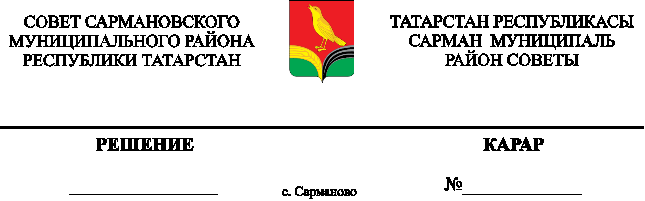 О бюджете Сармановскогомуниципального района Республики Татарстан на 2022 год и плановый период 2023 и 2024 годов»	Совет Сармановского района решил:	Статья 1  1. Утвердить основные характеристики бюджета Сармановского муниципального района Республики Татарстан на 2022 год:1) прогнозируемый общий объем доходов бюджета Сармановского муниципального района Республики Татарстан в сумме 1 093 583,2 тыс. рублей;2) общий объем расходов бюджета Сармановского муниципального района Республики Татарстан в сумме 1 093 583,2 тыс. рублей;3) дефицит бюджета Сармановского муниципального района Республики Татарстан в сумме 0,0 тыс. рублей.2. Утвердить основные характеристики бюджета Сармановского муниципального района Республики Татарстан на 2023 год и на 2024 год:1) прогнозируемый общий объем доходов бюджета Сармановского муниципального района Республики Татарстан на 2023 год в сумме 1 111 437,3 тыс. рублей и на 2024 год в сумме 1 117 697,5 тыс. рублей;2) общий объем расходов бюджета Сармановского муниципального района Республики Татарстан на 2023 год в сумме 1 111 437,3 тыс. рублей, в том числе условно утвержденные расходы в сумме 11 000,0 тыс. рублей, и на 2024 год в сумме 1 117 697,5 тыс. рублей, в том числе условно утвержденные расходы в сумме 23 000,0 тыс. рублей;3) дефицит бюджета Сармановского муниципального района Республики Татарстан на 2023 год в сумме 0,0 тыс. рублей и на 2024 год в сумме 0,0 тыс. рублей.3. Утвердить источники финансирования дефицита бюджета Сармановского муниципального района Республики Татарстан на 2022 год и на плановый период 2023 и 2024 годов согласно приложению 1 к настоящему Решению. Статья 21. Утвердить по состоянию на 1 января 2023 года верхний предел муниципального внутреннего долга Сармановского муниципального района Республики Татарстан в размере 0,0 тыс. рублей, в том числе верхний предел муниципального внутреннего долга Сармановского муниципального района Республики Татарстан по муниципальным гарантиям Сармановского муниципального района Республики Татарстан в размере  0,0 тыс. рублей. 2. Утвердить по состоянию на 1 января 2024 года верхний предел муниципального внутреннего долга Сармановского муниципального района Республики Татарстан в размере 0,0 тыс. рублей, в том числе верхний предел муниципального внутреннего долга Сармановского муниципального района Республики Татарстан по муниципальным гарантиям Сармановского муниципального района Республики Татарстан в размере  0,0 тыс. рублей. 3. Утвердить по состоянию на 1 января 2025 года верхний предел муниципального внутреннего долга Сармановского муниципального района Республики Татарстан в размере 0,0 тыс. рублей, в том числе верхний предел муниципального внутреннего долга Сармановского муниципального района Республики Татарстан по муниципальным гарантиям Сармановского муниципального района Республики Татарстан в размере  0,0 тыс. рублей. Статья 3Учесть в бюджете Сармановского муниципального района Республики Татарстан прогнозируемые объемы доходов бюджета Сармановского муниципального района Республики Татарстан на 2022 год и на плановый период 2023 и 2024 годов согласно приложению 2 к настоящему Решению.Статья 4Установить, что в 2022 году зачисление в бюджет Сармановского муниципального района Республики Татарстан части прибыли муниципальных унитарных предприятий Сармановского муниципального района Республики Татарстан, остающейся после уплаты налогов и иных обязательных платежей по итогам 2021 года, производится до 1 июля 2022 года в размере 30 процентов от указанной прибыли.Статья 5	1. Утвердить ведомственную структуру расходов бюджета Сармановского муниципального района Республики Татарстан на 2022 год и на плановый период 2023 и 2024 годов согласно приложению 3 к настоящему Решению. 2. Утвердить распределение бюджетных ассигнований бюджета Сармановского муниципального района Республики Татарстан по разделам, подразделам, целевым статьям (муниципальным программам Сармановского муниципального района Республики Татарстан и непрограммным направлениям деятельности), группам видов расходов классификации расходов бюджетов на 2022 год и на плановый период 2023 и 2024 годов согласно приложению 4 к настоящему Решению.3. Утвердить распределение бюджетных ассигнований бюджета Сармановского муниципального района Республики Татарстан по целевым статьям (муниципальным программам Сармановского муниципального района Республики Татарстан и непрограммным направлениям деятельности), группам видов расходов, разделам, подразделам классификации расходов бюджетов на 2022 год и на плановый период 2023 и 2024 годов согласно приложению 5 к настоящему Решению.4. Утвердить общий объем бюджетных ассигнований бюджета Сармановского муниципального района Республики Татарстан, направляемых на исполнение публичных нормативных обязательств, на 2022 год в сумме 31 510,2 тыс. рублей, на 2023 год в сумме 30 957,9 тыс. рублей, на 2024 год в сумме 31 706,4 тыс. рублей. Статья 6Субсидии юридическим лицам, индивидуальным предпринимателям, физическим лицам – производителям товаров (работ, услуг),  предусмотренные настоящим Решением, предоставляются в порядке, установленном Исполнительным комитетом Сармановского муниципального района Республики Татарстан.Статья 71. Учесть объем иных межбюджетных трансфертов, подлежащих перечислению из бюджетов поселений в бюджет Сармановского муниципального района  Республики Татарстан на  осуществление   части   полномочий   по   решению  вопросов  местного  значения  в  соответствии   с    заключенными соглашениями:- по капитальному ремонту жилищного фонда на 2022 год в сумме 9 126 тыс. рублей, на 2023 год в сумме 9 126 тыс. рублей, на 2024 год в сумме 9 126 тыс. рублей с распределением согласно приложению 6 к настоящему Решению;- по созданию условий для организации досуга и обеспечению жителей поселений услугами организаций культуры на 2022 год в сумме 58 799,1 тыс. рублей, на 2023 год в сумме 61 065,2 тыс. рублей, на 2024 год в сумме 63 416,6 тыс. рублей с распределением согласно приложению 7 к настоящему Решению;2. Утвердить объем субсидий, подлежащих перечислению из бюджетов поселений в бюджет Сармановского муниципального района Республики Татарстан, в целях софинансирования расходных обязательств, возникающих при выполнении полномочий органов местного самоуправления по решению вопросов местного значения, на 2022 год в сумме 27 339,6 тыс. рублей, на 2023 год в сумме 27 481,0 тыс. рублей, на 2024 год в сумме 27 995,0 тыс. рублей с распределением согласно приложению 8 к настоящему Решению;3. Установить, что в 2022 году перечисление субсидий и иных межбюджетных трансфертов бюджету Сармановского муниципального района Республики Татарстан из бюджетов поселений, предусмотренных настоящей статьей, осуществляется ежеквартально.4. Органам местного самоуправления поселений Сармановского муниципального района Республики Татарстан предусмотреть в бюджетах поселений субсидии и иные межбюджетные трансферты, установленные настоящей статьей.Статья 8Утвердить объем дотаций на выравнивание бюджетной обеспеченности поселений на 2022 год  в сумме 46 876,1 тыс. рублей, на 2023 год  в сумме 47 739,2 тыс. рублей, на 2024 год  в сумме 48 769,0 тыс. рублей, с распределением согласно приложению 9 к настоящему Решению. Статья 9 Утвердить объемы субвенций бюджетам поселений на реализацию полномочий по государственной регистрации актов гражданского состояния и на осуществление первичного воинского учета органами местного самоуправления поселений, на 2022 год и на плановый период 2023 и 2024 годов с распределением согласно приложению 10 и приложению 11 к настоящему Решению. Статья 10 Утвердить объем бюджетных ассигнований Дорожного фонда Сармановского муниципального района Республики Татарстан на 2022 год в сумме 20 900,0 тыс. рублей, на 2023 год в сумме 21 900,0 тыс. рублей, на 2024 год в сумме 22 000,0 тыс. рублей и направить их на реализацию мероприятий Программы дорожных работ на дорогах общего пользования Сармановского муниципального района Республики Татарстан на 2022, 2023 и 2024 годы соответственно.Статья 111. Органы местного самоуправления Сармановского муниципального района Республики Татарстан не вправе принимать в 2022 году решения, приводящие к увеличению численности муниципальных служащих и работников муниципальных учреждений, за исключением случаев принятия таких решений в связи с наделением органов местного самоуправления Сармановского муниципального района Республики Татарстан, муниципальных казенных учреждений Сармановского муниципального района Республики Татарстан новыми функциями или полномочиями.2. Рекомендовать органам местного самоуправления поселений не принимать в 2022 году решения, приводящие к увеличению численности муниципальных служащих и работников муниципальных учреждений.Статья 12 Учесть в бюджете Сармановского муниципального района Республики Татарстан межбюджетные трансферты, получаемые из бюджета Республики Татарстан в 2022 году в сумме 630 712,6 тыс. рублей, в 2023 году в сумме 624 429,9 тыс. рублей, в 2024 году в сумме 605 321,2 тыс. рублей согласно приложению 12 к настоящему Решению.Статья 13Территориальное отделение Департамента казначейства Министерства финансов Республики Татарстан по Сармановскому району осуществляет отдельные функции по исполнению бюджета Сармановского муниципального района в соответствии с заключенными соглашениями. Статья 14 Остатки средств бюджета Сармановского муниципального района Республики Татарстан на  в объеме, не превышающем сумму остатка неиспользованных бюджетных ассигнований на оплату заключенных от имени Сармановского муниципального района Республики Татарстан муниципальных контрактов на поставку товаров, выполнение работ, оказание услуг, подлежавших в соответствии с условиями этих муниципальных контрактов оплате в 2021 году, бюджетных ассигнований на предоставление субсидий юридическим лицам, предоставление которых в 2021 году осуществлялось в пределах суммы, необходимой для оплаты денежных обязательств получателей субсидий, источником финансового обеспечения которых являлись указанные субсидии, направляются в 2022 году на увеличение соответствующих бюджетных ассигнований на указанные цели в случае принятия Исполнительным комитетом Сармановского муниципального района Республики Татарстан соответствующего решения.Статья 15Разместить настоящее решение на «Официальном портале правовой информации Республики Татарстан» (PRAVO.TATARSTAN.RU) и официальном сайте муниципального образования «Сармановский муниципальный район Республики Татарстан» в информационно-коммуникационной сети «Интернет».Статья 16Настоящее Решение вступает в силу с 1 января 2022 года.          Статья 17 	Контроль исполнения настоящего Решения возложить на постоянную комиссию по бюджетно-финансовым вопросам, местным налогам и сборам Совета муниципального района.Председатель Совета Сармановского муниципального района 	                                    Ф.М.ХуснуллинПриложение  1к решению «О бюджете Сармановского муниципального района на 2022 год и на плановый период 2023 и 2024 годов»№ 62 от 08 декабря 2021 годаТаблица 1Источники финансирования дефицита бюджета Сармановского муниципального районана 2022 год (тыс. рублей)Таблица 2Источники финансирования дефицита бюджета Сармановского муниципального районана плановый период 2023 и 2024 годов (тыс. рублей)Приложение 2к решению «О бюджете Сармановскогомуниципального района на 2022 год и наплановый период 2023 и 2024 годов»№ 62 от 08.12.2021Таблица 1Прогнозируемые объемы доходовбюджета Сармановского муниципального районана 2022год(тыс. рублей)СуммаНаименованиеКод доходаСумма2023 год2024 год411 838,70НАЛОГОВЫЕ И НЕНАЛОГОВЫЕ ДОХОДЫНАЛОГИ НА ПРИБЫЛЬ, ДОХОДЫНалог на доходы физических лиц100000000000000001 01 00000 00 0000 0001 01 02000 01 0000 110367 605,9317 386,9317 386,9389 335,20337 949,20337 949,20359 860,70359 860,70НАЛОГИ НА ТОВАРЫ (РАБОТЫ, УСЛУГИ),РЕАЛИЗУЕМЫЕ НА ТЕРРИТОРИИ РОССИЙСКОЙАкцизы по подакцизным товарам (продукции),производимым на территории Российской Федерации1 03 00000 00 0000 0001 03 02000 01 0000 11020 900,021 900,0022 000,0020 900,011 790,021 900,0012 127,0022 000,0012 476,00НАЛОГИ НА СОВОКУПНЫЙ ДОХОДНалог, взимаемый в связи с применением упрощеннойсистемы налогообложенияНалог, взимаемый с налогоплательщиков, выбравших вкачестве объекта налогообложения доходыНалог, взимаемый с налогоплательщиков, выбравших вкачестве объекта налогообложения доходы,уменьшенные на величину расходов1 05 00000 00 0000 0001 05 01000 00 0000 1101 05 01010 01 0000 1107 357,04 340,07 651,004 514,007 957,004 695,001 05 01020 01 0000 1101 05 03000 01 0000 1103 017,0161,03 137,00161,003 262,00161,00Единый сельскохозяйственный налогНалог, взимаемый в связи с применением патентнойсистемы налогообложения1 05 04000 02 0000 1104 272,04 315,004 358,00НАЛОГИ, СБОРЫ И РЕГУЛЯРНЫЕ ПЛАТЕЖИ ЗАПОЛЬЗОВАНИЕ ПРИРОДНЫМИ РЕСУРСАМИНалог на добычу полезных ископаемых1 07 00000 00 0000 0001 07 01000 01 0000 1101 07 01020 01 0000 1101 08 00000 00 0000 0001 426,01 426,01 426,03 193,01 440,001 440,001 440,003 193,001 454,001 454,001 454,003 193,00Налог на добычу общераспространенных полезныхГОСУДАРСТВЕННАЯ ПОШЛИНАГосударственная пошлина по делам, рассматриваемымв судах общей юрисдикции, мировыми судьямиДОХОДЫ ОТ ИСПОЛЬЗОВАНИЯ ИМУЩЕСТВА,НАХОДЯЩЕГОСЯ В ГОСУДАРСТВЕННОЙ ИМУНИЦИПАЛЬНОЙ СОБСТВЕННОСТИ1 08 03000 01 0000 1101 11 00000 00 0000 0003 193,09 797,03 193,009 803,003 193,009 924,00Доходы, получаемые в виде арендной либо иной платыза передачу в возмездное пользованиегосударственного и муниципального имущества (заисключением иму-щества бюджетных и автономныхучреждений, а также имущества государственных имуниципальных унитарных предприятий, в том числеПрочие доходы от использования имущества и прав,находящихся в государственной и муниципальнойсобственности (за исключением имущества бюджетныхи автономных учреждений, а также имуществагосударственных и муниципальных унитарных1 11 05000 00 0000 1201 11 09000 00 0000 1209 455,0342,09 458,00345,009 575,00349,00ПЛАТЕЖИ ПРИ ПОЛЬЗОВАНИИ ПРИРОДНЫМИ1 12 00000 00 0000 0001 12 01000 01 0000 1201 923,01 923,01 923,001 923,001 923,001 923,00Плата за негативное воздействие на окружающуюДОХОДЫ ОТ ПРОДАЖИ МАТЕРИАЛЬНЫХ ИНЕМАТЕРИАЛЬНЫХ АКТИВОВ1 14 00000 00 0000 000860,0660,00660,00Доходы от реализации имущества, находящегося вгосударственной и муниципаль-ной собственности (заисключением движимого имущества бюджетных иавтоном-ных учреждений, а также имуществагосударственных и муниципальных унитарных1 14 02000 00 0000 410400,0200,00200,00Доходы от продажи земельных участков, находящихсяв государственной и муниципальной собственностиШТРАФЫ, САНКЦИИ, ВОЗМЕЩЕНИЕ УЩЕРБААдминистративные штрафы, установленные главой 8Кодекса Российской Федерации об административныхправонарушениях, за административные1 14 06000 00 0000 4301 16 00000 00 0000 000460,0330,0460,00340,00460,00348,00правонарушения в области охраны окружающей средыи природопользования, налагаемые должностнымилицами органов исполнительной власти субъектовРоссийской Федерации, учреждениями субъектовАдминистративные штрафы, установленные законамисубъектов Российской Федерации об1 16 01082 01 0000 1401 16 02020 02 0000 140200,010,0200,0015,00200,0015,00административных правонарушениях, за нарушение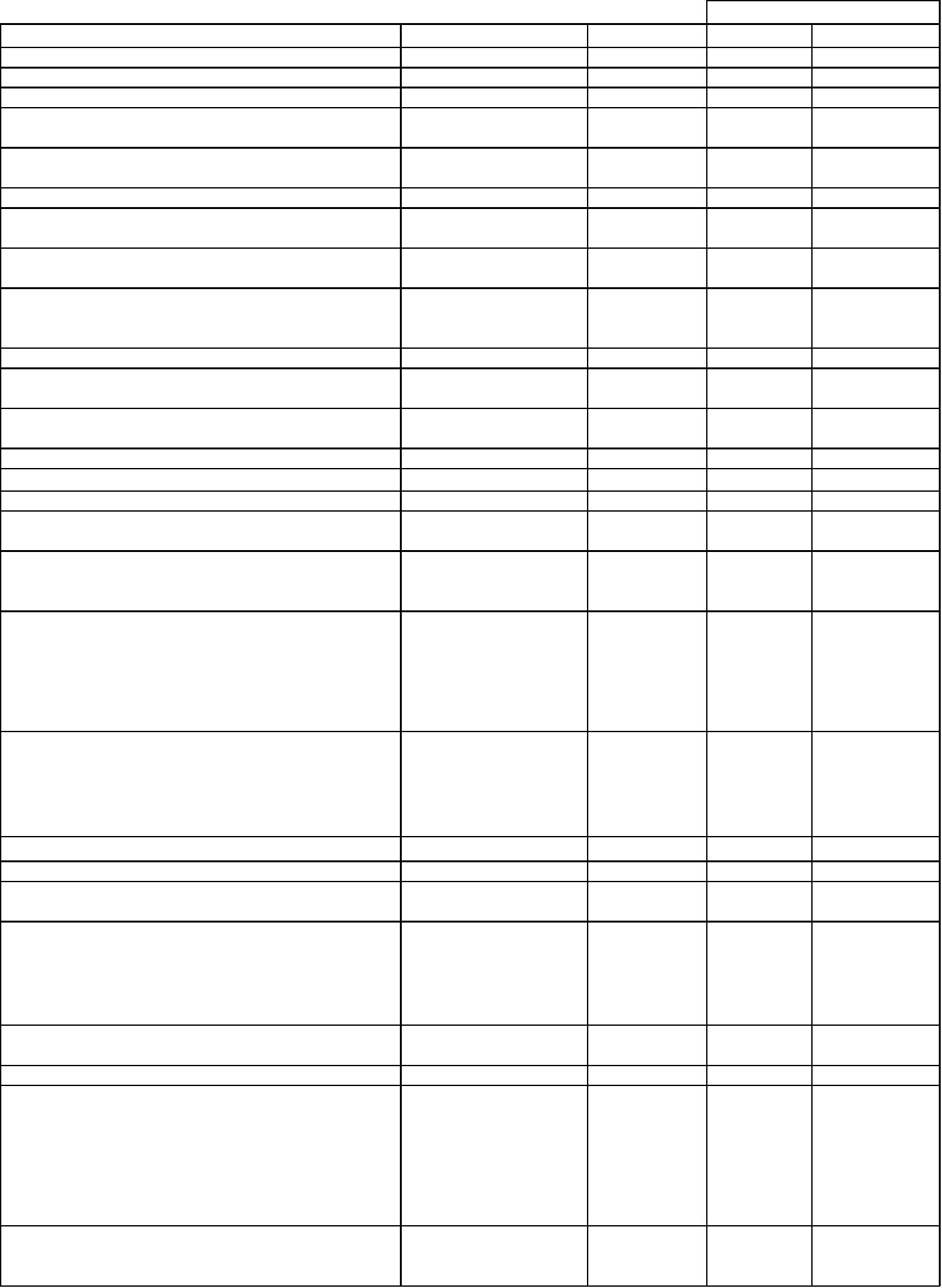 Иные штрафы, неустойки, пени, уплаченные всоответствии с законом или договором в случаенеисполнения или ненадлежащего исполненияобязательств перед муниципальным органом,(муниципальным казенным учреждением)1 16 07090 05 0000 1401 16 10031 05 0000 1405,03,010,003,0010,005,00Возмещение ущерба при возникновении страховыхслучаев, когда выгодоприобретателями выступаютполучатели средств бюджета муниципального районаПлатежи в целях возмещения убытков, причиненныхуклонением от заключения с муниципальным органоммуниципального района (муниципальным казеннымучреждением) муниципального контракта, а такжеиные денежные средства, подлежащие зачислению вбюджет муниципального района за нарушениезаконодательства Российской Федерации о контрактнойсистеме в сфере закупок товаров, работ, услуг дляобеспечения государственных и муниципальных нужд(за исключением муниципального контракта,Доходы от денежных взысканий (штрафов),поступающие в счет погашения задол-женности,образовавшейся до 1 января 2020 года, подлежащиезачислению в бюджет муниципального образования поДоходы от денежных взысканий (штрафов),поступающие в счет погашения задолженности,образовавшейся до 1 января 2020 года, подлежащиезачислению в федеральный бюджет и бюджетмуниципального образования по нормативам,БЕЗВОЗМЕЗДНЫЕ ПОСТУПЛЕНИЯ1 16 10061 05 0000 1401 16 10123 01 0000 1402,02,003,0080,080,0085,001 16 10129 01 0000 1402000000000000000030,0725 977,3230,00722 102,1230,00705 858,82Безвозмездные поступления от других бюджетовбюджетной системы Российской ФедерацииСубсидии бюджетам субъектов Российской Федерациии муниципальных образований (межбюджетныеСубвенции бюджетам субъектов РоссийскойФедерации и муниципальных образований2 02 00000 00 0000 0002 02 20000 00 0000 150725 977,32328 660,50722 102,12322 178,90705 858,82302 248,802 02 30000 00 0000 1502 02 40000 00 0000 150329 391,7267 925,10329 732,0270 191,20331 067,4272 542,60Иные межбюджетные трансфертыМежбюджетные трансферты, передаваемые бюджетаммуниципальных районов из бюджетов поселений наосуществление части полномочий по решениювопросов местного значения в соответствии сзаключенными соглашениями2 02 40014 05 0000 15067 925,1070 191,2072 542,60ДОХОДЫ БЮДЖЕТА ВСЕГО:850000000000000001 093 583,22 1 111 437,321 117 697,52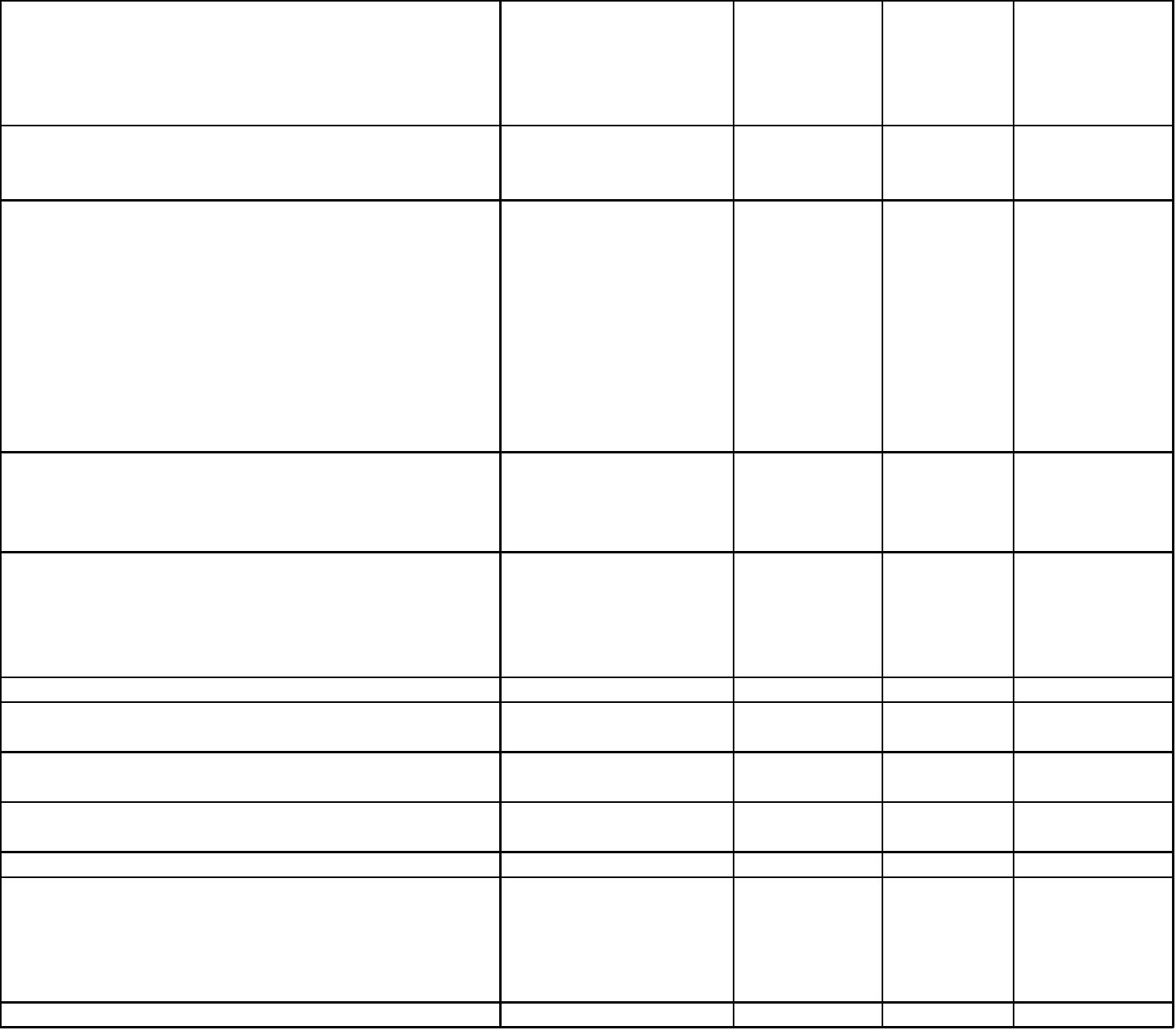 Таблица 2Прогнозируемые объемы доходовбюджета Сармановского муниципального районана плановый период 2023 и 2024 годов(тыс. рублей)СуммаНаименованиеКод дохода2023 год389 335,20337 949,20337 949,202024 год411 838,70359 860,70359 860,70НАЛОГОВЫЕ И НЕНАЛОГОВЫЕ ДОХОДЫНАЛОГИ НА ПРИБЫЛЬ, ДОХОДЫНалог на доходы физических лиц100000000000000001 01 00000 00 0000 0001 01 02000 01 0000 110НАЛОГИ НА ТОВАРЫ (РАБОТЫ, УСЛУГИ), РЕАЛИЗУЕМЫЕНА ТЕРРИТОРИИ РОССИЙСКОЙ ФЕДЕРАЦИИАкцизы по подакцизным товарам (продукции), производимым натерритории Российской Федерации1 03 00000 00 0000 0001 03 02000 01 0000 11021 900,0022 000,0021 900,0012 127,0022 000,0012 476,00НАЛОГИ НА СОВОКУПНЫЙ ДОХОДНалог, взимаемый в связи с применением упрощенной системыналогообложенияНалог, взимаемый с налогоплательщиков, выбравших в качествеобъекта налогообложения доходы1 05 00000 00 0000 0001 05 01000 00 0000 1101 05 01010 01 0000 1107 651,004 514,007 957,004 695,00Налог, взимаемый с налогоплательщиков, выбравших в качествеобъекта налогообложения доходы, уменьшенные на величинурасходов1 05 01020 01 0000 1101 05 03000 01 0000 1103 137,00161,003 262,00161,00Единый сельскохозяйственный налогНалог, взимаемый в связи с применением патентной системыналогообложения1 05 04000 02 0000 1104 315,004 358,00НАЛОГИ, СБОРЫ И РЕГУЛЯРНЫЕ ПЛАТЕЖИ ЗАПОЛЬЗОВАНИЕ ПРИРОДНЫМИ РЕСУРСАМИНалог на добычу полезных ископаемых1 07 00000 00 0000 0001 07 01000 01 0000 1101 07 01020 01 0000 1101 08 00000 00 0000 0001 440,001 440,001 440,003 193,001 454,001 454,001 454,003 193,00Налог на добычу общераспространенных полезных ископаемыхГОСУДАРСТВЕННАЯ ПОШЛИНАГосударственная пошлина по делам, рассматриваемым в судахобщей юрисдикции, мировыми судьямиДОХОДЫ ОТ ИСПОЛЬЗОВАНИЯ ИМУЩЕСТВА,НАХОДЯЩЕГОСЯ В ГОСУДАРСТВЕННОЙ ИМУНИЦИПАЛЬНОЙ СОБСТВЕННОСТИ1 08 03000 01 0000 1101 11 00000 00 0000 0003 193,009 803,003 193,009 924,00Доходы, получаемые в виде арендной либо иной платы запередачу в возмездное пользование государственного имуниципального имущества (за исключением иму-ществабюджетных и автономных учреждений, а также имуществагосударственных и муниципальных унитарных предприятий, в томчисле казенных)1 11 05000 00 0000 1201 11 09000 00 0000 1209 458,00345,009 575,00349,00Прочие доходы от использования имущества и прав, находящихсяв государственной и муниципальной собственности (заисключением имущества бюджетных и автономных учреждений, атакже имущества государственных и муниципальных унитарныхпредприятий, в том числе казенных)ПЛАТЕЖИ ПРИ ПОЛЬЗОВАНИИ ПРИРОДНЫМИ РЕСУРСАМИ 1 12 00000 00 0000 0001 923,001 923,001 923,001 923,00Плата за негативное воздействие на окружающую средуДОХОДЫ ОТ ПРОДАЖИ МАТЕРИАЛЬНЫХ И1 12 01000 01 0000 120НЕМАТЕРИАЛЬНЫХ АКТИВОВ1 14 00000 00 0000 000660,00660,00Доходы от реализации имущества, находящегося вгосударственной и муниципаль-ной собственности (заисключением движимого имущества бюджетных и автоном-ныхучреждений, а также имущества государственных имуниципальных унитарных предприятий, в том числе казенных)Доходы от продажи земельных участков, находящихся вгосударственной и муниципальной собственностиШТРАФЫ, САНКЦИИ, ВОЗМЕЩЕНИЕ УЩЕРБААдминистративные штрафы, установленные главой 8 КодексаРоссийской Федерации об административных правонарушениях, заадминистративные правонарушения в области охраны1 14 02000 00 0000 410200,00200,001 14 06000 00 0000 4301 16 00000 00 0000 000460,00340,00460,00348,001 16 01082 01 0000 140200,00200,00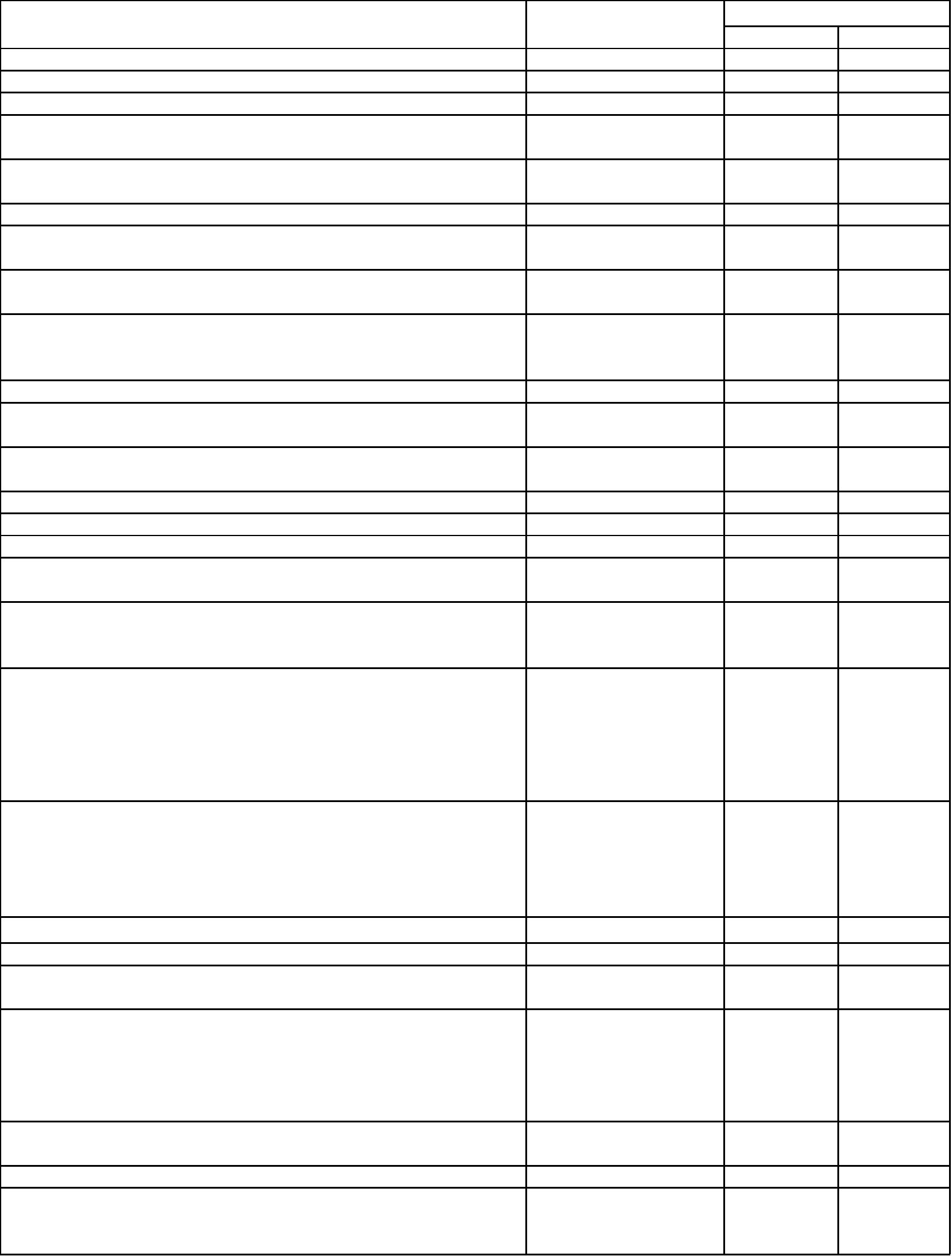 Административные штрафы, установленные законами субъектовРоссийской Федерации об административных правонарушениях, занарушение муниципальных правовых актов1 16 02020 02 0000 14015,0015,00Иные штрафы, неустойки, пени, уплаченные в соответствии сзаконом или договором в случае неисполнения или ненадлежащегоисполнения обязательств перед муниципальным органом,(муниципальным казенным учреждением) муниципального района1 16 07090 05 0000 1401 16 10031 05 0000 14010,003,0010,005,00Возмещение ущерба при возникновении страховых случаев, когдавыгодоприобретателями выступают получатели средств бюджетамуниципального районаПлатежи в целях возмещения убытков, причиненных уклонениемот заключения с муниципальным органом муниципального района(муниципальным казенным учреждением) муниципальногоконтракта, а также иные денежные средства, подлежащиеДоходы от денежных взысканий (штрафов), поступающие в счетпогашения задол-женности, образовавшейся до 1 января 2020 года,подлежащие зачислению в бюджет муниципального образованияпо нормативам, действовавшим в 2019 году1 16 10061 05 0000 1401 16 10123 01 0000 1402,003,0080,0085,00Доходы от денежных взысканий (штрафов), поступающие в счетпогашения задолженности, образовавшейся до 1 января 2020 года,подлежащие зачислению в федеральный бюджет и бюджетмуниципального образования по нормативам, действовавшим в2019 году1 16 10129 01 0000 14030,0030,00БЕЗВОЗМЕЗДНЫЕ ПОСТУПЛЕНИЯ20000000000000000722 102,12705 858,82Безвозмездные поступления от других бюджетов бюджетнойсистемы Российской ФедерацииСубсидии бюджетам субъектов Российской Федерации имуниципальных образований (межбюджетные субсидии)Субвенции бюджетам субъектов Российской Федерации имуниципальных образований2 02 00000 00 0000 0002 02 20000 00 0000 150722 102,12322 178,90705 858,82302 248,802 02 30000 00 0000 1502 02 40000 00 0000 150329 732,0270 191,20331 067,4272 542,60Иные межбюджетные трансфертыМежбюджетные трансферты, передаваемые бюджетаммуниципальных районов из бюджетов поселений наосуществление части полномочий по решению вопросов местногозначения в соответствии с заключенными соглашениями2 02 40014 05 0000 15070 191,2072 542,60ДОХОДЫ БЮДЖЕТА ВСЕГО:850000000000000001 111 437,32 1 117 697,52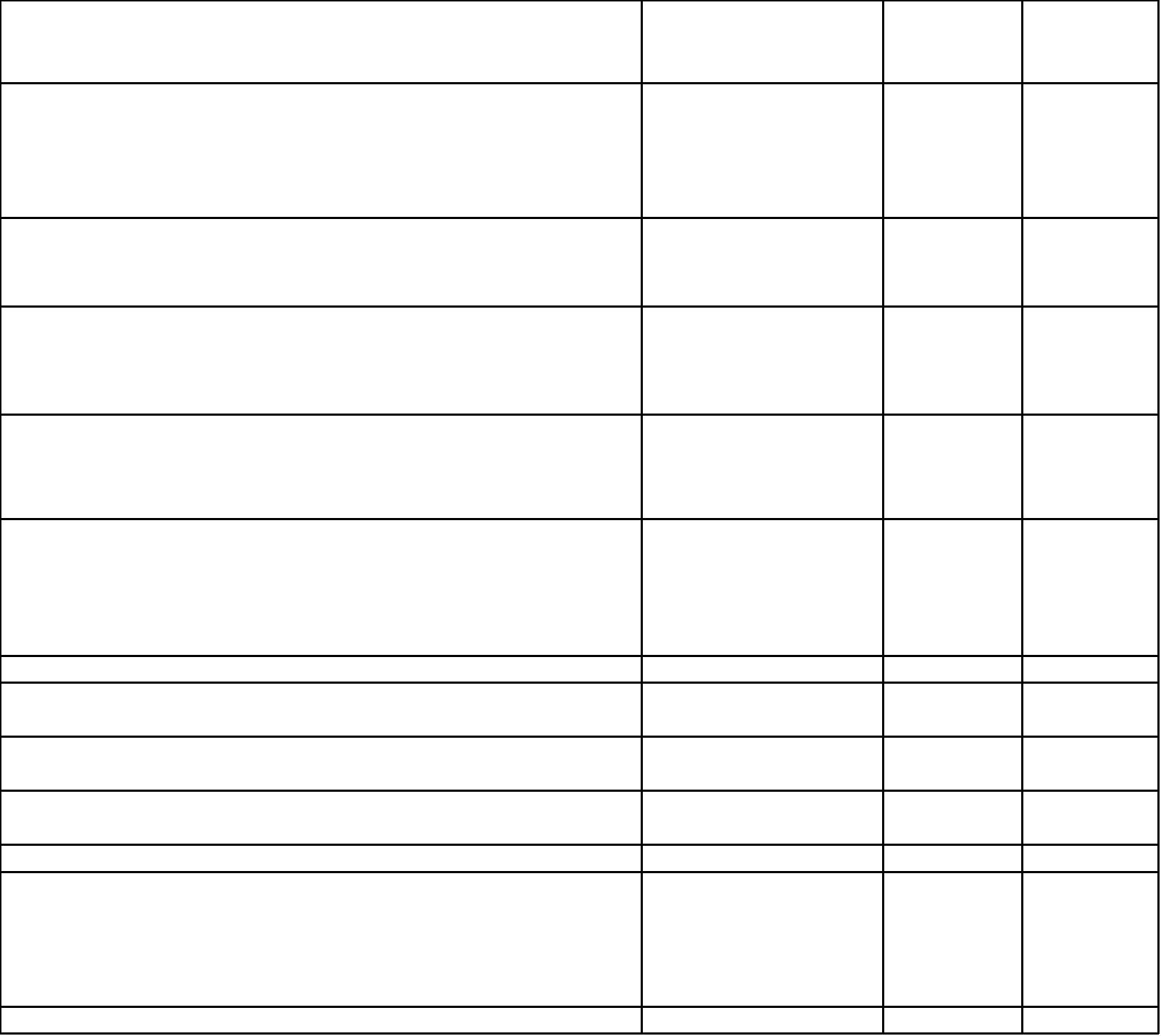 Приложение 3к решению «О бюджете Сармановскогомуниципального района на 2022 годи на плановый период 2023 и 2024 годов"№ 62 от 08 декабря 2021 годаТаблица 1Ведомственная структурарасходов бюджета Сармановского муниципального районана 2022 годтыс.руб.2022НаименованиеКВСР Рз ПРЦСРВРПалата имущественных и земельных отношенийСармановского муниципального районаОБЩЕГОСУДАРСТВЕННЫЕ ВОПРОСЫДругие общегосударственные вопросыНепрограммные направления расходовЦентральный аппарат165165 01165 01 13165 01 13165 01 132 037,52 037,52 037,52 037,52 003,599 0 00 0000 099 0 00 0204 0Расходы на выплаты персоналу в целях обеспечениявыполнения функций государственными(муниципальными) органами, казеннымиучреждениями, органами управлениягосударственными внебюджетными фондами165 01 1399 0 00 0204 0 1001 786,5Закупка товаров, работ и услуг для государственных(муниципальных) нуждИные бюджетные ассигнования165 01 13165 01 13165 01 1399 0 00 0204 0 20099 0 00 0204 0 80099 0 00 9708 0213,43,633,2Диспансеризация муниципальных служащихЗакупка товаров, работ и услуг для государственных(муниципальных) нуждРеализация государственных полномочий пораспоряжению земельными участками,государственная собственность на которые не165 01 13165 01 1399 0 00 9708 0 20099 0 00 2540 033,20,8разграниченаРасходы на выплаты персоналу в целях обеспечениявыполнения функций государственными(муниципальными) органами, казеннымиучреждениями, органами управления165 01 1399 0 00 2540 0 1000,8государственными внебюджетными фондамиИсполнительный комитет Сармановскогомуниципального района Республики Татарстан31191 918,7ОБЩЕГОСУДАРСТВЕННЫЕ ВОПРОСЫ311 0122 720,0Функционирование Правительства РоссийскойФедерации, высших исполнительных органовгосударственной власти субъектов РоссийскойФедерации, местных администраций311 01 04311 01 04311 01 0412 921,312 921,312 921,3Непрограммные направления расходов99 0 00 0000 099 0 00 0204 0Центральный аппаратРасходы на выплаты персоналу в целях обеспечениявыполнения функций государственными(муниципальными) органами, казеннымиучреждениями, органами управлениягосударственными внебюджетными фондамиЗакупка товаров, работ и услуг для государственных311 01 0499 0 00 0204 0 10010 739,2(муниципальных) нужд311 01 04311 01 0499 0 00 0204 0 20099 0 00 0204 0 8002 118,363,8Иные бюджетные ассигнования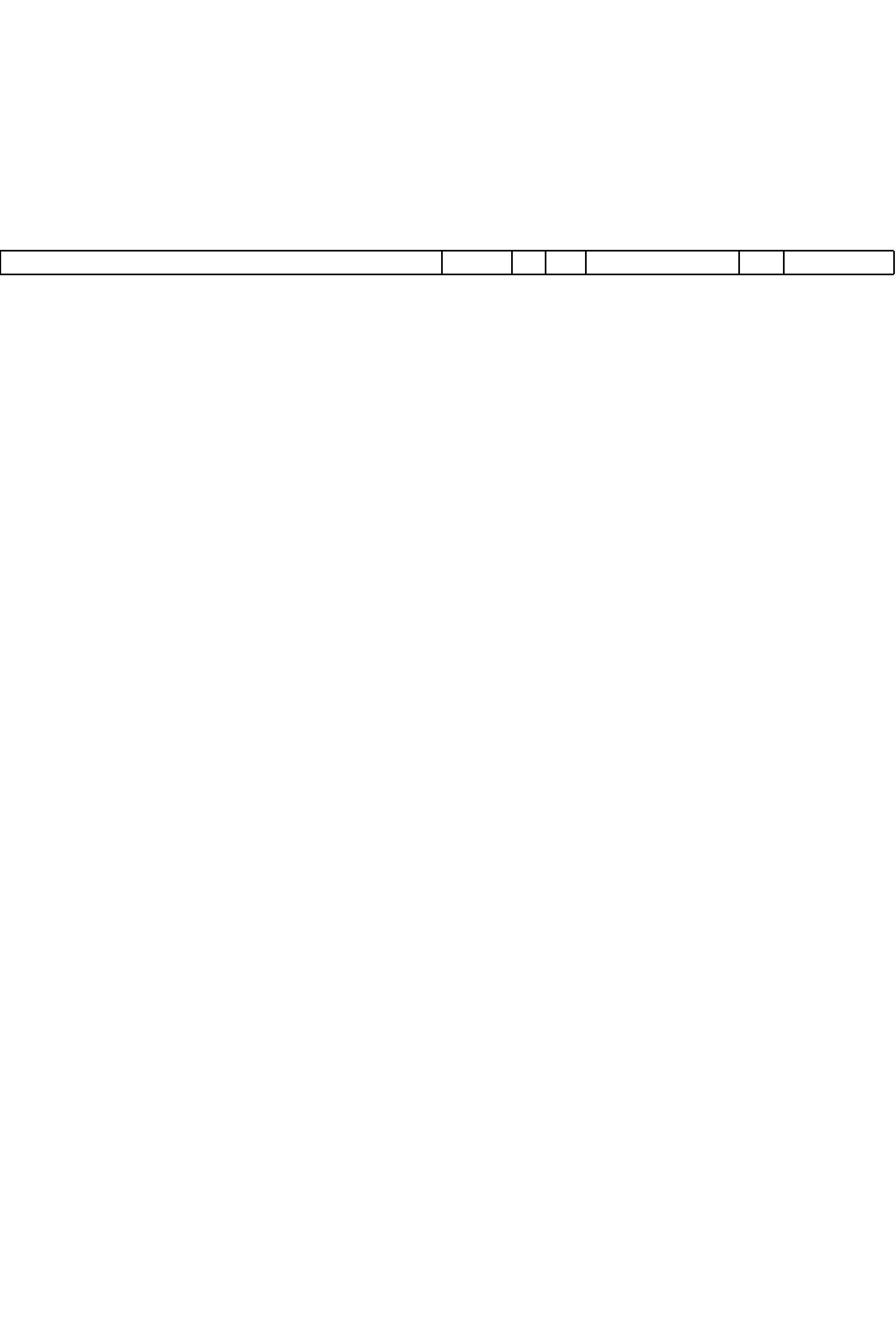 Судебная система311 01 05311 01 05186,3186,3Непрограммные направления расходовСоставление (изменение) списков кандидатов вприсяжные заседатели федеральных судов общейюрисдикции в Российской Федерации за счет средствфедерального бюджета99 0 00 0000 0311 01 0599 0 00 5120 0186,3Закупка товаров, работ и услуг для государственных(муниципальных) нужд311 01 05311 01 11311 01 11311 01 11311 01 11311 01 13311 01 1399 0 00 5120 0 200186,34 853,34 853,34 853,34 853,34 759,11 059,2Резервные фондыНепрограммные направления расходовРезервные фонды муниципальных образованийИные бюджетные ассигнования99 0 00 0000 099 0 00 0741 199 0 00 0741 1 800Другие общегосударственные вопросыПрограмма «Социальная поддержка граждан"Подпрограмма «Улучшение социально-03 0 00 0000 003 5 00 0000 0экономического положения семей»311 01 131 059,2Основное мероприятие «Создание благоприятныхусловий для устройства детей-сирот и детей,оставшихся без попечения родителей, на воспитаниев семью»311 01 13311 01 1303 5 03 0000 003 5 03 2533 01 059,21 059,2Реализация государственных полномочий в областиопеки и попечительстваРасходы на выплаты персоналу в целях обеспечениявыполнения функций государственными(муниципальными) органами, казеннымиучреждениями, органами управлениягосударственными внебюджетными фондами311 01 1303 5 03 2533 0 1001 052,9Закупка товаров, работ и услуг для государственных(муниципальных) нужд311 01 13311 01 13311 01 1303 5 03 2533 0 20008 0 00 0000 06,3927,1927,1Программа «Развитие культуры»Подпрограмма «Развитие архивного дела»08 Е 00 0000 0Основное мероприятие «Реализация государственнойполитики в области архивного дела»Обеспечение хранения, учета, комплектования и311 01 13311 01 1308 Е 01 0000 008 Е 01 4402 0927,1927,1использования архивных документовРасходы на выплаты персоналу в целях обеспечениявыполнения функций государственными(муниципальными) органами, казеннымиучреждениями, органами управлениягосударственными внебюджетными фондамиЗакупка товаров, работ и услуг для государственных(муниципальных) нужд311 01 13311 01 1308 Е 01 4402 0 10008 Е 01 4402 0 200762,7164,4Программа «Сохранение, изучение и развитиегосударственных языков Республики Татарстан идругих языков в Сармановском муниципальномрайоне Республики Татарстан»311 01 1322 0 00 0000 022 0 01 0000 050,050,0Основное мероприятие "Создание условий длясохранения, изучения и развития татарского,русского и других языков в Республике Татарстан, атакже татарского языка за пределами республики"311 01 13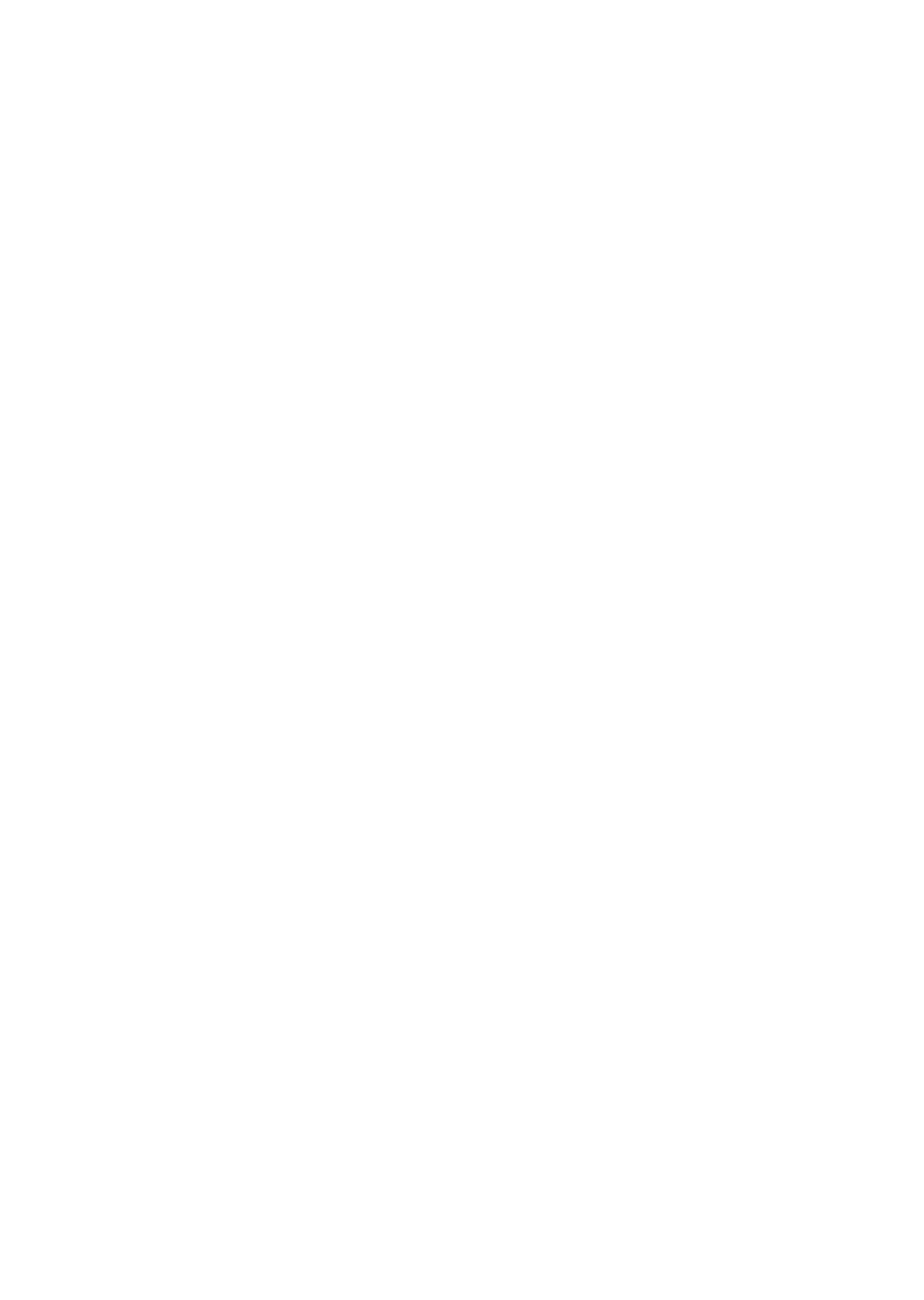 Центральный аппарат (Программа «Сохранение,изучение и развитие государственных языковРеспублики Татарстан и других языков вСармановском муниципальном районе РеспубликиТатарстан»311 01 13311 01 1322 0 01 0204 050,050,0Закупка товаров, работ и услуг для государственных(муниципальных) нужд22 0 01 0204 0 200Программа "Реализация антикоррупционнойполитики Сармановского муниципального районаРеспублики Татарстан"311 01 13311 01 1327 0 00 0000 027 1 00 0000 030,030,0Подпрограмма "Реализация антикоррупционнойполитики"Основное мероприятие "Обеспечение открытости,доступности для населения деятельностигосударственных и муниципальных органов,укрепление их связи с гражданским обществом,стимулирование антикоррупционной активностиобщественности"311 01 1327 1 05 0000 030,0Центральный аппарат (Программа "Реализацияантикоррупционной политики Сармановскогомуниципального района")311 01 13311 01 1327 1 05 0204 330,030,0Закупка товаров, работ и услуг для государственных(муниципальных) нужд27 1 05 0204 3 200Программа "Профилактика терроризма иэкстремизма на территории Сармановскогомуниципального района Республики Татарстан"Подпрограмма "Профилактика терроризма иэкстремизма"311 01 13311 01 1342 0 00 0000 042 1 00 0000 0140,0140,0Основное мероприятие "Профилактика терроризма, атакже минимизация и (или) ликвидация последствийпроявления терроризма"311 01 13311 01 1342 1 01 0000 042 1 01 02040140,0140,0Центральный аппарат (Программа по профилактикетерроризма и экстремизма в Сармановскоммуниципальном районе)Закупка товаров, работ и услуг для государственных(муниципальных) нужд311 01 13311 01 1342 1 01 0204099 0 00 0000 0200140,0Непрограммные направления расходовУплата налога на имущество организаций иземельного налога2 552,8311 01 13311 01 1399 0 00 0295 080,380,3Иные бюджетные ассигнования99 0 00 0295 0 800Реализация государственных полномочий пообразованию и организации деятельности комиссийпо делам несовершеннолетних и защите их правРасходы на выплаты персоналу в целях обеспечения311 01 1399 0 00 2526 0724,3выполнения функций государственными(муниципальными) органами, казеннымиучреждениями, органами управлениягосударственными внебюджетными фондамиРеализация государственных полномочий пообразованию и организации деятельностиадминистративных комиссий311 01 13311 01 1399 0 00 2526 0 10099 0 00 2527 0724,3366,6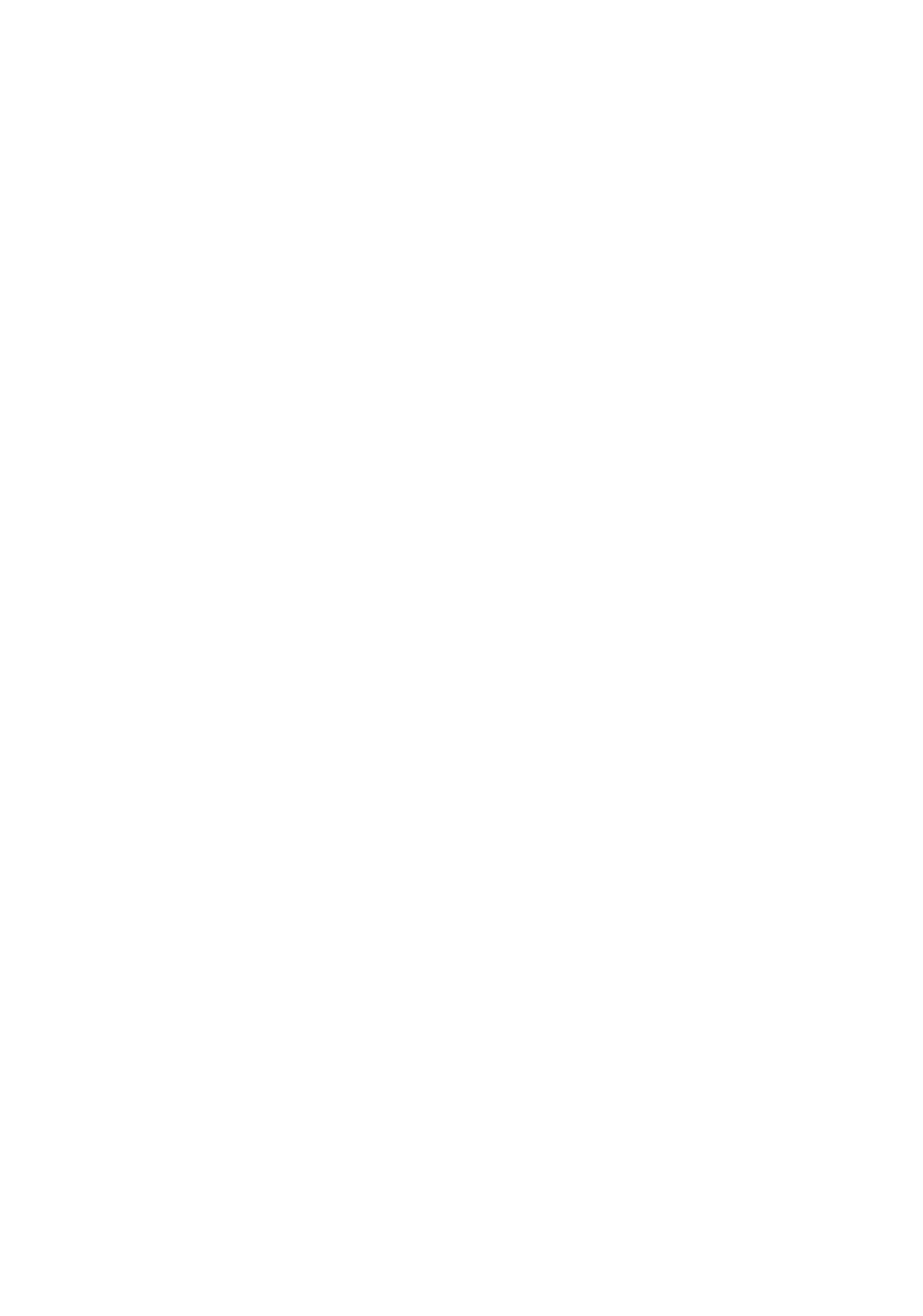 Расходы на выплаты персоналу в целях обеспечениявыполнения функций государственными(муниципальными) органами, казеннымиучреждениями, органами управлениягосударственными внебюджетными фондамиРеализация государственных полномочий в области311 01 13311 01 1399 0 00 2527 0 10099 0 00 2534 0366,672,2архивного делаЗакупка товаров, работ и услуг для государственных(муниципальных) нужд311 01 1399 0 00 2534 0 20072,2Реализация госполномочий по определению перечнядолжностных лиц, уполномоченных составлятьпротоколы об административных нарушенияхРасходы на выплаты персоналу в целях обеспечениявыполнения функций государственными311 01 1399 0 00 2535 00,5(муниципальными) органами, казеннымиучреждениями, органами управлениягосударственными внебюджетными фондами311 01 13311 01 1399 0 00 2535 0 10099 0 00 5930 00,5Государственная регистрация актов гражданскогосостояния за счет средств федерального бюджетаРасходы на выплаты персоналу в целях обеспечениявыполнения функций государственными(муниципальными) органами, казеннымиучреждениями, органами управления954,1государственными внебюджетными фондамиЗакупка товаров, работ и услуг для государственных(муниципальных) нужд311 01 1399 0 00 5930 0 100803,4311 01 13311 01 1399 0 00 5930 0 20099 0 00 9241 0150,7155,1Страхование муниципальных служащихЗакупка товаров, работ и услуг для государственных(муниципальных) нужд311 01 13311 01 1399 0 00 9241 0 20099 0 00 9708 0155,1199,7Диспансеризация муниципальных служащихЗакупка товаров, работ и услуг для государственных(муниципальных) нужд311 01 1399 0 00 9708 0 200199,7НАЦИОНАЛЬНАЯ БЕЗОПАСНОСТЬПРАВООХРАНИТЕЛЬНАЯ ДЕЯТЕЛЬНОСТЬОбеспечение пожарной безопасности311 032 494,71 565,5311 03 10Программа «Пожарная безопасность Сармановскогомуниципального района"Подпрограмма «Совершенствование системы311 03 1007 0 00 0000 007 2 00 0000 01 565,5управления пожарной безопасностью,информационное обеспечение в области пожарнойбезопасности"Основное мероприятие «Повышение эффективности311 03 101 565,5управления в области гражданской обороны,предупреждения и ликвидации чрезвычайныхситуаций»311 03 10311 03 1007 2 01 0000 007 2 01 2267 11 565,51 565,5Управление организацией и проведениеммероприятий в области гражданской обороны изащиты в чрезвычайных ситуацияхРасходы на выплаты персоналу в целях обеспечениявыполнения функций государственными(муниципальными) органами, казеннымиучреждениями, органами управлениягосударственными внебюджетными фондами311 03 1007 2 01 2267 1 1001 553,5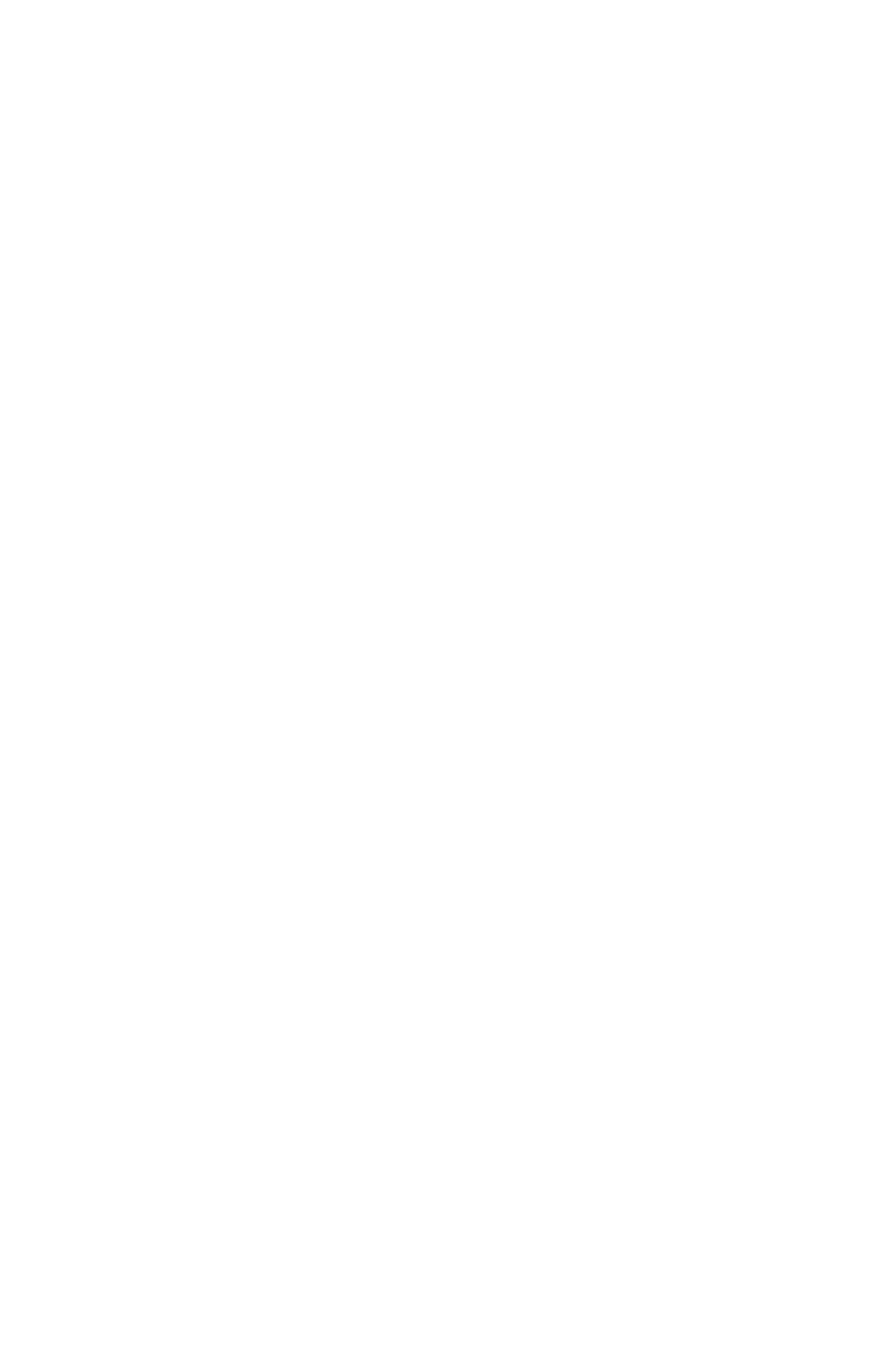 Закупка товаров, работ и услуг для государственных(муниципальных) нужд311 03 1007 2 01 2267 1 20012,0Другие вопросы в области национальнойбезопасности и правоохранительной деятельностиНепрограммные направления расходовПрочие выплаты311 03 14311 03 14311 03 14929,2929,2929,299 0 00 0000 099 0 00 9235 0Расходы на выплаты персоналу в целях обеспечениявыполнения функций государственными(муниципальными) органами, казеннымиучреждениями, органами управлениягосударственными внебюджетными фондамиНАЦИОНАЛЬНАЯ ЭКОНОМИКАСельское хозяйство и рыболовство311 03 14311 0499 0 00 9235 0 100929,224 184,6416,2311 04 05Государственная программа "Развитие сельскогохозяйства и регулирование рынковсельскохозяйственной продукции, сырья ипродовольствия в Республике Татарстан"Подпрограмма "Развитие подотраслиживотноводства, переработки и реализациипродукции животноводства"311 04 05311 04 05311 04 0514 0 00 0000 014 2 00 0000 014 2 09 0000 0416,2416,2416,2Основное мероприятие "Предупреждение болезнейживотных и защита населения от болезней, общихдля человека и животных"Реализация государственных полномочий в сфереорганизации проведения мероприятий попредупреждению и ликвидации болезней животных,их лечению, отлову и содержанию безнадзорныхживотных, защите населения от болезней, общих длячеловека и животных311 04 0514 2 09 2536 0416,2Закупка товаров, работ и услуг для государственных(муниципальных) нужд311 04 05311 04 0614 2 09 2536 0 200416,2129,6Водное хозяйствоПрограмма "Охрана окружающей среды,воспроизводство и использование природныхресурсов"311 04 06311 04 0609 0 00 0000 009 4 00 0000 0129,6129,6Подпрограмма "Развитие водохозяйственногокомплекса"Основное мероприятие "Реализация государственнойполитики в сфере водных отношений"Мероприятия по развитию водохозяйственногокомплекса311 04 06311 04 0609 4 01 0000 0129,6129,609 4 01 7448 0Закупка товаров, работ и услуг для государственных(муниципальных) нужд311 04 06311 04 08311 04 0809 4 01 7448 0 20099 0 00 0000 0129,61 278,81 278,8ТранспортНепрограммные направления расходовОрганизация пассажирских перевозок помежмуниципальным маршрутам в пределахмуниципального района311 04 08311 04 08311 04 0999 0 00 0318 01 278,81 278,8Иные бюджетные ассигнования99 0 00 0318 0 800Дорожное хозяйство (дорожные фонды)20 900,0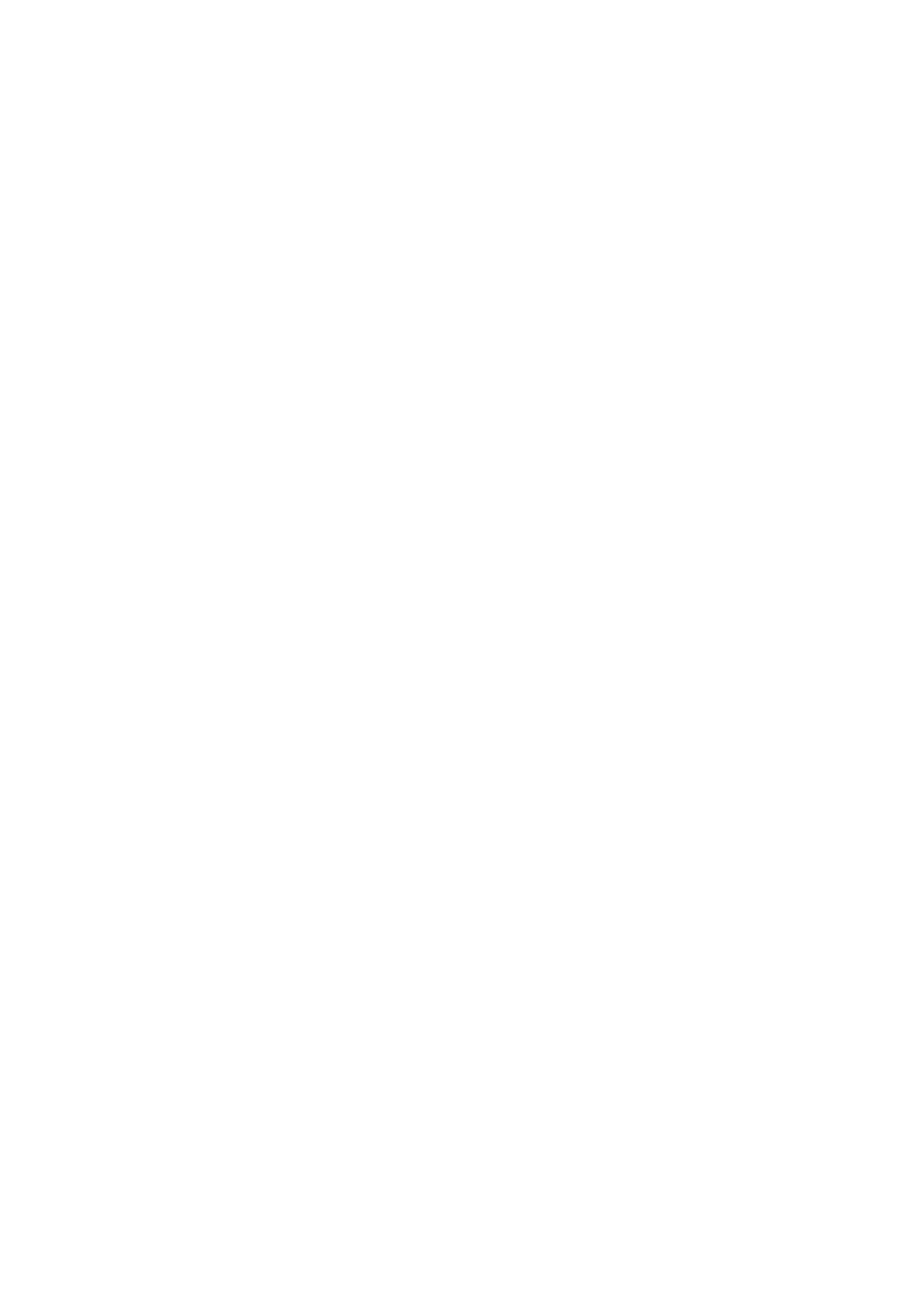 Программа дорожных работ на дорогах общегопользования Сармановского муниципального районаСтроительство, реконструкция и ремонт (текущий икапитальный) автомобильных дорог за счетмуниципального Дорожного фонда311 04 09Д1 0 00 0000 020 900,0311 04 09311 04 09311 04 12311 04 12311 04 12Д1 0 00 0365 020 900,020 900,01 460,01 460,01 460,0Закупка товаров, работ и услуг для государственных(муниципальных) нуждД1 0 00 0365 0 200Другие вопросы в области национальной экономикиПрограмма "Повышение безопасности дорожногодвижения в Сармановском районе"41 0 00 0000 041 1 00 0000 0Подпрограмма "Повышение безопасности дорожногодвижения"Основное мероприятие "Предотвращение дорожно-транспортных происшествий, вероятность гибели вкоторых наиболее высока"311 04 12311 04 1241 1 01 0000 041 1 01 1099 0280,0280,0Прочие мероприятия по благоустройствуЗакупка товаров, работ и услуг для государственных(муниципальных) нужд311 04 1241 1 01 1099 0 200280,0Основное мероприятие "Снижение тяжести травм вдорожно-транспортных происшествиях"Прочие мероприятия по благоустройствуЗакупка товаров, работ и услуг для государственных(муниципальных) нужд311 04 12311 04 1241 1 02 0000 041 1 02 1099 0230,0230,0311 04 1241 1 02 1099 0 200230,0Основное мероприятие "Совершенствование системыуправления деятельностью по повышениюбезопасности дорожного движения"311 04 12311 04 1241 1 04 0000 041 1 04 1099 0950,0950,0Прочие мероприятия по благоустройствуЗакупка товаров, работ и услуг для государственных(муниципальных) нужд311 04 12311 0541 1 04 1099 0 200950,015 613,49 126,0ЖИЛИЩНО-КОММУНАЛЬНОЕ ХОЗЯЙСТВОЖилищное хозяйство311 05 01Программа «Обеспечение качественным жильем иуслугами жилищно-коммунального хозяйстванаселения"311 05 01311 05 0104 0 00 0000 004 5 00 0000 09 126,09 126,0Подпрограмма «Реализация мероприятийРегиональной программы капитального ремонтаобщего имущества в многоквартирных домах"Основное мероприятие «Организациясвоевременного проведения капитального ремонтаобщего имущества в многоквартирных домах»Обеспечение мероприятий по капитальному ремонтумногоквартирных домов311 05 01311 05 0104 5 01 0000 004 5 01 9601 09 126,09 126,0Предоставление субсидий бюджетным, автономнымучреждениям и иным некоммерческим организациямБлагоустройство311 05 01311 05 0304 5 01 9601 0 6009 126,06 487,4Программа "Развитие сельского хозяйства ирегулирование рынков сельскохозяйственнойпродукции, сырья и продовольствия"Подпрограмма "Устойчивое развитие сельскихтерриторий"311 05 03311 05 0314 0 00 0000 014 7 00 0000 04 000,04 000,0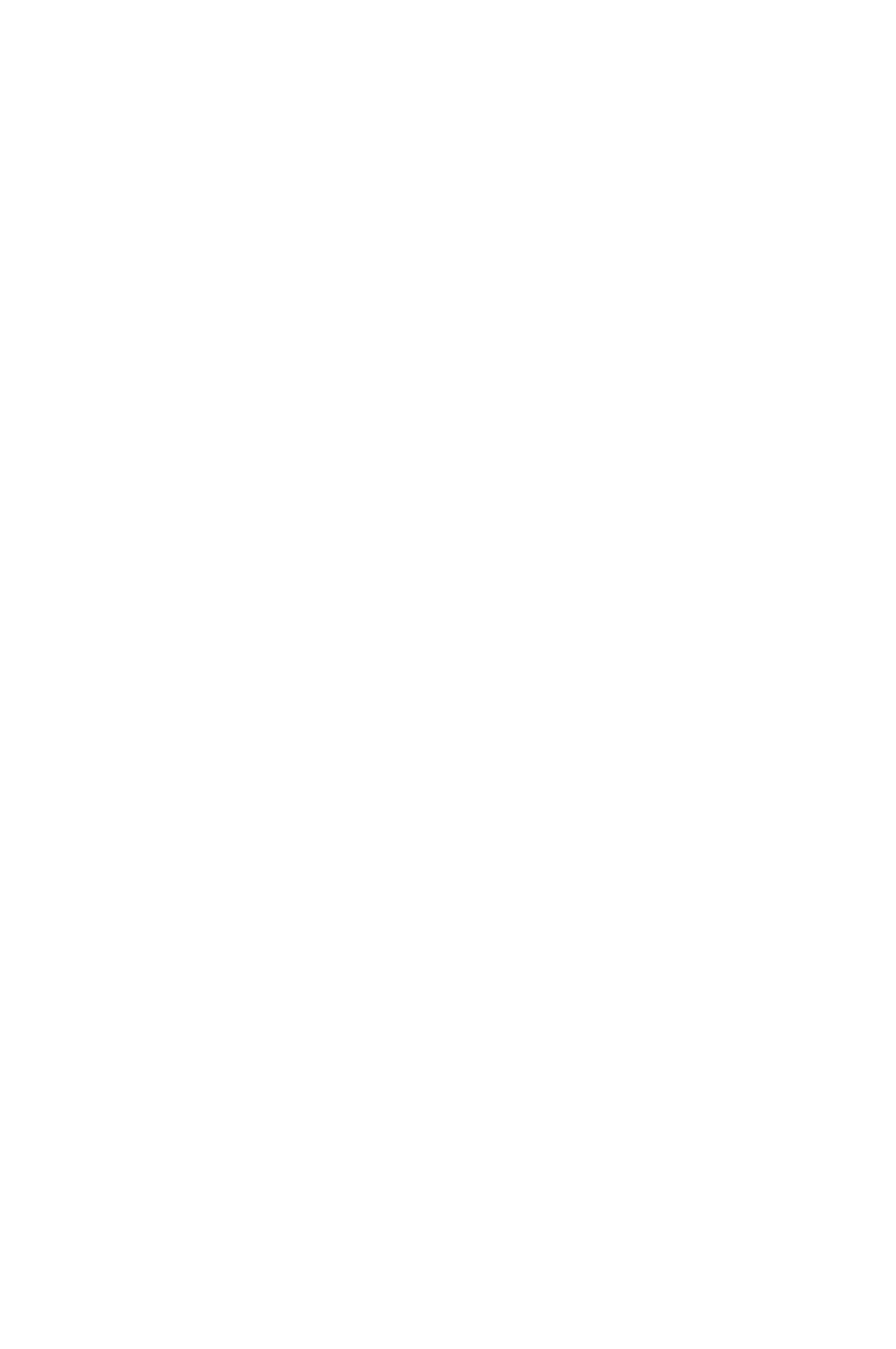 На реализацию мероприятий по комплексномуразвитию сельских территорий311 05 03311 05 0314 7 04 L576 04 000,04 000,0Закупка товаров, работ и услуг для государственных(муниципальных) нужд14 7 04 L576 0 200Программа "Формирование комфортной городскойсреды на территории Сармановскогомуниципального района РТ"311 05 03 Б1 0 000 0000 0311 05 03 Б1 0 000 7805 02 487,42 487,4Прочие мероприятия по благоустройствуЗакупка товаров, работ и услуг для государственных(муниципальных) нужд311 05 03311 06Б1 0 00 7805 0 2002 487,43 464,0ОХРАНА ОКРУЖАЮЩЕЙ СРЕДЫОхрана объектов растительного и животного мира исреды их обитания311 06 03311 06 033 464,03 464,0Программа «Охрана окружающей среды,воспроизводство и использование природныхресурсов"09 0 00 0000 0Основное мероприятие «Обеспечение охраныокружающей среды»311 06 03311 06 0309 1 01 0000 009 1 01 1099 03 464,03 464,0Реализация программных мероприятийЗакупка товаров, работ и услуг для государственных(муниципальных) нужд311 06 03311 0909 1 01 7446 0 2003 464,0572,8572,8572,8ЗДРАВООХРАНЕНИЕСанитарно-эпидемиологическое благополучиеПрограмма «Развитие здравоохранения»Подпрограмма «Профилактика заболеваний иформирование здорового образа жизни. Развитие311 09 07311 09 07 01 0 00 0000 0первичной медико-санитарной помощи»Основное мероприятие «Профилактика311 09 07 01 1 00 0000 0572,8572,8инфекционных заболеваний, включаяиммунопрофилактику»311 09 0701 1 02 0000 0Реализация государственных полномочий поорганизации осуществления мероприятий попроведению дезинфекции, дезинсекции идератизации, санитарно-противоэпидемических(профилактических) мероприятий, проводимых сприменением лабораторных методов исследования, вочагах инфекционных заболеваний, а также натерриториях и в помещениях, где имеются исохраняются условия для возникновения илираспространения инфекционных заболеванийЗакупка товаров, работ и услуг для государственных(муниципальных) нужд311 09 0701 1 02 0211 0572,8311 09 07311 1001 1 02 0211 0 200572,822 869,222 869,222 869,2СОЦИАЛЬНАЯ ПОЛИТИКАОхрана семьи и детства311 10 04311 10 04Программа «Социальная поддержка граждан"Подпрограмма «Улучшение социально-экономического положения семей»03 0 00 0000 003 5 00 0000 0311 10 0422 869,2Основное мероприятие "Создание благоприятныхусловий для устройства детей-сирот и детей,оставшихся без попечения родителей, на воспитаниев семью"311 10 04311 10 0403 5 03 0000 003 5 03 2311 022 869,210 540,7Выплаты приемной семье на содержание подопечныхдетей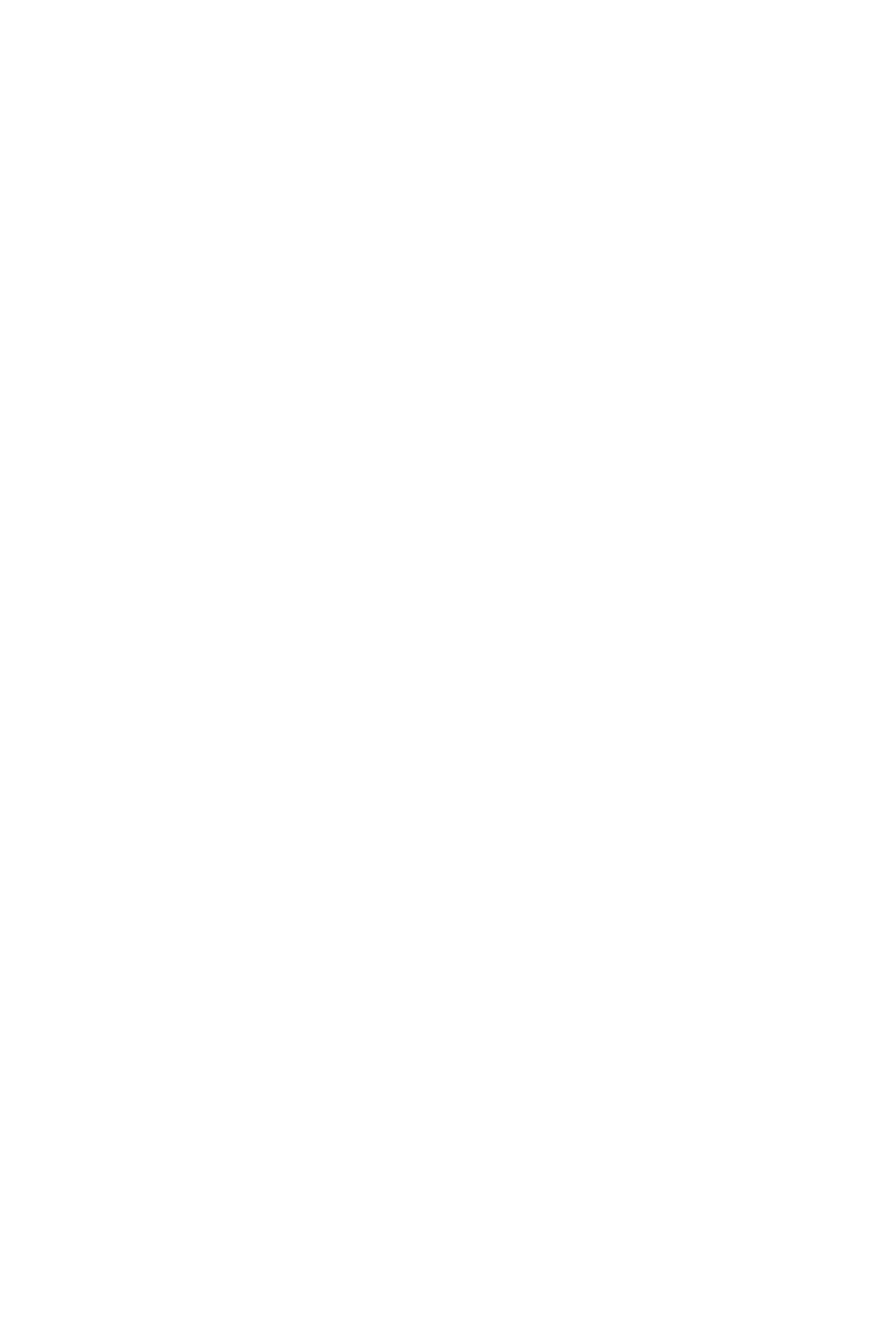 Социальное обеспечение и иные выплаты населениюВознаграждение приемного родителя311 10 04311 10 0403 5 03 2311 0 30003 5 03 2312 010 540,74 912,5Социальное обеспечение и иные выплаты населениюВыплаты семьям опекунов на содержаниеподопечных детей311 10 04311 10 04311 10 0433103 5 03 2312 0 30003 5 03 2313 04 912,57 416,07 416,08 054,6Социальное обеспечение и иные выплаты населению03 5 03 2313 0 300Совет Сармановского муниципального районаРеспублики ТатарстанФункционирование высшего должностного лицасубъекта Российской Федерации и муниципальногообразования331 01 02331 01 02331 01 021 895,51 895,51 895,5Непрограммные направления расходов99 0 00 0000 099 0 00 0203 0Глава муниципального образованияРасходы на выплаты персоналу в целях обеспечениявыполнения функций государственными(муниципальными) органами, казеннымиучреждениями, органами управлениягосударственными внебюджетными фондамиФункционирование законодательного331 01 0299 0 00 0203 0 1001 895,5(представительного) органа государственной властии представительных органов муниципальныхобразований331 01 03331 01 036 067,83,4Государственная программа "Развитие юстиции вРеспублике Татарстан"24 0 00 0000 024 1 00 0000 0Подпрограмма "Реализация государственной331 01 03331 01 033,43,4политики в сфере юстиции в Республике Татарстан"Основное мероприятие "Осуществление политики всфере юстиции в пределах полномочий РеспубликиТатарстан"24 1 01 0000 024 1 01 2539 0Реализация государственных полномочий по сборуинформации от поселений, входящих вмуниципальный район, необходимой для ведениярегистра муниципальных правовых актов РеспубликиТатарстан331 01 033,43,4Расходы на выплаты персоналу в целях обеспечениявыполнения функций государственными(муниципальными) органами, казеннымиучреждениями, органами управлениягосударственными внебюджетными фондамиНепрограммные направления расходовЦентральный аппарат331 01 0324 1 01 2539 0 100331 01 03331 01 0399 0 00 0000 099 0 00 0204 06 064,46 064,4Расходы на выплаты персоналу в целях обеспечениявыполнения функций государственными(муниципальными) органами, казеннымиучреждениями, органами управлениягосударственными внебюджетными фондамиЗакупка товаров, работ и услуг для государственных(муниципальных) нужд331 01 0399 0 00 0204 0 1004 801,7331 01 03331 01 03331 01 13331 01 1399 0 00 0204 0 20099 0 00 0204 0 8001 112,0150,791,3091,30Иные бюджетные ассигнованияДругие общегосударственные вопросыДиспансеризация муниципальных служащих99 0 00 9708 0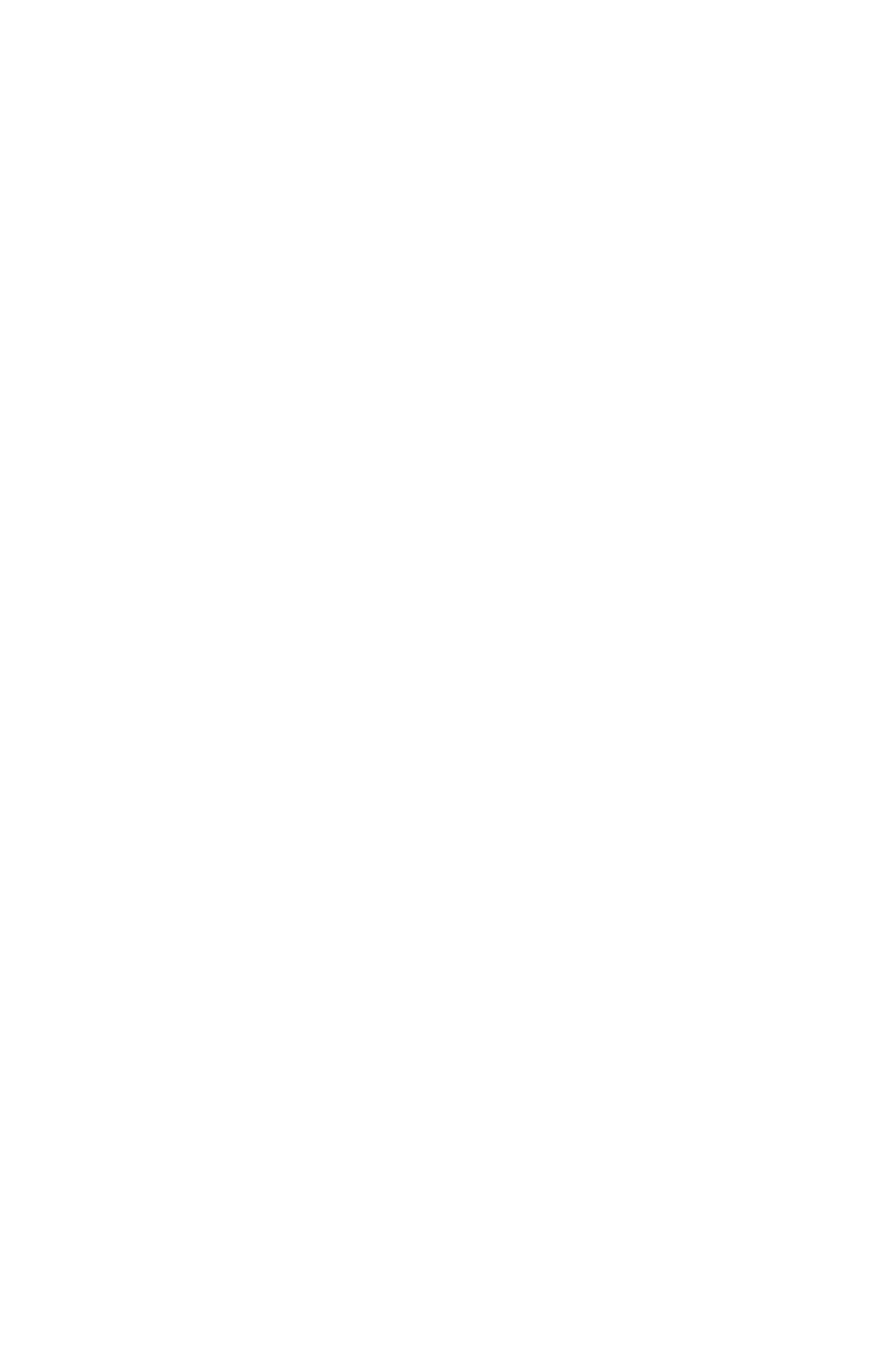 Закупка товаров, работ и услуг для государственных(муниципальных) нуждОтдел по делам молодежи, спорта и туризма331 01 1399 0 00 9708 0 20091,30Исполнительного комитета Сармановскогомуниципального района860105 629,9ОБЩЕГОСУДАРСТВЕННЫЕ ВОПРОСЫФункционирование Правительства РоссийскойФедерации, высших исполнительных органовгосударственной власти субъектов РоссийскойФедерации, местных администрацийНепрограммные направления расходовЦентральный аппарат860 011 215,3860 01 04860 01 04860 01 041 198,71 198,7847,599 0 00 0000 099 0 00 0204 0Расходы на выплаты персоналу в целях обеспечениявыполнения функций государственными(муниципальными) органами, казеннымиучреждениями, органами управлениягосударственными внебюджетными фондамиЗакупка товаров, работ и услуг для государственных(муниципальных) нужд860 01 0499 0 00 0204 0 100783,5860 01 04860 01 0499 0 00 0204 0 20099 0 00 0204 0 80059,05,0Иные бюджетные ассигнованияРеализация государственных полномочий в областимолодежной политики860 01 0499 0 00 2524 0351,2Расходы на выплаты персоналу в целях обеспечениявыполнения функций государственными(муниципальными) органами, казеннымиучреждениями, органами управлениягосударственными внебюджетными фондамиДругие общегосударственные вопросыДиспансеризация муниципальных служащихЗакупка товаров, работ и услуг для государственных(муниципальных) нужд860 01 04860 01 13860 01 1399 0 00 2524 0 10099 0 00 9708 0351,216,6016,6860 01 13860 0799 0 00 9708 0 20016,610 268,310 268,3ОБРАЗОВАНИЕМолодежная политика и оздоровление детейКомплексная программа по профилактикеправонарушений в Сармановском муниципальномрайоне Республики Татарстан860 07 07860 07 07860 07 07860 07 07860 07 0706 0 00 0000 006 1 00 0000 006 1 01 0000 006 1 01 4310 0550,0550,015,0Подпрограмма «Организация деятельности попрофилактике правонарушений"Основное мероприятие "Профилактикаправонарушений"Обеспечение деятельности учреждений молодежнойполитики15,0Предоставление субсидий бюджетным, автономнымучреждениям и иным некоммерческим организациямОсновное мероприятие "Профилактика860 07 0706 1 01 4310 0 60015,0правонарушений в отношении определенныхкатегорий лиц и по отдельным видампротивоправной деятельности"860 07 07860 07 0706 1 04 0000 006 1 04 43100380,0380,0Проведение мероприятий для детей и молодежиЗакупка товаров, работ и услуг для государственных(муниципальных) нужд860 07 0706 1 04 43100200380,0Основное мероприятие "Профилактикаправонарушений на административных участках"Проведение мероприятий для детей и молодежи860 07 07860 07 0706 1 10 0000 006 1 10 43190155,0155,0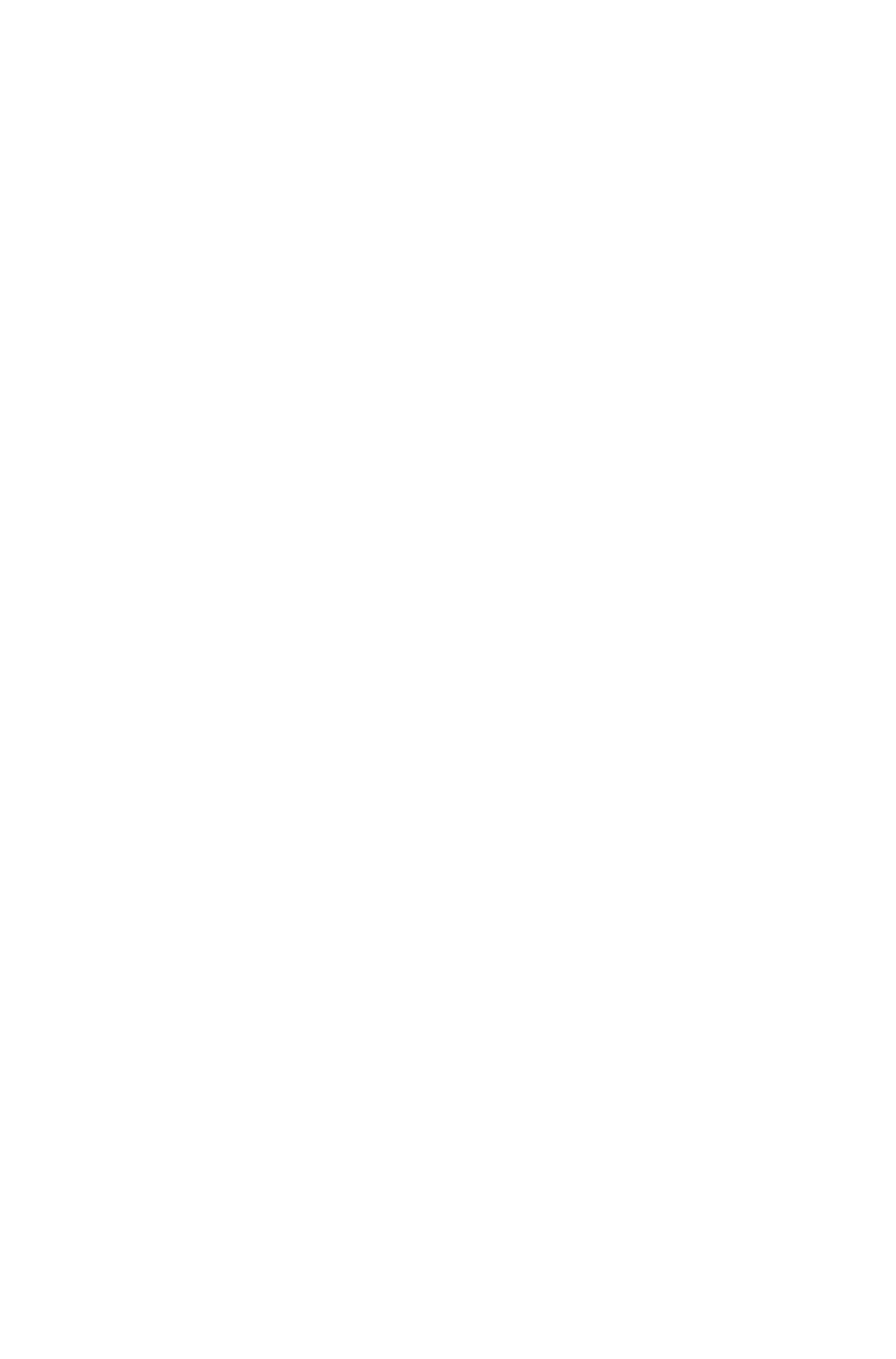 Закупка товаров, работ и услуг для государственных(муниципальных) нужд860 07 0706 1 10 43190200155,0Программа «Реализация государственнойнациональной политики в Сармановскоммуниципальном районе Республики Татарстан»Подпрограмма «Реализация государственной860 07 07860 07 0720 0 00 0000 020 1 00 0000 080,080,0национальной политики »Основное мероприятие "Содействие укреплениюобщероссийской гражданской идентичности,поддержка межэтнического и межконфессиональногомира и согласия, создание условий длясоциокультурной адаптации и интеграциимигрантов"860 07 07860 07 0720 1 02 0000 020 1 02 4310 080,080,0Проведение мероприятий для детей и молодежиЗакупка товаров, работ и услуг для государственных(муниципальных) нужд860 07 07860 07 0720 1 02 4310 0 20038 0 00 0000 080,0Программа «Развитие молодежной политики»Подпрограмма «Организация отдыха детей имолодежи»9 548,3860 07 0738 1 00 0000 07 595,0Основное мероприятие «Создание необходимыхусловий для организации отдыха детей и молодежи,повышение оздоровительного эффекта»Мероприятия по организации отдыха детей имолодежи860 07 07860 07 0738 1 01 0000 038 1 01 2132 07 519,07 519,0Предоставление субсидий бюджетным, автономнымучреждениям и иным некоммерческим организациямМероприятия по организации отдыха детей имолодежи (МБ)860 07 07860 07 0738 1 01 2132 0 60038 1 01 S232 07 519,076,0Предоставление субсидий бюджетным, автономнымучреждениям и иным некоммерческим организациямПодпрограмма «Молодежь Татарстана»860 07 07860 07 0738 1 01 S232 0 60038 3 00 0000 076,01 543,3Основное мероприятие «Развитие государственноймолодежной политики в Республике Татарстан»Проведение мероприятий для детей и молодежиЗакупка товаров, работ и услуг для государственных(муниципальных) нужд860 07 07860 07 0738 3 01 0000 038 3 01 4310 01 543,3645,0860 07 07860 07 0738 3 01 4310 0 20038 3 01 4319 0645,0898,3Обеспечение деятельности учреждений молодежнойполитикиРасходы на выплаты персоналу в целях обеспечениявыполнения функций государственными(муниципальными) органами, казеннымиучреждениями, органами управлениягосударственными внебюджетными фондами860 07 0738 3 01 4319 0 100133,4Предоставление субсидий бюджетным, автономнымучреждениям и иным некоммерческим организациямПодпрограмма "Патриотическое воспитаниемолодежи"860 07 07860 07 0738 3 01 4319 0 60038 4 00 0000 0764,9410,0Основное мероприятие "Развитие и модернизациясистемы патриотического воспитания молодежиРеспублики Татарстан"860 07 0738 4 00 0000 0410,0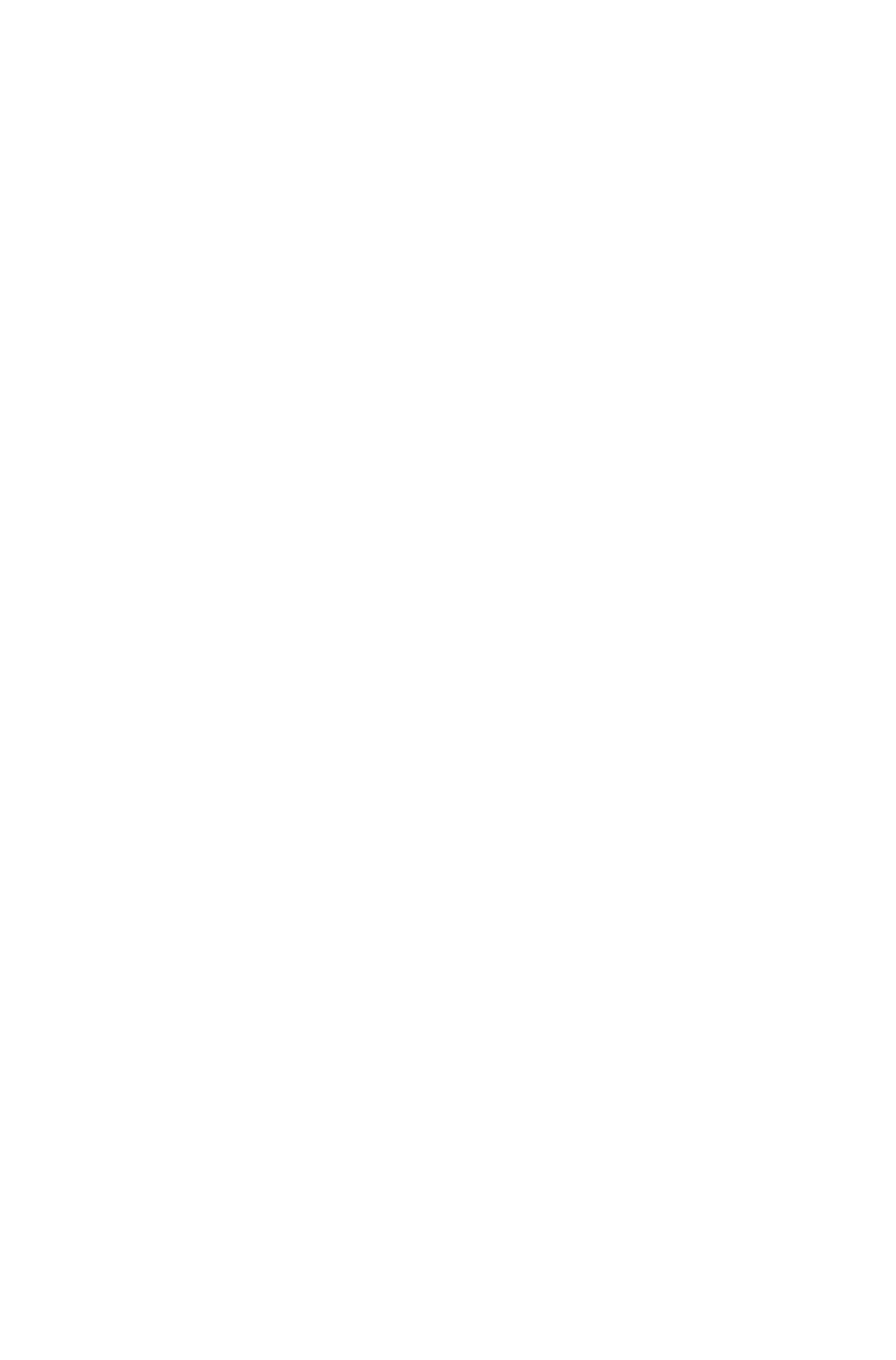 Реализация программных мероприятийРасходы на выплаты персоналу в целях обеспечениявыполнения функций государственными(муниципальными) органами, казеннымиучреждениями, органами управлениягосударственными внебюджетными фондамиЗакупка товаров, работ и услуг для государственных(муниципальных) нужд860 07 0738 4 01 1099 0410,0860 07 07860 07 0738 4 01 1099 0 10038 4 01 1099 0 20060,0350,0Программа "Профилактика терроризма иэкстремизма на территории Сармановскогомуниципального района Республики Татарстан "Подпрограмма "Профилактика терроризма иэкстремизма"860 07 07860 07 0742 0 00 0000 042 1 00 0000 060,060,0Основное мероприятие "Профилактика терроризма, атакже минимизация и (или) ликвидация последствийпроявления терроризма"860 07 07860 07 0742 1 01 0000 042 1 01 4310 060,060,0Обеспечение деятельности учреждений молодежнойполитикиПредоставление субсидий бюджетным, автономнымучреждениям и иным некоммерческим организациям860 07 07860 07 0742 1 01 4310 0 20043 0 00 0000 060,030,0Программа профилактики наркотизации населения вСармановском муниципальном районе РТОсновное мероприятие "Разработка и реализациясистемы мер по поддержке профилактическихпрограмм и проектов общественных игосударственных организаций"860 07 07860 07 0743 0 05 0000 043 0 05 4310 030,030,0Обеспечение деятельности учреждений молодежнойполитикиПредоставление субсидий бюджетным, автономнымучреждениям и иным некоммерческим организациямФИЗИЧЕСКАЯ КУЛЬТУРА И СПОРТФизическая культура860 07 07860 1143 0 05 4310 0 60030,094 146,391 846,3860 11 01Программа в области энергосбережения иповышения энергетической эффективностиСармановского муниципального районаПодпрограмма «Энергосбережение и повышениеэнергетической эффективности в бюджетныхучреждениях"860 11 01860 11 0125 0 00 0000 025 1 00 0000 051,051,0Основное мероприятие "Технические итехнологические мероприятия по энергосбережениюи повышению энергетической эффективности"Обеспечение деятельности подведомственныхучреждений спортивной подготовки860 11 01860 11 0125 1 02 0000 025 1 02 4820 051,051,0Предоставление субсидий бюджетным, автономнымучреждениям и иным некоммерческим организациямПрограмма «Развитие физической культуры и спорта»860 11 01860 11 01860 11 0125 1 02 4820 0 60037 0 00 0000 051,089 999,589 999,5Подпрограмма «Развитие физической культуры имассового спорта»37 1 00 0000 0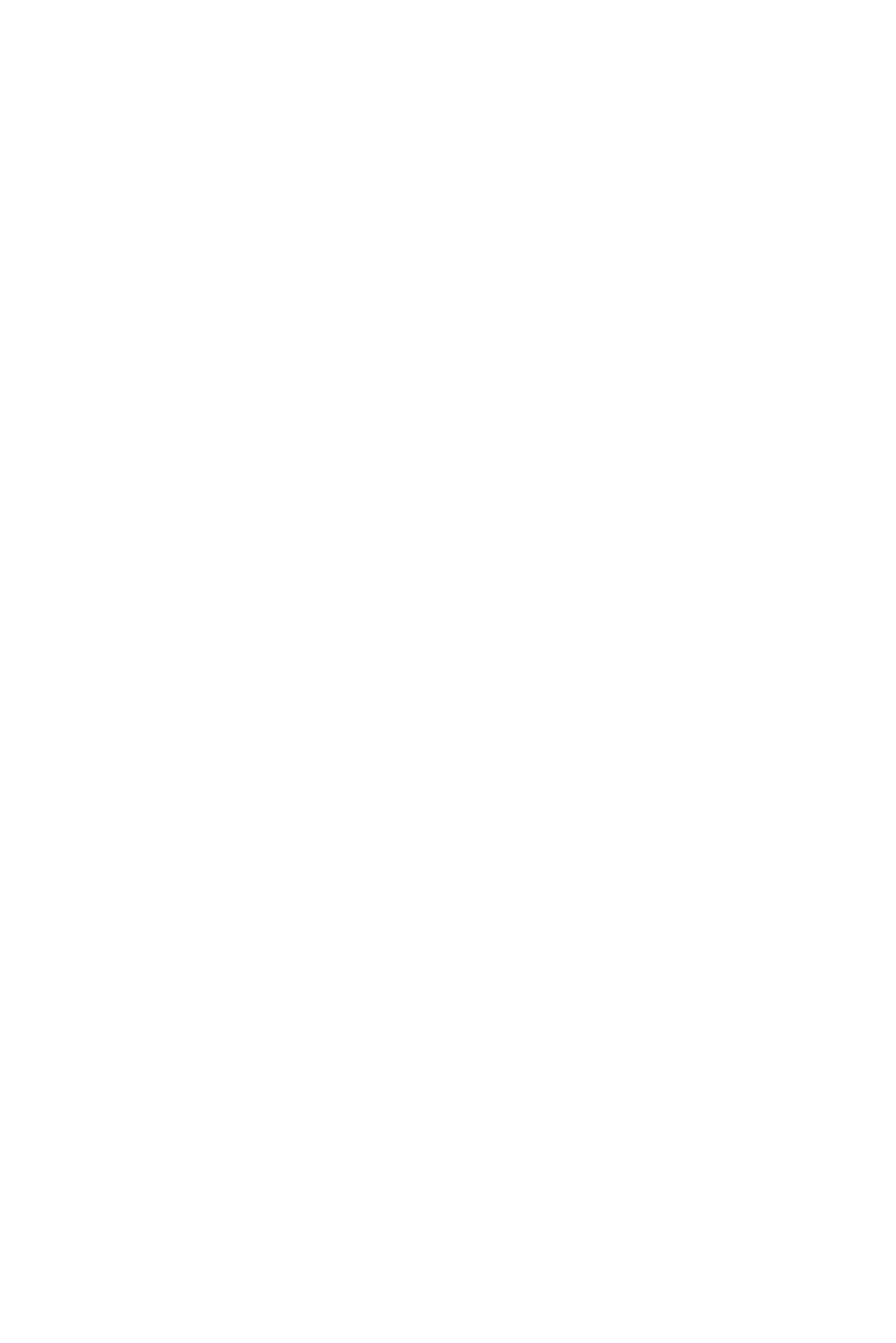 Основное мероприятие «Реализация государственнойполитики в области физической культуры имассового спорта»860 11 0137 1 01 0000 089 999,5Обеспечениедеятельностиподведомственныхучреждений спортивной подготовки860 11 01860 11 0137 1 01 4820 037 1 01 4821 089 999,511 276,0Обеспечение деятельности спортивных объектовПредоставление субсидий бюджетным, автономнымучреждениям и иным некоммерческим организациямОбеспечение деятельности спортивных школРасходы на выплаты персоналу в целях обеспечениявыполнения функций государственными860 11 01860 11 0137 1 01 4821 0 60037 1 01 4822 011 276,078 723,5(муниципальными) органами, казеннымиучреждениями, органами управлениягосударственными внебюджетными фондами860 11 01860 11 0137 1 01 4822 0 10037 1 01 4822 0 60011 909,766 813,8Предоставление субсидий бюджетным, автономнымучреждениям и иным некоммерческим организациямПрограмма "Профилактика терроризма иэкстремизма на территории Сармановскогомуниципального района Республики Татарстан "Подпрограмма "Профилактика терроризма иэкстремизма"860 11 01860 11 0142 0 00 0000 042 1 00 0000 01 795,81 795,8Основное мероприятие "Профилактика терроризма, атакже минимизация и (или) ликвидация последствийпроявления терроризма"860 11 01860 11 0142 1 01 0000 042 1 01 4820 01 795,81 795,8Обеспечениедеятельностиподведомственныхучреждений спортивной подготовкиПредоставление субсидий бюджетным, автономнымучреждениям и иным некоммерческим организациямМассовый спорт860 11 01860 11 0242 1 01 4820 0 6001 795,82 300,0Комплексная программа по профилактикеправонарушений в Сармановском муниципальномрайоне Республики ТатарстанПодпрограмма «Организация деятельности по860 11 02860 11 0206 0 00 0000 006 1 00 0000 0200,0200,0профилактике правонарушений"Основное мероприятие "Профилактикаправонарушений в отношении определенныхкатегорий лиц и по отдельным видампротивоправной деятельности"860 11 02860 11 02860 11 02860 11 02860 11 0206 1 04 0000 006 1 04 12870200,0200,0Мероприятия физической культуры и спорта вобласти массового спортаЗакупка товаров, работ и услуг для государственных(муниципальных) нужд06 1 04 1287037 0 00 0000 037 1 00 0000 0200200,0Программа «Развитие физической культуры испорта»2 100,02 100,0Подпрограмма «Развитие физической культуры имассового спорта»Основное мероприятие «Реализация государственнойполитики в области физической культуры имассового спорта»860 11 02860 11 0237 1 01 0000 037 1 01 1287 02 100,02 100,0Мероприятия физической культуры и спорта вобласти массового спорта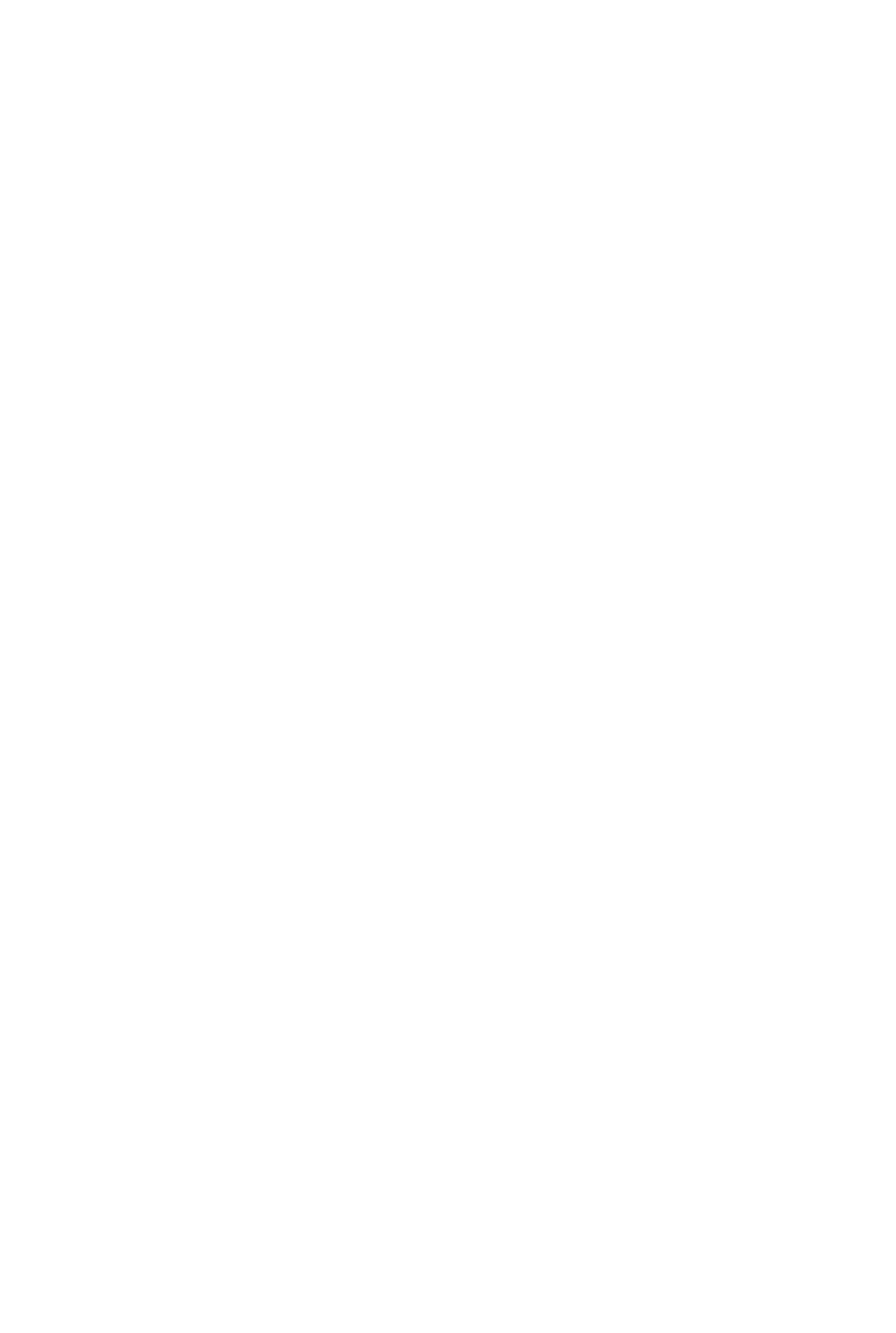 Расходы на выплаты персоналу в целях обеспечениявыполнения функций государственными(муниципальными) органами, казеннымиучреждениями, органами управлениягосударственными внебюджетными фондамиЗакупка товаров, работ и услуг для государственных(муниципальных) нужд860 11 02860 11 0237 1 01 1287 0 10037 1 01 1287 0 2001 500,0600,0Отдел культуры Исполнительного комитетаСармановского муниципального районаОБЩЕГОСУДАРСТВЕННЫЕ ВОПРОСЫФункционирование Правительства РоссийскойФедерации, высших исполнительных органовгосударственной власти субъектов РоссийскойФедерации, местных администрацийНепрограммные направления расходовЦентральный аппарат865151 200,0865 01878,7865 01 04865 01 04865 01 04862,1862,1862,199 0 00 0000 099 0 00 0204 0Расходы на выплаты персоналу в целях обеспечениявыполнения функций государственными(муниципальными) органами, казеннымиучреждениями, органами управлениягосударственными внебюджетными фондамиЗакупка товаров, работ и услуг для государственных(муниципальных) нужд865 01 0499 0 00 0204 0 100800,1865 01 04865 01 04865 01 1399 0 00 0204 0 20099 0 00 0204 0 80099 0 00 9708 059,03,0Иные бюджетные ассигнованияСтрахование муниципальных служащихЗакупка товаров, работ и услуг для государственных(муниципальных) нужд16,6865 01 13865 0799 0 00 9708 0 20016,629 376,129 376,129 376,1ОБРАЗОВАНИЕДополнительное образование детей865 07 03865 07 03Программа «Развитие системы образования»Подпрограмма «Развитие дополнительногообразования»02 0 00 0000 002 3 00 0000 002 3 01 0000 0865 07 03865 07 0329 376,129 376,1Основное мероприятие «Организацияпредоставления дополнительного образования"Развитие организаций дополнительного образованияхудожественно-эстетической направленности,реализующих дополнительные общеобразовательныепрограммы865 07 0302 3 01 4232 029 376,1Предоставление субсидий бюджетным, автономнымучреждениям и иным некоммерческим организациямКУЛЬТУРА, КИНЕМАТОГРАФИЯКультура865 07 03865 0802 3 01 4232 0 60029 376,1120 945,2109 233,4865 08 01Программа «Пожарная безопасность Сармановскогомуниципального района"865 08 0107 0 00 0000 0300,0Подпрограмма «Повышение противопожарнойзащиты населенных пунктов, территорий,предприятий, учреждений и других организаций»Основное мероприятие "Обеспечение пожарнойбезопасности объектов образования"865 08 01865 08 01865 08 0107 1 00 0000 007 1 01 0000 007 1 01 4409 1300,0300,0300,0Обеспечение деятельности клубов и культурно-досуговых центров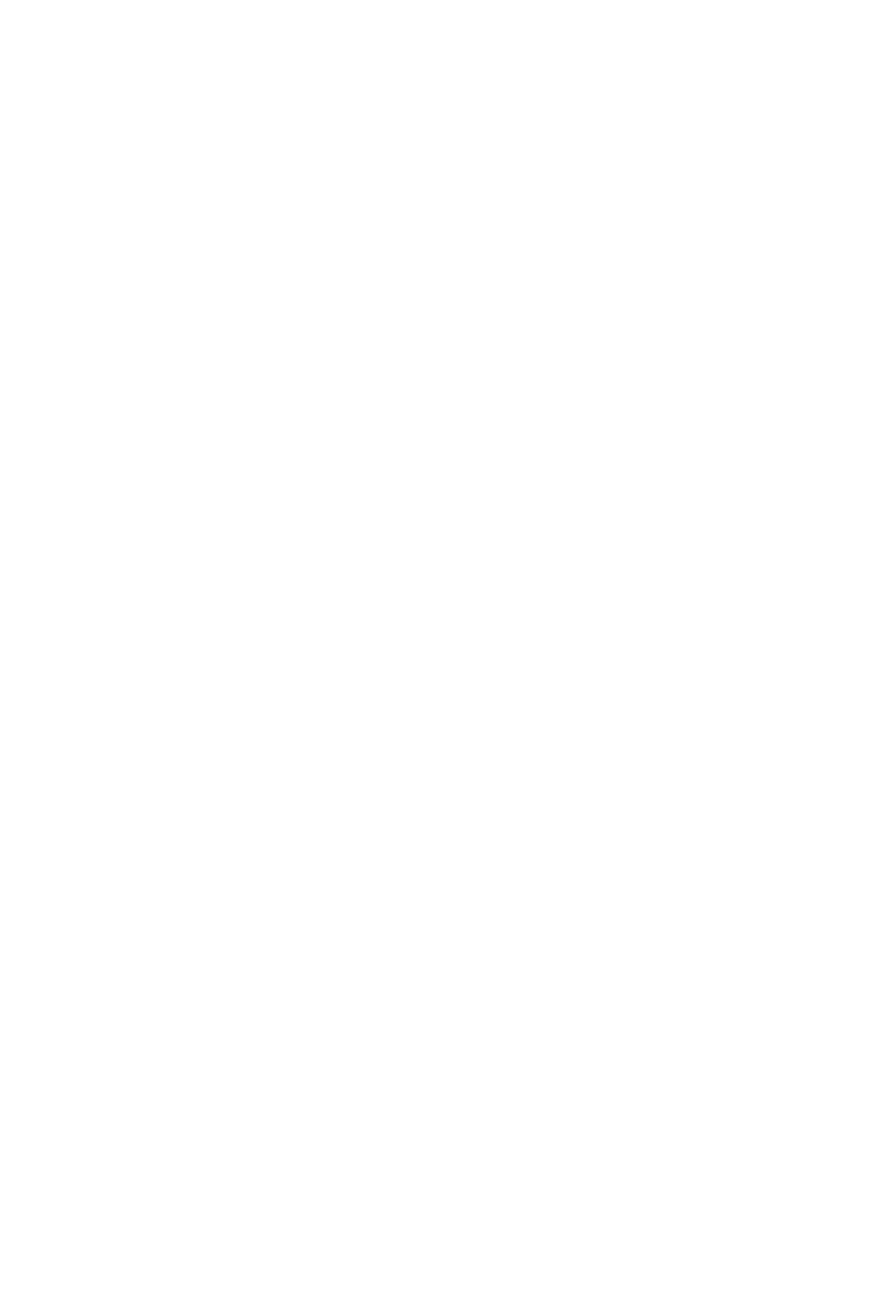 Предоставление субсидий бюджетным, автономнымучреждениям и иным некоммерческим организациямПрограмма «Развитие культуры»865 08 01865 08 01865 08 0107 1 01 4409 1 60008 0 00 0000 0300,0108 543,41 693,6Подпрограмма «Развитие музейного дела»Основное мероприятие «Комплексное развитиемузеев»08 1 00 0000 0865 08 01865 08 0108 1 01 0000 008 1 01 4409 01 693,61 693,6Обеспечение деятельности подведомственныхучреждений культурыПредоставление субсидий бюджетным, автономнымучреждениям и иным некоммерческим организациямПодпрограмма «Развитие библиотечного дела»Основное мероприятие «Развитие системыбиблиотечного обслуживания»865 08 01865 08 0108 1 01 4409 0 60008 3 00 0000 01 693,620 258,4865 08 01865 08 0108 3 01 0000 008 3 01 4409 020 258,420 258,4Обеспечение деятельности подведомственныхучреждений культурыПредоставление субсидий бюджетным, автономнымучреждениям и иным некоммерческим организациямПодпрограмма «Развитие клубных, концертныхорганизаций и исполнительского искусства»Основное мероприятие «Развитие клубных,концертных организаций и исполнительскогоискусства»865 08 01865 08 0108 3 01 4409 0 60008 4 00 0000 020 258,486 481,4865 08 01865 08 0108 4 01 0000 008 4 01 4409 186 481,486 481,4Обеспечение деятельности клубов и культурно-досуговых центровРасходы на выплаты персоналу в целях обеспечениявыполнения функций государственными(муниципальными) органами, казеннымиучреждениями, органами управлениягосударственными внебюджетными фондами865 08 01865 08 0108 4 01 4409 1 10008 4 01 4409 1 60021 858,564 622,9Предоставление субсидий бюджетным, автономнымучреждениям и иным некоммерческим организациямПодпрограмма "Развитие образования в сферекультуры и искусства"865 08 01865 08 0108 6 00 0000 008 6 01 1099 0110,0110,0Мероприятия в области культурыПредоставление субсидий бюджетным, автономнымучреждениям и иным некоммерческим организациямПрограмма "Развитие молодежной политики"Подпрограмма "Патриотическое воспитаниемолодежи"865 08 01865 08 0108 6 01 1099 0 60038 0 00 0000 0110,020,0865 08 0138 4 00 0000 020,0Основное мероприятие "Развитие и модернизациясистемы патриотического воспитания молодежиРеспублики Татарстан"865 08 01865 08 0138 4 01 0000 038 4 01 1099 020,020,0Реализация программных мероприятийПредоставление субсидий бюджетным, автономнымучреждениям и иным некоммерческим организациям865 08 0138 4 01 1099 0 60020,0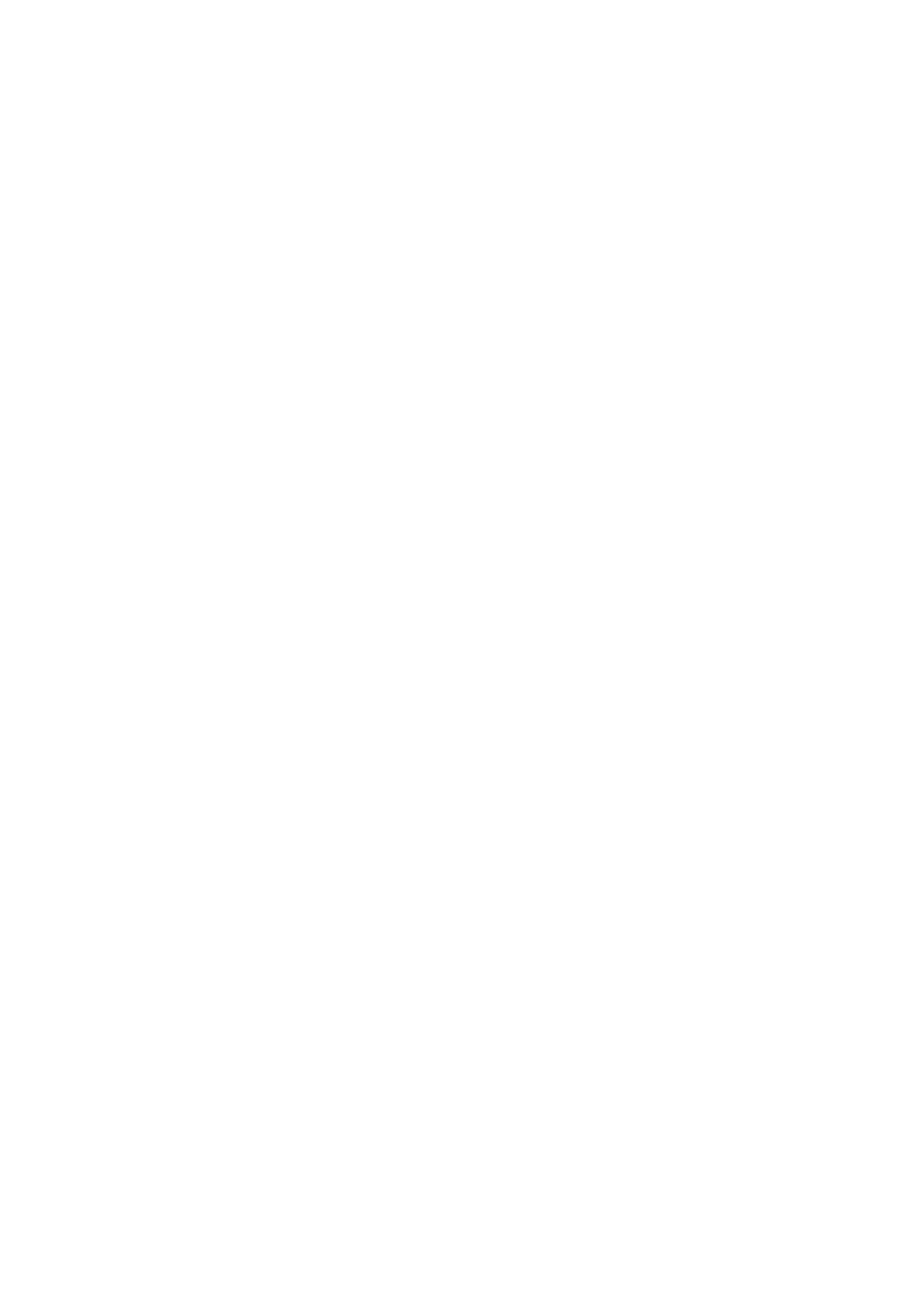 Программа «Сохранение, изучение и развитиегосударственных языков Республики Татарстан идругих языков в Сармановском муниципальномрайоне Республики Татарстан»865 08 0122 0 00 0000 0350,0Основное мероприятие "Создание условий длясохранения, изучения и развития татарского,русского и других языков в Республике Татарстан, аОбеспечение деятельности клубов и культурно-865 08 01865 08 0122 0 01 0000 022 0 01 4409 1350,0350,0досуговых центровПредоставление субсидий бюджетным, автономнымучреждениям и иным некоммерческим организациям865 08 01865 08 0122 0 01 4409 1 60043 0 00 0000 0350,020,0Программа профилактики наркотизации населения вСармановском муниципальном районе РТОсновное мероприятие "Разработка и реализациясистемы мер по поддержке профилактическихпрограмм и проектов общественных игосударственных организаций"865 08 01865 08 0143 0 05 0000 043 0 05 4409 120,020,0Обеспечение деятельности клубов и культурно-досуговых центровПредоставление субсидий бюджетным, автономнымучреждениям и иным некоммерческим организациямКинематография865 08 01865 08 02865 08 0243 0 05 4409 1 60020,07 355,87 355,8Программа «Развитие культуры»Подпрограмма «Сохранение и развитие08 0 00 0000 008 5 00 0000 0кинематографии»865 08 027 355,8Основное мероприятие «Развитие кинематографии»Обеспечение деятельности киноучреждений865 08 02865 08 0208 5 01 0000 008 5 01 4409 07 355,87 355,8Предоставление субсидий бюджетным, автономнымучреждениям и иным некоммерческим организациямДругие вопросы в области культуры,865 08 0208 5 01 4409 0 60008 0 00 0000 07 355,8кинематографии865 08 04865 08 044 356,04 356,0Программа «Развитие культуры»Подпрограмма «Развитие системы управленияотрасли»865 08 04 08 Ж 00 0000 04 356,0Основное мероприятие «Обеспечение реализациигосударственной политики и регулированияотношений в сфере культуры, искусства,кинематографии, охраны и использования объектовкультурного наследия»865 08 04 08 Ж 01 0000 0865 08 04 08 Ж 01 4520 04 356,04 356,0Централизованная бухгалтерия культурыРасходы на выплаты персоналу в целях обеспечениявыполнения функций государственными(муниципальными) органами, казеннымиучреждениями, органами управлениягосударственными внебюджетными фондами865 08 04 08 Ж 01 4520 0 1004 356,0Отдел образования Исполнительного комитетаСармановского муниципального районаОБЩЕГОСУДАРСТВЕННЫЕ ВОПРОСЫ876676 927,7876 0115 444,4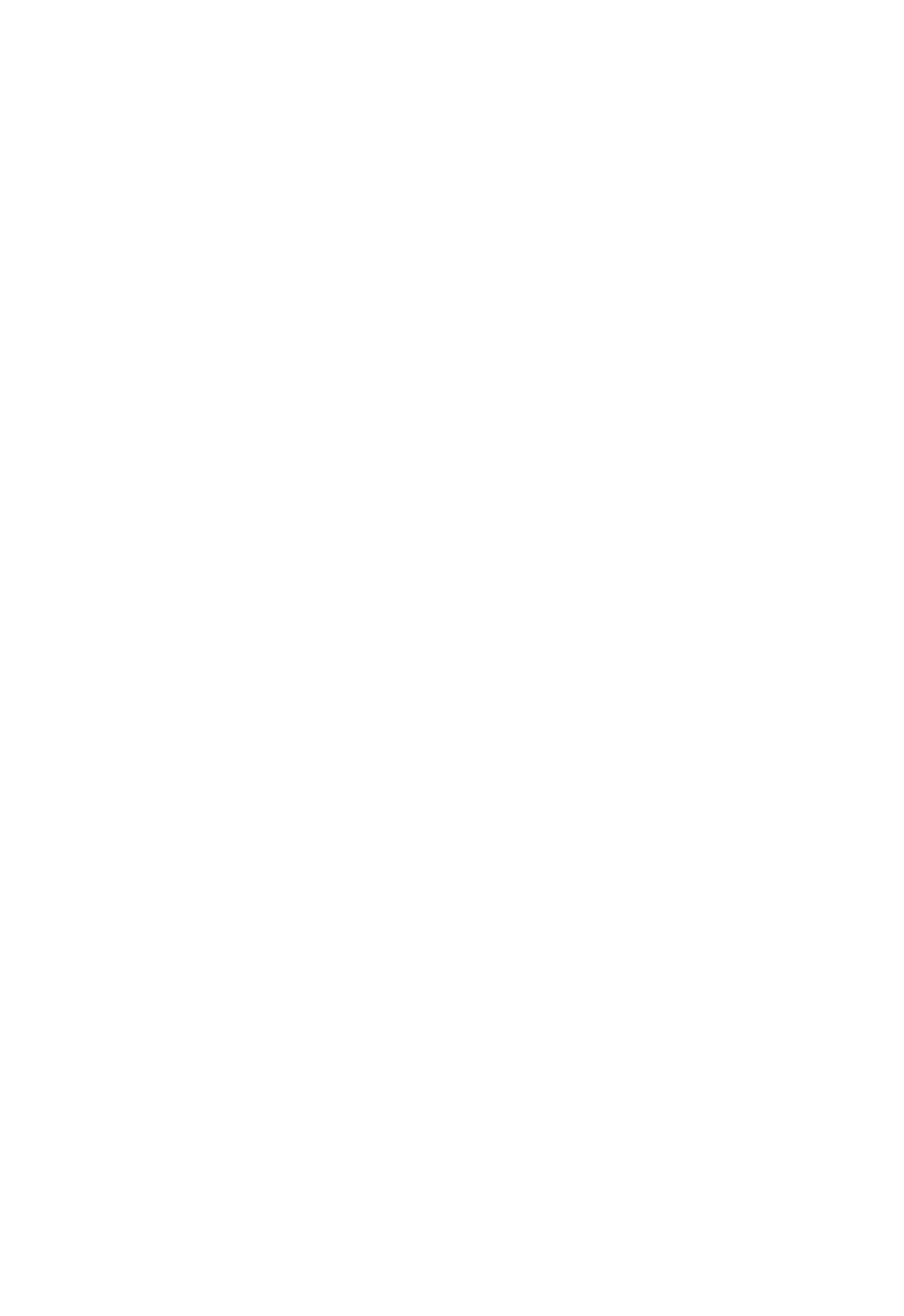 Функционирование Правительства РоссийскойФедерации, высших исполнительных органовгосударственной власти субъектов РоссийскойФедерации, местных администраций876 01 04876 01 04876 01 041 491,5351,2Программа «Развитие системы образования»02 0 00 0000 002 2 00 0000 0Подпрограмма «Развитие общего образования»Основное мероприятие «Обеспечение351,2государственных гарантий реализации прав наполучение общедоступного и бесплатногообщедоступного и бесплатного дошкольного,начального общего, основного общего, среднегообщего образования в муниципальныхобщеобразовательных организациях, обеспечениедополнительного образования детей вмуниципальных общеобразовательныхорганизациях»876 01 04876 01 0402 2 08 0000 002 2 08 2530 2351,2351,2Реализация государственных полномочий в областиобразованияРасходы на выплаты персоналу в целях обеспечениявыполнения функций государственными(муниципальными) органами, казеннымиучреждениями, органами управлениягосударственными внебюджетными фондамиНепрограммные направления расходовЦентральный аппарат876 01 04876 01 04876 01 0402 2 08 2530 2 10099 0 00 0000 0351,21 140,31 140,399 0 00 0204 0Расходы на выплаты персоналу в целях обеспечениявыполнения функций государственными(муниципальными) органами, казеннымиучреждениями, органами управлениягосударственными внебюджетными фондамиДругие общегосударственные вопросыНепрограммные направления расходовОбеспечение деятельности централизованныхбухгалтерий876 01 04876 01 13876 01 1399 0 00 0204 0 10099 0 00 0000 01 140,313 952,913 936,3876 01 1399 0 00 2990 013 936,3Предоставление субсидий бюджетным, автономнымучреждениям и иным некоммерческим организациямСтрахование муниципальных служащихЗакупка товаров, работ и услуг для государственных(муниципальных) нужд876 01 13876 01 1399 0 00 2990 0 60099 0 00 9708 013 936,316,6876 01 13876 0799 0 00 9708 0 20016,6648 598,2163 483,2162 393,2ОБРАЗОВАНИЕДошкольное образование876 07 01876 07 01Программа «Развитие системы образования»02 0 00 0000 002 1 00 0000 0Подпрограмма «Развитие дошкольного образования»Основное мероприятие «Обеспечение876 07 01876 07 01876 07 01162 393,264 775,064 775,0государственных гарантий реализации прав наполучение общедоступного и бесплатногодошкольного образования в муниципальныхдошкольных образовательных организациях»02 1 01 0000 002 1 01 2537 0Обеспечение государственных гарантий реализацииправ на получение общедоступного и бесплатногодошкольного образования в муниципальныхдошкольных образовательных организациях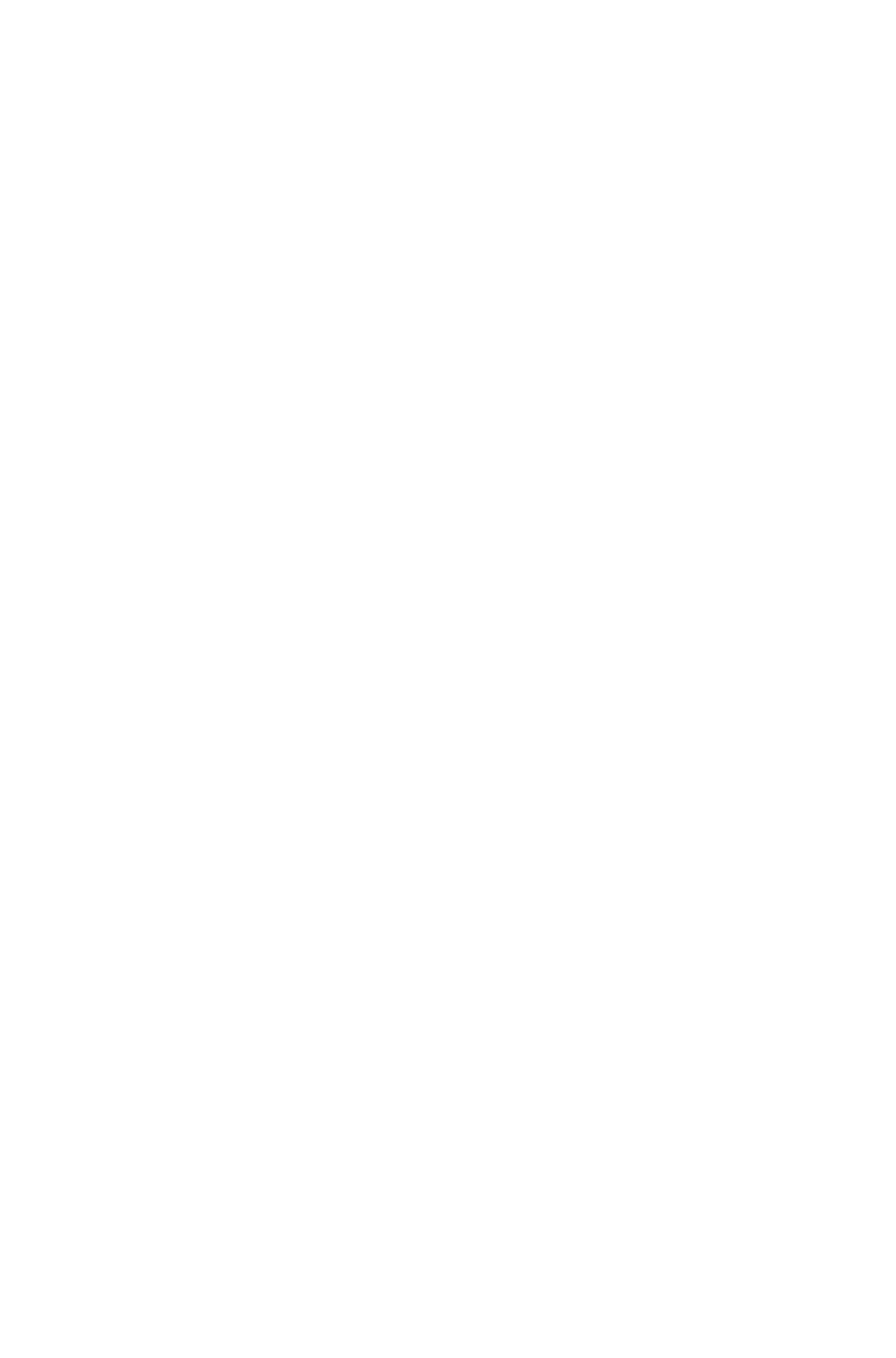 Предоставление субсидий бюджетным, автономнымучреждениям и иным некоммерческим организациямОсновное мероприятие "Развитие дошкольногообразования"876 07 01876 07 01876 07 0102 1 01 2537 0 60002 1 03 0000 064 775,097 618,278 101,4Развитие дошкольных образовательных организаций02 1 03 4200 0Предоставление субсидий бюджетным, автономнымучреждениям и иным некоммерческим организациям876 07 01876 07 01876 07 0102 1 03 4200 0 60002 1 03 S005 078 101,419 516,819 516,8Развитие дошкольных образовательных организацийза счет субсидии из бюджета Республики ТатарстанПредоставление субсидий бюджетным, автономнымучреждениям и иным некоммерческим организациямКомплексная программа по профилактикеправонарушений в Сармановском муниципальномрайоне Республики Татарстан02 1 03 S005 0 600876 07 01876 07 0106 0 00 0000 006 1 00 0000 0290,0290,0Подпрограмма «Организация деятельности попрофилактике правонарушений"Основное мероприятие "Профилактикаправонарушений в общественных местах и на улице"876 07 01876 07 0106 1 09 0000 006 1 09 4200 0290,0290,0Развитие дошкольных образовательных организацийПредоставление субсидий бюджетным, автономнымучреждениям и иным некоммерческим организациямПрограмма «Пожарная безопасность Сармановскогомуниципального района"876 07 01876 07 0106 1 09 4200 0 60007 0 00 0000 0290,0800,0Подпрограмма «Повышение противопожарнойзащиты населенных пунктов, территорий,предприятий, учреждений и других организаций»Основное мероприятие "Обеспечение пожарнойбезопасности объектов образования"876 07 01876 07 01876 07 0107 1 00 0000 007 1 01 0000 007 1 01 4200 0800,0800,0800,0Развитие дошкольных образовательных организацийПредоставление субсидий бюджетным, автономнымучреждениям и иным некоммерческим организациямОбщее образование876 07 01876 07 02876 07 02876 07 0207 1 01 4200 0 600800,0471 977,2441 970,5441 970,5Программа «Развитие системы образования»Подпрограмма «Развитие общего образования»Основное мероприятие «Реализация общегообразования в государственных образовательныхорганизациях»02 0 00 0000 002 2 00 0000 0876 07 02876 07 0202 2 02 0000 002 2 02 4210 0218 330,24 613,4Развитие общеобразовательных организаций,включая школы – детские садыПредоставление субсидий бюджетным, автономнымучреждениям и иным некоммерческим организациям876 07 0202 2 02 4210 0 6004 613,4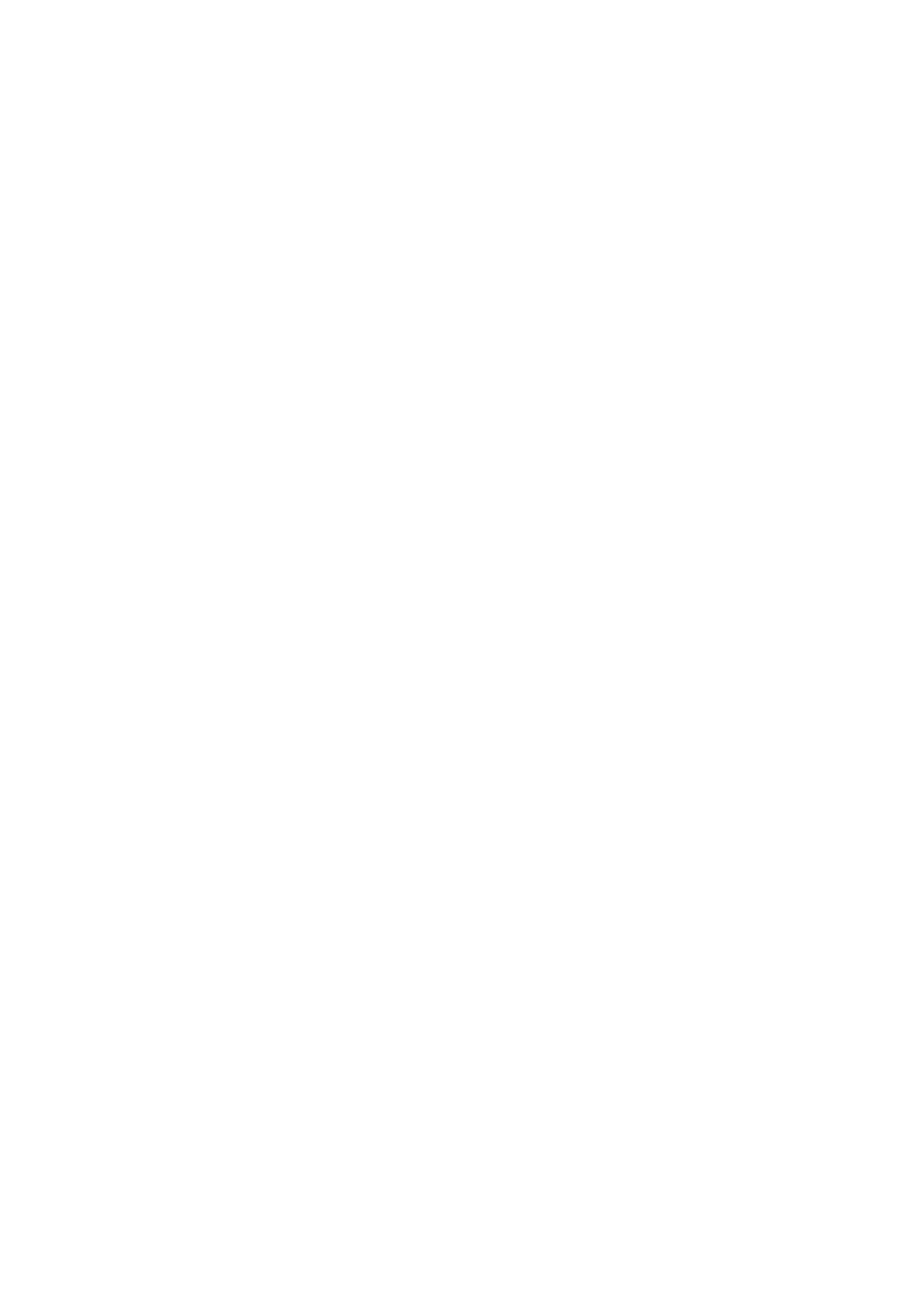 Развитие общеобразовательных организаций,включая школы – детские сады, за счет субсидии избюджета Республики Татарстан876 07 0202 2 02 S005 0213 716,8Расходы на выплаты персоналу в целях обеспечениявыполнения функций государственными(муниципальными) органами, казеннымиучреждениями, органами управлениягосударственными внебюджетными фондами876 07 02876 07 0202 2 02 S005 0 10002 2 02 S005 0 60056 429,4Предоставление субсидий бюджетным, автономнымучреждениям и иным некоммерческим организациямОсновное мероприятие «Обеспечение157 287,4государственных гарантий реализации прав наполучение общедоступного и бесплатногообщедоступного и бесплатного дошкольного,начального общего, основного общего, среднегообщего образования в муниципальныхобщеобразовательных организациях, обеспечениедополнительного образования детей вмуниципальных общеобразовательныхорганизациях»876 07 0202 2 08 0000 0223 640,3Обеспечение государственных гарантий реализацииправ на получение общедоступного и бесплатногодошкольного, начального общего, основного общего,среднего общего образования в муниципальныхобщеобразовательных организациях, обеспечениедополнительного образования детей вмуниципальных общеобразовательных организациях876 07 02876 07 0202 2 08 2528 0200 907,4200 907,4Предоставление субсидий бюджетным, автономнымучреждениям и иным некоммерческим организациям02 2 08 2528 0 600Обеспечение государственных гарантий реализацииправ на получение общедоступного и бесплатногодошкольного, начального общего, основного общего,среднего общего образования в муниципальныхобщеобразовательных организациях, обеспечениедополнительного образования детей вмуниципальных общеобразовательных организациях,в части ежемесячного денежного вознаграждения заклассное руководство педагогическим работникаммуниципальных общеобразовательных организаций876 07 02876 07 02876 07 0202 2 08 5303 122 732,922 732,918 250,5Предоставление субсидий бюджетным, автономнымучреждениям и иным некоммерческим организациямОсновное мероприятие "Модернизация системыобщего образования, проведение мероприятий вобласти образования"02 2 08 5303 1 60002 2 09 0000 0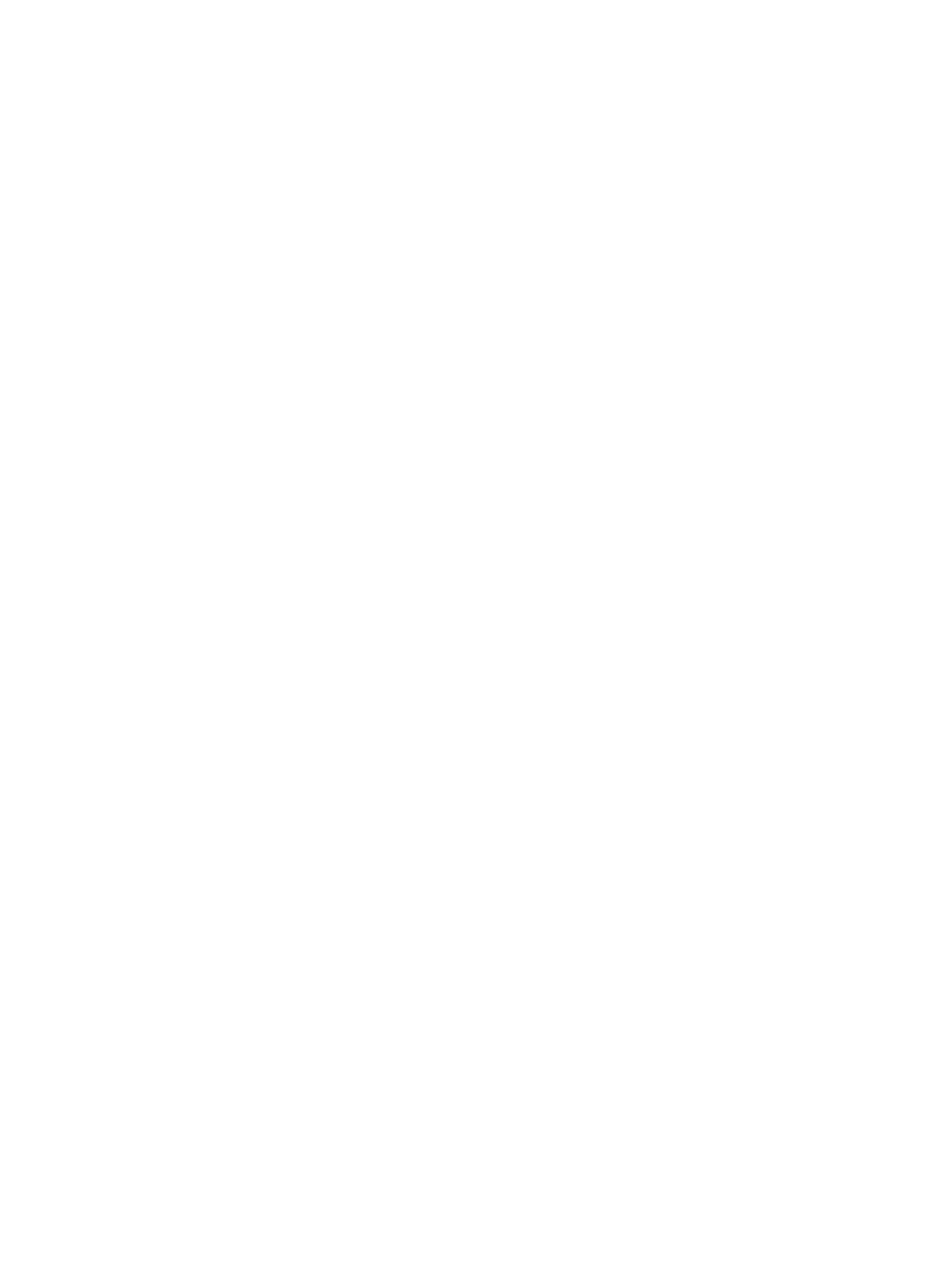 Софинансируемые расходы на организациюбесплатного горячего питания обучающихся пообразовательным программам начального общегообразования в муниципальных образовательныхорганизациях876 07 02876 07 0202 2 09 L304 018 250,518 250,5Предоставление субсидий бюджетным, автономнымучреждениям и иным некоммерческим организациямКомплексная программа по профилактикеправонарушений в Сармановском муниципальномрайоне Республики Татарстан02 2 09 L304 0 600876 07 02876 07 0206 0 00 0000 006 1 00 0000 0200,0200,0Подпрограмма «Организация деятельности попрофилактике правонарушений"Основное мероприятие "Профилактикаправонарушений в общественных местах и на улице"Развитие общеобразовательных организаций,включая школы – детские сады876 07 02876 07 0206 1 09 0000 006 1 09 4210 0200,0200,0Предоставление субсидий бюджетным, автономнымучреждениям и иным некоммерческим организациям876 07 02876 07 0206 1 09 4210 0 60007 0 00 0000 0200,0650,0Программа «Пожарная безопасность Сармановскогомуниципального района на 2018-2020 годы"Подпрограмма «Повышение противопожарнойзащиты населенных пунктов, территорий,предприятий, учреждений и других организаций»Основное мероприятие "Обеспечение пожарнойбезопасности объектов образования"876 07 02876 07 02876 07 0207 1 00 0000 007 1 01 0000 007 1 01 4210 0650,0650,0650,0Развитие общеобразовательных организаций,включая школы – детские садыПредоставление субсидий бюджетным, автономнымучреждениям и иным некоммерческим организациямПрограмма "Профилактика терроризма иэкстремизма на территории Сармановскогомуниципального района Республики Татарстан"Подпрограмма "Профилактика терроризма иэкстремизма"876 07 0207 1 01 4210 0 600650,0876 07 02876 07 0242 0 00 0000 042 1 00 0000 010 906,210 906,2Основное мероприятие "Профилактика терроризма, атакже минимизация и (или) ликвидация последствийпроявления терроризма"876 07 02876 07 0242 1 01 0000 042 1 01 4210 010 906,210 906,2Развитие общеобразовательных организаций,включая школы – детские садыПредоставление субсидий бюджетным, автономнымучреждениям и иным некоммерческим организациямДополнительное образование детей876 07 02876 07 03876 07 0342 1 01 4210 0 60002 0 00 0000 010 906,22 965,32 865,3Программа «Развитие системы образования»Подпрограмма «Развитие дополнительногообразования»876 07 03876 07 0302 3 00 0000 02 865,32 865,3Основное мероприятие «Организацияпредоставления дополнительного образования"02 3 01 0000 0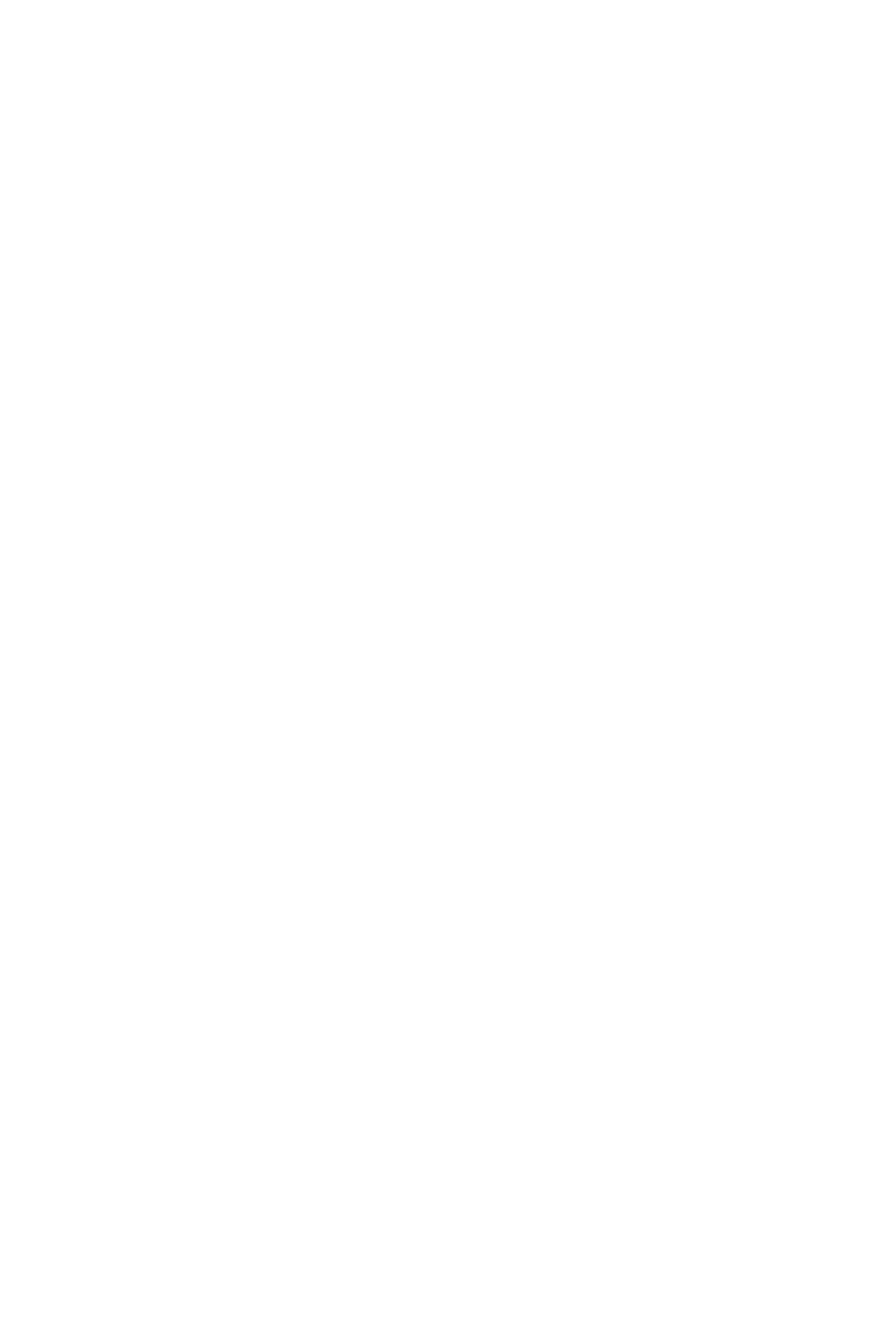 Развитие многопрофильных организацийдополнительного образования, реализующихдополнительные общеобразовательные программы876 07 0302 3 01 4231 02 865,3Предоставление субсидий бюджетным, автономнымучреждениям и иным некоммерческим организациямПрограмма «Пожарная безопасность Сармановскогомуниципального района"876 07 03876 07 0302 3 01 4231 0 60007 0 00 0000 02 865,330,0Подпрограмма «Повышение противопожарнойзащиты населенных пунктов, территорий,предприятий, учреждений и других организаций»Основное мероприятие "Обеспечение пожарнойбезопасности объектов образования"876 07 03876 07 0307 1 00 0000 007 1 01 0000 030,030,0Развитие многопрофильных организацийдополнительного образования, реализующихдополнительные общеобразовательные программы876 07 0307 1 01 4231 030,0Предоставление субсидий бюджетным, автономнымучреждениям и иным некоммерческим организациямПрограмма "Повышение безопасности дорожногодвижения в Сармановском районе"876 07 03876 07 03876 07 0307 1 01 4231 0 60041 0 00 0000 030,070,070,0Подпрограмма "Повышение безопасности дорожногодвижения"41 1 00 0000 0Основное мероприятие "Повышение правосознания иответственности участников дорожного движения"876 07 0341 1 05 0000 070,0Развитие многопрофильных организацийдополнительного образования, реализующихдополнительные общеобразовательные программыЗакупка товаров, работ и услуг для государственных(муниципальных) нужд876 07 0341 1 05 4231 070,0876 07 03876 07 09876 07 09876 07 0941 1 05 4231 0 20070,010 172,58 934,54 445,1Другие вопросы в области образованияПрограмма «Развитие системы образования»Подпрограмма «Развитие общего образования»Основное мероприятие «Обеспечениегосударственных гарантий реализации прав наполучение общедоступного и бесплатногообщедоступного и бесплатного дошкольного,начального общего, основного общего, среднегообщего образования в муниципальныхобщеобразовательных организациях, обеспечениедополнительного образования детей вмуниципальных общеобразовательныхорганизациях»02 0 00 0000 002 2 00 0000 0876 07 09876 07 0902 2 08 0000 002 2 08 2530 14 445,14 445,1Реализация государственных полномочий в областиинформационно-методического обеспеченияРасходы на выплаты персоналу в целях обеспечениявыполнения функций государственными(муниципальными) органами, казеннымиучреждениями, органами управлениягосударственными внебюджетными фондамиЗакупка товаров, работ и услуг для государственных(муниципальных) нужд876 07 09876 07 09876 07 0902 2 08 2530 1 10002 2 08 2530 1 20002 5 00 0000 04 117,8327,3Подпрограмма «Развитие системы оценки качестваобразования»4 489,4Основное мероприятие «Развитие организаций,обеспечивающих деятельность образовательныхорганизаций»876 07 09876 07 09876 07 0902 5 02 0000 04 489,44 489,43 118,5Организации, обеспечивающие деятельностьобразовательных организаций, учебно-методическиекабинеты, межшкольные учебно-производственныекомбинаты, логопедические пункты02 5 02 4520 0Расходы на выплаты персоналу в целях обеспечениявыполнения функций государственными(муниципальными) органами, казеннымиучреждениями, органами управлениягосударственными внебюджетными фондамиЗакупка товаров, работ и услуг для государственных(муниципальных) нужд02 5 02 4520 0 100876 07 09876 07 0902 5 02 4520 0 20002 5 02 4520 0 8001 328,342,6Иные бюджетные ассигнованияКомплексная программа по профилактикеправонарушений в Сармановском муниципальномрайоне Республики Татарстан876 07 09876 07 0906 0 00 0000 006 1 00 0000 048,048,0Подпрограмма «Организация деятельности попрофилактике правонарушений"Основное мероприятие "Профилактикаправонарушений в отношении определенныхкатегорий лиц и по отдельным видампротивоправной деятельности"876 07 0906 1 04 0000 048,0Организации, обеспечивающие деятельностьобразовательных организаций, учебно-методическиекабинеты, межшкольные учебно-производственныекомбинаты, логопедические пункты876 07 09876 07 09876 07 0906 1 04 4520048,048,05,0Закупка товаров, работ и услуг для государственных(муниципальных) нужд06 1 04 4520007 0 00 0000 0200Программа «Пожарная безопасность Сармановскогомуниципального района"Подпрограмма «Повышение противопожарнойзащиты населенных пунктов, территорий,предприятий, учреждений и других организаций»Основное мероприятие "Обеспечение пожарнойбезопасности объектов образования"876 07 09876 07 0907 1 00 0000 007 1 01 0000 05,05,0Организации, обеспечивающие деятельностьобразовательных организаций, учебно-методическиекабинеты, межшкольные учебно-производственныекомбинаты, логопедические пункты876 07 0907 1 01 452005,0Закупка товаров, работ и услуг для государственных(муниципальных) нужд876 07 09876 07 0907 1 01 4520038 0 00 0000 02005,0Программа "Развитие молодежной политики"Подпрограмма "Патриотическое воспитаниемолодежи"45,0876 07 0938 4 00 0000 045,0Основное мероприятие "Развитие и модернизациясистемы патриотического воспитания молодежиРеспублики Татарстан"876 07 09876 07 0938 4 01 0000 038 4 01 1099 045,045,0Реализация программных мероприятийЗакупка товаров, работ и услуг для государственных(муниципальных) нужд876 07 0938 4 01 1099 0 20045,0Программа «Реализация государственнойнациональной политики в Сармановскоммуниципальном районе Республики Татарстан»Подпрограмма «Реализация государственнойнациональной политики »876 07 09876 07 0920 0 00 0000 020 1 00 0000 080,080,0Основное мероприятие "Содействие укреплениюобщероссийской гражданской идентичности,поддержка межэтнического и межконфессиональногомира и согласия, создание условий длясоциокультурной адаптации и интеграциимигрантов"876 07 0920 1 02 0000 080,0Организации, обеспечивающие деятельностьобразовательных организаций, учебно-методическиекабинеты, межшкольные учебно-производственныекомбинаты, логопедические пункты876 07 09876 07 0920 1 02 4520 080,080,0Закупка товаров, работ и услуг для государственных(муниципальных) нужд20 1 02 4520 0 200Программа «Сохранение, изучение и развитиегосударственных языков Республики Татарстан идругих языков в Сармановском муниципальномрайоне Республики Татарстан»876 07 0922 0 00 0000 0375,0Основное мероприятие "Создание условий длясохранения, изучения и развития татарского,русского и других языков в Республике Татарстан, атакже татарского языка за пределами республики"Реализация программных мероприятийЗакупка товаров, работ и услуг для государственных(муниципальных) нужд876 07 09876 07 0922 0 01 0000 022 0 01 4520 0375,0375,0876 07 09876 07 09876 07 0922 0 01 4520027 0 00 0000 027 1 00 0000 0200375,040,040,0Программа "Реализация антикоррупционнойполитики Сармановского муниципального района"Подпрограмма "Реализация антикоррупционнойполитики"Основное мероприятие "Антикоррупционноеобучение и антикоррупционная пропаганда,вовлечение кадровых, материальных,информационных и других ресурсов гражданскогообщества в противодействие коррупции"876 07 0927 1 04 000040,0Организации, обеспечивающие деятельностьобразовательных организаций, учебно-методическиекабинеты, межшкольные учебно-производственныекомбинаты, логопедические пункты876 07 09876 07 09876 07 09876 07 0927 1 04 4520027 1 04 4520041 0 00 0000 041 1 00 0000 040,040,0Закупка товаров, работ и услуг для государственных(муниципальных) нужд200Программа "Повышение безопасности дорожногодвижения в Сармановском районе"625,0625,0Подпрограмма "Повышение безопасности дорожногодвижения"Основное мероприятие "Повышение правосознания иответственности участников дорожного движения"876 07 0941 1 05 0000 041 1 05 4520 0625,0Организации, обеспечивающие деятельностьобразовательных организаций, учебно-методическиекабинеты, межшкольные учебно-производственныекомбинаты, логопедические пункты876 07 09876 07 09625,0625,0Закупка товаров, работ и услуг для государственных(муниципальных) нужд41 1 05 4520 0 200Программа "Профилактика терроризма иэкстремизма на территории Сармановскогомуниципального района Республики Татарстан"Подпрограмма "Профилактика терроризма иэкстремизма"876 07 09876 07 0942 0 00 0000 042 1 00 0000 010,010,0Основное мероприятие "Профилактика терроризма, атакже минимизация и (или) ликвидация последствийпроявления терроризма"876 07 0942 1 01 0000 010,0Организации, обеспечивающие деятельностьобразовательных организаций, учебно-методическиекабинеты, межшкольные учебно-производственныекомбинаты, логопедические пункты876 07 09876 07 0942 1 01 4520 010,010,0Закупка товаров, работ и услуг для государственных(муниципальных) нужд42 1 01 4520 0 200Программа профилактики наркотизации населения вСармановском муниципальном районе РТОсновное мероприятие "Разработка и реализациясистемы мер по поддержке профилактическихпрограмм и проектов общественных и876 07 0943 0 00 0000 043 0 05 0000 010,05,0государственных организаций"876 07 09Организации, обеспечивающие деятельностьобразовательных организаций, учебно-методическиекабинеты, межшкольные учебно-производственныекомбинаты, логопедические пункты876 07 09876 07 0943 0 05 4520 05,05,0Закупка товаров, работ и услуг для государственных(муниципальных) нужд43 0 05 4520 0 200Основное мероприятие "Осуществлениеметодического обеспечения профилактическойантинаркотической работы"876 07 0943 0 06 0000 05,0Организации, обеспечивающие деятельностьобразовательных организаций, учебно-методическиекабинеты, межшкольные учебно-производственныекомбинаты, логопедические пункты876 07 0943 0 06 4520 05,0Закупка товаров, работ и услуг для государственных(муниципальных) нужд876 07 09876 1043 0 06 4520 0 2005,012 885,112 885,112 885,13 707,6СОЦИАЛЬНАЯ ПОЛИТИКАОхрана семьи и детства876 10 04876 10 04876 10 04Программа «Социальная поддержка граждан"Подпрограмма «Социальные выплаты»Основное мероприятие «Обеспечение питаниемобучающихся в профессиональных образовательныхорганизациях»03 0 00 0000 003 1 00 0000 0876 10 0403 1 02 0000 03 707,6Субвенции бюджетам муниципальных районов игородских округов для осуществления органамиместного самоуправления государственныхполномочий Республики Татарстан попредоставлению мер социальной поддержки в частиобеспечения питанием обучающихся пообразовательным программам основного общего исреднего общего образования в муниципальныхобщеобразовательных организациях876 10 0403 1 02 2551 03 707,6Предоставление субсидий бюджетным, автономнымучреждениям и иным некоммерческим организациямПодпрограмма «Улучшение социально-экономического положения семей»876 10 04876 10 04876 10 0403 1 02 2551 0 60003 5 00 0000 03 707,69 177,59 177,5Основное мероприятие «Развитие системы мерсоциальной поддержки семей»03 5 01 0000 0Компенсация за присмотр и уход за ребенком вобразовательных организациях, реализующихобразовательную программу дошкольногообразования876 10 04876 10 0403 5 01 1320 09 177,59 177,5Социальное обеспечение и иные выплаты населениюФинансово-бюджетная палата Сармановскогомуниципального района03 5 01 1320 0 30089156 126,2ОБЩЕГОСУДАРСТВЕННЫЕ ВОПРОСЫОбеспечение деятельности финансовых, налоговых итаможенных органов и органов финансового(финансово-бюджетного) надзора891 014 783,0891 01 06891 01 06891 01 064 434,84 434,84 434,8Непрограммные направления расходовЦентральный аппарат99 0 00 0000 099 0 00 0204 0Расходы на выплаты персоналу в целях обеспечениявыполнения функций государственными(муниципальными) органами, казеннымиучреждениями, органами управлениягосударственными внебюджетными фондамиЗакупка товаров, работ и услуг для государственных(муниципальных) нужд891 01 0699 0 00 0204 0 1003 526,9891 01 06891 01 06891 01 13891 01 1399 0 00 0204 0 20099 0 00 0204 0 800902,65,3Иные бюджетные ассигнованияДругие общегосударственные вопросыНепрограммные направления расходов348,2348,299 0 00 0000 0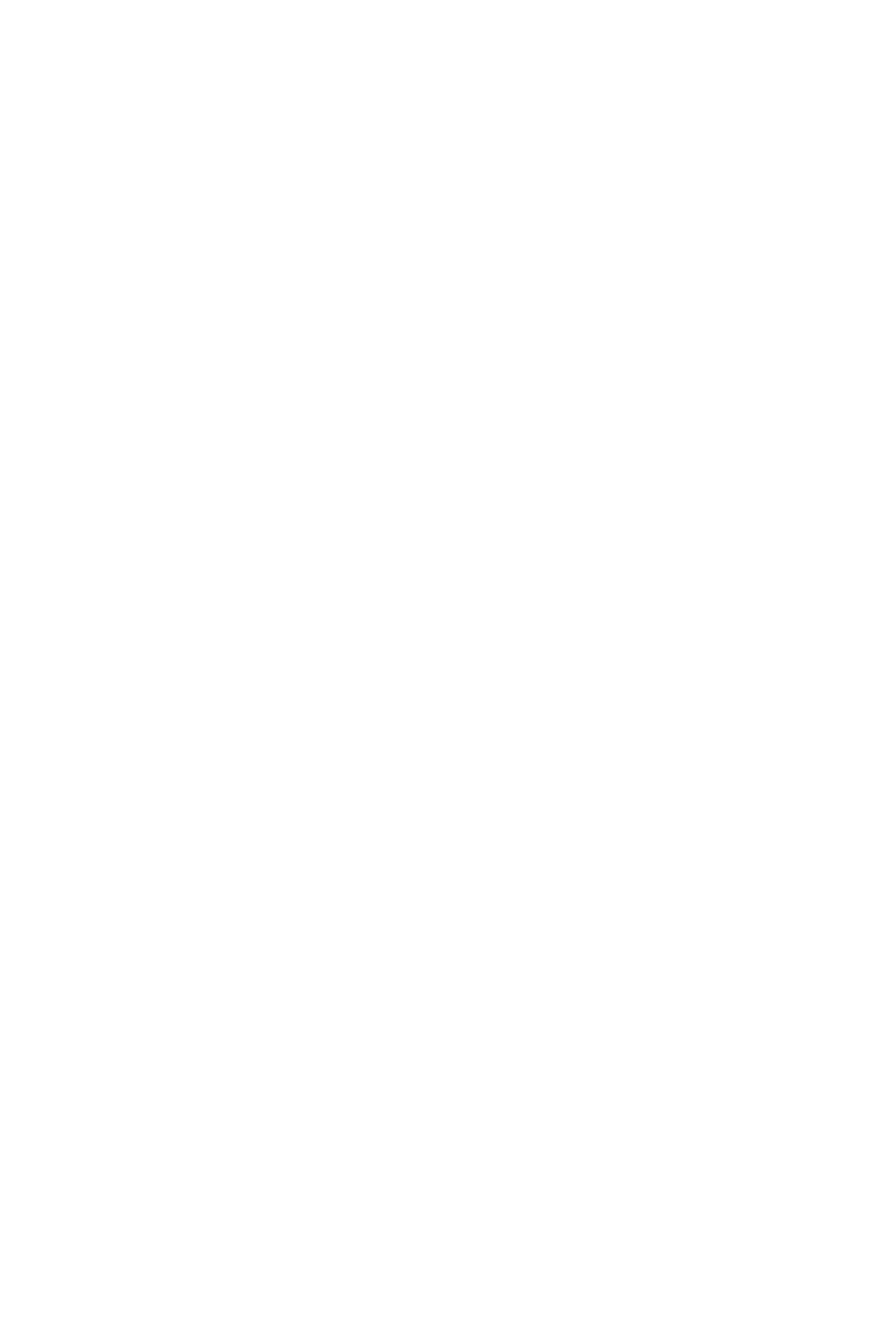 Государственная регистрация актов гражданскогосостояния за счет средств федерального бюджетаМежбюджетные трансферты891 01 13891 01 13891 01 1399 0 00 5930 0281,8281,866,499 0 00 5930 0 50099 0 00 9708 0Страхование муниципальных служащихЗакупка товаров, работ и услуг для государственных(муниципальных) нужд891 01 13891 0299 0 00 9708 0 20099 0 00 0000 066,42 958,12 958,12 958,1НАЦИОНАЛЬНАЯ ОБОРОНАМобилизационная и вневойсковая подготовкаНепрограммные направления расходовОсуществление первичного воинского учетаорганами местного самоуправления поселений засчет средств федерального бюджетаМежбюджетные трансферты891 02 03891 02 03891 02 03891 02 03891 1099 0 00 5118 02 958,12 958,11 509,01 509,01 509,099 0 00 5118 0 500СОЦИАЛЬНАЯ ПОЛИТИКАПенсионное обеспечение891 10 01891 10 01Непрограммные направления расходовДоплаты к пенсиям, дополнительное пенсионноеобеспечение99 0 00 0000 0891 10 01891 10 0199 0 00 4910 01 509,01 509,0Социальное обеспечение и иные выплаты населению99 0 00 4910 0 300МЕЖБЮДЖЕТНЫЕ ТРАНСФЕРТЫ ОБЩЕГОХАРАКТЕРА БЮДЖЕТАМ БЮДЖЕТНОЙСИСТЕМЫ РОССИЙСКОЙ ФЕДЕРАЦИИДотации на выравнивание бюджетнойобеспеченности субъектов Российской Федерации имуниципальных образований891 1446 876,1891 14 01891 14 0146 876,146 876,1Непрограммные направления расходов99 0 00 0000 0Дотации на выравнивание бюджетнойобеспеченности поселений, источником финансовогообеспечения которых являются субсидии бюджетаммуниципальных районов на предоставлениемежбюджетных трансфертов бюджетам поселений,передаваемые из бюджета Республики ТатарстанМежбюджетные трансферты891 14 01891 14 0199 0 00 S004 045 220,345 220,399 0 00 S004 0 500Дотации на выравнивание бюджетнойобеспеченности поселений, источником финансовогообеспечения которых являются субвенций бюджетаммуниципальных районов на реализациюгосударственных полномочий по расчету ипредоставлению дотаций бюджетам поселений,передаваемые из бюджета Республики ТатарстанМежбюджетные трансферты891 14 01891 14 0199 0 00 8006 01 655,81 655,899 0 00 8006 0 500Контрольно-счетная палата Сармановскогомуниципального района8921 688,6ОБЩЕГОСУДАРСТВЕННЫЕ ВОПРОСЫОбеспечение деятельности финансовых, налоговых итаможенных органов и органов финансового(финансово-бюджетного) надзора892 011 688,6892 01 06892 01 06892 01 061 672,01 672,01 672,0Непрограммные направления расходовЦентральный аппарат99 0 00 0000 099 0 00 0204 0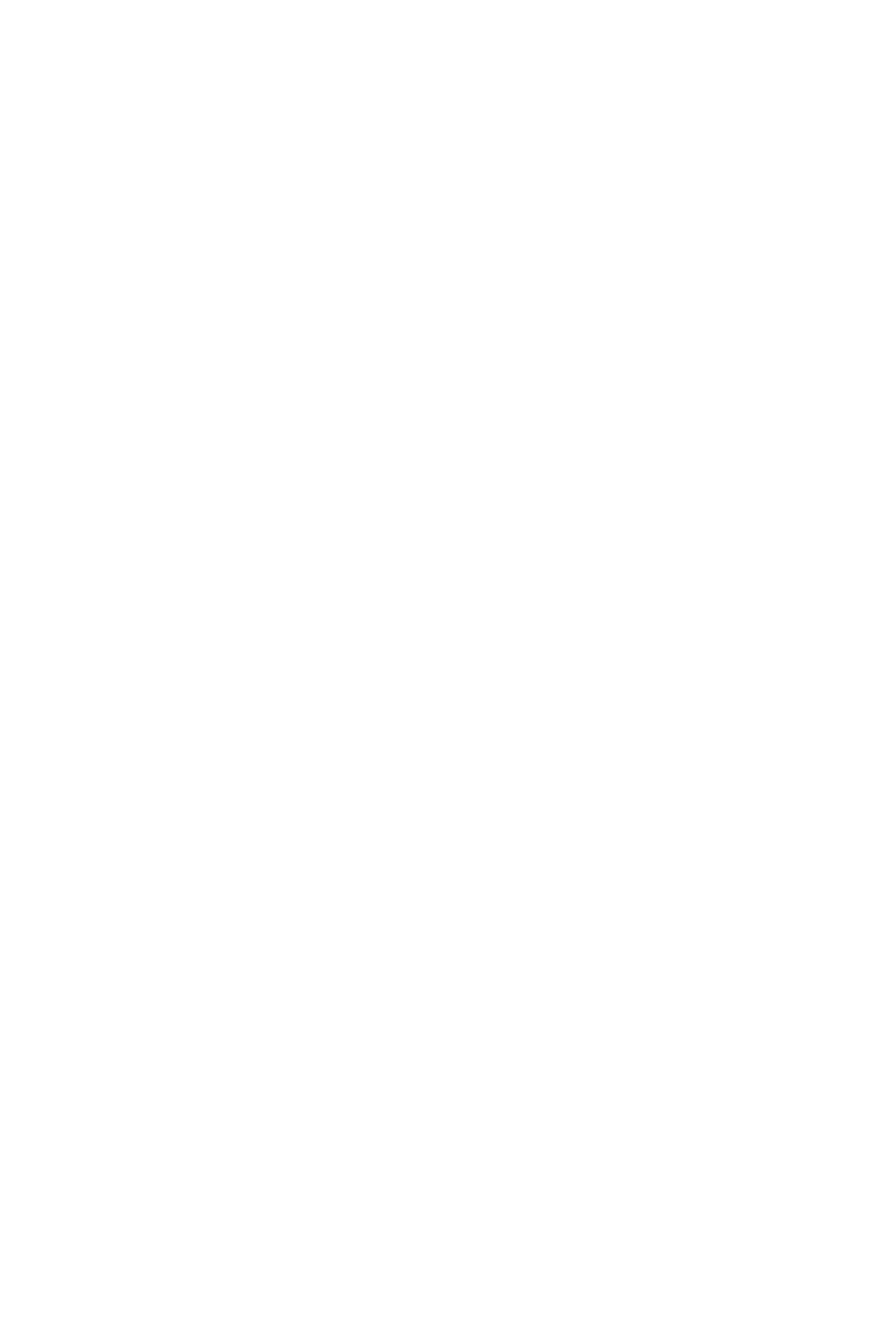 Расходы на выплаты персоналу в целях обеспечениявыполнения функций государственными(муниципальными) органами, казеннымиучреждениями, органами управлениягосударственными внебюджетными фондамиЗакупка товаров, работ и услуг для государственных(муниципальных) нужд892 01 0699 0 00 0204 0 1001 354,4892 01 06892 01 06892 01 13892 01 1399 0 00 0204 0 20099 0 00 0204 0 800311,36,3Иные бюджетные ассигнованияДругие общегосударственные вопросыСтрахование муниципальных служащихЗакупка товаров, работ и услуг для государственных(муниципальных) нужд16,616,699 0 00 9708 0892 01 1399 0 00 9708 0 20016,6Всего расходов1 093 583,2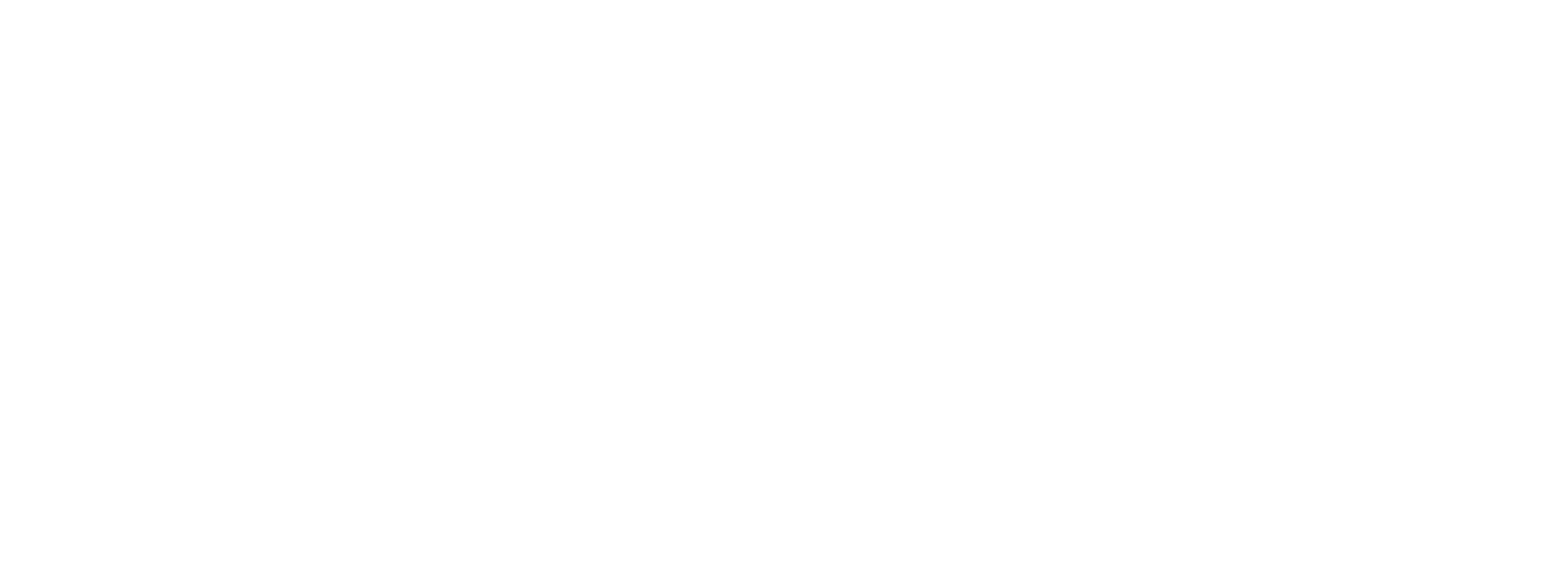 Приложение 3к решению «О бюджете Сармановскогомуниципального района на 2022 годи на плановый период 2023 и 2024 годов"№ 62 от 08 декабря 2021 годаТаблица 2Ведомственная структурарасходов бюджета Сармановского муниципального районана плановый период 2023 и 2024 годовтыс.руб.2024НаименованиеКВСР Рз ПРЦСРВР2023Палата имущественных и земельных отношенийСармановского муниципального районаОБЩЕГОСУДАРСТВЕННЫЕ ВОПРОСЫДругие общегосударственные вопросыНепрограммные направления расходовЦентральный аппарат1652 037,52 037,52 037,52 037,52 037,52 003,5165165165165012 037,52 037,52 037,52 003,501 1301 1301 1399 0 00 0000 099 0 00 0204 0Расходы на выплаты персоналу в целях обеспечениявыполнения функций государственными(муниципальными) органами, казеннымиучреждениями, органами управлениягосударственными внебюджетными фондами16501 1399 0 00 0204 01001 786,51 786,5Закупка товаров, работ и услуг для государственных(муниципальных) нуждИные бюджетные ассигнования16516516501 1301 1301 1399 0 00 0204 099 0 00 0204 099 0 00 9708 0200800213,43,633,2213,43,633,2Диспансеризация муниципальных служащихЗакупка товаров, работ и услуг для государственных(муниципальных) нуждРеализация государственных полномочий пораспоряжению земельными участками,государственная собственность на которые не16501 1399 0 00 9708 099 0 00 2540 020010033,20,833,20,8165 01 13разграниченаРасходы на выплаты персоналу в целях обеспечениявыполнения функций государственными(муниципальными) органами, казеннымиучреждениями, органами управления165 01 1399 0 00 2540 00,80,8государственными внебюджетными фондамиИсполнительный комитет Сармановскогомуниципального района Республики Татарстан311102 131,7100 578,8ОБЩЕГОСУДАРСТВЕННЫЕ ВОПРОСЫ3110122 713,622 804,6Функционирование Правительства РоссийскойФедерации, высших исполнительных органовгосударственной власти субъектов РоссийскойФедерации, местных администраций31131131101 0401 0401 0413 035,313 035,313 035,313 070,513 070,513 070,5Непрограммные направления расходов99 0 00 0000 099 0 00 0204 0Центральный аппаратРасходы на выплаты персоналу в целях обеспечениявыполнения функций государственными(муниципальными) органами, казеннымиучреждениями, органами управлениягосударственными внебюджетными фондамиЗакупка товаров, работ и услуг для государственных31101 0499 0 00 0204 010010 739,210 739,2(муниципальных) нужд31131131131101 0401 0401 0501 0599 0 00 0204 099 0 00 0204 02008002 232,363,82 267,563,85,8Иные бюджетные ассигнованияСудебная система10,3Непрограммные направления расходовСоставление (изменение) списков кандидатов вприсяжные заседатели федеральных судов общейюрисдикции в Российской Федерации за счет средствфедерального бюджета99 0 00 0000 010,35,831131101 0501 0599 0 00 5120 099 0 00 5120 010,310,35,85,8Закупка товаров, работ и услуг для государственных(муниципальных) нужд200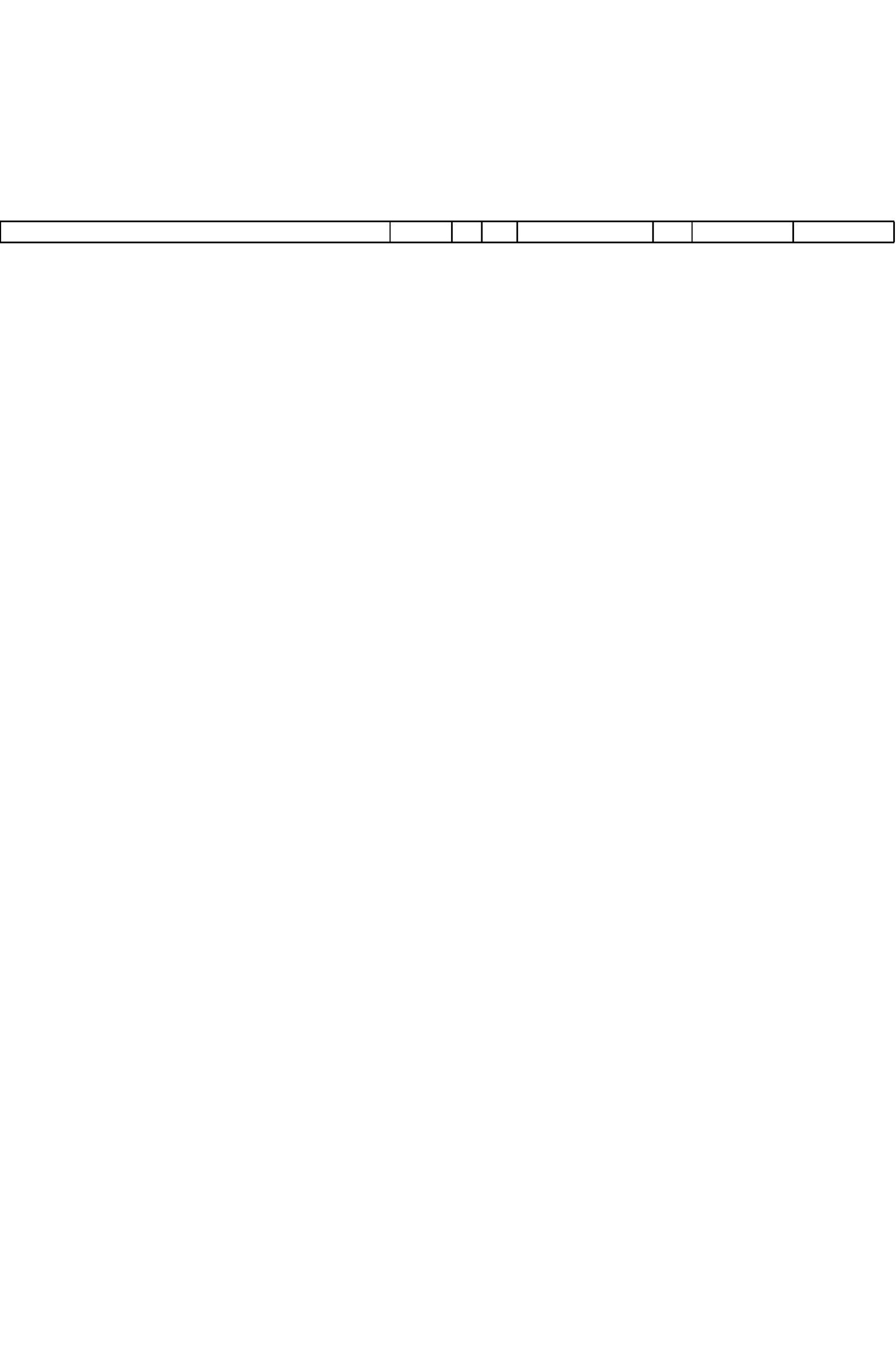 Резервные фонды31131131131131131101 1101 1101 1101 1101 1301 134 853,34 853,34 853,34 853,34 814,71 059,24 853,34 853,34 853,34 853,34 875,01 059,2Непрограммные направления расходовРезервные фонды муниципальных образованийИные бюджетные ассигнования99 0 00 0000 099 0 00 0741 199 0 00 0741 1800Другие общегосударственные вопросыПрограмма «Социальная поддержка граждан"Подпрограмма «Улучшение социально-03 0 00 0000 003 5 00 0000 0экономического положения семей»31101 131 059,21 059,2Основное мероприятие «Создание благоприятныхусловий для устройства детей-сирот и детей,оставшихся без попечения родителей, на воспитаниев семью»31131101 1301 1303 5 03 0000 003 5 03 2533 01 059,21 059,21 059,21 059,2Реализация государственных полномочий в областиопеки и попечительстваРасходы на выплаты персоналу в целях обеспечениявыполнения функций государственными(муниципальными) органами, казеннымиучреждениями, органами управлениягосударственными внебюджетными фондамиЗакупка товаров, работ и услуг для государственных31101 1303 5 03 2533 01002001 052,91 052,9(муниципальных) нужд31131131101 1301 1301 1303 5 03 2533 008 0 00 0000 008 Е 00 0000 06,3932,4932,46,3937,9937,9Программа «Развитие культуры»Подпрограмма «Развитие архивного дела»Основное мероприятие «Реализация государственнойполитики в области архивного дела»Обеспечение хранения, учета, комплектования и31131101 1301 1308 Е 01 0000 008 Е 01 4402 0932,4932,4937,9937,9использования архивных документовРасходы на выплаты персоналу в целях обеспечениявыполнения функций государственными(муниципальными) органами, казеннымиучреждениями, органами управлениягосударственными внебюджетными фондамиЗакупка товаров, работ и услуг для государственных(муниципальных) нужд31131101 1301 1308 Е 01 4402 0 10008 Е 01 4402 0 200762,7169,7762,7175,2Программа "Профилактика терроризма иэкстремизма на территории Сармановскогомуниципального района Республики Татарстан"Подпрограмма "Профилактика терроризма иэкстремизма"31131101 1301 1342 0 00 0000 042 1 00 0000 0140,0140,0140,0140,0Основное мероприятие "Профилактика терроризма, атакже минимизация и (или) ликвидация последствийпроявления терроризма"31131101 1301 1342 1 01 0000 042 1 01 02040140,0140,0140,0140,0Центральный аппарат (Программа по профилактикетерроризма и экстремизма в Сармановскоммуниципальном районе)Закупка товаров, работ и услуг для государственных(муниципальных) нужд31131101 1301 1342 1 01 0204099 0 00 0000 0200800140,0140,0Непрограммные направления расходовУплата налога на имущество организаций иземельного налога2 683,12 737,931131101 1301 1399 0 00 0295 099 0 00 0295 080,380,380,380,3Иные бюджетные ассигнованияРеализация государственных полномочий пообразованию и организации деятельности комиссийпо делам несовершеннолетних и защите их правРасходы на выплаты персоналу в целях обеспечения31101 1399 0 00 2526 0725,5726,8выполнения функций государственными(муниципальными) органами, казеннымиучреждениями, органами управлениягосударственными внебюджетными фондамиРеализация государственных полномочий пообразованию и организации деятельностиадминистративных комиссий31131101 1301 1399 0 00 2526 099 0 00 2527 0100725,5366,6726,8366,6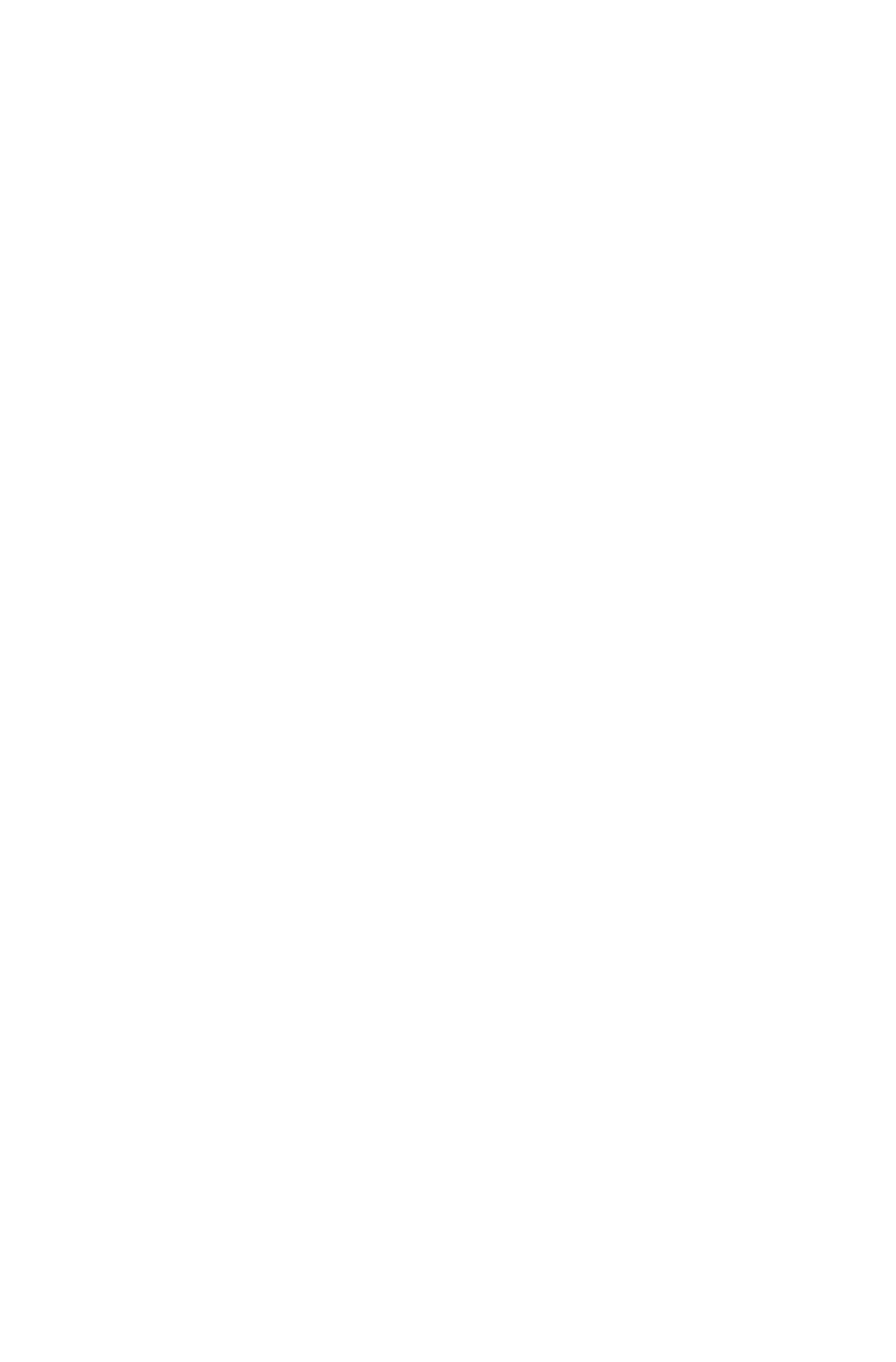 Расходы на выплаты персоналу в целях обеспечениявыполнения функций государственными(муниципальными) органами, казеннымиучреждениями, органами управлениягосударственными внебюджетными фондамиРеализация государственных полномочий в области31131101 1301 1399 0 00 2527 099 0 00 2534 0100200366,672,2366,672,2архивного делаЗакупка товаров, работ и услуг для государственных(муниципальных) нужд31101 1399 0 00 2534 072,272,2Реализация госполномочий по определению перечнядолжностных лиц, уполномоченных составлятьпротоколы об административных нарушенияхРасходы на выплаты персоналу в целях обеспечениявыполнения функций государственными31101 1399 0 00 2535 00,50,5(муниципальными) органами, казеннымиучреждениями, органами управлениягосударственными внебюджетными фондами31131101 1301 1399 0 00 2535 099 0 00 5930 01000,50,5Государственная регистрация актов гражданскогосостояния за счет средств федерального бюджетаРасходы на выплаты персоналу в целях обеспечениявыполнения функций государственными(муниципальными) органами, казеннымиучреждениями, органами управления1 083,21 136,7государственными внебюджетными фондамиЗакупка товаров, работ и услуг для государственных(муниципальных) нужд31101 1399 0 00 5930 0100200803,4803,431131101 1301 1399 0 00 5930 099 0 00 9241 0279,8155,1333,3155,1Страхование муниципальных служащихЗакупка товаров, работ и услуг для государственных(муниципальных) нужд31131101 1301 1399 0 00 9241 099 0 00 9708 0200200155,1199,7155,1199,7Диспансеризация муниципальных служащихЗакупка товаров, работ и услуг для государственных(муниципальных) нужд31101 1399 0 00 9708 0199,7199,7НАЦИОНАЛЬНАЯ БЕЗОПАСНОСТЬПРАВООХРАНИТЕЛЬНАЯ ДЕЯТЕЛЬНОСТЬОбеспечение пожарной безопасности311311032 494,71 565,52 494,71 565,503 10Программа «Пожарная безопасность Сармановскогомуниципального района"Подпрограмма «Совершенствование системы31103 1003 1007 0 00 0000 007 2 00 0000 01 565,51 565,5управления пожарной безопасностью,информационное обеспечение в области пожарнойбезопасности"3111 565,51 565,5Основное мероприятие «Повышение эффективностиуправления в области гражданской обороны,предупреждения и ликвидации чрезвычайныхситуаций»31131103 1003 1007 2 01 0000 007 2 01 2267 11 565,51 565,51 565,51 565,5Управление организацией и проведениеммероприятий в области гражданской обороны изащиты в чрезвычайных ситуацияхРасходы на выплаты персоналу в целях обеспечениявыполнения функций государственными(муниципальными) органами, казеннымиучреждениями, органами управлениягосударственными внебюджетными фондамиЗакупка товаров, работ и услуг для государственных(муниципальных) нужд31131103 1003 1007 2 01 2267 107 2 01 2267 11002001 553,512,01 553,512,0Другие вопросы в области национальнойбезопасности и правоохранительной деятельностиНепрограммные направления расходовПрочие выплаты31131131103 1403 1403 14929,2929,2929,2929,2929,2929,299 0 00 0000 099 0 00 9235 0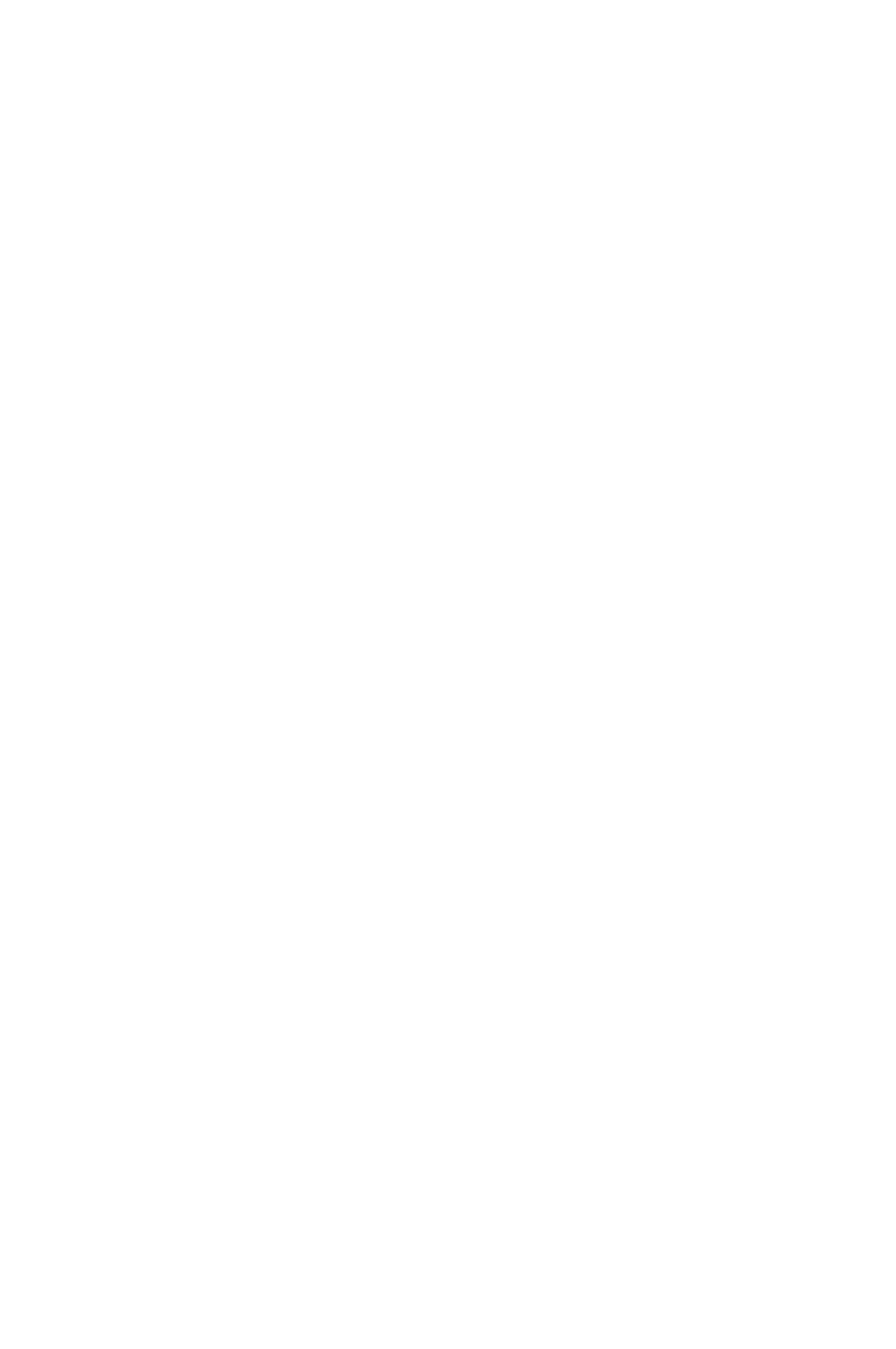 Расходы на выплаты персоналу в целях обеспечениявыполнения функций государственными(муниципальными) органами, казеннымиучреждениями, органами управлениягосударственными внебюджетными фондамиНАЦИОНАЛЬНАЯ ЭКОНОМИКА31131131103 140499 0 00 9235 0100929,223 724,6416,2929,223 824,6416,2Сельское хозяйство и рыболовство04 05Государственная программа "Развитие сельскогохозяйства и регулирование рынковсельскохозяйственной продукции, сырья ипродовольствия в Республике Татарстан"Подпрограмма "Развитие подотраслиживотноводства, переработки и реализациипродукции животноводства"31131131104 0504 0504 0514 0 00 0000 014 2 00 0000 014 2 09 0000 0416,2416,2416,2416,2416,2416,2Основное мероприятие "Предупреждение болезнейживотных и защита населения от болезней, общихдля человека и животных"Реализация государственных полномочий в сфереорганизации проведения мероприятий попредупреждению и ликвидации болезней животных,их лечению, отлову и содержанию безнадзорныхживотных, защите населения от болезней, общих длячеловека и животных31104 0514 2 09 2536 014 2 09 2536 0416,2416,2Закупка товаров, работ и услуг для государственных(муниципальных) нужд31131104 0504 06200416,2129,6416,2129,6Водное хозяйствоПрограмма "Охрана окружающей среды,воспроизводство и использование природныхресурсов"31131104 0604 0609 0 00 0000 009 4 00 0000 0129,6129,6129,6129,6Подпрограмма "Развитие водохозяйственногокомплекса"Основное мероприятие "Реализация государственнойполитики в сфере водных отношений"Мероприятия по развитию водохозяйственногокомплекса31131104 0604 0609 4 01 0000 009 4 01 7448 009 4 01 7448 099 0 00 0000 0129,6129,6129,6129,6Закупка товаров, работ и услуг для государственных(муниципальных) нужд31131131104 0604 0804 08200800129,61 278,81 278,8129,61 278,81 278,8ТранспортНепрограммные направления расходовОрганизация пассажирских перевозок помежмуниципальным маршрутам в пределахмуниципального района31131131104 0804 0804 0999 0 00 0318 099 0 00 0318 01 278,81 278,81 278,81 278,8Иные бюджетные ассигнованияДорожное хозяйство (дорожные фонды)21 900,022 000,0Программа дорожных работ на дорогах общегопользования Сармановского муниципального районаСтроительство, реконструкция и ремонт (текущий икапитальный) автомобильных дорог за счетмуниципального Дорожного фонда31131104 0904 09Д1 0 00 0000 0Д1 0 00 0365 021 900,021 900,022 000,022 000,0Закупка товаров, работ и услуг для государственных(муниципальных) нужд31131131104 0905Д1 0 00 0365 0 20021 900,025 361,89 126,022 000,022 649,69 126,0ЖИЛИЩНО-КОММУНАЛЬНОЕ ХОЗЯЙСТВОЖилищное хозяйство05 01Программа «Обеспечение качественным жильем иуслугами жилищно-коммунального хозяйстванаселения"31131105 0105 0104 0 00 0000 004 5 00 0000 09 126,09 126,09 126,09 126,0Подпрограмма «Реализация мероприятийРегиональной программы капитального ремонтаобщего имущества в многоквартирных домах"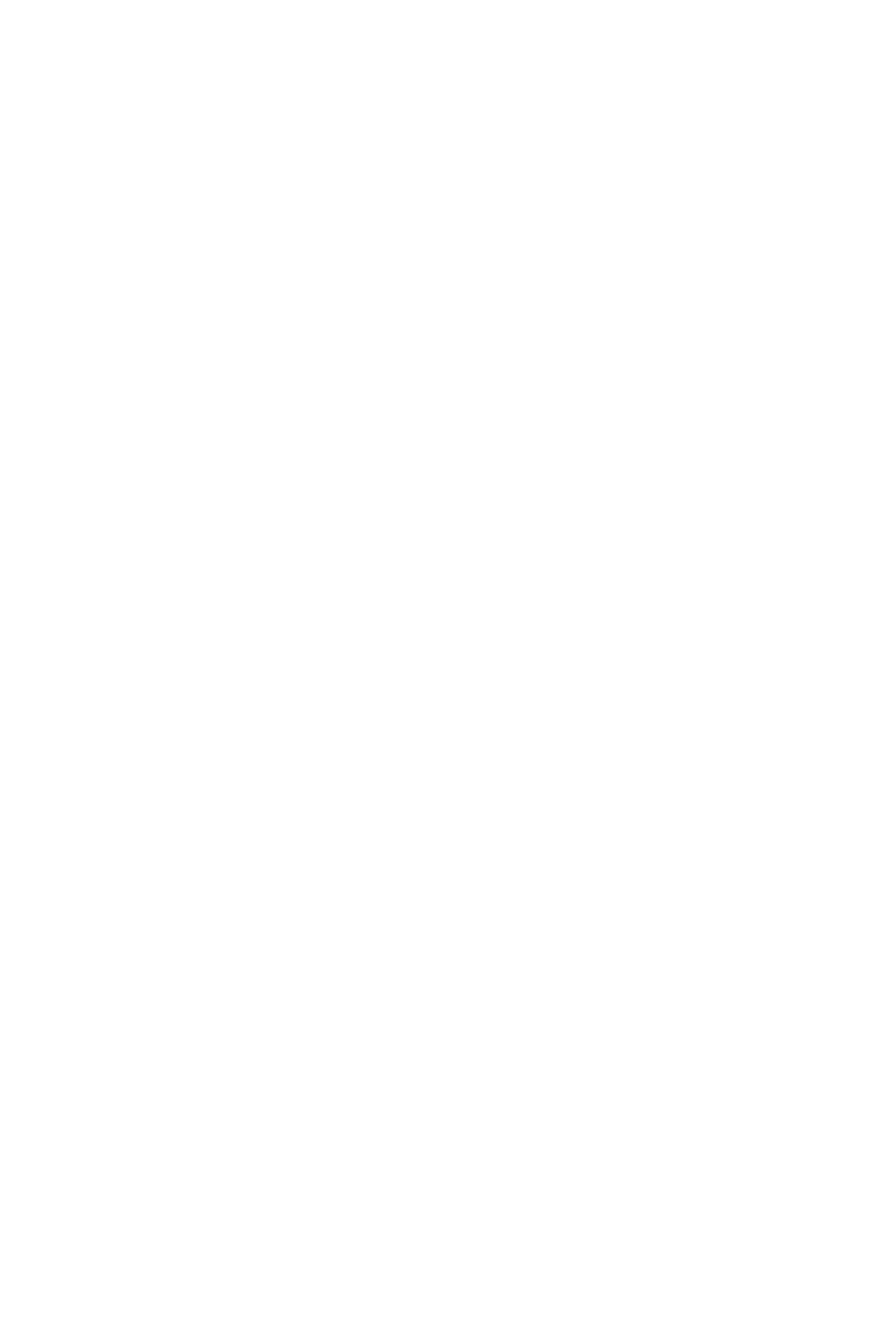 Основное мероприятие «Организациясвоевременного проведения капитального ремонтаобщего имущества в многоквартирных домах»Обеспечение мероприятий по капитальному ремонтумногоквартирных домов31131105 0105 0104 5 01 0000 004 5 01 9601 09 126,09 126,09 126,09 126,0Предоставление субсидий бюджетным, автономнымучреждениям и иным некоммерческим организациямБлагоустройство31131105 0105 0304 5 01 9601 014 0 00 0000 06009 126,09 126,016 235,813 523,6Программа "Развитие сельского хозяйства ирегулирование рынков сельскохозяйственнойпродукции, сырья и продовольствия"Подпрограмма "Устойчивое развитие сельскихтерриторий"311 05 0314 000,014 000,014 000,014 000,012 000,012 000,012 000,012 000,0311 05 03311 05 03311 05 0314 7 00 0000 014 7 04 L576 0На реализацию мероприятий по комплексномуразвитию сельских территорийЗакупка товаров, работ и услуг для государственных(муниципальных) нужд14 7 04 L576 0 200Программа "Формирование комфортной городскойсреды на территории Сармановскогомуниципального района РТ"31131105 03 Б1 0 000 0000 005 03 Б1 0 000 7805 02 235,82 235,81 523,61 523,6Прочие мероприятия по благоустройствуЗакупка товаров, работ и услуг для государственных(муниципальных) нужд31131105 0306Б1 0 00 7805 0 2002 235,83 464,01 523,63 464,0ОХРАНА ОКРУЖАЮЩЕЙ СРЕДЫОхрана объектов растительного и животного мира исреды их обитания31131106 0306 033 464,03 464,03 464,03 464,0Программа «Охрана окружающей среды,воспроизводство и использование природныхресурсов"09 0 00 0000 0Основное мероприятие «Обеспечение охраныокружающей среды»31131106 0306 0309 1 01 0000 009 1 01 1099 03 464,03 464,03 464,03 464,0Реализация программных мероприятийЗакупка товаров, работ и услуг для государственных(муниципальных) нужд31131131106 030909 1 01 7446 02003 464,0589,1589,1589,13 464,0606,0606,0606,0ЗДРАВООХРАНЕНИЕСанитарно-эпидемиологическое благополучиеПрограмма «Развитие здравоохранения»Подпрограмма «Профилактика заболеваний иформирование здорового образа жизни. Развитие09 07311 09 07 01 0 00 0000 0первичной медико-санитарной помощи»Основное мероприятие «Профилактика311 09 07 01 1 00 0000 0589,1589,1606,0606,0инфекционных заболеваний, включаяиммунопрофилактику»31109 0701 1 02 0000 0Реализация государственных полномочий поорганизации осуществления мероприятий попроведению дезинфекции, дезинсекции идератизации, санитарно-противоэпидемических(профилактических) мероприятий, проводимых сприменением лабораторных методов исследования, вочагах инфекционных заболеваний, а также натерриториях и в помещениях, где имеются исохраняются условия для возникновения илираспространения инфекционных заболеванийЗакупка товаров, работ и услуг для государственных(муниципальных) нужд31109 0701 1 02 0211 001 1 02 0211 0589,1606,031131131131109 0710200589,123 783,923 783,923 783,9606,024 735,324 735,324 735,3СОЦИАЛЬНАЯ ПОЛИТИКАОхрана семьи и детства10 0410 04Программа «Социальная поддержка граждан"03 0 00 0000 0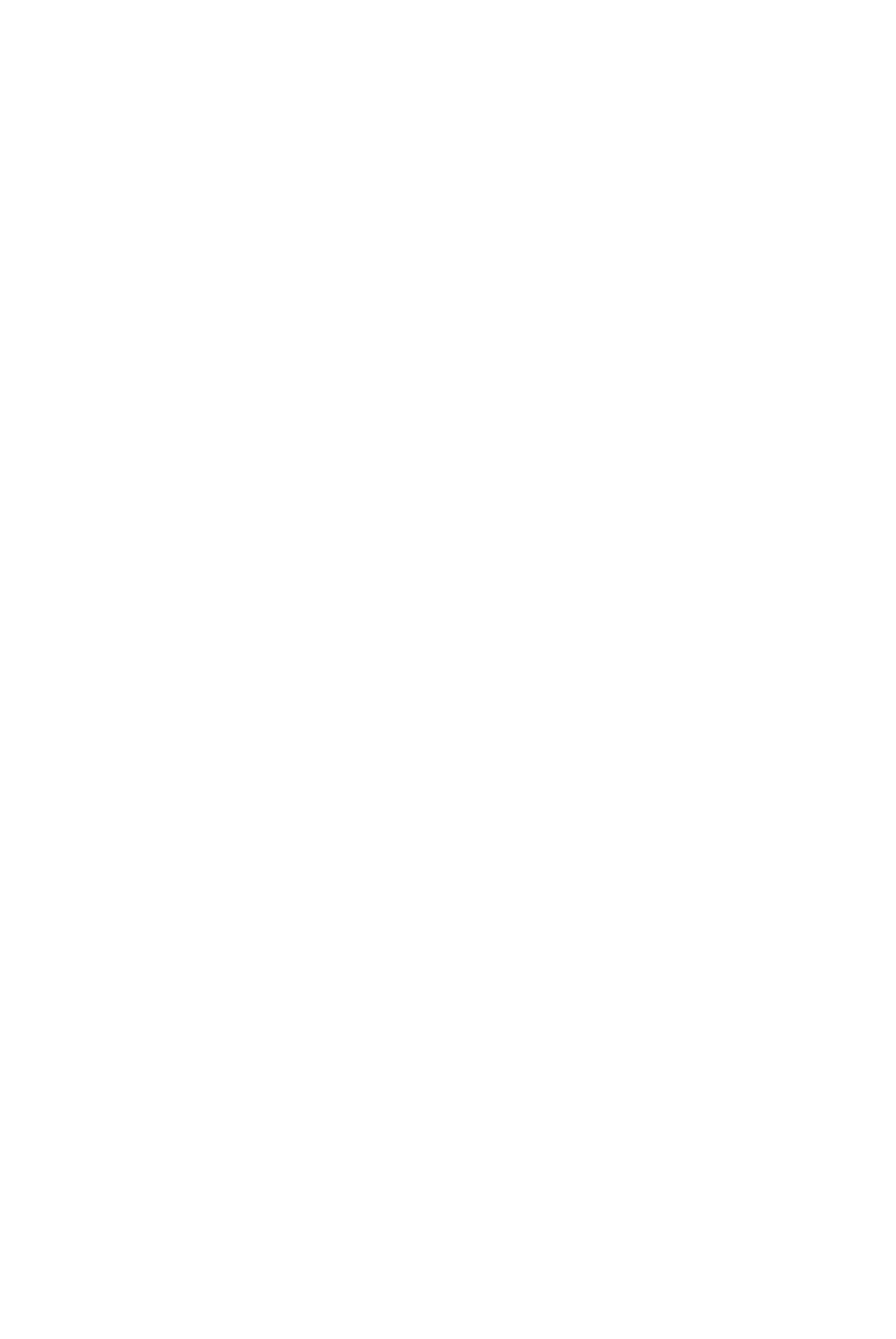 Подпрограмма «Улучшение социально-экономического положения семей»Основное мероприятие "Создание благоприятныхусловий для устройства детей-сирот и детей,оставшихся без попечения родителей, на воспитаниев семью"31110 0403 5 00 0000 023 783,924 735,331131110 0410 0403 5 03 0000 003 5 03 2311 023 783,910 962,324 735,311 400,8Выплаты приемной семье на содержаниеподопечных детейСоциальное обеспечение и иные выплаты населениюВознаграждение приемного родителя31131110 0410 0403 5 03 2311 003 5 03 2312 030030010 962,35 109,011 400,85 313,4Социальное обеспечение и иные выплаты населениюВыплаты семьям опекунов на содержаниеподопечных детей31131131133110 0410 0410 0403 5 03 2312 003 5 03 2313 003 5 03 2313 05 109,07 712,67 712,68 054,65 313,48 021,18 021,18 054,6Социальное обеспечение и иные выплаты населению300Совет Сармановского муниципального районаРеспублики ТатарстанФункционирование высшего должностного лицасубъекта Российской Федерации и муниципальногообразования33133133101 0201 0201 021 895,51 895,51 895,51 895,51 895,51 895,5Непрограммные направления расходов99 0 00 0000 099 0 00 0203 0Глава муниципального образованияРасходы на выплаты персоналу в целях обеспечениявыполнения функций государственными(муниципальными) органами, казеннымиучреждениями, органами управлениягосударственными внебюджетными фондамиФункционирование законодательного33133101 0201 0399 0 00 0203 01001 895,51 895,5(представительного) органа государственной властии представительных органов муниципальныхобразований6 067,83,46 067,83,4Государственная программа "Развитие юстиции вРеспублике Татарстан"331 01 0324 0 00 0000 024 1 00 0000 0Подпрограмма "Реализация государственной331 01 033,43,43,43,4политики в сфере юстиции в Республике Татарстан"Основное мероприятие "Осуществление политики всфере юстиции в пределах полномочий РеспубликиТатарстан"331 01 03331 01 0324 1 01 0000 024 1 01 2539 0Реализация государственных полномочий по сборуинформации от поселений, входящих вмуниципальный район, необходимой для ведениярегистра муниципальных правовых актовРеспублики Татарстан3,43,43,43,4Расходы на выплаты персоналу в целях обеспечениявыполнения функций государственными(муниципальными) органами, казеннымиучреждениями, органами управлениягосударственными внебюджетными фондамиНепрограммные направления расходовЦентральный аппарат331 01 0324 1 01 2539 010033133101 0301 0399 0 00 0000 099 0 00 0204 06 064,46 064,46 064,46 064,4Расходы на выплаты персоналу в целях обеспечениявыполнения функций государственными(муниципальными) органами, казеннымиучреждениями, органами управлениягосударственными внебюджетными фондамиЗакупка товаров, работ и услуг для государственных(муниципальных) нужд33101 0399 0 00 0204 01004 801,74 801,733133133101 0301 0301 1399 0 00 0204 099 0 00 0204 02008001 112,0150,71 112,0150,7Иные бюджетные ассигнованияДругие общегосударственные вопросы91,3091,30Диспансеризация муниципальных служащих33133101 1301 1399 0 00 9708 099 0 00 9708 091,3091,3091,3091,30Закупка товаров, работ и услуг для государственных(муниципальных) нуждОтдел по делам молодежи, спорта и туризма200Исполнительного комитета Сармановскогомуниципального района860104 189,7104 771,9ОБЩЕГОСУДАРСТВЕННЫЕ ВОПРОСЫФункционирование Правительства РоссийскойФедерации, высших исполнительных органовгосударственной власти субъектов РоссийскойФедерации, местных администрацийНепрограммные направления расходовЦентральный аппарат860011 215,31 215,386086086001 0401 0401 041 198,71 198,7847,51 198,71 198,7847,599 0 00 0000 099 0 00 0204 0Расходы на выплаты персоналу в целях обеспечениявыполнения функций государственными(муниципальными) органами, казеннымиучреждениями, органами управлениягосударственными внебюджетными фондамиЗакупка товаров, работ и услуг для государственных(муниципальных) нужд86001 0499 0 00 0204 0100783,5783,586086001 0401 0499 0 00 0204 099 0 00 0204 020080059,05,059,05,0Иные бюджетные ассигнованияРеализация государственных полномочий в областимолодежной политики86001 0499 0 00 2524 0351,2351,2Расходы на выплаты персоналу в целях обеспечениявыполнения функций государственными(муниципальными) органами, казеннымиучреждениями, органами управлениягосударственными внебюджетными фондамиДругие общегосударственные вопросыДиспансеризация муниципальных служащихЗакупка товаров, работ и услуг для государственных(муниципальных) нужд86086086001 0401 1301 1399 0 00 2524 099 0 00 9708 099 0 00 9708 0100200351,216,6016,6351,216,6016,686086086001 130716,610 268,310 268,316,610 268,310 268,3ОБРАЗОВАНИЕМолодежная политика и оздоровление детейКомплексная программа по профилактикеправонарушений в Сармановском муниципальномрайоне Республики Татарстан07 0786086086086007 0707 0707 0707 0706 0 00 0000 006 1 00 0000 006 1 01 0000 006 1 01 4310 0550,0550,015,0550,0550,015,0Подпрограмма «Организация деятельности попрофилактике правонарушений"Основное мероприятие "Профилактикаправонарушений"Обеспечение деятельности учреждений молодежнойполитики15,015,0Предоставление субсидий бюджетным, автономнымучреждениям и иным некоммерческим организациямОсновное мероприятие "Профилактикаправонарушений в отношении определенныхкатегорий лиц и по отдельным видам86007 0706 1 01 4310 060015,015,0противоправной деятельности"86086007 0707 0706 1 04 0000 006 1 04 43100380,0380,0380,0380,0Проведение мероприятий для детей и молодежиЗакупка товаров, работ и услуг для государственных(муниципальных) нужд86007 0706 1 04 43100200200380,0380,0Основное мероприятие "Профилактикаправонарушений на административных участках"Проведение мероприятий для детей и молодежиЗакупка товаров, работ и услуг для государственных(муниципальных) нужд86086007 0707 0706 1 10 0000 006 1 10 43190155,0155,0155,0155,086086007 0707 0706 1 10 4319020 0 00 0000 0155,080,0155,080,0Программа «Реализация государственнойнациональной политики в Сармановскоммуниципальном районе Республики Татарстан»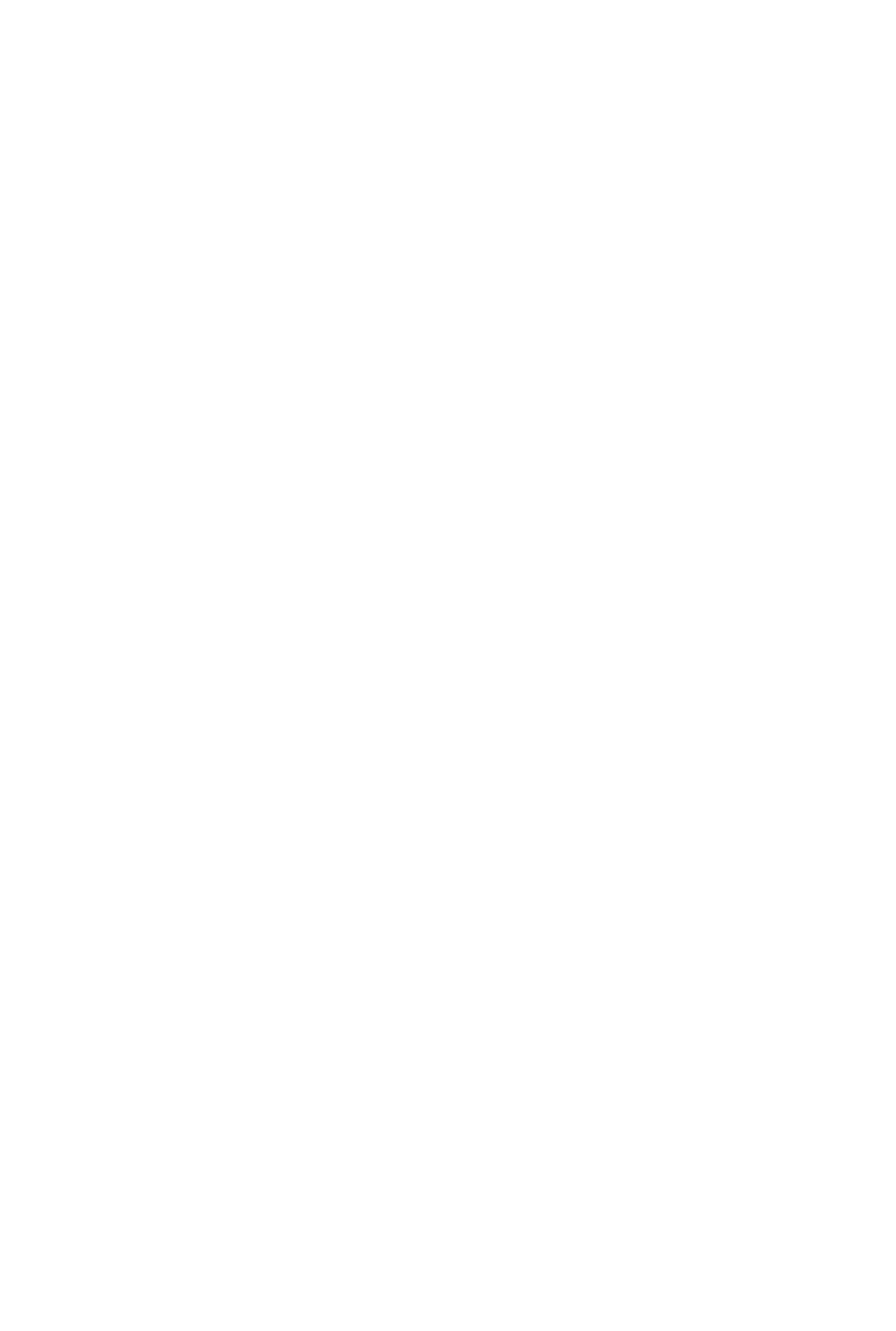 Подпрограмма «Реализация государственнойнациональной политики »86007 0720 1 00 0000 080,080,0Основное мероприятие "Содействие укреплениюобщероссийской гражданской идентичности,поддержка межэтнического имежконфессионального мира и согласия, созданиеусловий для социокультурной адаптации иинтеграции мигрантов"86086007 0707 0720 1 02 0000 020 1 02 4310 080,080,080,080,0Проведение мероприятий для детей и молодежиЗакупка товаров, работ и услуг для государственных(муниципальных) нужд86086007 0707 0720 1 02 4310 038 0 00 0000 020080,080,0Программа «Развитие молодежной политики»Подпрограмма «Организация отдыха детей имолодежи»9 548,39 548,386007 0738 1 00 0000 07 595,07 595,0Основное мероприятие «Создание необходимыхусловий для организации отдыха детей и молодежи,повышение оздоровительного эффекта»Мероприятия по организации отдыха детей имолодежи86086007 0707 0738 1 01 0000 038 1 01 2132 07 519,07 519,07 519,07 519,0Предоставление субсидий бюджетным, автономнымучреждениям и иным некоммерческим организациямМероприятия по организации отдыха детей имолодежи (МБ)86086007 0707 0738 1 01 2132 038 1 01 S232 06007 519,076,07 519,076,0Предоставление субсидий бюджетным, автономнымучреждениям и иным некоммерческим организациямПодпрограмма «Молодежь Татарстана»86086007 0707 0738 1 01 S232 0 60038 3 00 0000 076,076,01 953,31 953,3Основное мероприятие «Развитие государственноймолодежной политики в Республике Татарстан»Проведение мероприятий для детей и молодежиЗакупка товаров, работ и услуг для государственных(муниципальных) нужд86086007 0707 0738 3 01 0000 038 3 01 4310 01 953,31 055,01 953,31 055,086086007 0707 0738 3 01 4310 038 3 01 4319 02001 055,0898,31 055,0898,3Обеспечение деятельности учреждений молодежнойполитикиРасходы на выплаты персоналу в целях обеспечениявыполнения функций государственными(муниципальными) органами, казеннымиучреждениями, органами управлениягосударственными внебюджетными фондами86086007 0707 0738 3 01 4319 038 3 01 4319 0100600133,4764,9133,4764,9Предоставление субсидий бюджетным, автономнымучреждениям и иным некоммерческим организациямПрограмма "Профилактика терроризма иэкстремизма на территории Сармановскогомуниципального района Республики Татарстан "Подпрограмма "Профилактика терроризма иэкстремизма"86086007 0707 0742 0 00 0000 042 1 00 0000 060,060,060,060,0Основное мероприятие "Профилактика терроризма, атакже минимизация и (или) ликвидация последствийпроявления терроризма"86086007 0707 0742 1 01 0000 042 1 01 4310 060,060,060,060,0Обеспечение деятельности учреждений молодежнойполитикиПредоставление субсидий бюджетным, автономнымучреждениям и иным некоммерческим организациям86086007 0707 0742 1 01 4310 043 0 00 0000 020060,030,060,030,0Программа профилактики наркотизации населения вСармановском муниципальном районе РТ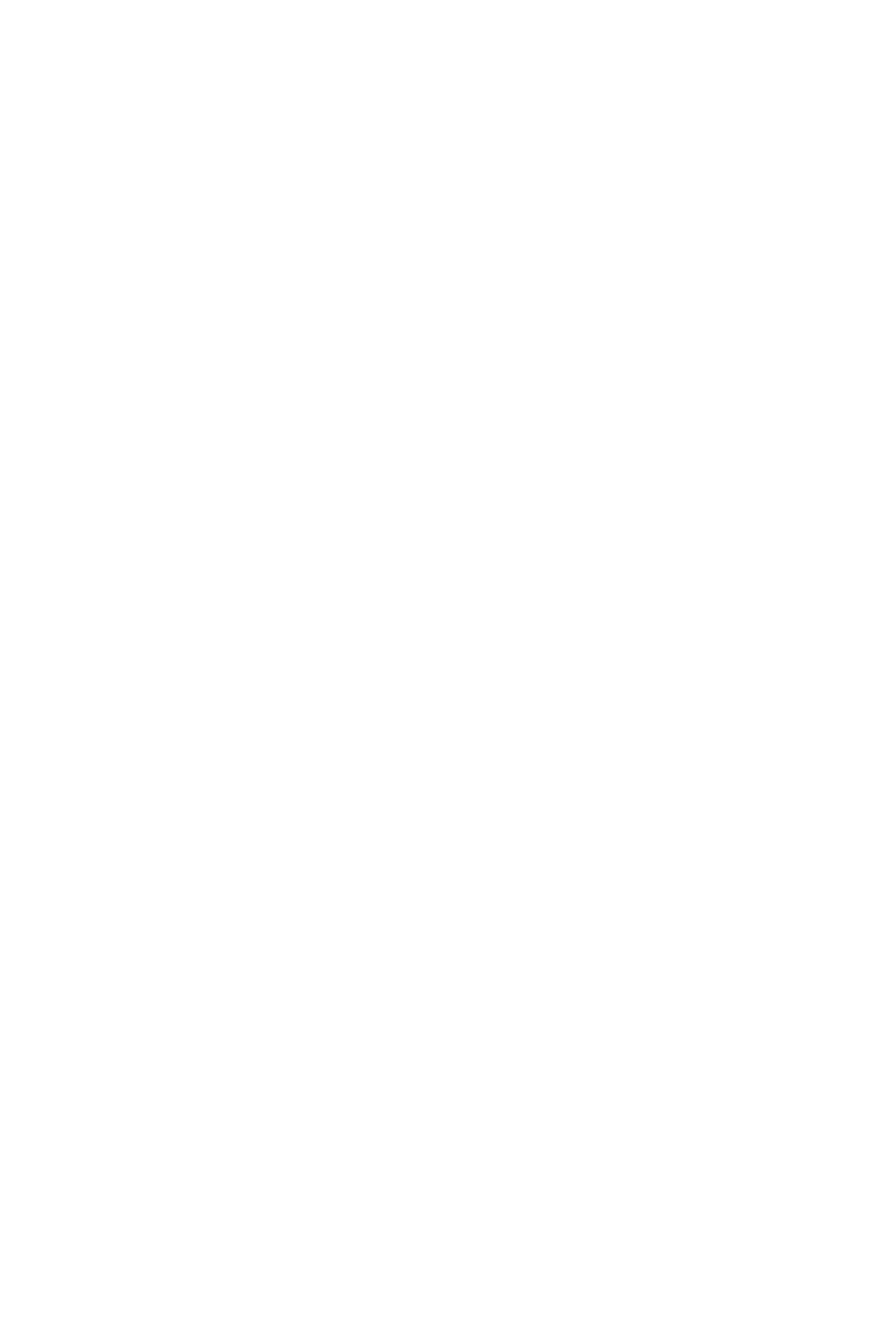 Основное мероприятие "Разработка и реализациясистемы мер по поддержке профилактическихпрограмм и проектов общественных игосударственных организаций"86086007 0707 0743 0 05 0000 043 0 05 4310 030,030,030,030,0Обеспечение деятельности учреждений молодежнойполитикиПредоставление субсидий бюджетным, автономнымучреждениям и иным некоммерческим организациямФИЗИЧЕСКАЯ КУЛЬТУРА И СПОРТФизическая культура86086086007 071143 0 05 4310 060030,092 706,192 406,130,093 288,392 988,311 01Программа «Развитие физической культуры и спорта»86086011 0111 0137 0 00 0000 037 1 00 0000 090 610,390 610,391 192,591 192,5Подпрограмма «Развитие физической культуры имассового спорта»Основное мероприятие «Реализация государственнойполитики в области физической культуры имассового спорта»86011 0137 1 01 0000 090 610,391 192,5Обеспечениедеятельностиподведомственныхучреждений спортивной подготовки86086011 0111 0137 1 01 4820 037 1 01 4821 090 610,311 393,391 192,511 515,4Обеспечение деятельности спортивных объектовПредоставление субсидий бюджетным, автономнымучреждениям и иным некоммерческим организациямОбеспечение деятельности спортивных школРасходы на выплаты персоналу в целях обеспечениявыполнения функций государственными86086011 0111 0137 1 01 4821 037 1 01 4822 060011 393,379 217,011 515,479 677,1(муниципальными) органами, казеннымиучреждениями, органами управлениягосударственными внебюджетными фондами86086011 0111 0137 1 01 4822 037 1 01 4822 010060011 909,767 307,311 909,767 767,4Предоставление субсидий бюджетным, автономнымучреждениям и иным некоммерческим организациямПрограмма "Профилактика терроризма иэкстремизма на территории Сармановскогомуниципального района Республики Татарстан "Подпрограмма "Профилактика терроризма иэкстремизма"86086011 0111 0142 0 00 0000 042 1 00 0000 01 795,81 795,81 795,81 795,8Основное мероприятие "Профилактика терроризма, атакже минимизация и (или) ликвидация последствийпроявления терроризма"86086011 0111 0142 1 01 0000 042 1 01 4820 01 795,81 795,81 795,81 795,8Обеспечениедеятельностиподведомственныхучреждений спортивной подготовкиПредоставление субсидий бюджетным, автономнымучреждениям и иным некоммерческим организациямМассовый спорт86086011 0111 0242 1 01 4820 06001 795,8300,01 795,8300,0Комплексная программа по профилактикеправонарушений в Сармановском муниципальномрайоне Республики ТатарстанПодпрограмма «Организация деятельности по86086011 0211 0206 0 00 0000 006 1 00 0000 0200,0200,0200,0200,0профилактике правонарушений"Основное мероприятие "Профилактикаправонарушений в отношении определенныхкатегорий лиц и по отдельным видампротивоправной деятельности"86086086086011 0211 0211 0211 0206 1 04 0000 006 1 04 1287006 1 04 1287037 0 00 0000 0200,0200,0200,0100,0200,0200,0200,0100,0Мероприятия физической культуры и спорта вобласти массового спортаЗакупка товаров, работ и услуг для государственных(муниципальных) нужд200Программа «Развитие физической культуры испорта»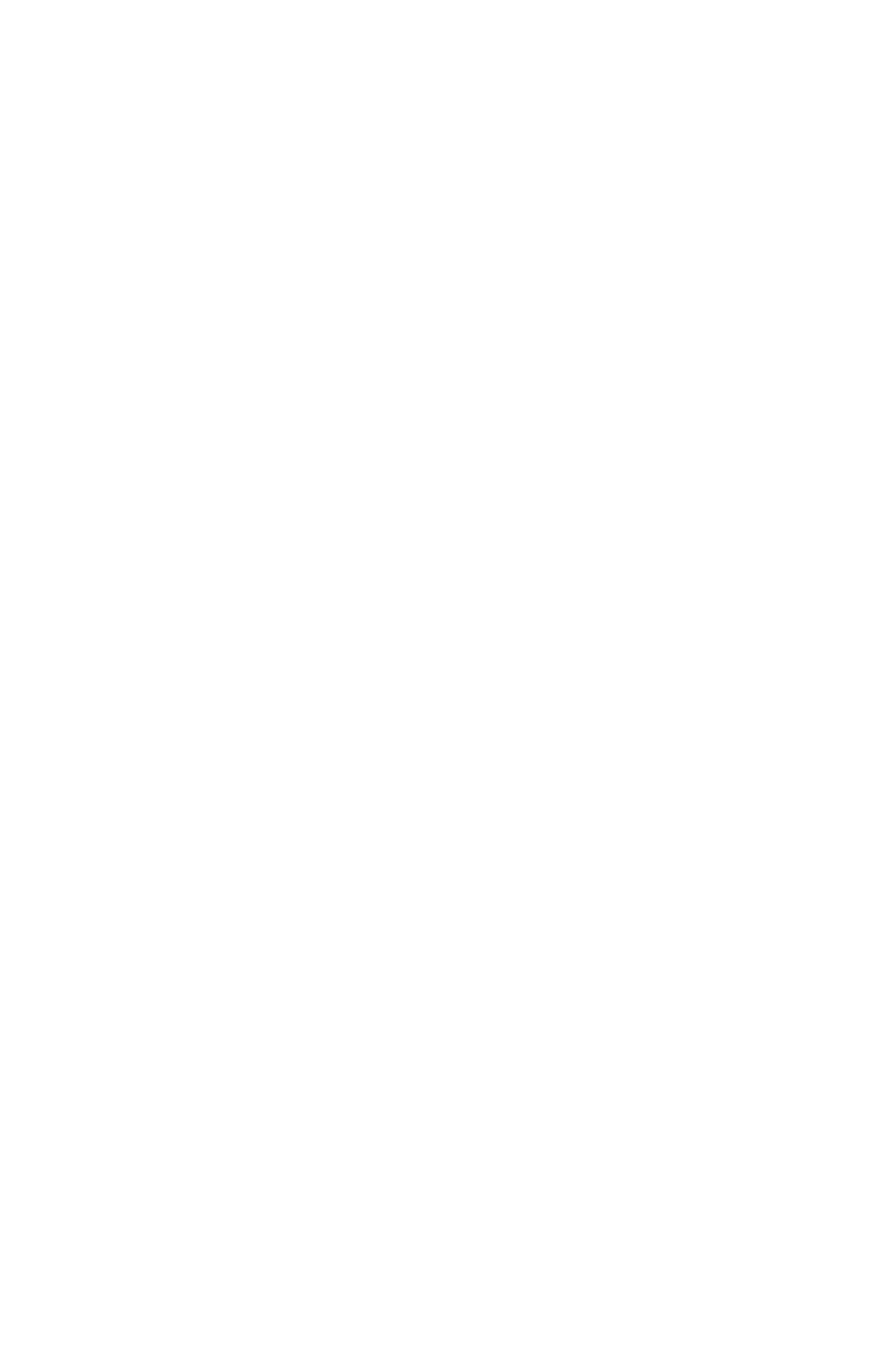 Подпрограмма «Развитие физической культуры имассового спорта»86011 0237 1 00 0000 0100,0100,0Основное мероприятие «Реализация государственнойполитики в области физической культуры имассового спорта»86086086011 0211 0211 0237 1 01 0000 037 1 01 1287 037 1 01 1287 0100,0100,0100,0100,0100,0100,0Мероприятия физической культуры и спорта вобласти массового спортаЗакупка товаров, работ и услуг для государственных(муниципальных) нужд200Отдел культуры Исполнительного комитетаСармановского муниципального районаОБЩЕГОСУДАРСТВЕННЫЕ ВОПРОСЫФункционирование Правительства РоссийскойФедерации, высших исполнительных органовгосударственной власти субъектов РоссийскойФедерации, местных администрацийНепрограммные направления расходовЦентральный аппарат865144 955,0134 604,086501878,7878,786586586501 0401 0401 04862,1862,1862,1862,1862,1862,199 0 00 0000 099 0 00 0204 0Расходы на выплаты персоналу в целях обеспечениявыполнения функций государственными(муниципальными) органами, казеннымиучреждениями, органами управлениягосударственными внебюджетными фондамиЗакупка товаров, работ и услуг для государственных(муниципальных) нужд86501 0499 0 00 0204 0100800,1800,186586501 0401 0499 0 00 0204 099 0 00 0204 099 0 00 9708 020080059,03,059,03,0Иные бюджетные ассигнованияСтрахование муниципальных служащихЗакупка товаров, работ и услуг для государственных(муниципальных) нужд865 01 1316,616,6865 01 1399 0 00 9708 020016,629 604,129 604,129 604,116,629 705,129 705,129 705,1ОБРАЗОВАНИЕ86586586507Дополнительное образование детейПрограмма «Развитие системы образования»Подпрограмма «Развитие дополнительногообразования»07 0307 0302 0 00 0000 002 3 00 0000 002 3 01 0000 086586507 0307 0329 604,129 604,129 705,129 705,1Основное мероприятие «Организацияпредоставления дополнительного образования"Развитие организаций дополнительного образованияхудожественно-эстетической направленности,реализующих дополнительные общеобразовательныепрограммы86507 0302 3 01 4232 002 3 01 4232 029 604,129 705,1Предоставление субсидий бюджетным, автономнымучреждениям и иным некоммерческим организациямКУЛЬТУРА, КИНЕМАТОГРАФИЯКультура86586586507 030860029 604,1114 472,2104 717,729 705,1104 020,295 221,408 01Программа «Пожарная безопасность Сармановскогомуниципального района"86508 0107 0 00 0000 0300,0300,0Подпрограмма «Повышение противопожарнойзащиты населенных пунктов, территорий,предприятий, учреждений и других организаций»Основное мероприятие "Обеспечение пожарнойбезопасности объектов образования"86586586508 0108 0108 0107 1 00 0000 007 1 01 0000 007 1 01 4409 1300,0300,0300,0300,0300,0300,0Обеспечение деятельности клубов и культурно-досуговых центровПредоставление субсидий бюджетным, автономнымучреждениям и иным некоммерческим организациямПрограмма «Развитие культуры»86586586508 0108 0108 0107 1 01 4409 108 0 00 0000 008 1 00 0000 0600300,0104 397,71 695,0300,094 901,41 696,4Подпрограмма «Развитие музейного дела»Основное мероприятие «Комплексное развитиемузеев»86508 0108 1 01 0000 01 695,01 696,4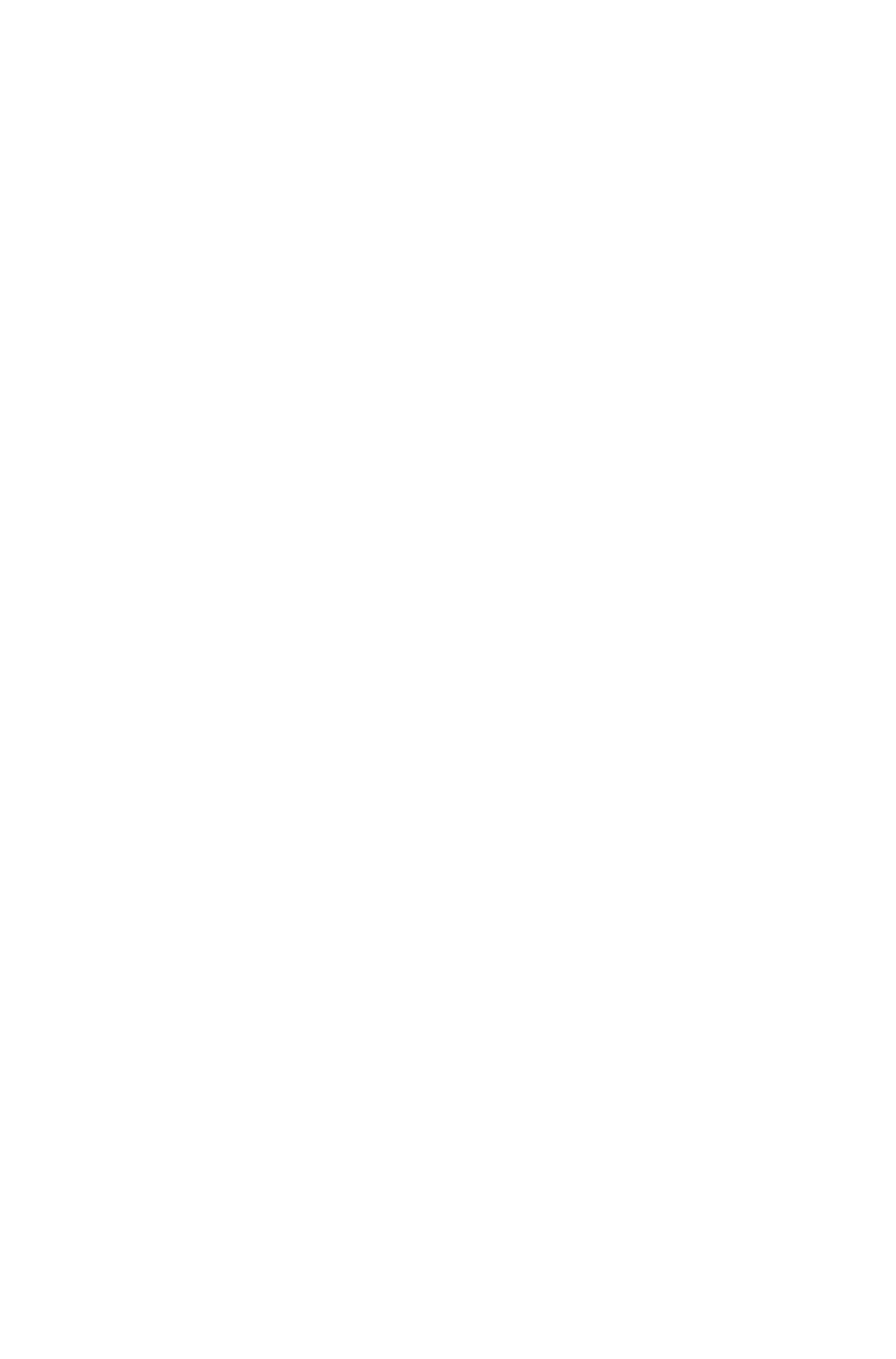 Обеспечение деятельности подведомственныхучреждений культуры86508 0108 1 01 4409 01 695,01 696,4Предоставление субсидий бюджетным, автономнымучреждениям и иным некоммерческим организациямПодпрограмма «Развитие библиотечного дела»Основное мероприятие «Развитие системыбиблиотечного обслуживания»86586508 0108 0108 1 01 4409 008 3 00 0000 06001 695,01 696,420 292,020 327,086586508 0108 0108 3 01 0000 008 3 01 4409 020 292,020 292,020 327,020 327,0Обеспечение деятельности подведомственныхучреждений культурыПредоставление субсидий бюджетным, автономнымучреждениям и иным некоммерческим организациямПодпрограмма «Развитие клубных, концертныхорганизаций и исполнительского искусства»Основное мероприятие «Развитие клубных,концертных организаций и исполнительскогоискусства»86586508 0108 0108 3 01 4409 008 4 00 0000 060020 292,082 300,720 327,072 768,086586508 0108 0108 4 01 0000 008 4 01 4409 182 300,782 300,772 768,072 768,0Обеспечение деятельности клубов и культурно-досуговых центровРасходы на выплаты персоналу в целях обеспечениявыполнения функций государственными(муниципальными) органами, казеннымиучреждениями, органами управлениягосударственными внебюджетными фондами86586508 0108 0108 4 01 4409 108 4 01 4409 110060021 858,560 442,221 858,550 909,5Предоставление субсидий бюджетным, автономнымучреждениям и иным некоммерческим организациямПодпрограмма "Развитие образования в сферекультуры и искусства"86586508 0108 0108 6 00 0000 008 6 01 1099 0110,0110,0110,0110,0Мероприятия в области культурыПредоставление субсидий бюджетным, автономнымучреждениям и иным некоммерческим организациям86586508 0108 0108 6 01 1099 043 0 00 0000 0600110,020,0110,020,0Программа профилактики наркотизации населения вСармановском муниципальном районе РТОсновное мероприятие "Разработка и реализациясистемы мер по поддержке профилактическихпрограмм и проектов общественных игосударственных организаций"86586508 0108 0143 0 05 0000 043 0 05 4409 120,020,020,020,0Обеспечение деятельности клубов и культурно-досуговых центровПредоставление субсидий бюджетным, автономнымучреждениям и иным некоммерческим организациямКинематография86586586508 0108 0208 0243 0 05 4409 160020,07 398,57 398,520,07 442,87 442,8Программа «Развитие культуры»Подпрограмма «Сохранение и развитие08 0 00 0000 008 5 00 0000 0кинематографии»86508 027 398,57 442,8Основное мероприятие «Развитие кинематографии»Обеспечение деятельности киноучреждений86586508 0208 0208 5 01 0000 008 5 01 4409 07 398,57 398,57 442,87 442,8Предоставление субсидий бюджетным, автономнымучреждениям и иным некоммерческим организациямДругие вопросы в области культуры,86508 0208 5 01 4409 008 0 00 0000 06007 398,57 442,8кинематографии86586508 0408 042 356,02 356,01 356,01 356,0Программа «Развитие культуры»Подпрограмма «Развитие системы управленияотрасли»86508 04 08 Ж 00 0000 02 356,01 356,0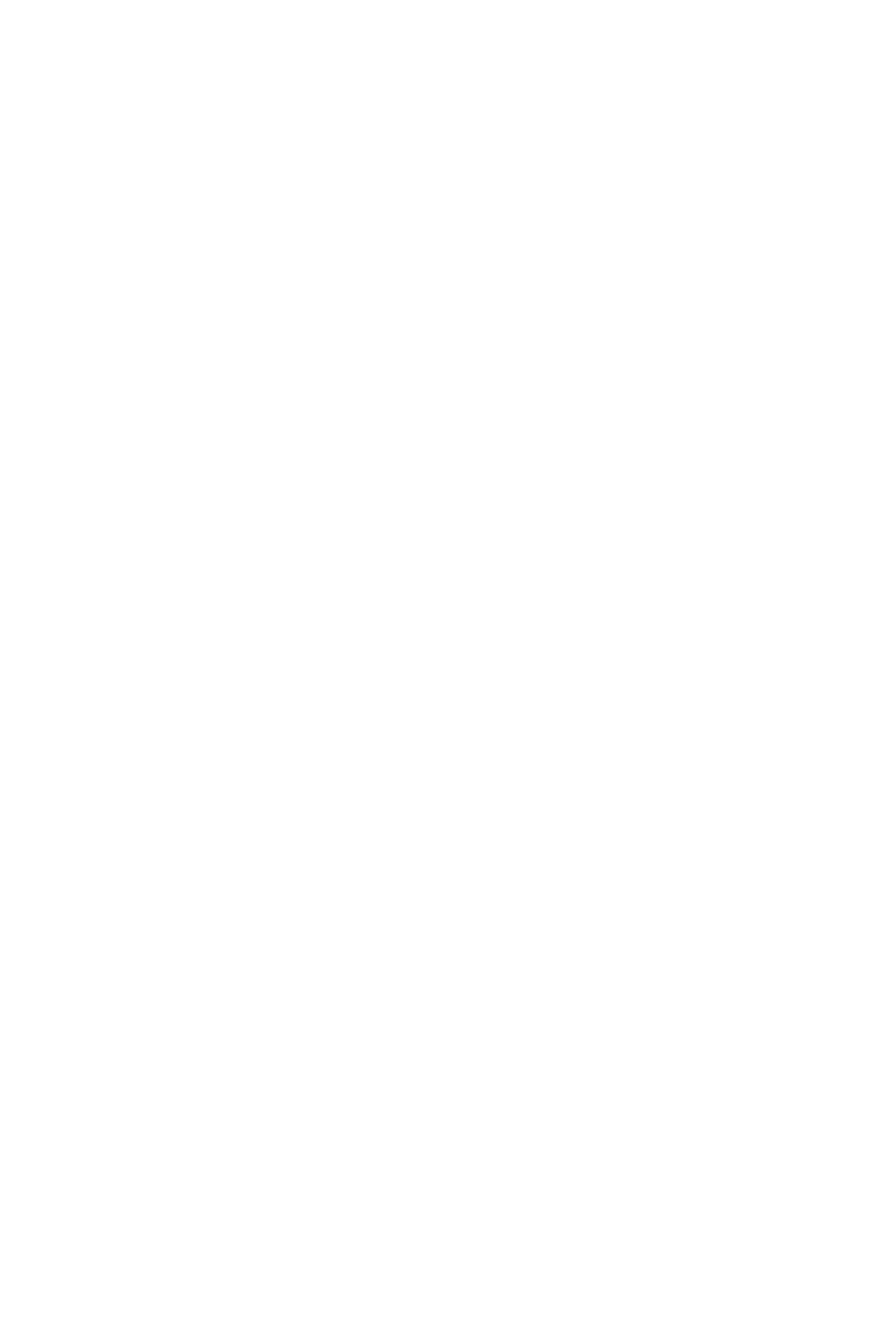 Основное мероприятие «Обеспечение реализациигосударственной политики и регулированияотношений в сфере культуры, искусства,кинематографии, охраны и использования объектовкультурного наследия»86586508 04 08 Ж 01 0000 008 04 08 Ж 01 4520 02 356,02 356,01 356,01 356,0Централизованная бухгалтерия культурыРасходы на выплаты персоналу в целях обеспечениявыполнения функций государственными(муниципальными) органами, казеннымиучреждениями, органами управлениягосударственными внебюджетными фондами86508 04 08 Ж 01 4520 0 1002 356,01 356,0Отдел образования Исполнительного комитетаСармановского муниципального района876680 224,1684 598,4ОБЩЕГОСУДАРСТВЕННЫЕ ВОПРОСЫ8760115 545,415 650,4Функционирование Правительства РоссийскойФедерации, высших исполнительных органовгосударственной власти субъектов РоссийскойФедерации, местных администраций87687687601 041 491,5351,21 491,5351,2Программа «Развитие системы образования»01 0401 0402 0 00 0000 002 2 00 0000 0Подпрограмма «Развитие общего образования»Основное мероприятие «Обеспечение351,2351,2государственных гарантий реализации прав наполучение общедоступного и бесплатногообщедоступного и бесплатного дошкольного,начального общего, основного общего, среднегообщего образования в муниципальныхобщеобразовательных организациях, обеспечениедополнительного образования детей вмуниципальных общеобразовательныхорганизациях»87687601 0401 0402 2 08 0000 002 2 08 2530 2351,2351,2351,2351,2Реализация государственных полномочий в областиобразованияРасходы на выплаты персоналу в целях обеспечениявыполнения функций государственными(муниципальными) органами, казеннымиучреждениями, органами управлениягосударственными внебюджетными фондамиНепрограммные направления расходовЦентральный аппарат87687687601 0401 0401 0402 2 08 2530 299 0 00 0000 099 0 00 0204 0100100351,21 140,31 140,3351,21 140,31 140,3Расходы на выплаты персоналу в целях обеспечениявыполнения функций государственными(муниципальными) органами, казеннымиучреждениями, органами управлениягосударственными внебюджетными фондамиДругие общегосударственные вопросыНепрограммные направления расходовОбеспечение деятельности централизованныхбухгалтерий87687687601 0401 1301 1399 0 00 0204 099 0 00 0000 099 0 00 2990 01 140,314 053,914 037,31 140,314 158,914 142,387601 1314 037,314 142,3Предоставление субсидий бюджетным, автономнымучреждениям и иным некоммерческим организациямСтрахование муниципальных служащихЗакупка товаров, работ и услуг для государственных(муниципальных) нужд87601 1399 0 00 2990 099 0 00 9708 060020014 037,316,614 142,316,6876 01 13876 01 1399 0 00 9708 016,6651 640,9164 245,2163 155,216,6655 711,0165 038,2163 948,2ОБРАЗОВАНИЕ87687687607Дошкольное образование07 0107 01Программа «Развитие системы образования»02 0 00 0000 002 1 00 0000 0Подпрограмма «Развитие дошкольного образования»87607 01163 155,2163 948,2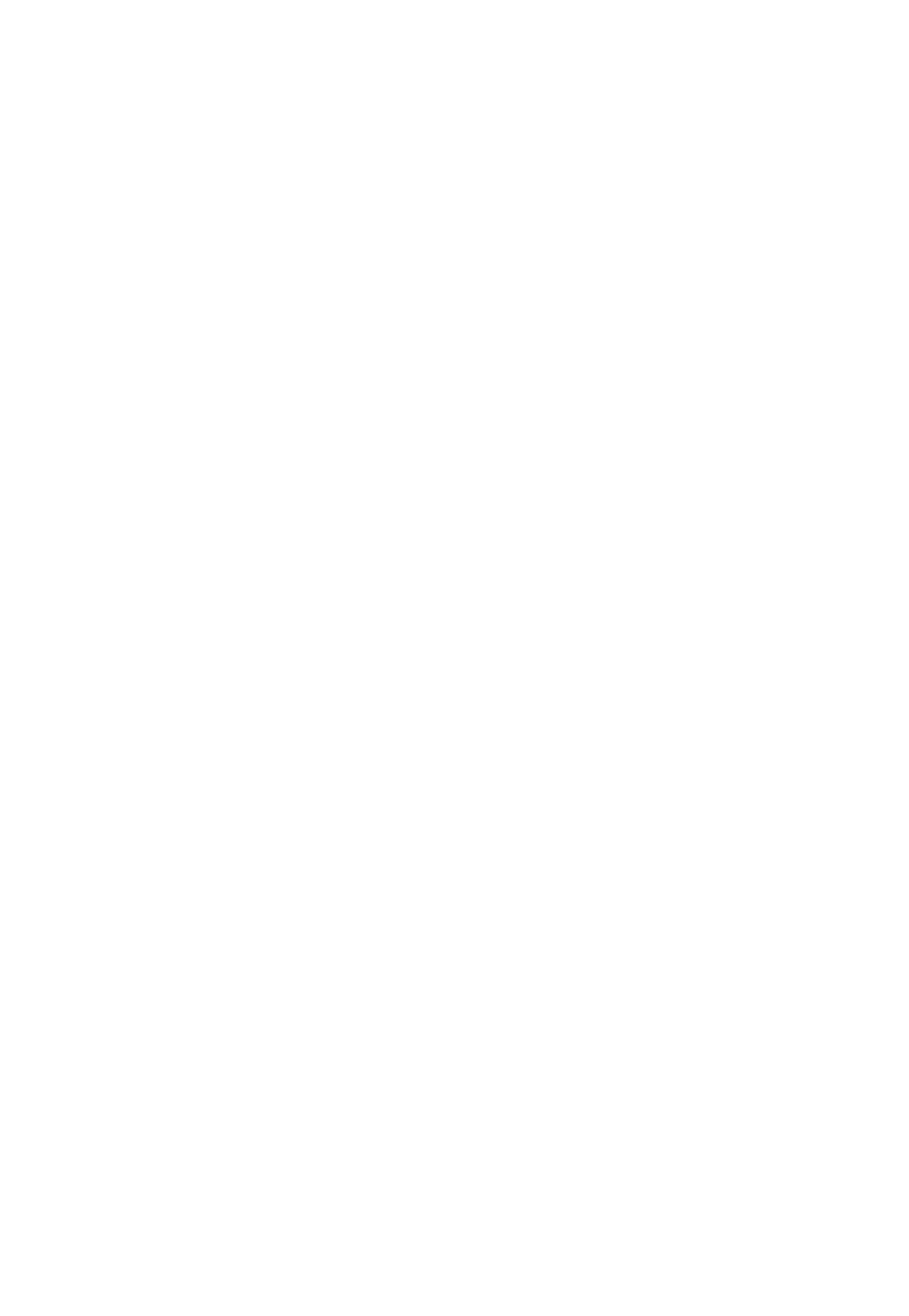 Основное мероприятие «Обеспечениегосударственных гарантий реализации прав наполучение общедоступного и бесплатногодошкольного образования в муниципальныхдошкольных образовательных организациях»87687607 0102 1 01 0000 002 1 01 2537 064 775,064 775,064 775,064 775,0Обеспечение государственных гарантий реализацииправ на получение общедоступного и бесплатногодошкольного образования в муниципальныхдошкольных образовательных организациях07 01Предоставление субсидий бюджетным, автономнымучреждениям и иным некоммерческим организациямОсновное мероприятие "Развитие дошкольногообразования"87687687607 0107 0107 0102 1 01 2537 002 1 03 0000 002 1 03 4200 060060064 775,098 380,298 380,264 775,099 173,299 173,2Развитие дошкольных образовательных организацийПредоставление субсидий бюджетным, автономнымучреждениям и иным некоммерческим организациямКомплексная программа по профилактикеправонарушений в Сармановском муниципальномрайоне Республики Татарстан87607 0102 1 03 4200 098 380,299 173,287687607 0107 0106 0 00 0000 006 1 00 0000 0290,0290,0290,0290,0Подпрограмма «Организация деятельности попрофилактике правонарушений"Основное мероприятие "Профилактикаправонарушений в общественных местах и на улице"87687607 0107 0106 1 09 0000 006 1 09 4200 0290,0290,0290,0290,0Развитие дошкольных образовательных организацийПредоставление субсидий бюджетным, автономнымучреждениям и иным некоммерческим организациямПрограмма «Пожарная безопасность Сармановскогомуниципального района"87687607 0107 0106 1 09 4200 007 0 00 0000 0600290,0800,0290,0800,0Подпрограмма «Повышение противопожарнойзащиты населенных пунктов, территорий,предприятий, учреждений и других организаций»Основное мероприятие "Обеспечение пожарнойбезопасности объектов образования"87687687607 0107 0107 0107 1 00 0000 007 1 01 0000 007 1 01 4200 0800,0800,0800,0800,0800,0800,0Развитие дошкольных образовательных организацийПредоставление субсидий бюджетным, автономнымучреждениям и иным некоммерческим организациямОбщее образование87687687687607 0107 0207 0207 0207 1 01 4200 0600800,0474 253,7444 967,0444 967,0800,0477 524,6447 704,2447 704,2Программа «Развитие системы образования»Подпрограмма «Развитие общего образования»Основное мероприятие «Реализация общегообразования в государственных образовательныхорганизациях»02 0 00 0000 002 2 00 0000 087687607 0207 0202 2 02 0000 002 2 02 4210 0221 326,75 929,4224 063,928 442,5Развитие общеобразовательных организаций,включая школы – детские садыПредоставление субсидий бюджетным, автономнымучреждениям и иным некоммерческим организациямРазвитие общеобразовательных организаций,включая школы – детские сады, за счет субсидии избюджета Республики Татарстан87687607 0207 0202 2 02 4210 002 2 02 S005 06005 929,428 442,5215 397,3195 621,4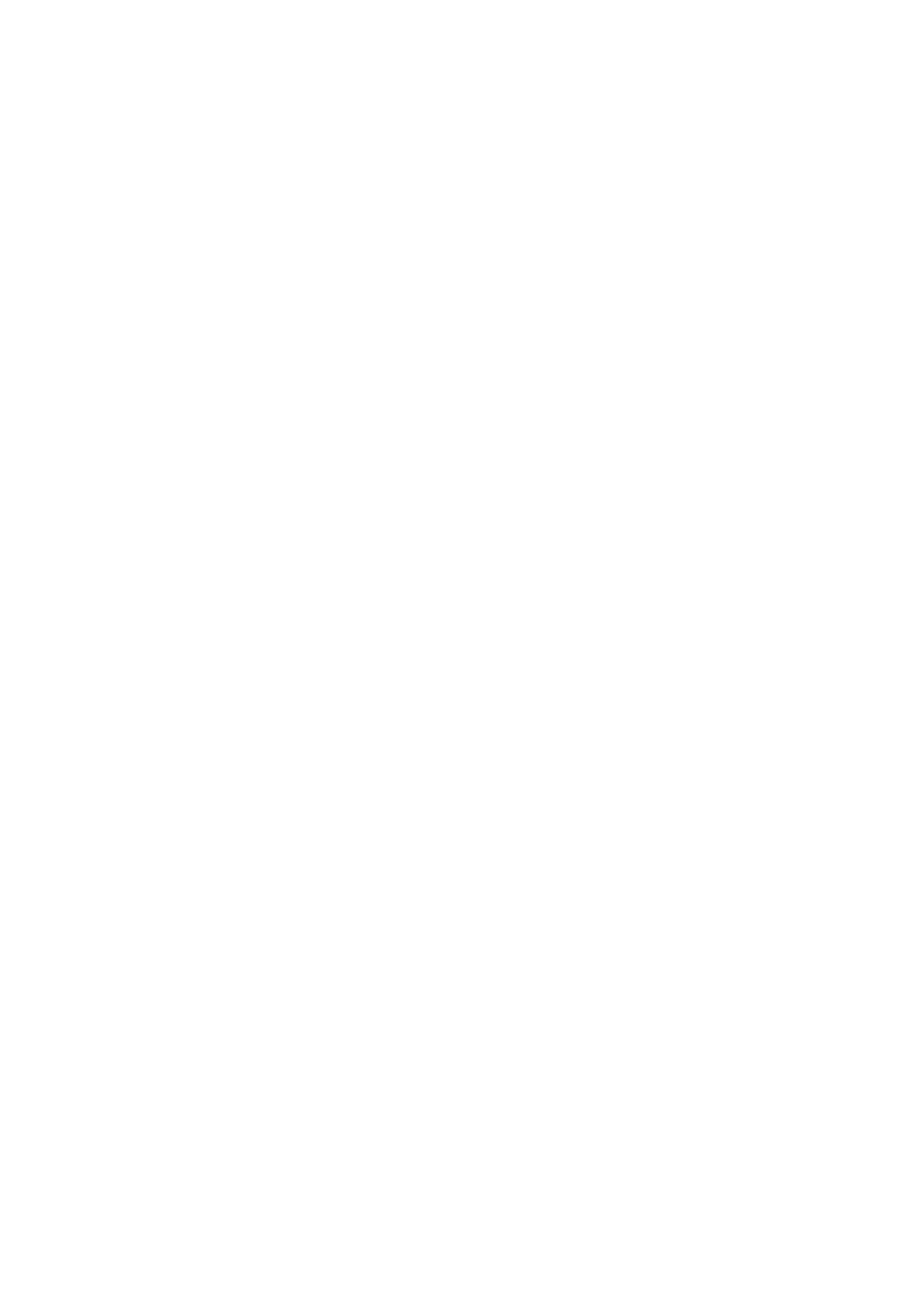 Расходы на выплаты персоналу в целях обеспечениявыполнения функций государственными(муниципальными) органами, казеннымиучреждениями, органами управлениягосударственными внебюджетными фондами87687607 0207 0202 2 02 S005 0 10002 2 02 S005 0 60056 429,456 429,4Предоставление субсидий бюджетным, автономнымучреждениям и иным некоммерческим организациямОсновное мероприятие «Обеспечение158 967,9139 192,0государственных гарантий реализации прав наполучение общедоступного и бесплатногообщедоступного и бесплатного дошкольного,начального общего, основного общего, среднегообщего образования в муниципальныхобщеобразовательных организациях, обеспечениедополнительного образования детей вмуниципальных общеобразовательныхорганизациях»87607 0202 2 08 0000 0223 640,3223 640,3Обеспечение государственных гарантий реализацииправ на получение общедоступного и бесплатногодошкольного, начального общего, основного общего,среднего общего образования в муниципальныхобщеобразовательных организациях, обеспечениедополнительного образования детей вмуниципальных общеобразовательных организациях87687607 0207 0202 2 08 2528 0200 907,4200 907,4200 907,4200 907,4Предоставление субсидий бюджетным, автономнымучреждениям и иным некоммерческим организациям02 2 08 2528 0600Обеспечение государственных гарантий реализацииправ на получение общедоступного и бесплатногодошкольного, начального общего, основного общего,среднего общего образования в муниципальныхобщеобразовательных организациях, обеспечениедополнительного образования детей вмуниципальных общеобразовательных организациях,в части ежемесячного денежного вознаграждения заклассное руководство педагогическим работникаммуниципальных общеобразовательных организаций87687687607 0207 0207 0202 2 08 5303 102 2 08 5303 102 2 09 0000 022 732,922 732,917 530,522 732,922 732,918 064,2Предоставление субсидий бюджетным, автономнымучреждениям и иным некоммерческим организациямОсновное мероприятие "Модернизация системыобщего образования, проведение мероприятий вобласти образования"600Софинансируемые расходы на организациюбесплатного горячего питания обучающихся пообразовательным программам начального общегообразования в муниципальных образовательныхорганизациях87687607 0207 0202 2 09 L304 017 530,517 530,518 064,218 064,2Предоставление субсидий бюджетным, автономнымучреждениям и иным некоммерческим организациямКомплексная программа по профилактикеправонарушений в Сармановском муниципальномрайоне Республики Татарстан02 2 09 L304 0 60087687607 0207 0206 0 00 0000 006 1 00 0000 0200,0200,0200,0200,0Подпрограмма «Организация деятельности попрофилактике правонарушений"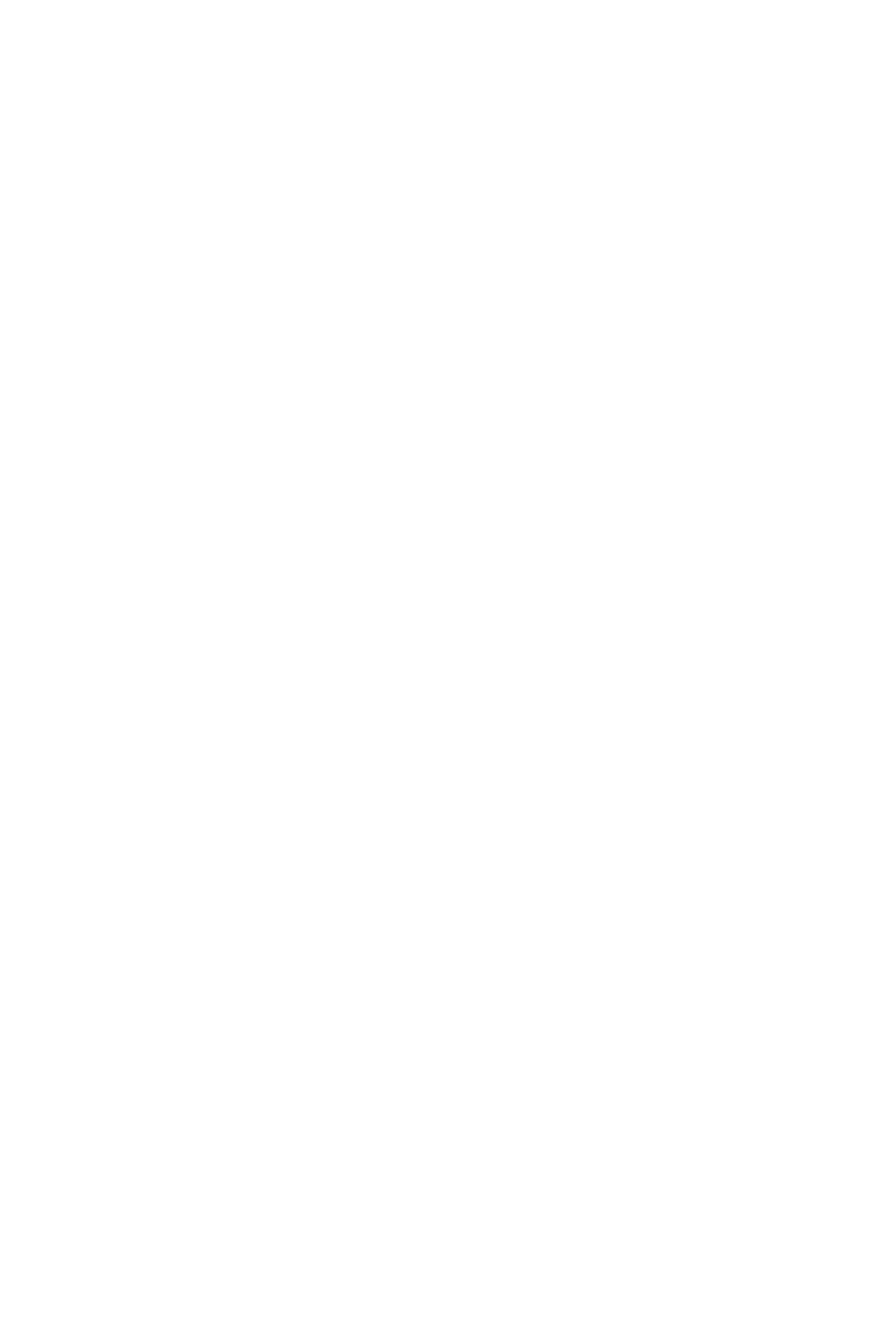 Основное мероприятие "Профилактикаправонарушений в общественных местах и на улице"Развитие общеобразовательных организаций,включая школы – детские сады87687607 0207 0206 1 09 0000 006 1 09 4210 0200,0200,0200,0200,0Предоставление субсидий бюджетным, автономнымучреждениям и иным некоммерческим организациям87687607 0207 0206 1 09 4210 007 0 00 0000 0600600600600200,0650,0200,0650,0Программа «Пожарная безопасность Сармановскогомуниципального района на 2018-2020 годы"Подпрограмма «Повышение противопожарнойзащиты населенных пунктов, территорий,предприятий, учреждений и других организаций»Основное мероприятие "Обеспечение пожарнойбезопасности объектов образования"87687687607 0207 0207 0207 1 00 0000 007 1 01 0000 007 1 01 4210 0650,0650,0650,0650,0650,0650,0Развитие общеобразовательных организаций,включая школы – детские садыПредоставление субсидий бюджетным, автономнымучреждениям и иным некоммерческим организациямПрограмма "Профилактика терроризма иэкстремизма на территории Сармановскогомуниципального района Республики Татарстан"Подпрограмма "Профилактика терроризма иэкстремизма"87607 0207 1 01 4210 0650,0650,087687607 0207 0242 0 00 0000 042 1 00 0000 010 906,210 906,210 906,210 906,2Основное мероприятие "Профилактика терроризма, атакже минимизация и (или) ликвидация последствийпроявления терроризма"87687607 0207 0242 1 01 0000 042 1 01 4210 010 906,210 906,210 906,210 906,2Развитие общеобразовательных организаций,включая школы – детские садыПредоставление субсидий бюджетным, автономнымучреждениям и иным некоммерческим организациямДополнительное образование детей87687687607 0207 0307 0342 1 01 4210 002 0 00 0000 002 3 00 0000 002 3 01 0000 010 906,22 969,32 939,310 906,22 975,32 945,3Программа «Развитие системы образования»Подпрограмма «Развитие дополнительногообразования»87687607 0307 032 939,32 939,32 945,32 945,3Основное мероприятие «Организацияпредоставления дополнительного образования"Развитие многопрофильных организацийдополнительного образования, реализующихдополнительные общеобразовательные программы87607 0302 3 01 4231 02 939,32 945,3Предоставление субсидий бюджетным, автономнымучреждениям и иным некоммерческим организациямПрограмма «Пожарная безопасность Сармановскогомуниципального района"87687607 0307 0302 3 01 4231 007 0 00 0000 02 939,330,02 945,330,0Подпрограмма «Повышение противопожарнойзащиты населенных пунктов, территорий,предприятий, учреждений и других организаций»Основное мероприятие "Обеспечение пожарнойбезопасности объектов образования"87687607 0307 0307 1 00 0000 007 1 01 0000 030,030,030,030,0Развитие многопрофильных организацийдополнительного образования, реализующихдополнительные общеобразовательные программы87607 0307 1 01 4231 007 1 01 4231 030,030,0Предоставление субсидий бюджетным, автономнымучреждениям и иным некоммерческим организациямДругие вопросы в области образования87687607 0307 0960030,030,010 172,710 172,9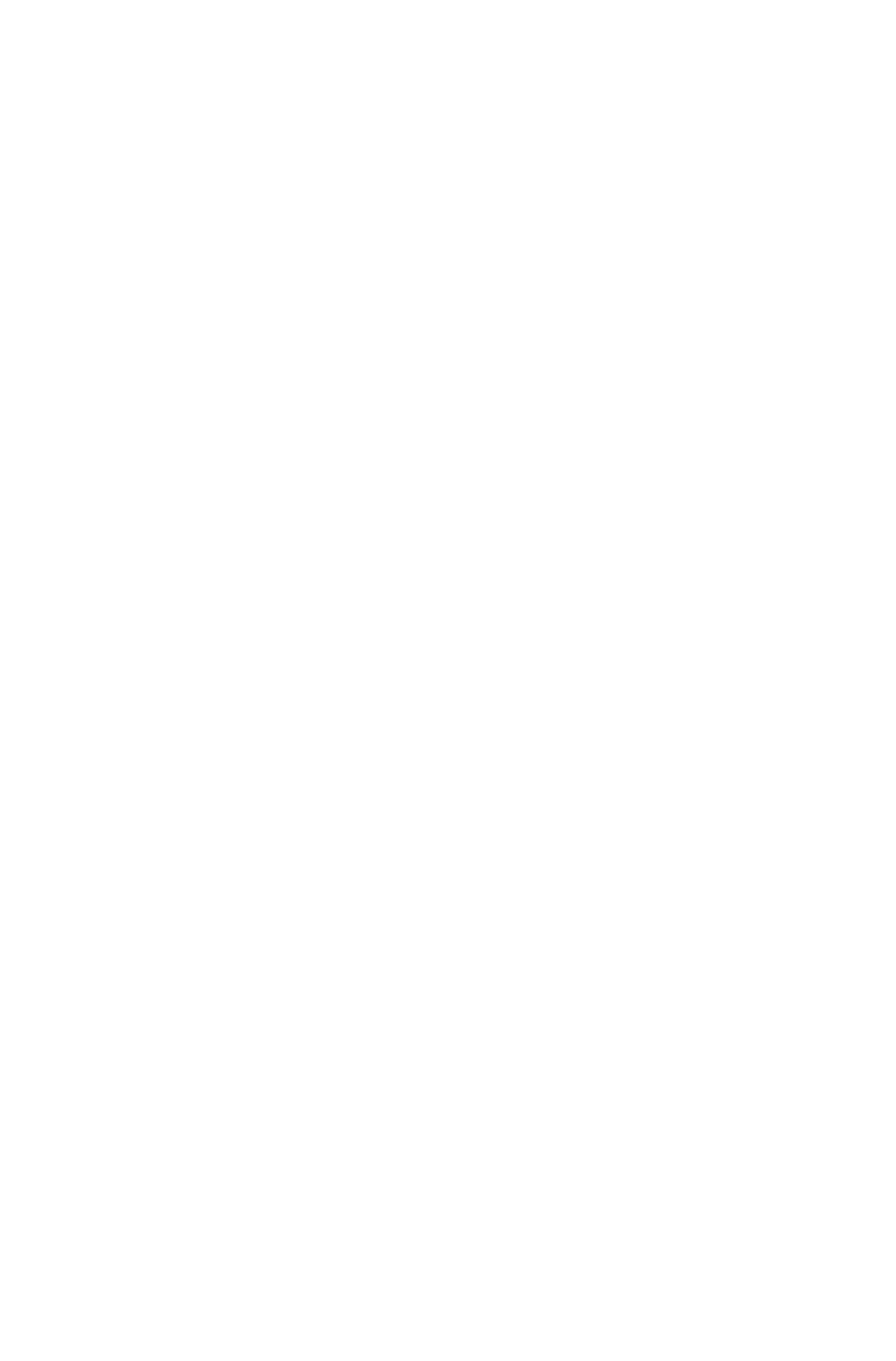 Программа «Развитие системы образования»Подпрограмма «Развитие общего образования»Основное мероприятие «Обеспечениегосударственных гарантий реализации прав наполучение общедоступного и бесплатногообщедоступного и бесплатного дошкольного,начального общего, основного общего, среднегообщего образования в муниципальныхобщеобразовательных организациях, обеспечениедополнительного образования детей вмуниципальных общеобразовательныхорганизациях»87687607 0907 0902 0 00 0000 002 2 00 0000 010 019,74 445,310 019,94 445,587687607 0907 0902 2 08 0000 002 2 08 2530 14 445,34 445,34 445,54 445,5Реализация государственных полномочий в областиинформационно-методического обеспеченияРасходы на выплаты персоналу в целях обеспечениявыполнения функций государственными(муниципальными) органами, казеннымиучреждениями, органами управлениягосударственными внебюджетными фондамиЗакупка товаров, работ и услуг для государственных(муниципальных) нужд87687687607 0907 0907 0902 2 08 2530 102 2 08 2530 102 5 00 0000 01002004 117,8327,54 117,8327,7Подпрограмма «Развитие системы оценки качестваобразования»5 574,45 574,4Основное мероприятие «Развитие организаций,обеспечивающих деятельность образовательныхорганизаций»87687687607 0907 0907 0902 5 02 0000 002 5 02 4520 002 5 02 4520 05 574,45 574,43 118,55 574,45 574,43 118,5Организации, обеспечивающие деятельностьобразовательных организаций, учебно-методическиекабинеты, межшкольные учебно-производственныекомбинаты, логопедические пунктыРасходы на выплаты персоналу в целях обеспечениявыполнения функций государственными(муниципальными) органами, казеннымиучреждениями, органами управлениягосударственными внебюджетными фондамиЗакупка товаров, работ и услуг для государственных(муниципальных) нужд10087687607 0907 0902 5 02 4520 002 5 02 4520 02008002 413,342,62 413,342,6Иные бюджетные ассигнованияКомплексная программа по профилактикеправонарушений в Сармановском муниципальномрайоне Республики Татарстан87687607 0907 0906 0 00 0000 006 1 00 0000 048,048,048,048,0Подпрограмма «Организация деятельности попрофилактике правонарушений"Основное мероприятие "Профилактикаправонарушений в отношении определенныхкатегорий лиц и по отдельным видампротивоправной деятельности"87607 0906 1 04 0000 048,048,0Организации, обеспечивающие деятельностьобразовательных организаций, учебно-методическиекабинеты, межшкольные учебно-производственныекомбинаты, логопедические пункты87687687607 0907 0907 0906 1 04 4520006 1 04 4520007 0 00 0000 048,048,05,048,048,05,0Закупка товаров, работ и услуг для государственных(муниципальных) нужд200Программа «Пожарная безопасность Сармановскогомуниципального района"Подпрограмма «Повышение противопожарнойзащиты населенных пунктов, территорий,предприятий, учреждений и других организаций»87607 0907 1 00 0000 05,05,0Основное мероприятие "Обеспечение пожарнойбезопасности объектов образования"87607 0907 1 01 0000 05,05,0Организации, обеспечивающие деятельностьобразовательных организаций, учебно-методическиекабинеты, межшкольные учебно-производственныекомбинаты, логопедические пункты87687607 0907 0907 1 01 4520007 1 01 452005,05,05,05,0Закупка товаров, работ и услуг для государственных(муниципальных) нужд200Программа «Реализация государственнойнациональной политики в Сармановскоммуниципальном районе Республики Татарстан»Подпрограмма «Реализация государственнойнациональной политики »87687607 0907 0920 0 00 0000 020 1 00 0000 080,080,080,080,0Основное мероприятие "Содействие укреплениюобщероссийской гражданской идентичности,поддержка межэтнического имежконфессионального мира и согласия, созданиеусловий для социокультурной адаптации иинтеграции мигрантов"87607 0920 1 02 0000 080,080,0Организации, обеспечивающие деятельностьобразовательных организаций, учебно-методическиекабинеты, межшкольные учебно-производственныекомбинаты, логопедические пункты87687607 0907 0920 1 02 4520 020 1 02 4520 080,080,080,080,0Закупка товаров, работ и услуг для государственных(муниципальных) нужд200Программа "Профилактика терроризма иэкстремизма на территории Сармановскогомуниципального района Республики Татарстан"Подпрограмма "Профилактика терроризма иэкстремизма"87687607 0907 0942 0 00 0000 042 1 00 0000 010,010,010,010,0Основное мероприятие "Профилактика терроризма, атакже минимизация и (или) ликвидация последствийпроявления терроризма"87607 0942 1 01 0000 010,010,0Организации, обеспечивающие деятельностьобразовательных организаций, учебно-методическиекабинеты, межшкольные учебно-производственныекомбинаты, логопедические пункты87687607 0907 0942 1 01 4520 042 1 01 4520 010,010,010,010,0Закупка товаров, работ и услуг для государственных(муниципальных) нужд200Программа профилактики наркотизации населения вСармановском муниципальном районе РТОсновное мероприятие "Разработка и реализациясистемы мер по поддержке профилактическихпрограмм и проектов общественных и87687607 0907 0943 0 00 0000 043 0 05 0000 010,010,010,010,0государственных организаций"Организации, обеспечивающие деятельностьобразовательных организаций, учебно-методическиекабинеты, межшкольные учебно-производственныекомбинаты, логопедические пункты87607 0943 0 05 4520 043 0 05 4520 010,010,0Закупка товаров, работ и услуг для государственных(муниципальных) нужд87687687687687607 091020010,013 037,813 037,813 037,83 860,310,013 237,013 237,013 237,04 059,5СОЦИАЛЬНАЯ ПОЛИТИКАОхрана семьи и детства10 0410 0410 04Программа «Социальная поддержка граждан"Подпрограмма «Социальные выплаты»03 0 00 0000 003 1 00 0000 0Основное мероприятие «Обеспечение питаниемобучающихся в профессиональных образовательныхорганизациях»87610 0403 1 02 0000 03 860,34 059,5Субвенции бюджетам муниципальных районов игородских округов для осуществления органамиместного самоуправления государственныхполномочий Республики Татарстан попредоставлению мер социальной поддержки в частиобеспечения питанием обучающихся пообразовательным программам основного общего исреднего общего образования в муниципальныхобщеобразовательных организациях87610 0403 1 02 2551 03 860,34 059,5Предоставление субсидий бюджетным, автономнымучреждениям и иным некоммерческим организациямПодпрограмма «Улучшение социально-экономического положения семей»87687687610 0410 0410 0403 1 02 2551 003 5 00 0000 003 5 01 0000 06003 860,39 177,59 177,54 059,59 177,59 177,5Основное мероприятие «Развитие системы мерсоциальной поддержки семей»Компенсация за присмотр и уход за ребенком вобразовательных организациях, реализующихобразовательную программу дошкольногообразования87687610 0410 0403 5 01 1320 003 5 01 1320 09 177,59 177,59 177,59 177,5Социальное обеспечение и иные выплаты населениюФинансово-бюджетная палата Сармановскогомуниципального района30089157 156,158 363,7ОБЩЕГОСУДАРСТВЕННЫЕ ВОПРОСЫОбеспечение деятельности финансовых, налоговых итаможенных органов и органов финансового(финансово-бюджетного) надзора891014 788,54 794,289189189101 0601 0601 064 440,34 440,34 440,34 446,04 446,04 446,0Непрограммные направления расходовЦентральный аппарат99 0 00 0000 099 0 00 0204 0Расходы на выплаты персоналу в целях обеспечениявыполнения функций государственными(муниципальными) органами, казеннымиучреждениями, органами управлениягосударственными внебюджетными фондамиЗакупка товаров, работ и услуг для государственных(муниципальных) нужд89101 0699 0 00 0204 01003 526,93 526,989189189189101 0601 0601 1301 1399 0 00 0204 099 0 00 0204 0200800908,15,3913,85,3Иные бюджетные ассигнованияДругие общегосударственные вопросыНепрограммные направления расходов348,2348,2348,2348,299 0 00 0000 0Государственная регистрация актов гражданскогосостояния за счет средств федерального бюджетаМежбюджетные трансферты89189101 1301 1399 0 00 5930 099 0 00 5930 099 0 00 9708 0281,8281,866,4281,8281,866,4500200Страхование муниципальных служащихЗакупка товаров, работ и услуг для государственных(муниципальных) нужд891 01 13891 01 1399 0 00 9708 099 0 00 0000 066,43 059,03 059,03 059,066,43 168,33 168,33 168,3НАЦИОНАЛЬНАЯ ОБОРОНА89189189102Мобилизационная и вневойсковая подготовкаНепрограммные направления расходовОсуществление первичного воинского учетаорганами местного самоуправления поселений засчет средств федерального бюджетаМежбюджетные трансферты02 0302 0389189189189189102 0302 031099 0 00 5118 099 0 00 5118 03 059,03 059,01 569,41 569,41 569,43 168,33 168,31 632,21 632,21 632,2500СОЦИАЛЬНАЯ ПОЛИТИКАПенсионное обеспечение10 0110 01Непрограммные направления расходовДоплаты к пенсиям, дополнительное пенсионноеобеспечение99 0 00 0000 099 0 00 4910 089110 011 569,41 632,2Социальное обеспечение и иные выплаты населениюМЕЖБЮДЖЕТНЫЕ ТРАНСФЕРТЫ ОБЩЕГОХАРАКТЕРА БЮДЖЕТАМ БЮДЖЕТНОЙСИСТЕМЫ РОССИЙСКОЙ ФЕДЕРАЦИИДотации на выравнивание бюджетной89189110 011499 0 00 4910 099 0 00 0000 099 0 00 S004 03001 569,41 632,247 739,248 769,0обеспеченности субъектов Российской Федерации имуниципальных образований89189114 0114 0147 739,247 739,248 769,048 769,0Непрограммные направления расходовДотации на выравнивание бюджетнойобеспеченности поселений, источником финансовогообеспечения которых являются субсидии бюджетаммуниципальных районов на предоставлениемежбюджетных трансфертов бюджетам поселений,передаваемые из бюджета Республики ТатарстанМежбюджетные трансферты89189114 0114 0146 882,246 882,247 903,947 903,999 0 00 S004 0 500Дотации на выравнивание бюджетнойобеспеченности поселений, источником финансовогообеспечения которых являются субвенций бюджетаммуниципальных районов на реализациюгосударственных полномочий по расчету ипредоставлению дотаций бюджетам поселений,передаваемые из бюджета Республики ТатарстанМежбюджетные трансферты89189114 0114 0199 0 00 8006 0857,0857,0865,1865,199 0 00 8006 0500Контрольно-счетная палата Сармановскогомуниципального района8921 688,61 688,6ОБЩЕГОСУДАРСТВЕННЫЕ ВОПРОСЫОбеспечение деятельности финансовых, налоговых итаможенных органов и органов финансового(финансово-бюджетного) надзора892011 688,61 688,689289289201 0601 0601 061 672,01 672,01 672,01 672,01 672,01 672,0Непрограммные направления расходовЦентральный аппарат99 0 00 0000 099 0 00 0204 0Расходы на выплаты персоналу в целях обеспечениявыполнения функций государственными(муниципальными) органами, казеннымиучреждениями, органами управлениягосударственными внебюджетными фондамиЗакупка товаров, работ и услуг для государственных(муниципальных) нужд89201 0699 0 00 0204 01001 354,41 354,489289289201 0601 0601 1399 0 00 0204 099 0 00 0204 0200800311,36,3311,36,3Иные бюджетные ассигнованияДругие общегосударственные вопросыСтрахование муниципальных служащихЗакупка товаров, работ и услуг для государственных(муниципальных) нужд16,616,616,616,6892 01 1399 0 00 9708 099 0 00 9708 0892 01 1320016,616,6Всего расходов (без условно утвержденныхрасходов)1 100 437,3 1 094 697,5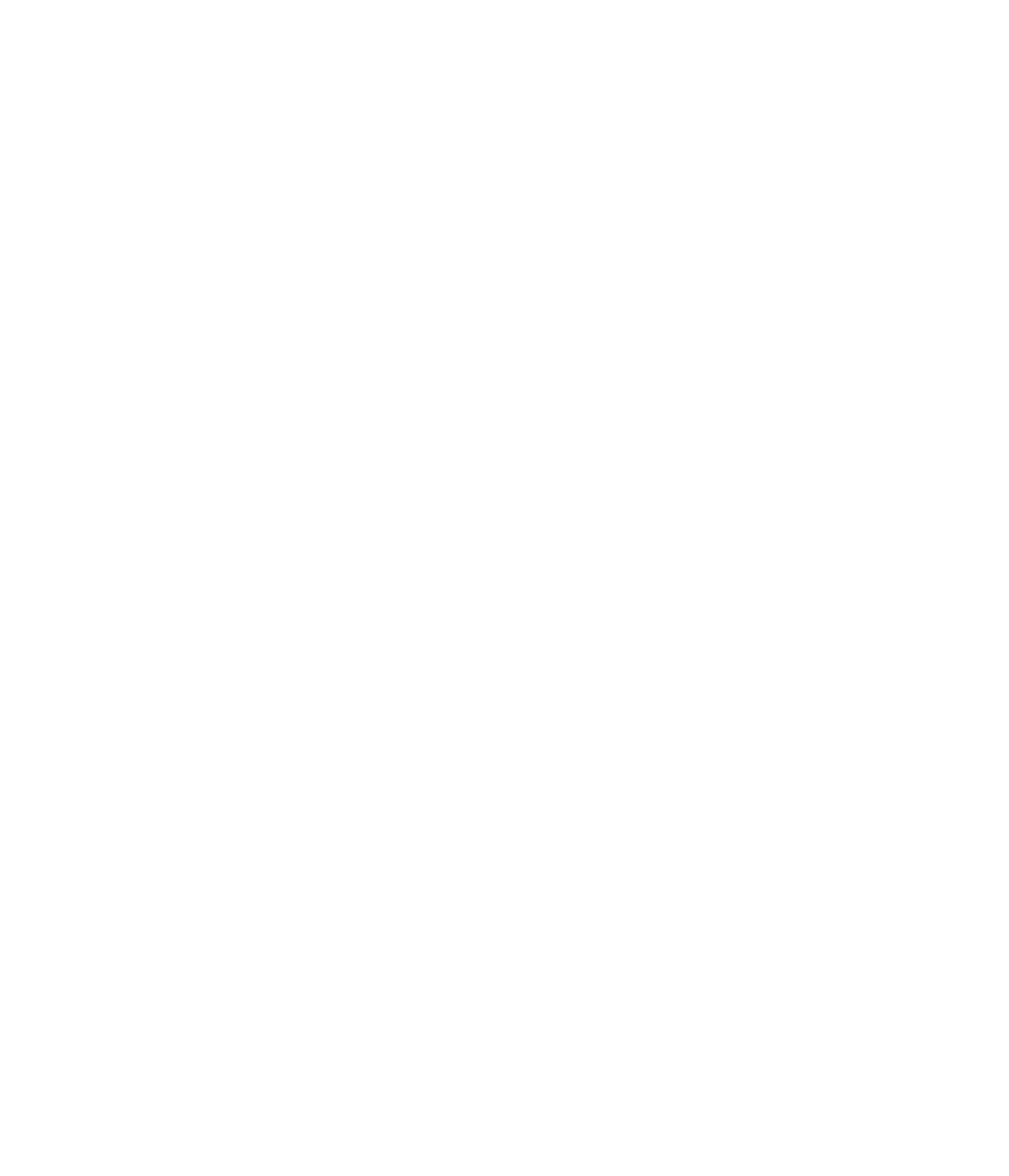 Приложение 4к решению «О бюджете Сармановскогомуниципального района на 2022 год и наплановый период 2023 и 2024 годов"№ 62 от 08 декабря 2021 годаТаблица 1Распределениебюджетных ассигнований бюджета Сармановского муниципального района поразделам, подразделам, целевым статьям (муниципальным программам инепрограммным направлениям деятельности), группам видов расходовклассификации расходов бюджетовна 2022 год(тыс. рублей)НаименованиеОБЩЕГОСУДАРСТВЕННЫЕ ВОПРОСЫРз ПР01ЦСРВР202256 822,1Функционирование высшего должностного лица субъектаРоссийской Федерации и муниципального образованияНепрограммные направления расходов01 0201 0201 021 895,51 895,51 895,599 0 00 0000 099 0 00 0203 0Глава муниципального образованияРасходы на выплаты персоналу в целях обеспечениявыполнения функций государственными(муниципальными) органами, казенными учреждениями,органами управления государственными внебюджетнымифондами01 0299 0 00 0203 01001 895,5Функционирование законодательного (представительного)органа государственной власти и представительныхорганов муниципальных образованийГосударственная программа "Развитие юстиции вРеспублике Татарстан"01 0301 036 067,83,424 0 00 0000 024 1 00 0000 0Подпрограмма "Реализация государственной политики всфере юстиции в Республике Татарстан"01 0301 033,43,4Основное мероприятие "Осуществление политики в сфереюстиции в пределах полномочий Республики Татарстан"24 101 0000 024 1 01 2539 0Реализация государственных полномочий по сборуинформации от поселений, входящих в муниципальныйрайон, необходимой для ведения регистра муниципальныхправовых актов Республики Татарстан01 0301 033,43,4Расходы на выплаты персоналу в целях обеспечениявыполнения функций государственными(муниципальными) органами, казенными учреждениями,органами управления государственными внебюджетнымифондами24 1 01 2539 0100Непрограммные направления расходов01 0301 0399 0 00 0000 099 0 00 0204 06 064,46 064,4Центральный аппаратРасходы на выплаты персоналу в целях обеспечениявыполнения функций государственными(муниципальными) органами, казенными учреждениями,органами управления государственными внебюджетнымифондами01 0399 0 00 0204 01004 801,7Закупка товаров, работ и услуг для государственных(муниципальных) нуждИные бюджетные ассигнования01 0301 0399 0 00 0204 099 0 00 0204 02008001 112,0150,7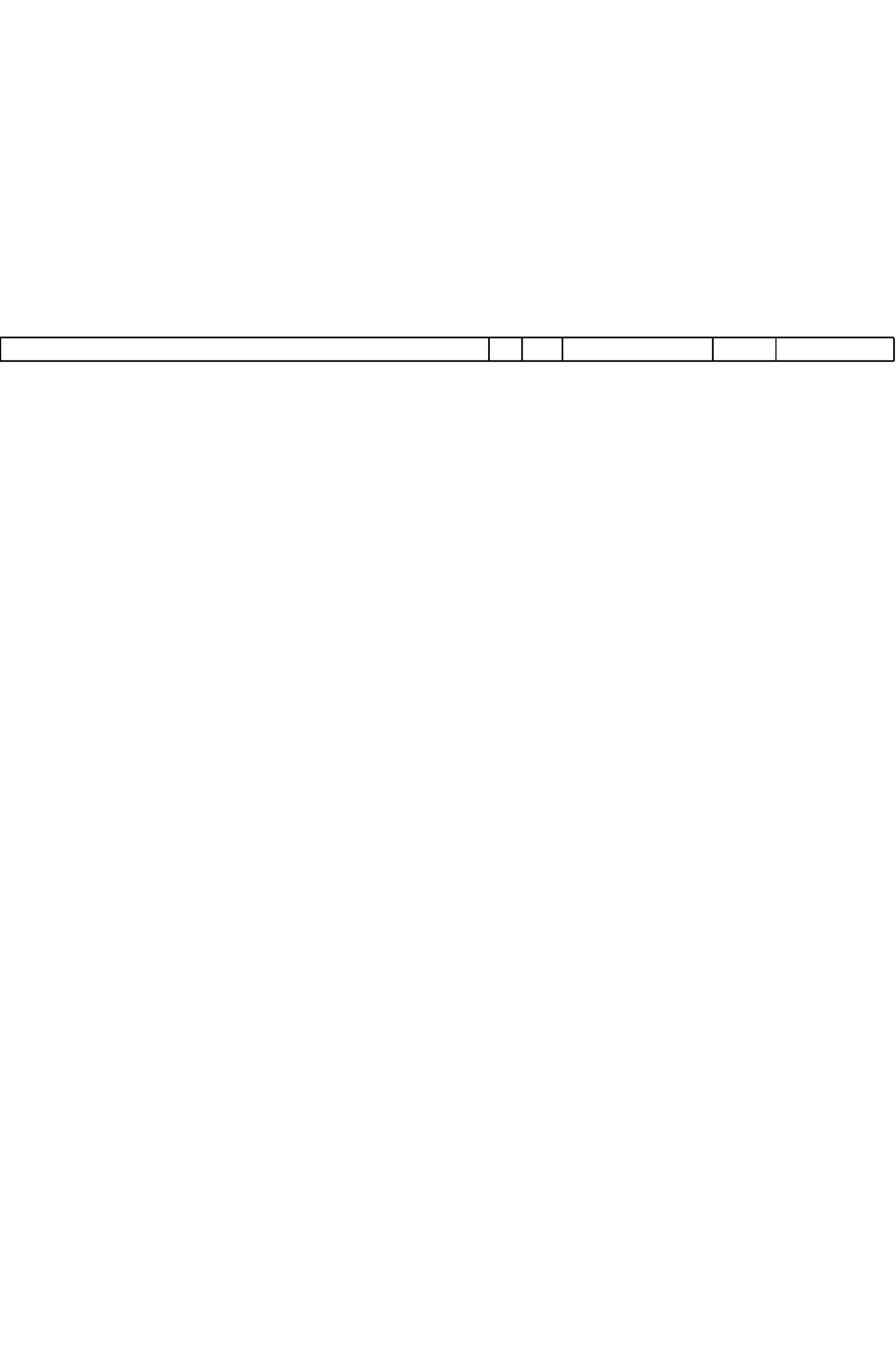 Функционирование Правительства Российской Федерации,высших исполнительных органов государственной властисубъектов Российской Федерации, местных администраций 01 0416 473,6351,2Программа «Развитие системы образования»Подпрограмма «Развитие общего образования»01 0401 0402 0 00 0000 002 2 00 0000 0351,2Основное мероприятие «Обеспечение государственныхгарантий реализации прав на получение общедоступного ибесплатного общедоступного и бесплатного дошкольного,начального общего, основного общего, среднего общегообразования в муниципальных общеобразовательныхорганизациях, обеспечение дополнительного образованиядетей в муниципальных общеобразовательныхорганизациях»01 0401 0402 2 08 0000 002 2 08 2530 0351,2351,2Реализация государственных полномочий в областиобразованияРасходы на выплаты персоналу в целях обеспечениявыполнения функций государственными(муниципальными) органами, казенными учреждениями,органами управления государственными внебюджетнымифондами01 0401 0401 0402 2 08 2530 299 0 00 0000 099 0 00 0204 0100100351,216 122,415 771,2Непрограммные направления расходовЦентральный аппаратРасходы на выплаты персоналу в целях обеспечениявыполнения функций государственными(муниципальными) органами, казенными учреждениями,органами управления государственными внебюджетнымифондами01 0499 0 00 0204 013 463,1Закупка товаров, работ и услуг для государственных(муниципальных) нужд01 0401 0499 0 00 0204 099 0 00 0204 02008002 236,371,8Иные бюджетные ассигнованияРеализация государственных полномочий в областимолодежной политики01 0499 0 00 2524 0351,2Расходы на выплаты персоналу в целях обеспечениявыполнения функций государственными(муниципальными) органами, казенными учреждениями,органами управления государственными внебюджетнымифондами01 0401 0501 0599 0 00 2524 099 0 00 0000 0100351,2186,3186,3Судебная системаНепрограммные направления расходовСоставление (изменение) списков кандидатов в присяжныезаседатели федеральных судов общей юрисдикции вРоссийской Федерации за счет средств федеральногобюджета01 0501 0599 0 00 5120 099 0 00 5120 0186,3186,3Закупка товаров, работ и услуг для государственных(муниципальных) нужд200Обеспечение деятельности финансовых, налоговых итаможенных органов и органов финансового (финансово-бюджетного) надзора01 0601 0601 066 106,86 106,86 106,8Непрограммные направления расходовЦентральный аппарат99 0 00 0000 099 0 00 0204 0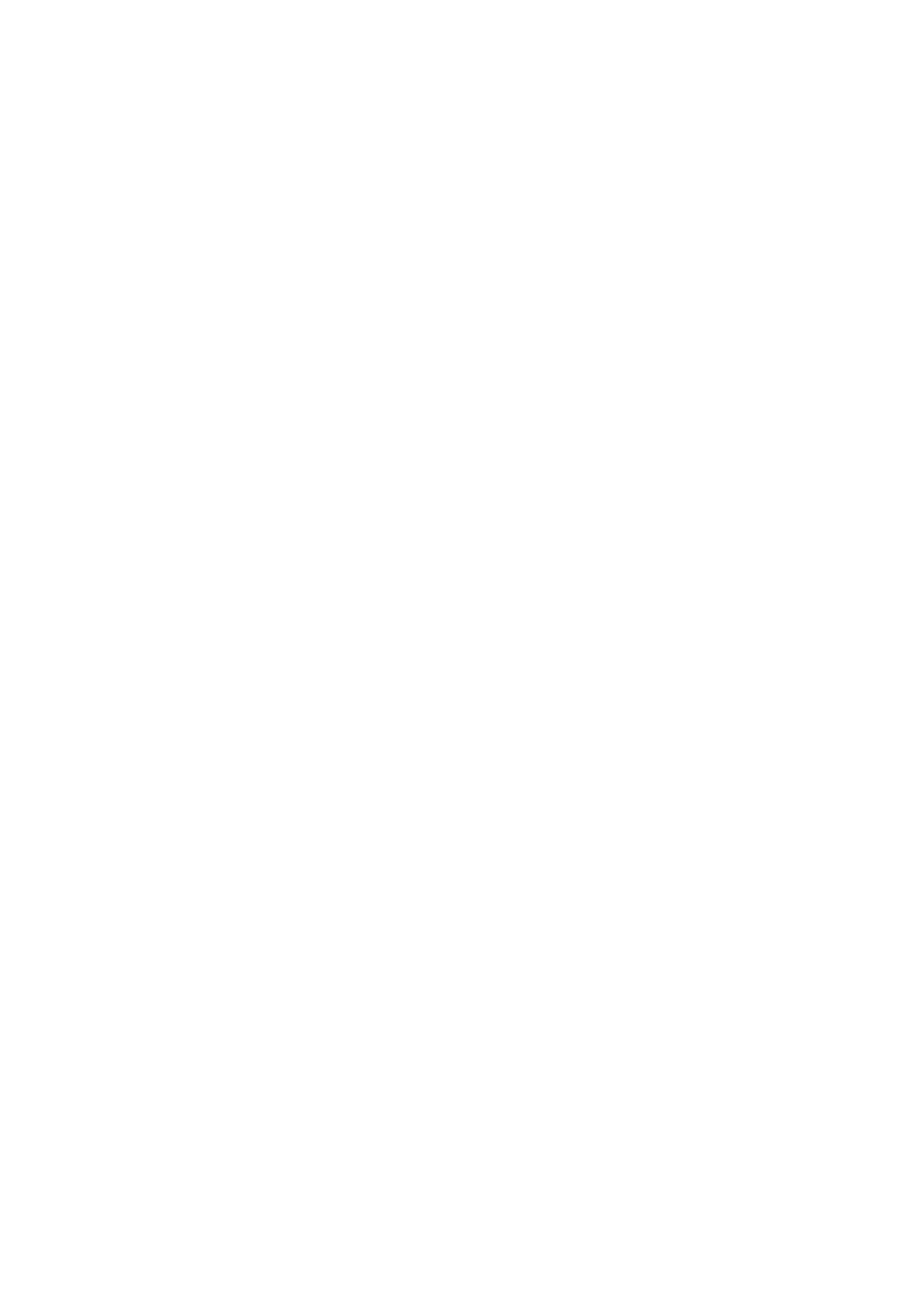 Расходы на выплаты персоналу в целях обеспечениявыполнения функций государственными(муниципальными) органами, казенными учреждениями,органами управления государственными внебюджетнымифондами01 0699 0 00 0204 01004 881,3Закупка товаров, работ и услуг для государственных(муниципальных) нужд01 0601 0601 1101 1101 1101 1101 1301 1399 0 00 0204 099 0 00 0204 02008001 213,911,6Иные бюджетные ассигнованияРезервные фонды4 853,34 853,34 853,34 853,321 238,811 059,2Непрограммные направления расходовРезервные фонды муниципальных образованийИные бюджетные ассигнования99 0 00 0000 099 0 00 0741 199 0 00 0741 1800Другие общегосударственные вопросыПрограмма «Социальная поддержка граждан"Подпрограмма «Улучшение социально-экономическогоположения семей»03 0 00 0000 003 5 00 0000 001 131 059,2Основное мероприятие «Создание благоприятных условийдля устройства детей-сирот и детей, оставшихся безпопечения родителей, на воспитание в семью»Реализация государственных полномочий в области опекии попечительства01 1301 1303 5 03 0000 003 5 03 2533 01 059,21 059,2Расходы на выплаты персоналу в целях обеспечениявыполнения функций государственными(муниципальными) органами, казенными учреждениями,органами управления государственными внебюджетнымифондами01 1303 5 03 2533 01002001 052,9Закупка товаров, работ и услуг для государственных(муниципальных) нужд01 1301 1301 1303 5 03 2533 008 0 00 0000 008 Е 00 0000 06,3927,1927,1Программа «Развитие культуры»Подпрограмма «Развитие архивного дела»Основное мероприятие «Реализация государственнойполитики в области архивного дела»01 1301 1308 Е 01 0000 008 Е 01 4402 0927,1927,1Обеспечение хранения, учета, комплектования ииспользования архивных документовРасходы на выплаты персоналу в целях обеспечениявыполнения функций государственными(муниципальными) органами, казенными учреждениями,органами управления государственными внебюджетнымифондами01 1301 1308 Е 01 4402 008 Е 01 4402 0100200762,7164,4Закупка товаров, работ и услуг для государственных(муниципальных) нуждПрограмма «Сохранение, изучение и развитиегосударственных языков Республики Татарстан и другихязыков в Сармановском муниципальном районеРеспублики Татарстан»01 1301 1322 0 00 0000 022 0 01 0000 050,050,0Основное мероприятие "Создание условий для сохранения,изучения и развития татарского, русского и других языковв Республике Татарстан, а также татарского языка запределами республики"Центральный аппарат (Программа «Сохранение, изучениеи развитие государственных языков Республики Татарстани других языков в Сармановском муниципальном районеРеспублики Татарстан»01 1322 0 01 0204 050,0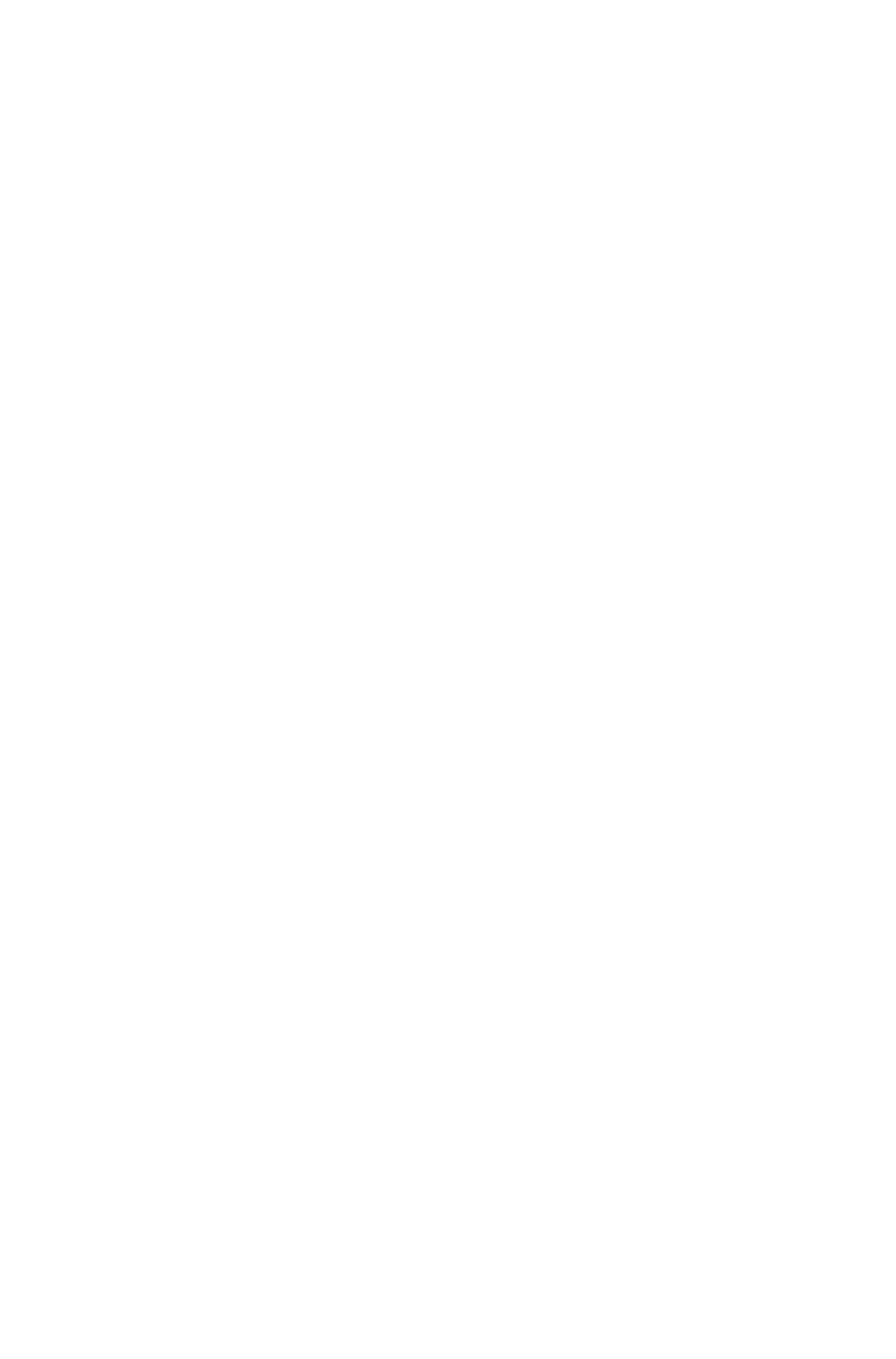 Закупка товаров, работ и услуг для государственных(муниципальных) нужд01 1301 1322 0 01 0204 020050,0Государственная программа "Реализацияантикоррупционной политики Сармановскогомуниципального района"27 0 00 0000 027 1 00 0000 030,030,0Подпрограмма "Реализация антикоррупционной политики" 01 13Основное мероприятие "Обеспечение открытости,доступности для населения деятельности государственныхи муниципальных органов, укрепление их связи сгражданским обществом, стимулированиеантикоррупционной активности общественности"Центральный аппарат (Программа "Реализацияантикоррупционной политики Сармановскогомуниципального района")01 1327 1 05 0000 030,001 1301 1327 1 05 0204 327 1 05 0204 330,030,0Закупка товаров, работ и услуг для государственных(муниципальных) нужд200Программа "Профилактика терроризма и экстремизма натерритории Сармановского муниципального районаРеспублики Татарстан"01 1342 0 00 0000 042 1 00 0000 0140,0140,0Подпрограмма "Профилактика терроризма и экстремизма" 01 13Основное мероприятие "Профилактика терроризма, а такжеминимизация и (или) ликвидация последствий проявлениятерроризма"01 1342 1 01 0000 042 1 01 02040140,0140,0Центральный аппарат (Программа по профилактикетерроризма и экстремизма в Сармановском муниципальномрайоне)01 13Закупка товаров, работ и услуг для государственных(муниципальных) нужд01 1301 1301 1342 1 01 0204099 0 00 0000 099 0 00 0204 0200100140,019 032,52 003,5Непрограммные направления расходовЦентральный аппаратРасходы на выплаты персоналу в целях обеспечениявыполнения функций государственными(муниципальными) органами, казенными учреждениями,органами управления государственными внебюджетнымифондами01 1399 0 00 0204 01 786,5Закупка товаров, работ и услуг для государственных(муниципальных) нужд01 1301 1399 0 00 0204 099 0 00 0204 0200800213,43,6Иные бюджетные ассигнованияУплата налога на имущество организаций и земельногоналога01 1301 1399 0 00 0295 099 0 00 0295 080,380,3Иные бюджетные ассигнования800Реализация государственных полномочий по образованиюи организации деятельности комиссий по деламнесовершеннолетних и защите их правРасходы на выплаты персоналу в целях обеспечениявыполнения функций государственными(муниципальными) органами, казенными учреждениями,органами управления государственными внебюджетнымифондами01 1399 0 00 2526 0724,301 1399 0 00 2526 099 0 00 2527 0100724,3366,6Реализация государственных полномочий по образованиюи организации деятельности административных комиссий 01 13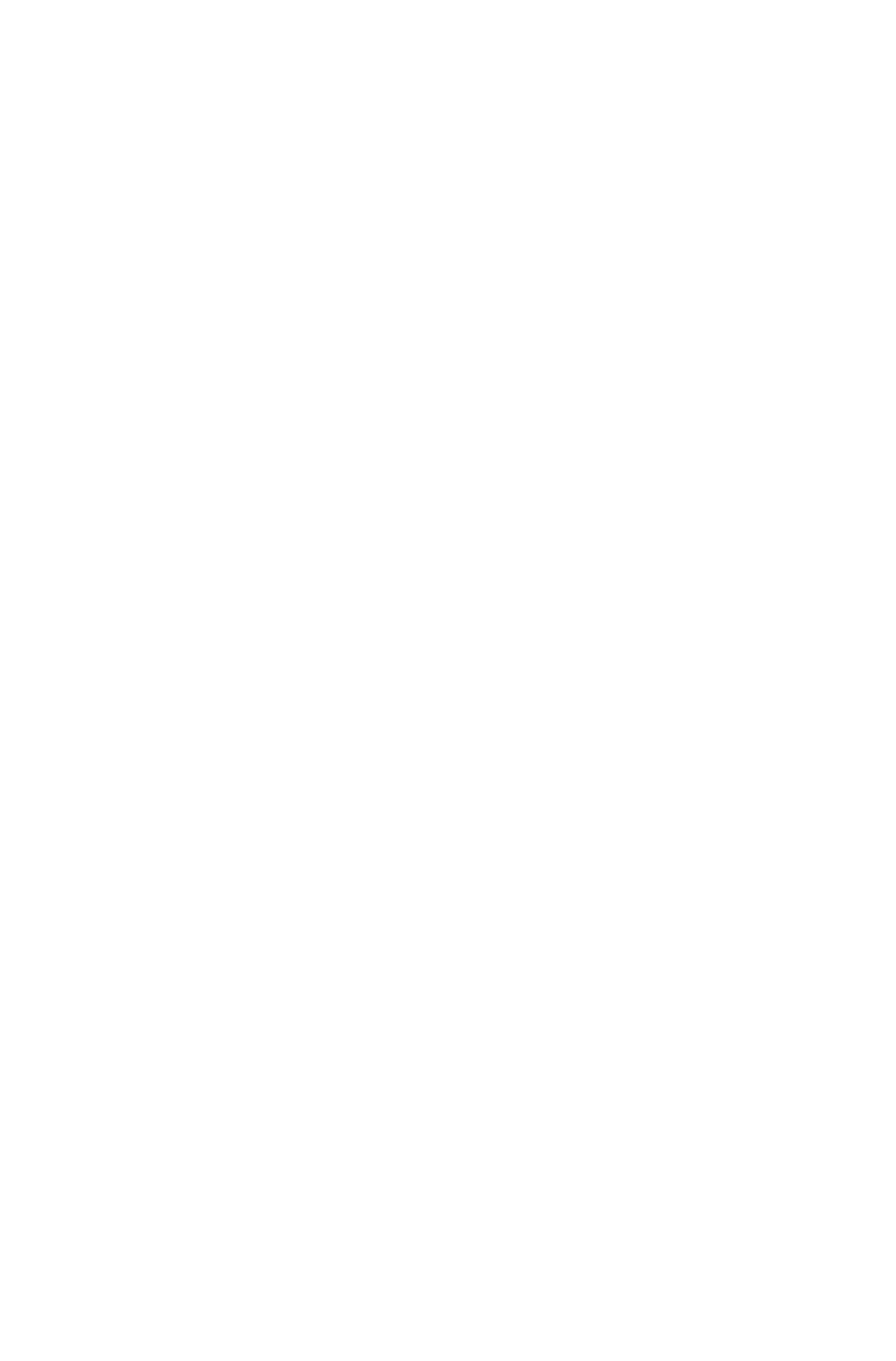 Расходы на выплаты персоналу в целях обеспечениявыполнения функций государственными(муниципальными) органами, казенными учреждениями,органами управления государственными внебюджетнымифондами01 1301 1301 1399 0 00 2527 099 0 00 2534 099 0 00 2534 0100200366,672,272,2Реализация государственных полномочий в областиархивного делаЗакупка товаров, работ и услуг для государственных(муниципальных) нуждРеализация госполномочий по определению перечнядолжностных лиц, уполномоченных составлять протоколыоб административных нарушениях01 1399 0 00 2535 00,5Расходы на выплаты персоналу в целях обеспечениявыполнения функций государственными(муниципальными) органами, казенными учреждениями,органами управления государственными внебюджетнымифондами01 1301 1399 0 00 2535 099 0 00 2540 01000,50,8Реализация государственных полномочий пораспоряжению земельными участками, государственнаясобственность на которые не разграниченаРасходы на выплаты персоналу в целях обеспечениявыполнения функций государственными(муниципальными) органами, казенными учреждениями,органами управления государственными внебюджетнымифондами01 1399 0 00 2540 01006000,8Обеспечение деятельности централизованных бухгалтерий 01 13Предоставление субсидий бюджетным, автономным99 0 00 2990 099 0 00 2990 099 0 00 5930 013 936,313 936,31 235,9учреждениям и иным некоммерческим организациямГосударственная регистрация актов гражданскогосостояния за счет средств федерального бюджетаРасходы на выплаты персоналу в целях обеспечениявыполнения функций государственными(муниципальными) органами, казенными учреждениями,органами управления государственными внебюджетнымифондами01 1301 1301 1399 0 00 5930 0100803,4Закупка товаров, работ и услуг для государственных(муниципальных) нужд01 1301 1301 1399 0 00 5930 099 0 00 5930 099 0 00 9241 0200500150,7281,8155,1Межбюджетные трансфертыСтрахование муниципальных служащихЗакупка товаров, работ и услуг для государственных(муниципальных) нужд01 1301 1301 1399 0 00 9241 099 0 00 9708 099 0 00 9708 0200200155,1457,0Диспансеризация муниципальных служащихЗакупка товаров, работ и услуг для государственных(муниципальных) нужд457,02 958,12 958,12 958,1НАЦИОНАЛЬНАЯ ОБОРОНА02Мобилизационная и вневойсковая подготовкаНепрограммные направления расходовОсуществление первичного воинского учета органамиместного самоуправления поселений за счет средствфедерального бюджета02 0302 0399 0 00 0000 002 0302 0399 0 00 5118 099 0 00 5118 02 958,12 958,1Межбюджетные трансферты500НАЦИОНАЛЬНАЯ БЕЗОПАСНОСТЬПРАВООХРАНИТЕЛЬНАЯ ДЕЯТЕЛЬНОСТЬОпеспечение пожарной безопасности032 494,703 101 565,5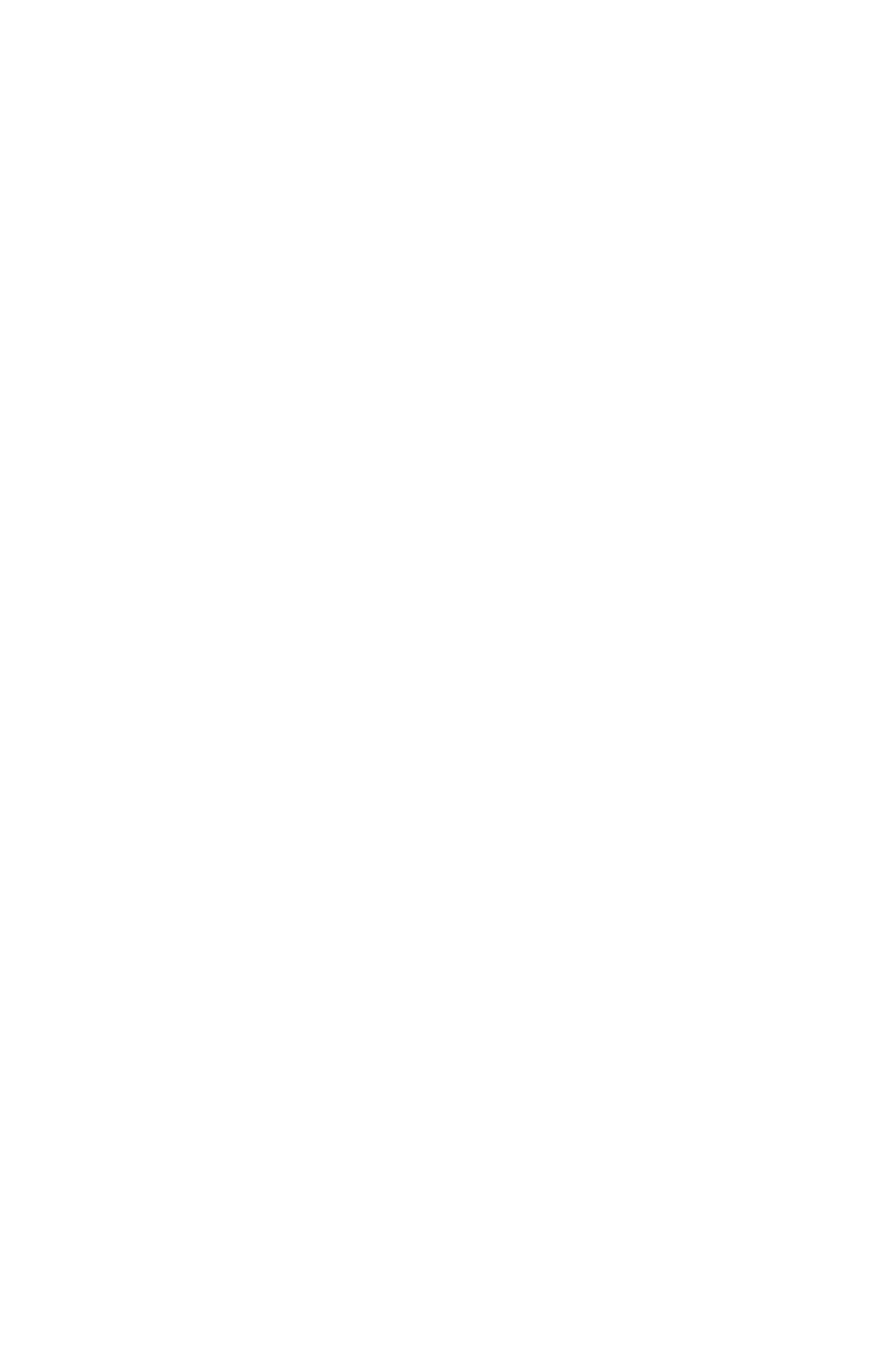 Программа «Пожарная безопасность Сармановскогомуниципального района"03 1003 1007 0 00 0000 007 2 00 0000 01 565,51 565,5Подпрограмма «Совершенствование системы управленияпожарной безопасностью, информационное обеспечение вобласти пожарной безопасности"Основное мероприятие «Повышение эффективностиуправления в области гражданской обороны,предупреждения и ликвидации чрезвычайных ситуаций»Управление организацией и проведением мероприятий вобласти гражданской обороны и защиты в чрезвычайныхситуациях03 1003 1007 2 01 0000 007 2 01 2267 11 565,51 565,5Расходы на выплаты персоналу в целях обеспечениявыполнения функций государственными(муниципальными) органами, казенными учреждениями,органами управления государственными внебюджетнымифондами03 1003 1007 2 01 2267 107 2 01 2267 11002001 553,512,0Закупка товаров, работ и услуг для государственных(муниципальных) нуждДругие вопросы в области национальной безопасности иправоохранительной деятельности03 1403 1403 14929,2929,2929,2Непрограммные направления расходовПрочие выплаты99 0 00 0000 099 0 00 9235 0Расходы на выплаты персоналу в целях обеспечениявыполнения функций государственными(муниципальными) органами, казенными учреждениями,органами управления государственными внебюджетнымифондами03 140499 0 00 9235 0100929,224 184,6416,2НАЦИОНАЛЬНАЯ ЭКОНОМИКАСельское хозяйство и рыболовство04 05Государственная программа "Развитие сельского хозяйстваи регулирование рынков сельскохозяйственной продукции,сырья и продовольствия в Республике Татарстан"Подпрограмма "Развитие подотрасли животноводства,переработки и реализации продукции животноводства"Основное мероприятие "Предупреждение болезнейживотных и защита населения от болезней, общих длячеловека и животных"04 0504 0514 0 00 0000 014 2 00 0000 0416,2416,204 0514 2 09 0000 0416,2Реализация государственных полномочий в сфереорганизации проведения мероприятий по предупреждениюи ликвидации болезней животных, их лечению, отлову исодержанию безнадзорных животных, защите населения отболезней, общих для человека и животныхЗакупка товаров, работ и услуг для государственных(муниципальных) нужд04 0514 2 09 2536 014 2 09 2536 0416,204 0504 06200416,2129,6Водное хозяйствоПрограмма "Охрана окружающей среды, воспроизводствои использование природных ресурсов"04 0609 0 00 0000 009 4 00 0000 009 4 01 0000 009 4 01 7448 0129,6129,6129,6129,6Подпрограмма "Развитие водохозяйственного комплекса" 04 06Основное мероприятие "Реализация государственнойполитики в сфере водных отношений"04 06Мероприятия по развитию водохозяйственного комплекса 04 06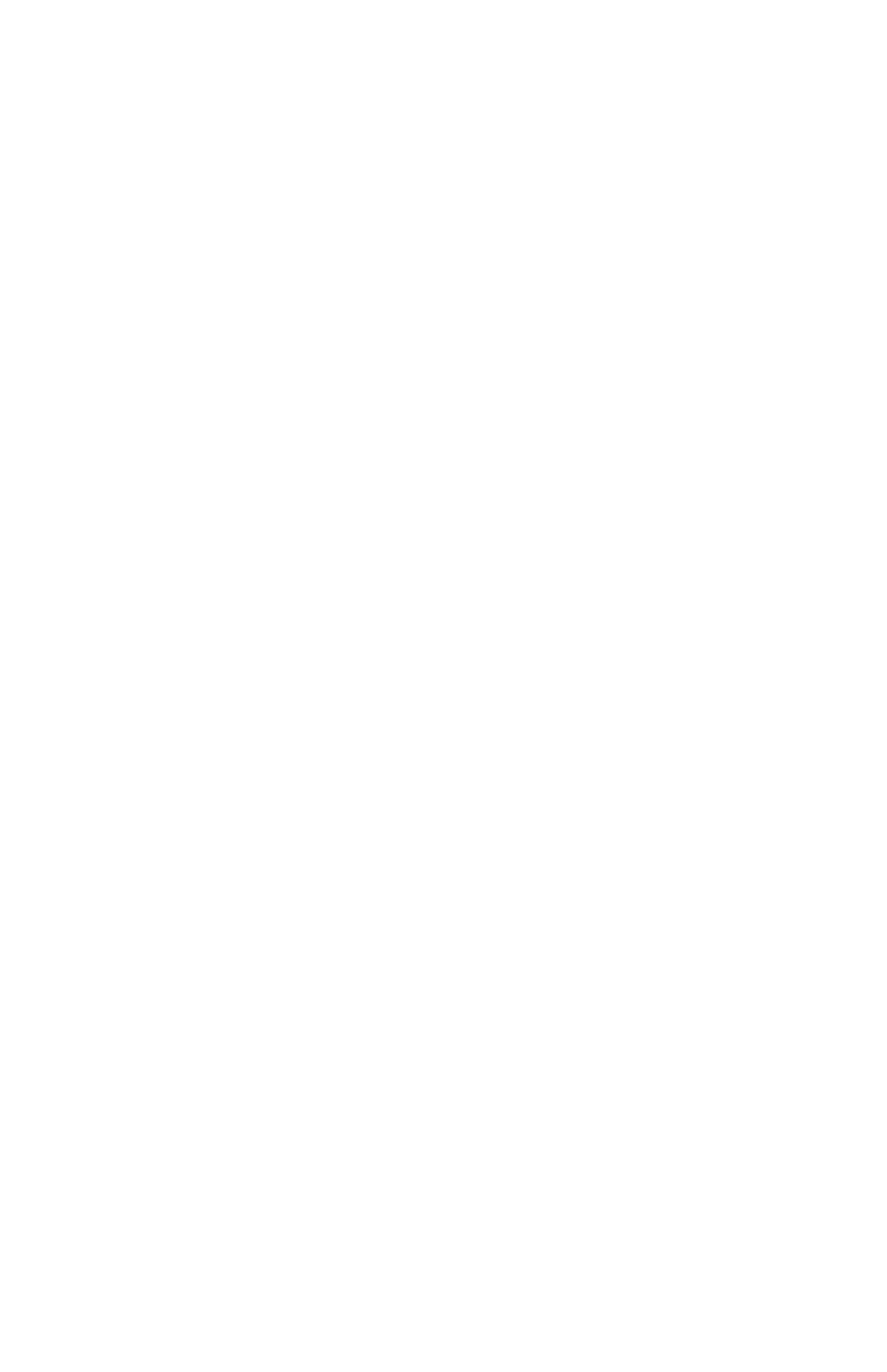 Закупка товаров, работ и услуг для государственных(муниципальных) нужд04 0604 0804 0809 4 01 7448 099 0 00 0000 0200800129,61 278,81 278,8ТранспортНепрограммные направления расходовОрганизация пассажирских перевозок помежмуниципальным маршрутам в пределахмуниципального района04 0804 0804 0999 0 00 0318 099 0 00 0318 01 278,81 278,8Иные бюджетные ассигнованияДорожное хозяйство (дорожные фонды)Программа дорожных работ на дорогах общегопользования Сармановского муниципального районаСтроительство, реконструкция и ремонт (текущий икапитальный) автомобильных дорог за счетмуниципального Дорожного фонда20 900,004 0904 09Д1 0 00 0000 020 900,020 900,0Д1 0 00 0365 0Д1 0 00 0365 0Закупка товаров, работ и услуг для государственных(муниципальных) нужд04 0904 1220020 900,01 460,0Другие вопросы в области национальной экономикиПрограмма "Повышение безопасности дорожногодвижения в Сармановском районе"04 1204 1241 0 00 0000 041 1 00 0000 01 460,01 460,0Подпрограмма "Повышение безопасности дорожногодвижения"Основное мероприятие "Предотвращение дорожно-транспортных происшествий, вероятность гибели вкоторых наиболее высока"04 1204 1241 1 01 0000 041 1 01 1099 0280,0280,0Прочие мероприятия по благоустройствуЗакупка товаров, работ и услуг для государственных(муниципальных) нужд04 1241 1 01 1099 0200200280,0Основное мероприятие "Снижение тяжести травм вдорожно-транспортных происшествиях"Прочие мероприятия по благоустройствуЗакупка товаров, работ и услуг для государственных(муниципальных) нужд04 1204 1241 1 02 0000 041 1 02 1099 0230,0230,004 1241 1 02 1099 0230,0Основное мероприятие "Совершенствование системыуправления деятельностью по повышению безопасностидорожного движения"04 1204 1241 1 04 0000 041 1 04 1099 0950,0950,0Прочие мероприятия по благоустройствуЗакупка товаров, работ и услуг для государственных(муниципальных) нуждЖИЛИЩНО-КОММУНАЛЬНОЕ ХОЗЯЙСТВОЖилищное хозяйство04 120541 1 04 1099 0200950,015 613,49 126,005 01Программа «Обеспечение качественным жильем иуслугами жилищно-коммунального хозяйства населения"Подпрограмма «Реализация мероприятий Региональнойпрограммы капитального ремонта общего имущества вмногоквартирных домах"05 0105 0104 0 00 0000 004 5 00 0000 09 126,09 126,0Основное мероприятие «Организация своевременногопроведения капитального ремонта общего имущества вмногоквартирных домах»05 0105 0104 5 01 0000 004 5 01 9601 004 5 01 9601 09 126,09 126,0Обеспечение мероприятий по капитальному ремонтумногоквартирных домовПредоставление субсидий бюджетным, автономнымучреждениям и иным некоммерческим организациямБлагоустройство05 0105 036009 126,06 487,4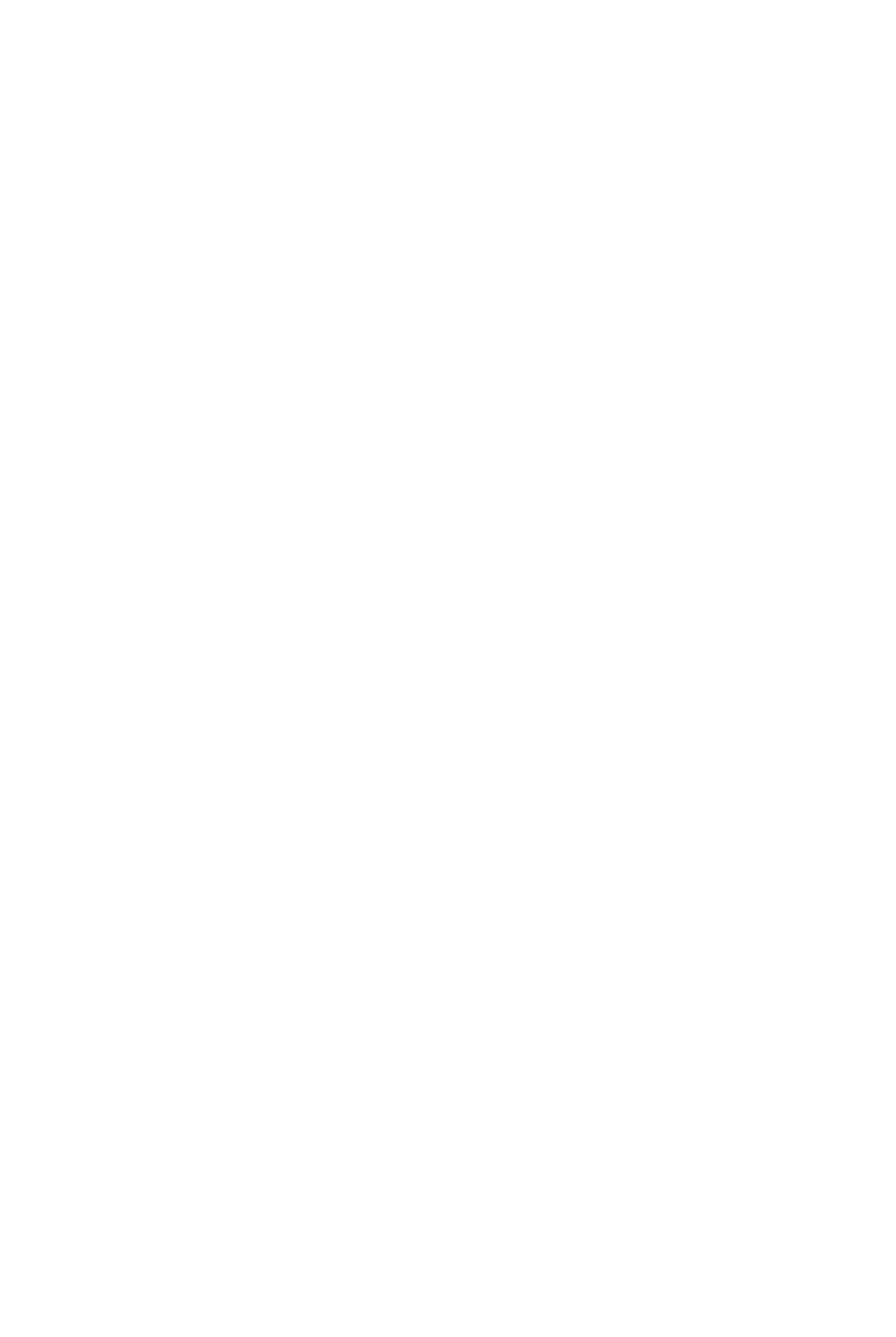 Программа "Развитие сельского хозяйства и регулированиерынков сельскохозяйственной продукции, сырья ипродовольствия"05 0314 0 00 0000 04 000,04 000,04 000,04 000,0Подпрограмма "Устойчивое развитие сельских территорий" 05 0314 7 00 0000 014 7 04 L576 014 7 04 L576 0На реализацию мероприятий по комплексному развитию05 03сельских территорийЗакупка товаров, работ и услуг для государственных05 03200200(муниципальных) нуждПрограмма "Формирование комфортной городской средына территории Сармановского муниципального района РТ" 05 03Б1 0 00 0000 0Б1 0 00 780502 487,42 487,4Прочие мероприятия по благоустройствуЗакупка товаров, работ и услуг для государственных(муниципальных) нужд05 0305 03Б1 0 00 780502 487,4ОХРАНА ОКРУЖАЮЩЕЙ СРЕДЫОхрана объектов растительного и животного мира и средыих обитания063 464,006 0306 033 464,03 464,0Программа «Охрана окружающей среды, воспроизводствои использование природных ресурсов"Основное мероприятие «Обеспечение охраны окружающейсреды»09 0 00 0000 006 0306 0309 1 01 0000 009 1 01 7446 03 464,03 464,0Реализация программных мероприятийЗакупка товаров, работ и услуг для государственных(муниципальных) нужд06 030709 1 01 7446 02003 464,0688 242,6163 483,2162 393,2162 393,2ОБРАЗОВАНИЕДошкольное образование07 0107 0107 01Программа «Развитие системы образования»Подпрограмма «Развитие дошкольного образования»02 0 00 0000 002 1 00 0000 0Основное мероприятие «Обеспечение государственныхгарантий реализации прав на получение общедоступного ибесплатного дошкольного образования в муниципальныхдошкольных образовательных организациях»Обеспечение государственных гарантий реализации правна получение общедоступного и бесплатного дошкольногообразования в муниципальных дошкольных07 0102 1 01 0000 064 775,0образовательных организациях07 0107 0102 1 01 2537 002 1 01 2537 064 775,064 775,0Предоставление субсидий бюджетным, автономнымучреждениям и иным некоммерческим организациямОсновное мероприятие "Развитие дошкольногообразования"60007 0107 0102 1 03 0000 002 1 03 4200 097 618,278 101,4Развитие дошкольных образовательных организацийПредоставление субсидий бюджетным, автономнымучреждениям и иным некоммерческим организациямРазвитие дошкольных образовательных организаций засчет субсидии из бюджета Республики ТатарстанПредоставление субсидий бюджетным, автономнымучреждениям и иным некоммерческим организациям07 0107 0107 0102 1 03 4200 002 1 03 S005 002 1 03 S005 060060078 101,419 516,819 516,8Комплексная программа по профилактике правонарушенийв Сармановском муниципальном районе07 0107 0107 0106 0 00 0000 006 1 00 0000 006 1 09 0000 0290,0290,0290,0Подпрограмма «Организация деятельности попрофилактике правонарушений"Основное мероприятие "Профилактика правонарушений вобщественных местах и на улице"Развитие дошкольных образовательных организацийПредоставление субсидий бюджетным, автономнымучреждениям и иным некоммерческим организациямПрограмма «Пожарная безопасность Сармановскогомуниципального района"07 0107 0107 0106 1 09 4200 006 1 09 4200 007 0 00 0000 0290,0290,0800,0600600600Подпрограмма «Повышение противопожарной защитынаселенных пунктов, территорий, предприятий,учреждений и других организаций»07 0107 1 00 0000 0800,0Основное мероприятие "Обеспечение пожарнойбезопасности объектов образования"07 0107 0107 1 01 0000 007 1 01 4200 0800,0800,0Развитие дошкольных образовательных организацийПредоставление субсидий бюджетным, автономнымучреждениям и иным некоммерческим организациямОбщее образование07 0107 0207 0207 0207 1 01 4200 0800,0471 977,2441 970,5441 970,5Программа «Развитие системы образования»Подпрограмма «Развитие общего образования»02 0 00 0000 002 2 00 0000 0Основное мероприятие «Реализация общего образования вгосударственных образовательных организациях»Развитие общеобразовательных организаций, включаяшколы – детские сады07 0207 0207 0202 2 02 0000 002 2 02 4210 002 2 02 4210 0218 330,24 613,4Предоставление субсидий бюджетным, автономнымучреждениям и иным некоммерческим организациямРазвитие общеобразовательных организаций, включаяшколы – детские сады, за счет субсидии из бюджетаРеспублики Татарстан4 613,407 0207 0202 2 02 S005 002 2 02 S005 0213 716,856 429,4Расходы на выплату персоналу100600Предоставление субсидий бюджетным, автономнымучреждениям и иным некоммерческим организациям07 0202 2 02 S005 0157 287,4Основное мероприятие «Обеспечение государственныхгарантий реализации прав на получение общедоступного ибесплатного общедоступного и бесплатного дошкольного,начального общего, основного общего, среднего общегообразования в муниципальных общеобразовательныхорганизациях, обеспечение дополнительного образованиядетей в муниципальных общеобразовательныхорганизациях»07 0202 2 08 0000 0223 640,3Обеспечение государственных гарантий реализации правна получение общедоступного и бесплатного дошкольного,начального общего, основного общего, среднего общегообразования в муниципальных общеобразовательныхорганизациях, обеспечение дополнительного образованиядетей в муниципальных общеобразовательныхорганизациях07 0207 0202 2 08 2528 002 2 08 2528 0200 907,4200 907,4Предоставление субсидий бюджетным, автономнымучреждениям и иным некоммерческим организациям600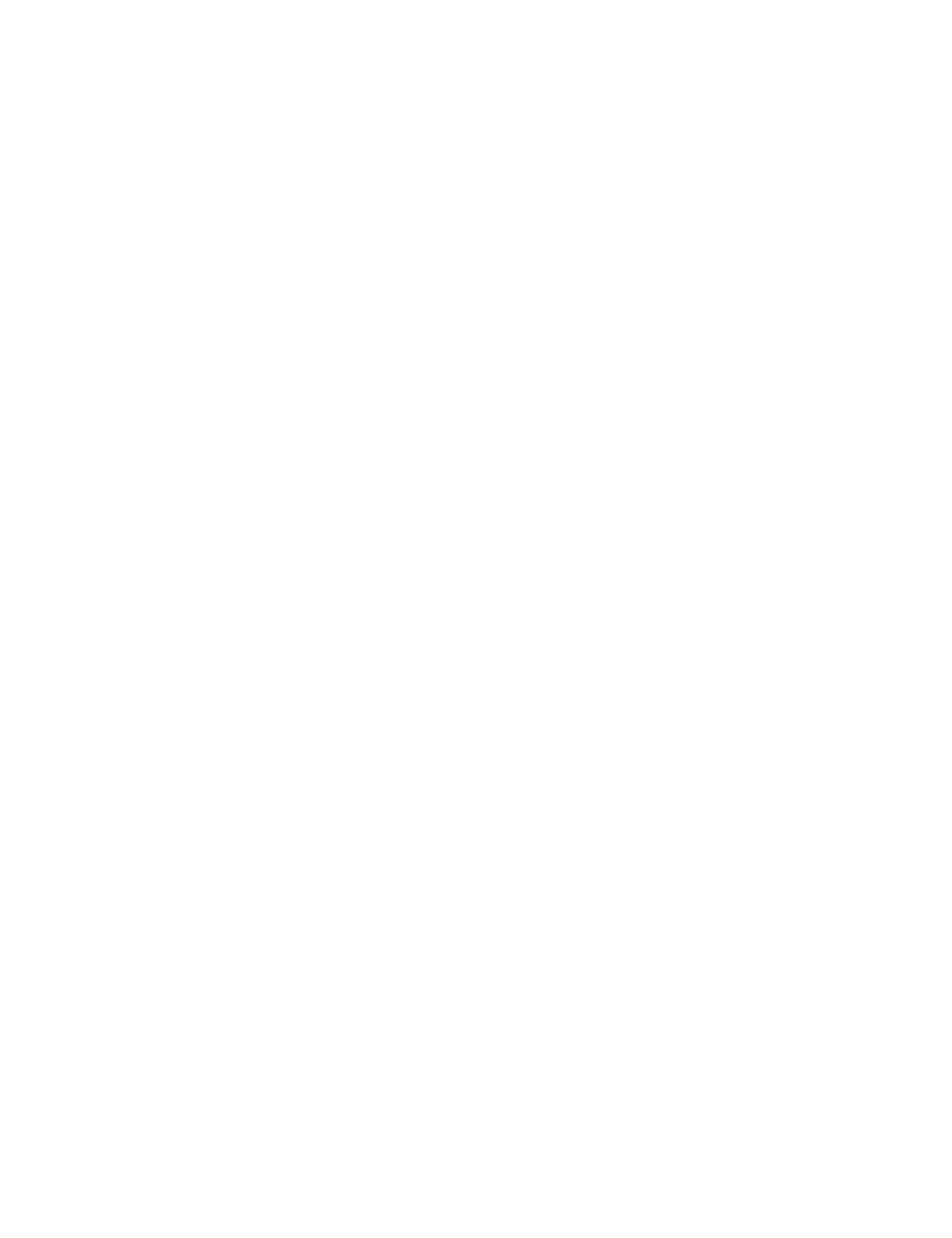 Обеспечение государственных гарантий реализации правна получение общедоступного и бесплатного дошкольного,начального общего, основного общего, среднего общегообразования в муниципальных общеобразовательныхорганизациях, обеспечение дополнительного образованиядетей в муниципальных общеобразовательныхорганизациях, в части ежемесячного денежноговознаграждения за классное руководство педагогическимработникам муниципальных общеобразовательныхорганизаций07 0207 0202 2 08 5303 102 2 08 5303 122 732,922 732,9Предоставление субсидий бюджетным, автономнымучреждениям и иным некоммерческим организациямОсновное мероприятие "Модернизация системы общегообразования, проведение мероприятий в областиобразования"60007 0202 2 09 0000 018 250,5Софинансируемые расходы на организацию бесплатногогорячего питания обучающихся по образовательнымпрограммам начального общего образования вмуниципальных образовательных организацияхПредоставление субсидий бюджетным, автономнымучреждениям и иным некоммерческим организациям07 0207 0202 2 09 L304 002 2 09 L304 018 250,518 250,5600Комплексная программа по профилактике правонарушенийв Сармановском муниципальном районе07 0207 0207 0207 0207 0207 0206 0 00 0000 006 1 00 0000 006 1 09 0000 006 1 09 4210 006 1 09 4210 007 0 00 0000 0200,0200,0200,0200,0200,0650,0Подпрограмма «Организация деятельности попрофилактике правонарушений"Основное мероприятие "Профилактика правонарушений вобщественных местах и на улице"Развитие общеобразовательных организаций, включаяшколы – детские садыПредоставление субсидий бюджетным, автономнымучреждениям и иным некоммерческим организациямПрограмма «Пожарная безопасность Сармановскогомуниципального района"600Подпрограмма «Повышение противопожарной защитынаселенных пунктов, территорий, предприятий,учреждений и других организаций»07 0207 0207 0207 0207 1 00 0000 007 1 01 0000 007 1 01 4210 007 1 01 4210 0650,0650,0650,0650,0Основное мероприятие "Обеспечение пожарнойбезопасности объектов образования"Развитие общеобразовательных организаций, включаяшколы – детские садыПредоставление субсидий бюджетным, автономнымучреждениям и иным некоммерческим организациямПрограмма "Профилактика терроризма и экстремизма натерритории Сармановского муниципального районаРеспублики Татарстан"60007 0242 0 00 0000 042 1 00 0000 010 906,210 906,2Подпрограмма "Профилактика терроризма и экстремизма" 07 02Основное мероприятие "Профилактика терроризма, а такжеминимизация и (или) ликвидация последствий проявлениятерроризма"07 0242 1 01 0000 042 1 01 4210 010 906,210 906,2Развитие общеобразовательных организаций, включаяшколы – детские сады, за счет субсидии из бюджетаРеспублики Татарстан07 02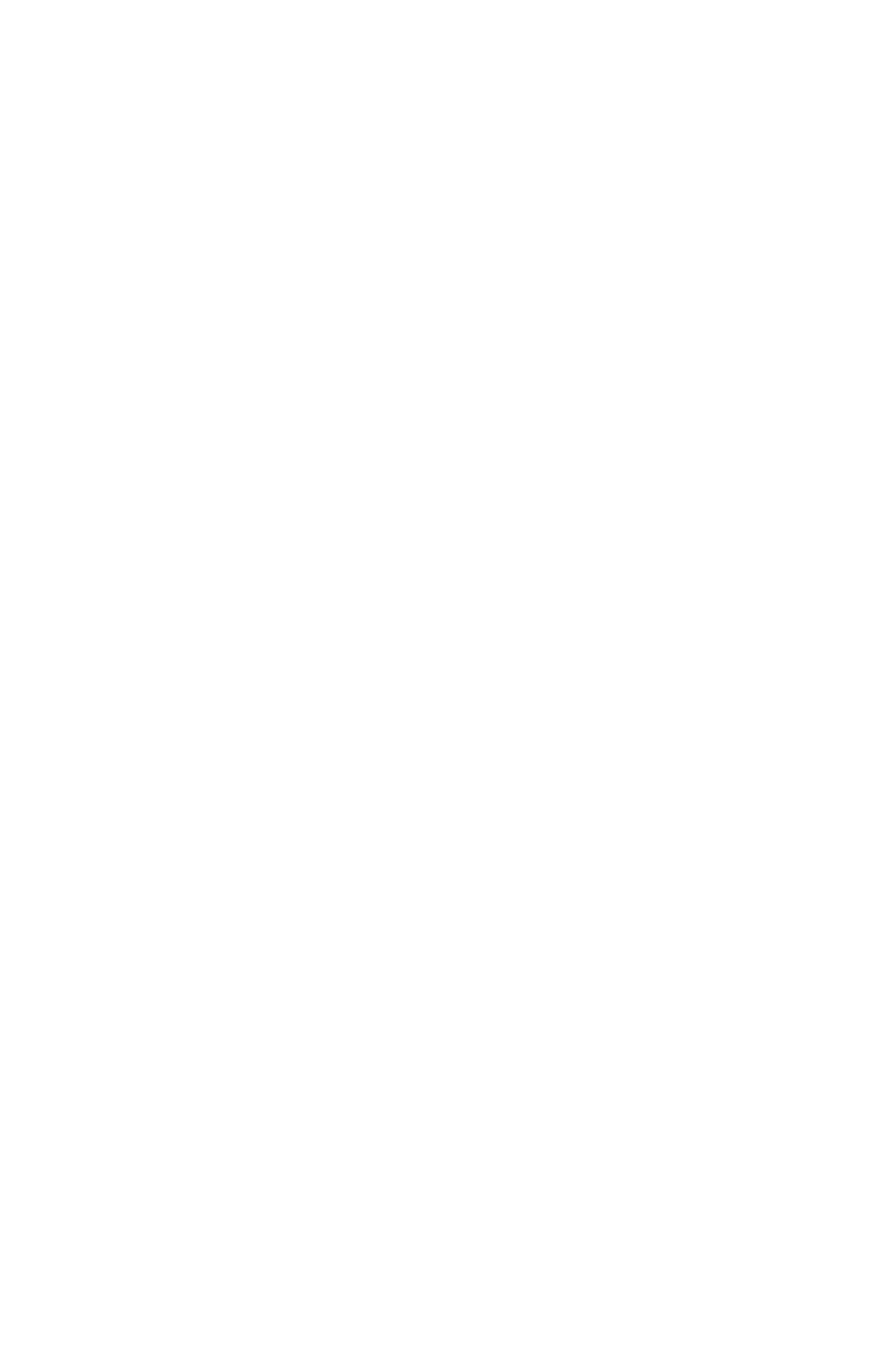 Предоставление субсидий бюджетным, автономнымучреждениям и иным некоммерческим организациямДополнительное образование детей07 0207 0307 0342 1 01 4210 002 0 00 0000 002 3 00 0000 002 3 01 0000 060010 906,232 341,432 241,4Программа «Развитие системы образования»Подпрограмма «Развитие дополнительного образования»Основное мероприятие «Организация предоставлениядополнительного образования"07 0307 0332 241,432 241,4Развитие многопрофильных организаций дополнительногообразования, реализующих дополнительныеобщеобразовательные программы07 0307 0302 3 01 4231 002 3 01 4231 02 865,32 865,3Предоставление субсидий бюджетным, автономнымучреждениям и иным некоммерческим организациямРазвитие организаций дополнительного образованияхудожественно-эстетической направленности,реализующих дополнительные общеобразовательныепрограммы60060007 0307 0307 0302 3 01 4232 002 3 01 4232 007 0 00 0000 029 376,129 376,130,0Предоставление субсидий бюджетным, автономнымучреждениям и иным некоммерческим организациямПрограмма «Пожарная безопасность Сармановскогомуниципального района"Подпрограмма «Повышение противопожарной защитынаселенных пунктов, территорий, предприятий,учреждений и других организаций»07 0307 0307 1 00 0000 007 1 01 0000 030,030,0Основное мероприятие "Обеспечение пожарнойбезопасности объектов образования"Развитие многопрофильных организаций дополнительногообразования, реализующих дополнительныеобщеобразовательные программы07 0307 0307 0307 0307 0307 1 01 4231 007 1 01 4231 041 0 00 0000 041 1 00 0000 041 1 05 0000 030,030,070,070,070,0Предоставление субсидий бюджетным, автономнымучреждениям и иным некоммерческим организациямПрограмма "Повышение безопасности дорожногодвижения в Сармановском районе"600200600Подпрограмма "Повышение безопасности дорожногодвижения"Основное мероприятие "Повышение правосознания иответственности участников дорожного движения"Развитие многопрофильных организаций дополнительногообразования, реализующих дополнительныеобщеобразовательные программы07 0341 1 05 4231 041 1 05 4231 070,0Закупка товаров, работ и услуг для государственных(муниципальных) нужд07 0307 0770,0Молодежная политика и оздоровление детей10 268,3Комплексная программа по профилактике правонарушенийв Сармановском муниципальном районе07 0707 0706 0 00 0000 006 1 00 0000 0550,0550,0Подпрограмма «Организация деятельности попрофилактике правонарушений"Основное мероприятие "Профилактика правонарушений"Проведение мероприятий для детей и молодежиПредоставление субсидий бюджетным, автономнымучреждениям и иным некоммерческим организациям07 0707 0706 1 01 0000 006 1 01 4310 015,015,007 0706 1 01 4310 015,0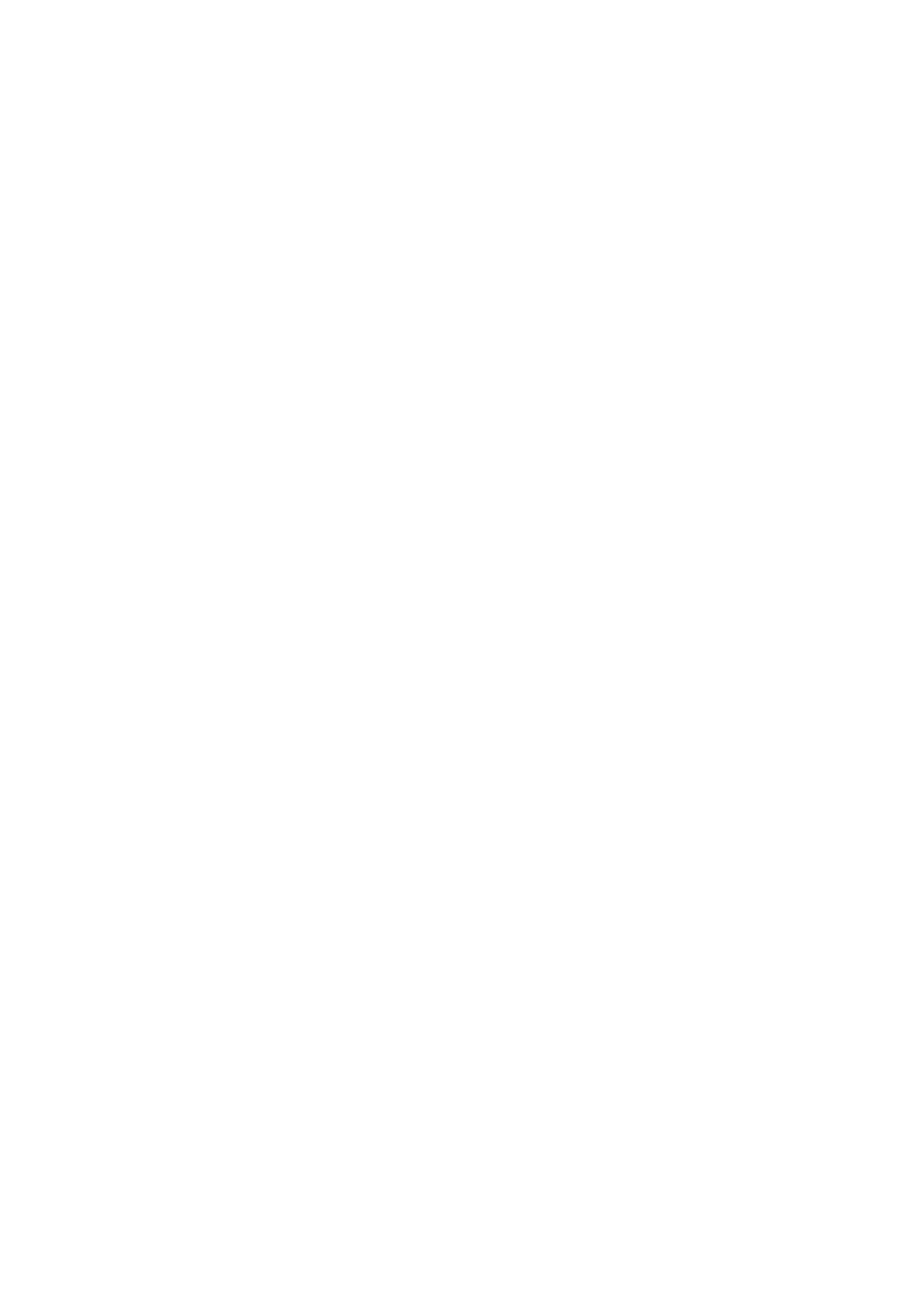 Основное мероприятие "Профилактика правонарушений вотношении определенных категорий лиц и по отдельнымвидам противоправной деятельности"07 0707 0706 1 04 0000 006 1 04 43100380,0380,0Проведение мероприятий для детей и молодежиЗакупка товаров, работ и услуг для государственных(муниципальных) нужд07 0706 1 04 43100200600380,0Основное мероприятие "Профилактика правонарушений наадминистративных участках"07 0707 0706 1 10 0000 006 1 10 43190155,0155,0Проведение мероприятий для детей и молодежиПредоставление субсидий бюджетным, автономнымучреждениям и иным некоммерческим организациям07 0706 1 10 43190155,0Программа «Реализация государственной национальнойполитики в Сармановском муниципальном районе»Подпрограмма «Реализация государственной национальнойполитики »07 0707 0720 0 00 0000 020 1 00 0000 080,080,0Основное мероприятие "Содействие укреплениюобщероссийской гражданской идентичности, поддержкамежэтнического и межконфессионального мира и согласия,создание условий для социокультурной адаптации иинтеграции мигрантов"07 0707 0720 1 02 0000 020 1 02 4310 080,080,0Проведение мероприятий для детей и молодежиЗакупка товаров, работ и услуг для государственных(муниципальных) нужд07 0707 0720 1 02 4310 038 0 00 0000 020080,0Программа «Развитие молодежной политики»9 548,3Подпрограмма «Организация отдыха детей и молодежи»Основное мероприятие «Создание необходимых условийдля организации отдыха детей и молодежи, повышениеоздоровительного эффекта»07 0738 1 00 0000 07 595,007 0707 0707 0707 0738 1 01 0000 038 1 01 2132 038 1 01 2132 038 1 01 S232 07 519,07 519,07 519,076,0Мероприятия по организации отдыха детей и молодежиПредоставление субсидий бюджетным, автономнымучреждениям и иным некоммерческим организациямМероприятия по организации отдыха детей и молодежи(МБ)600600Предоставление субсидий бюджетным, автономнымучреждениям и иным некоммерческим организациямПодпрограмма «Молодежь Татарстана»Основное мероприятие «Развитие государственноймолодежной политики в Республике Татарстан»Проведение мероприятий для детей и молодежиЗакупка товаров, работ и услуг для государственных(муниципальных) нужд07 0707 0738 1 01 S232 038 3 00 0000 076,01 543,338 3 01 0000 038 3 01 4310 01 543,3645,007 0707 0707 0738 3 01 4310 038 3 01 4319 0200645,0898,3Обеспечение деятельности учреждений молодежнойполитикиРасходы на выплаты персоналу в целях обеспечениявыполнения функций государственными(муниципальными) органами, казенными учреждениями,органами управления государственными внебюджетнымифондами07 0707 0707 0738 3 01 4319 038 3 01 4319 038 4 00 0000 0100600133,4764,9410,0Предоставление субсидий бюджетным, автономнымучреждениям и иным некоммерческим организациямПодпрограмма "Патриотическое воспитание детей имолодежи"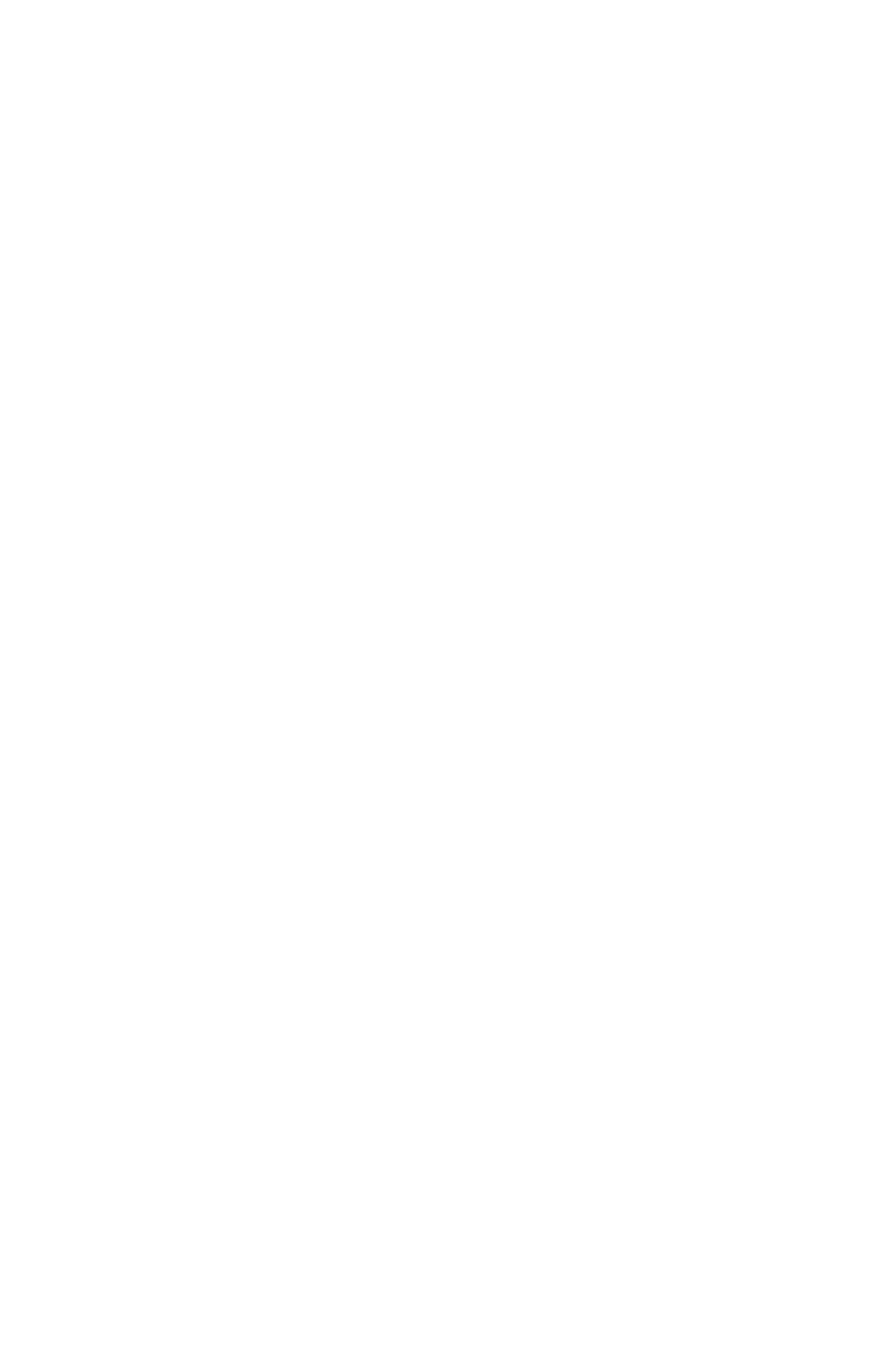 Основное мероприятие "Развитие и модернизация системыпатриотического воспитания молодежи РеспубликиТатарстан"07 0707 0738 4 01 0000 038 4 01 1099 0410,0410,0Реализация программных мероприятийРасходы на выплаты персоналу в целях обеспечениявыполнения функций государственными(муниципальными) органами, казенными учреждениями,органами управления государственными внебюджетнымифондами07 0707 0738 4 01 1099 038 4 01 1099 010020060,0Закупка товаров, работ и услуг для государственных(муниципальных) нужд350,0Программа "Профилактика терроризма и экстремизма натерритории Сармановского муниципального районаРеспублики Татарстан"07 0742 0 00 0000 042 1 00 0000 060,060,0Подпрограмма "Профилактика терроризма и экстремизма" 07 07Основное мероприятие "Профилактика терроризма, а такжеминимизация и (или) ликвидация последствий проявлениятерроризма"07 0707 0742 1 01 0000 042 1 01 4310 060,060,0Проведение мероприятий для детей и молодежиЗакупка товаров, работ и услуг для государственных(муниципальных) нужд07 0707 0742 1 01 4310 043 0 00 0000 020060,030,0Программа профилактики наркотизации населения вСармановском муниципальном районе РТОсновное мероприятие "Разработка и реализация системымер по поддержке профилактических программ и проектовобщественных и государственных организаций"Обеспечение деятельности учреждений молодежнойполитики07 0707 0743 0 05 0000 043 0 05 4310 043 0 05 4310 030,030,0Предоставление субсидий бюджетным, автономнымучреждениям и иным некоммерческим организациямДругие вопросы в области образования07 0707 0907 0907 0960030,010 172,58 934,54 445,1Программа «Развитие системы образования»Подпрограмма «Развитие общего образования»02 0 00 0000 002 2 00 0000 0Основное мероприятие «Обеспечение государственныхгарантий реализации прав на получение общедоступного ибесплатного общедоступного и бесплатного дошкольного,начального общего, основного общего, среднего общегообразования в муниципальных общеобразовательныхорганизациях, обеспечение дополнительного образованиядетей в муниципальных общеобразовательныхорганизациях»07 0907 0902 2 08 0000 002 2 08 2530 14 445,14 445,1Реализация государственных полномочий в областиинформационно-методического обеспеченияРасходы на выплаты персоналу в целях обеспечениявыполнения функций государственными(муниципальными) органами, казенными учреждениями,органами управления государственными внебюджетнымифондами07 0907 0907 0902 2 08 2530 102 2 08 2530 102 5 00 0000 01002004 117,8327,3Закупка товаров, работ и услуг для государственных(муниципальных) нуждПодпрограмма «Развитие системы оценки качестваобразования»4 489,4Основное мероприятие «Развитие организаций,обеспечивающих деятельность образовательныхорганизаций»07 0907 0902 5 02 0000 002 5 02 4520 04 489,44 489,4Организации, обеспечивающие деятельностьобразовательных организаций, учебно-методическиекабинеты, межшкольные учебно-производственныекомбинаты, логопедические пунктыРасходы на выплаты персоналу в целях обеспечениявыполнения функций государственными(муниципальными) органами, казенными учреждениями,органами управления государственными внебюджетнымифондами07 0902 5 02 4520 01003 118,5Закупка товаров, работ и услуг для государственных(муниципальных) нужд07 0907 0902 5 02 4520 002 5 02 4520 02008001 328,342,6Иные бюджетные ассигнованияКомплексная программа по профилактике правонарушенийв Сармановском муниципальном районе07 0907 0906 0 00 0000 006 1 00 0000 048,048,0Подпрограмма «Организация деятельности попрофилактике правонарушений"Основное мероприятие "Профилактика правонарушений вотношении определенных категорий лиц и по отдельнымвидам противоправной деятельности"07 0906 1 04 0000 048,0Организации, обеспечивающие деятельностьобразовательных организаций, учебно-методическиекабинеты, межшкольные учебно-производственныекомбинаты, логопедические пункты07 0907 0907 0906 1 04 4520006 1 04 4520007 0 00 0000 048,048,05,0Закупка товаров, работ и услуг для государственных(муниципальных) нужд200Программа «Пожарная безопасность Сармановскогомуниципального района"Подпрограмма «Повышение противопожарной защитынаселенных пунктов, территорий, предприятий,учреждений и других организаций»07 0907 0907 1 00 0000 007 1 01 0000 05,05,0Основное мероприятие "Обеспечение пожарнойбезопасности объектов образования"Организации, обеспечивающие деятельностьобразовательных организаций, учебно-методическиекабинеты, межшкольные учебно-производственныекомбинаты, логопедические пункты07 0907 0907 1 01 4520007 1 01 452005,05,0Закупка товаров, работ и услуг для государственных(муниципальных) нужд200Программа «Реализация государственной национальнойполитики в Сармановском муниципальном районеРеспублики Татарстан на 2018-2020 годы»Подпрограмма «Реализация государственной национальнойполитики »07 0907 0920 0 00 0000 020 1 00 0000 080,080,0Основное мероприятие "Содействие укреплениюобщероссийской гражданской идентичности, поддержкамежэтнического и межконфессионального мира и согласия,создание условий для социокультурной адаптации иинтеграции мигрантов"07 0920 1 02 0000 080,0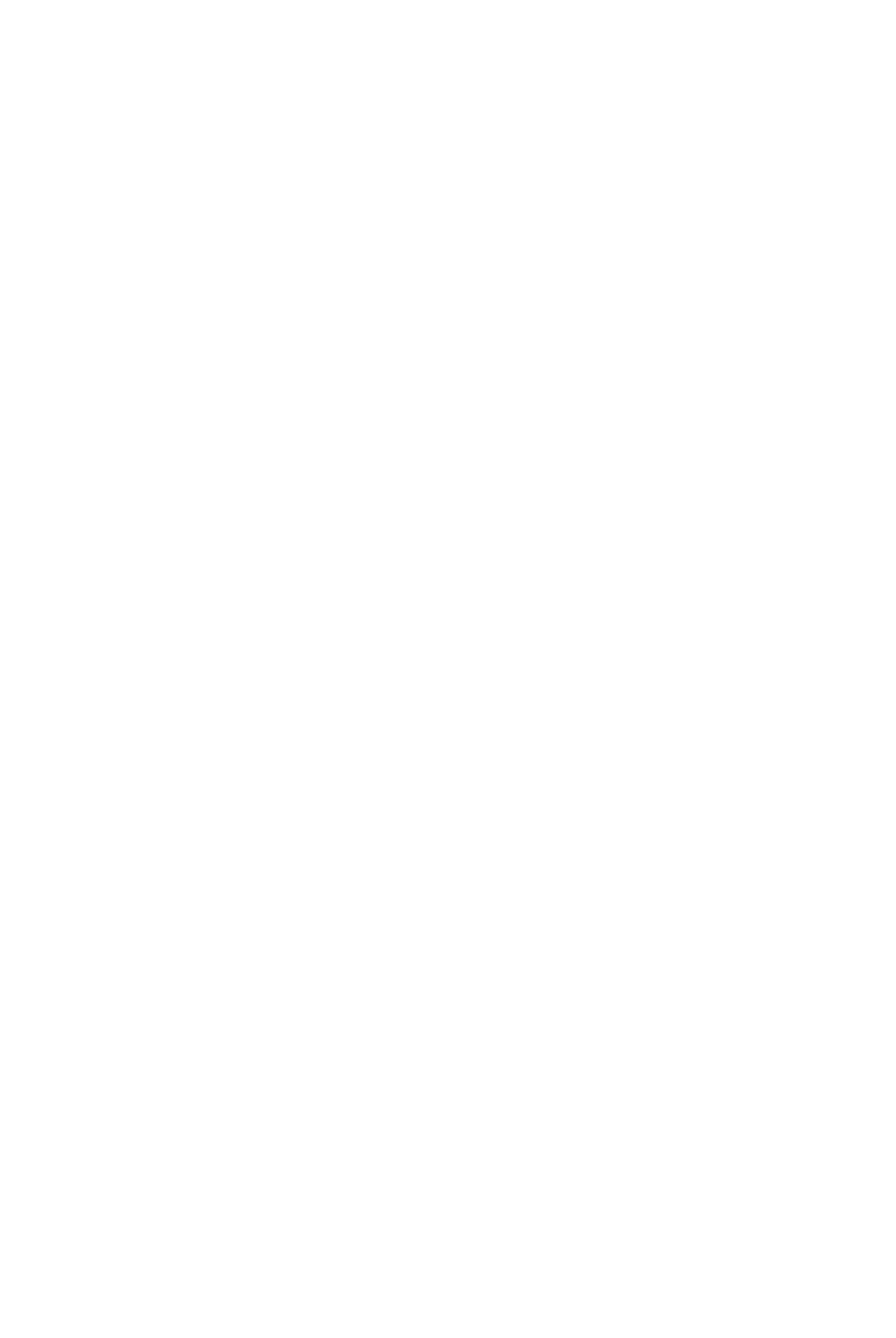 Организации, обеспечивающие деятельностьобразовательных организаций, учебно-методическиекабинеты, межшкольные учебно-производственныекомбинаты, логопедические пункты07 0907 0920 1 02 4520 020 1 02 4520 080,080,0Закупка товаров, работ и услуг для государственных(муниципальных) нужд200Программа «Сохранение, изучение и развитиегосударственных языков Республики Татарстан и другихязыков в Сармановском муниципальном районеРеспублики Татарстан на 2017-2020 годы»Основное мероприятие "Создание условий для сохранения,изучения и развития татарского, русского и других языковв Республике Татарстан, а также татарского языка запределами республики"07 0922 0 00 0000 0375,007 0907 0922 0 01 0000 022 0 01 4520 0375,0375,0Реализация программных мероприятийЗакупка товаров, работ и услуг для государственных(муниципальных) нужд07 0907 0922 0 01 45200200375,0Программа "Реализация антикоррупционной политикиСармановского муниципального района на 2015 - 2020годы"27 0 00 0000 027 1 00 0000 040,040,0Подпрограмма "Реализация антикоррупционной политики" 07 09Основное мероприятие "Антикоррупционное обучение иантикоррупционная пропаганда, вовлечение кадровых,материальных, информационных и других ресурсовгражданского общества в противодействие коррупции"Организации, обеспечивающие деятельностьобразовательных организаций, учебно-методическиекабинеты, межшкольные учебно-производственныекомбинаты, логопедические пункты07 0907 0927 1 04 000027 1 04 4520040,040,0Закупка товаров, работ и услуг для государственных(муниципальных) нужд07 0907 0927 1 04 4520038 0 00 0000 020040,045,0Программа "Развитие молодежной политики"Подпрограмма "Патриотическое воспитание детей имолодежи"07 0938 4 00 0000 045,0Основное мероприятие "Развитие и модернизация системыпатриотического воспитания молодежи РеспубликиТатарстан"07 0907 0938 4 01 0000 038 4 01 1099 045,045,0Реализация программных мероприятийЗакупка товаров, работ и услуг для государственных(муниципальных) нужд07 0907 0907 0907 0938 4 01 1099 041 0 00 0000 041 1 00 0000 041 1 05 0000 020045,0625,0625,0625,0Программа "Повышение безопасности дорожногодвижения в Сармановском районе"Подпрограмма "Повышение безопасности дорожногодвижения"Основное мероприятие "Повышение правосознания иответственности участников дорожного движения"Организации, обеспечивающие деятельностьобразовательных организаций, учебно-методическиекабинеты, межшкольные учебно-производственныекомбинаты, логопедические пункты07 0907 0941 1 05 4520041 1 05 45200625,0625,0Закупка товаров, работ и услуг для государственных(муниципальных) нужд200Программа "Профилактика терроризма и экстремизма натерритории Сармановского муниципального районаРеспублики Татарстан"07 0942 0 00 0000 042 1 00 0000 010,010,0Подпрограмма "Профилактика терроризма и экстремизма" 07 09Основное мероприятие "Профилактика терроризма, а такжеминимизация и (или) ликвидация последствий проявлениятерроризма"07 0942 1 01 0000 010,0Организации, обеспечивающие деятельностьобразовательных организаций, учебно-методическиекабинеты, межшкольные учебно-производственныекомбинаты, логопедические пункты07 0907 0907 0907 0942 1 01 4520 042 1 01 4520 043 0 00 0000 043 0 04 0000 010,010,010,05,0Закупка товаров, работ и услуг для государственных(муниципальных) нужд200Программа профилактики наркотизации населения вСармановском муниципальном районе РТОсновное мероприятие "Противодействие незаконномуобороту наркотиков"Организации, обеспечивающие деятельностьобразовательных организаций, учебно-методическиекабинеты, межшкольные учебно-производственныекомбинаты, логопедические пункты07 0907 0943 0 04 4520 043 0 04 4520 05,05,0Закупка товаров, работ и услуг для государственных(муниципальных) нужд200Основное мероприятие "Осуществление методическогообеспечения профилактической антинаркотическойработы"07 0907 0943 0 06 0000 05,0Организации, обеспечивающие деятельностьобразовательных организаций, учебно-методическиекабинеты, межшкольные учебно-производственныекомбинаты, логопедические пункты43 0 06 4520 043 0 06 4520 05,0Закупка товаров, работ и услуг для государственных(муниципальных) нуждКУЛЬТУРА, КИНЕМАТОГРАФИЯКультура07 09082005,0120 945,2109 233,408 01Программа «Пожарная безопасность Сармановскогомуниципального района"08 0107 0 00 0000 0300,0Подпрограмма «Повышение противопожарной защитынаселенных пунктов, территорий, предприятий,учреждений и других организаций»08 0108 0108 0107 1 00 0000 007 1 01 0000 007 1 01 4409 1300,0300,0300,0Основное мероприятие "Обеспечение пожарнойбезопасности объектов образования"Обеспечение деятельности клубов и культурно-досуговыхцентровПредоставление субсидий бюджетным, автономнымучреждениям и иным некоммерческим организациямПрограмма «Развитие культуры»08 0108 0108 0107 1 01 4409 108 0 00 0000 008 1 00 0000 0600300,0108 543,41 693,6Подпрограмма «Развитие музейного дела»Основное мероприятие «Комплексное развитие музеев»Обеспечение деятельности подведомственных учрежденийкультуры08 0108 0108 1 01 0000 008 1 01 4409 01 693,61 693,6Предоставление субсидий бюджетным, автономнымучреждениям и иным некоммерческим организациямПодпрограмма «Развитие библиотечного дела»08 0108 0108 1 01 4409 008 3 00 0000 06001 693,620 258,4Основное мероприятие «Развитие системы библиотечногообслуживания»08 0108 0108 0108 0108 3 01 0000 008 3 01 4409 008 3 01 4409 008 4 00 0000 020 258,420 258,420 258,486 481,4Обеспечение деятельности подведомственных учрежденийкультурыПредоставление субсидий бюджетным, автономнымучреждениям и иным некоммерческим организациямПодпрограмма «Развитие клубных, концертныхорганизаций и исполнительского искусства»600Основное мероприятие «Развитие клубных, концертныхорганизаций и исполнительского искусства»Обеспечение деятельности клубов и культурно-досуговыхцентров08 0108 0108 4 01 0000 008 4 01 4409 186 481,486 481,4Расходы на выплаты персоналу в целях обеспечениявыполнения функций государственными(муниципальными) органами, казенными учреждениями,органами управления государственными внебюджетнымифондами08 0108 0108 4 01 4409 108 4 01 4409 110060021 858,564 622,9Предоставление субсидий бюджетным, автономнымучреждениям и иным некоммерческим организациямПодпрограмма "Развитие образования в сфере культуры иискусства"08 0108 0108 6 00 0000 008 6 01 1099 0110,0110,0Мероприятия в области культурыПредоставление субсидий бюджетным, автономнымучреждениям и иным некоммерческим организациямПрограмма «Развитие молодежной политики»Подпрограмма "Патриотическое воспитание детей имолодежи"08 0108 0108 6 01 1099 038 0 00 0000 0600110,020,008 0138 4 00 0000 020,0Основное мероприятие "Развитие и модернизация системыпатриотического воспитания молодежи РеспубликиТатарстан"08 0108 0138 4 01 0000 038 4 01 1099 020,020,0Реализация программных мероприятийПредоставление субсидий бюджетным, автономнымучреждениям и иным некоммерческим организациямПрограмма «Сохранение, изучение и развитиегосударственных языков Республики Татарстан и другихязыков в Сармановском муниципальном районеРеспублики Татарстан»08 0138 4 01 1099 060020,008 0122 0 00 0000 0350,0Основное мероприятие "Создание условий для сохранения,изучения и развития татарского, русского и других языковв Республике Татарстан, а также татарского языка запределами республики"08 0108 0108 0108 0122 0 01 0000 022 0 01 4409 122 0 01 4409 143 0 00 0000 0350,0350,0350,020,0Обеспечение деятельности клубов и культурно-досуговыхцентровПредоставление субсидий бюджетным, автономнымучреждениям и иным некоммерческим организациямПрограмма профилактики наркотизации населения вСармановском муниципальном районе РТ600Основное мероприятие "Разработка и реализация системымер по поддержке профилактических программ и проектовобщественных и государственных организаций"Обеспечение деятельности клубов и культурно-досуговыхцентров08 0108 0108 0143 0 05 0000 043 0 05 4409 143 0 05 4409 120,020,020,0Предоставление субсидий бюджетным, автономнымучреждениям и иным некоммерческим организациям600Кинематография08 0208 027 355,87 355,8Программа «Развитие культуры»08 0 00 0000 0Подпрограмма «Сохранение и развитие кинематографии»Основное мероприятие «Развитие кинематографии»Обеспечение деятельности киноучреждений08 0208 0208 0208 5 00 0000 008 5 01 0000 008 5 01 4409 07 355,87 355,87 355,8Предоставление субсидий бюджетным, автономнымучреждениям и иным некоммерческим организациямДругие вопросы в области культуры, кинематографииПрограмма «Развитие культуры»08 0208 0408 0408 5 01 4409 008 0 00 0000 06007 355,84 356,04 356,0Подпрограмма «Развитие системы управления отрасли»Основное мероприятие «Обеспечение реализациигосударственной политики и регулирования отношений всфере культуры, искусства, кинематографии, охраны ииспользования объектов культурного наследия»Централизованная бухгалтерия культуры08 04 08 Ж 00 0000 04 356,008 04 08 Ж 01 0000 008 04 08 Ж 01 4520 04 356,04 356,0Расходы на выплаты персоналу в целях обеспечениявыполнения функций государственными(муниципальными) органами, казенными учреждениями,органами управления государственными внебюджетнымифондами08 04 08 Ж 01 4520 01004 356,0572,8572,8572,8ЗДРАВООХРАНЕНИЕ09Санитарно-эпидемиологическое благополучиеПрограмма «Развитие здравоохранения»09 0709 07 01 0 00 0000 0Подпрограмма «Профилактика заболеваний иформирование здорового образа жизни. Развитиепервичной медико-санитарной помощи»09 07 01 1 00 0000 0572,8572,8Основное мероприятие «Профилактика инфекционныхзаболеваний, включая иммунопрофилактику»09 0701 1 02 0000 0Реализация государственных полномочий по организацииосуществления мероприятий по проведению дезинфекции,дезинсекции и дератизации, санитарно-противоэпидемических (профилактических) мероприятий,проводимых с применением лабораторных методовисследования, в очагах инфекционных заболеваний, атакже на территориях и в помещениях, где имеются исохраняются условия для возникновения илираспространения инфекционных заболеванийЗакупка товаров, работ и услуг для государственных(муниципальных) нужд09 0701 1 02 0211 001 1 02 0211 0572,809 0710200300572,837 263,31 509,01 509,0СОЦИАЛЬНАЯ ПОЛИТИКАПенсионное обеспечение10 0110 01Непрограммные направления расходовДоплаты к пенсиям, дополнительное пенсионноеобеспечение99 0 00 0000 010 0110 0110 0410 0410 0499 0 00 4910 099 0 00 4910 01 509,01 509,035 754,335 754,33 707,6Социальное обеспечение и иные выплаты населениюОхрана семьи и детстваПрограмма «Социальная поддержка граждан"Подпрограмма «Социальные выплаты»Основное мероприятие «Обеспечение питаниемобучающихся в профессиональных образовательныхорганизациях»03 0 00 0000 003 1 00 0000 010 0403 1 02 0000 03 707,6Субвенции бюджетам муниципальных районов и городскихокругов для осуществления органами местногосамоуправления государственных полномочий РеспубликиТатарстан по предоставлению мер социальной поддержки вчасти обеспечения питанием обучающихся пообразовательным программам основного общего исреднего общего образования в муниципальныхобщеобразовательных организациях10 0410 0410 0410 0403 1 02 2551 003 1 02 2551 003 5 00 0000 003 5 01 0000 03 707,63 707,632 046,79 177,5Предоставление субсидий бюджетным, автономнымучреждениям и иным некоммерческим организациямПодпрограмма «Улучшение социально-экономическогоположения семей»600Основное мероприятие «Развитие системы мер социальнойподдержки семей»Компенсация за присмотр и уход за ребенком вобразовательных организациях, реализующихобразовательную программу дошкольного образованияСоциальное обеспечение и иные выплаты населению10 0410 0403 5 01 1320 003 5 01 1320 09 177,59 177,5300Основное мероприятие "Создание благоприятных условийдля устройства детей-сирот и детей, оставшихся безпопечения родителей, на воспитание в семью"10 0403 5 03 0000 022 869,2Выплаты приемной семье на содержание подопечных детей 10 0403 5 03 2311 003 5 03 2311 003 5 03 2312 003 5 03 2312 010 540,710 540,74 912,54 912,5Социальное обеспечение и иные выплаты населениюВознаграждение приемного родителя10 0410 0410 04300300Социальное обеспечение и иные выплаты населениюВыплаты семьям опекунов на содержание подопечныхдетей10 0410 041103 5 03 2313 003 5 03 2313 07 416,07 416,094 146,391 846,3Социальное обеспечение и иные выплаты населениюФИЗИЧЕСКАЯ КУЛЬТУРА И СПОРТФизическая культура30011 01Программа в области энергосбережения и повышенияэнергетической эффективности Сармановскогомуниципального района11 0111 0125 0 00 0000 025 1 00 0000 051,051,0Подпрограмма «Энергосбережение и повышениеэнергетической эффективности в бюджетныхучреждениях"Основное мероприятие "Технические и технологическиемероприятия по энергосбережению и повышениюэнергетической эффективности"11 0111 0125 1 02 0000 025 1 02 4820 051,051,0Обеспечение деятельности подведомственных учрежденийспортивной подготовкиПредоставление субсидий бюджетным, автономнымучреждениям и иным некоммерческим организациям11 0111 0125 1 02 4820 037 0 00 0000 060051,0Программа «Развитие физической культуры и спорта »Подпрограмма «Развитие физической культуры имассового спорта»89 999,511 0111 0137 1 00 0000 037 1 01 0000 089 999,589 999,5Основное мероприятие «Реализация государственнойполитики в области физической культуры и массовогоспорта»Обеспечение деятельности подведомственных учрежденийспортивной подготовки11 0111 0137 1 01 4820 037 1 01 4821 089 999,511 276,0Обеспечение деятельности спортивных объектов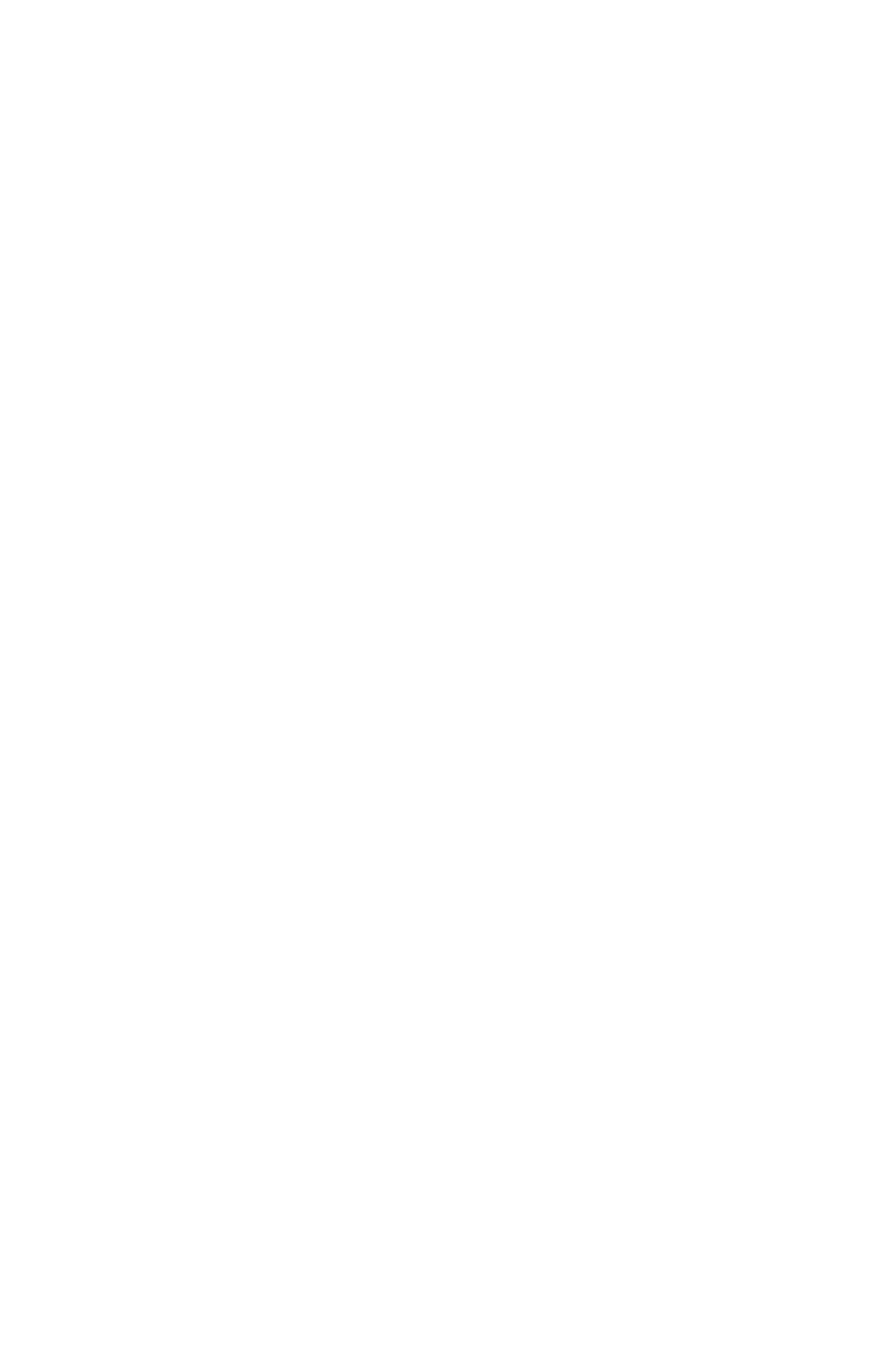 Предоставление субсидий бюджетным, автономнымучреждениям и иным некоммерческим организациямОбеспечение деятельности спортивных школРасходы на выплаты персоналу в целях обеспечениявыполнения функций государственными11 0111 0137 1 01 4821 037 1 01 4822 060011 276,078 723,5(муниципальными) органами, казенными учреждениями,органами управления государственными внебюджетнымифондами11 0111 0137 1 01 4822 037 1 01 4822 010060011 909,766 813,8Предоставление субсидий бюджетным, автономнымучреждениям и иным некоммерческим организациямПрограмма "Профилактика терроризма и экстремизма натерритории Сармановского муниципального районаРеспублики Татарстан "11 0142 0 00 0000 042 1 00 0000 01 795,81 795,8Подпрограмма "Профилактика терроризма и экстремизма" 11 01Основное мероприятие "Профилактика терроризма, а такжеминимизация и (или) ликвидация последствий проявлениятерроризма"11 0142 1 01 0000 042 1 01 4820 042 1 01 4820 01 795,81 795,8Обеспечение деятельности подведомственных учрежденийспортивной подготовки11 01Предоставление субсидий бюджетным, автономнымучреждениям и иным некоммерческим организациямМассовый спорт11 0111 026001 795,82 300,0Комплексная программа по профилактике правонарушенийв Сармановском муниципальном районе11 0211 0206 0 00 0000 006 1 00 0000 0200,0200,0Подпрограмма «Организация деятельности попрофилактике правонарушений"Основное мероприятие "Профилактика правонарушений вотношении определенных категорий лиц и по отдельнымвидам противоправной деятельности"11 0211 0206 1 04 0000 006 1 04 12870200,0200,0Мероприятия физической культуры и спорта в областимассового спортаЗакупка товаров, работ и услуг для государственных(муниципальных) нуждПрограмма «Развитие физической культуры и спорта»11 0211 0206 1 04 1287037 0 00 0000 0200200,02 100,0Подпрограмма «Развитие физической культуры имассового спорта»11 0237 1 00 0000 02 100,0Основное мероприятие «Реализация государственнойполитики в области физической культуры и массовогоспорта»11 0211 0237 1 01 0000 037 1 01 1287 02 100,02 100,0Мероприятия физической культуры и спорта в областимассового спортаРасходы на выплаты персоналу в целях обеспечениявыполнения функций государственными(муниципальными) органами, казенными учреждениями,органами управления государственными внебюджетнымифондами11 0211 0237 1 01 1287 037 1 01 1287 01002001 500,0600,0Закупка товаров, работ и услуг для государственных(муниципальных) нуждМЕЖБЮДЖЕТНЫЕ ТРАНСФЕРТЫ ОБЩЕГОХАРАКТЕРА БЮДЖЕТАМ БЮДЖЕТНОЙСИСТЕМЫ РОССИЙСКОЙ ФЕДЕРАЦИИ1446 876,1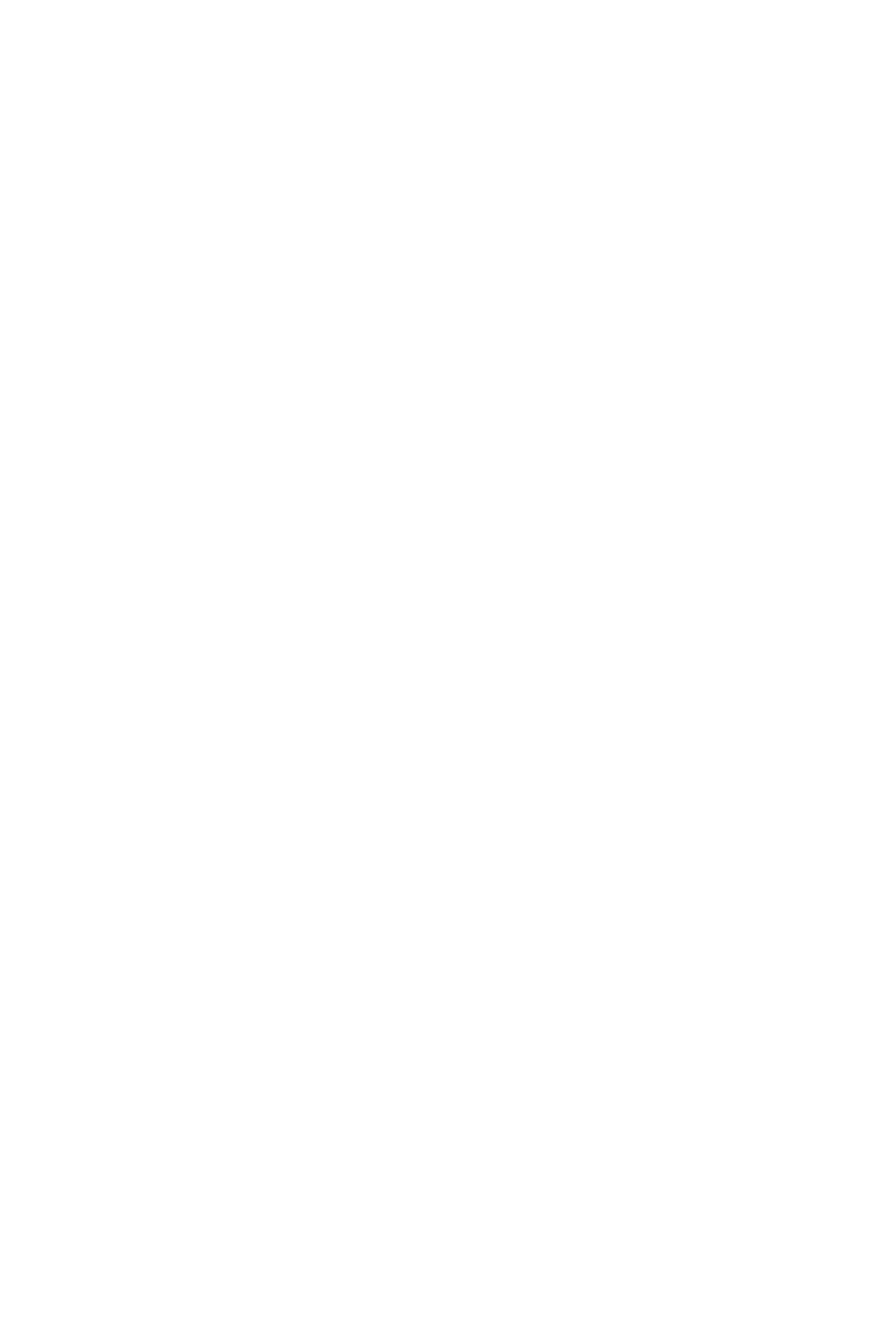 Дотации на выравнивание бюджетной обеспеченностисубъектов Российской Федерации и муниципальныхобразований14 0114 0146 876,146 876,1Непрограммные направления расходов99 0 00 0000 0Дотации на выравнивание бюджетной обеспеченностипоселений, источником финансового обеспечения которыхявляются субсидии бюджетам муниципальных районов напредоставление межбюджетных трансфертов бюджетампоселений, передаваемые из бюджета РеспубликиТатарстан14 0114 0199 0 00 S004 099 0 00 S004 045 220,345 220,3Межбюджетные трансферты500Дотации на выравнивание бюджетной обеспеченностипоселений, источником финансового обеспечения которыхявляются субвенций бюджетам муниципальных районов нареализацию государственных полномочий по расчету ипредоставлению дотаций бюджетам поселений,передаваемые из бюджета Республики ТатарстанМежбюджетные трансферты14 0114 0199 0 00 8006 099 0 00 8006 01 655,81 655,8500Всего расходов1 093 583,2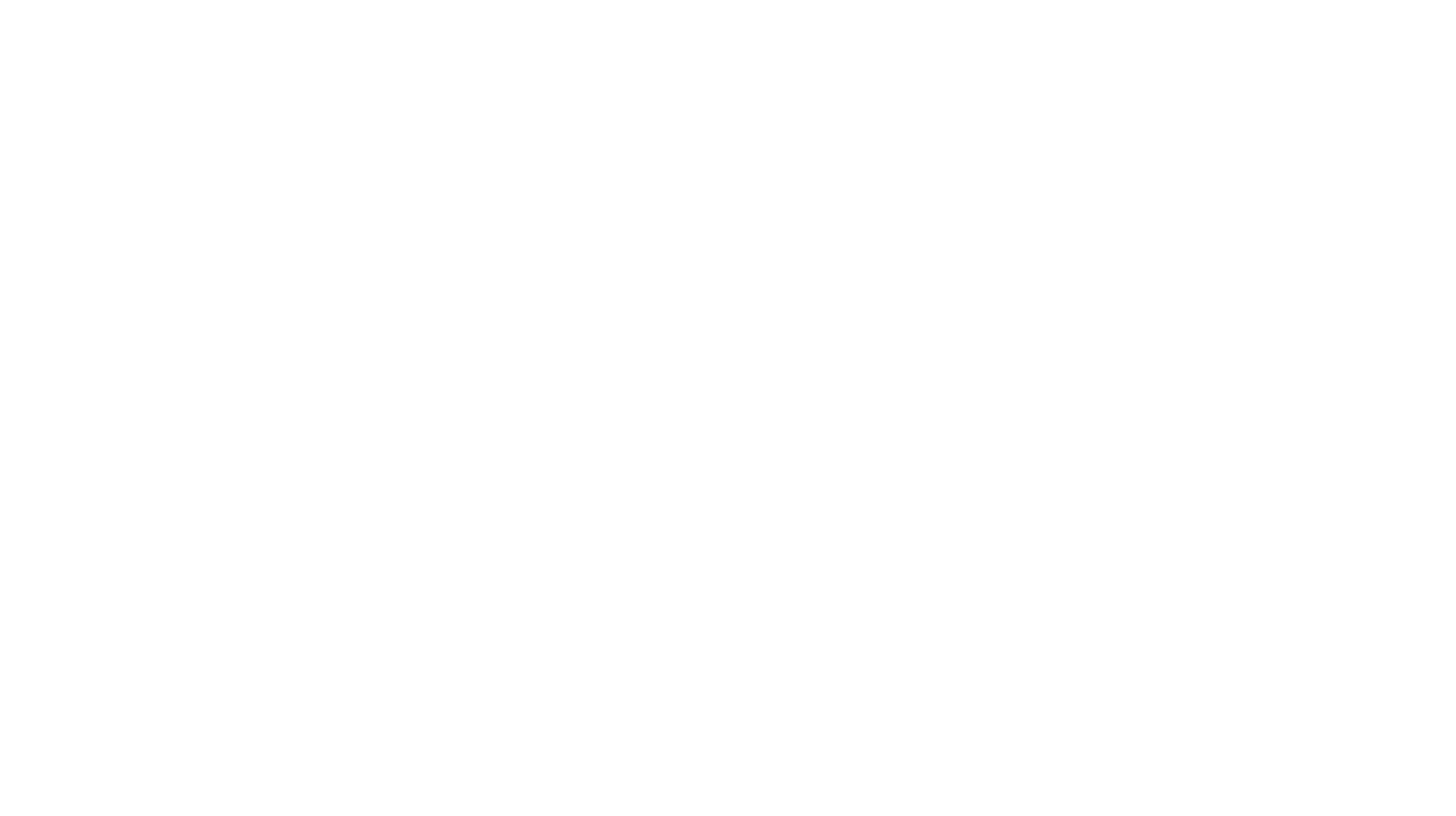 Приложение 4к решению «О бюджете Сармановскогомуниципального района на 2022 год и на плановый период2023 и 2024 годов"№ 62 от 08 декабря 2021 годаТаблица 2Распределениебюджетных ассигнований бюджета Сармановского муниципального района по разделам,подразделам, целевым статьям (муниципальным программам и непрограммным направлениямдеятельности), группам видов расходов классификации расходов бюджетовна плановый период 2023 и 2024 годов(тыс. рублей)НаименованиеОБЩЕГОСУДАРСТВЕННЫЕ ВОПРОСЫРз ПР01ЦСРВР202356 922,2202457 123,9Функционирование высшего должностного лица субъектаРоссийской Федерации и муниципального образованияНепрограммные направления расходов01 0201 0201 021 895,51 895,51 895,51 895,51 895,51 895,599 0 00 0000 099 0 00 0203 0Глава муниципального образованияРасходы на выплаты персоналу в целях обеспечениявыполнения функций государственными(муниципальными) органами, казенными учреждениями,органами управления государственными внебюджетнымифондами01 0299 0 00 0203 01001 895,51 895,5Функционирование законодательного (представительного)органа государственной власти и представительныхорганов муниципальных образованийГосударственная программа "Развитие юстиции вРеспублике Татарстан"01 0301 036 067,83,46 067,83,424 0 00 0000 024 1 00 0000 0Подпрограмма "Реализация государственной политики всфере юстиции в Республике Татарстан"01 0301 033,43,43,43,4Основное мероприятие "Осуществление политики в сфереюстиции в пределах полномочий Республики Татарстан"24 101 0000 024 1 01 2539 0Реализация государственных полномочий по сборуинформации от поселений, входящих в муниципальныйрайон, необходимой для ведения регистра муниципальныхправовых актов Республики Татарстан01 0301 033,43,43,43,4Расходы на выплаты персоналу в целях обеспечениявыполнения функций государственными(муниципальными) органами, казенными учреждениями,органами управления государственными внебюджетнымифондами24 1 01 2539 0100Непрограммные направления расходов01 0301 0399 0 00 0000 099 0 00 0204 06 064,46 064,46 064,46 064,4Центральный аппаратРасходы на выплаты персоналу в целях обеспечениявыполнения функций государственными(муниципальными) органами, казенными учреждениями,органами управления государственными внебюджетнымифондами01 0399 0 00 0204 01004 801,74 801,7Закупка товаров, работ и услуг для государственных(муниципальных) нуждИные бюджетные ассигнования01 0301 0399 0 00 0204 099 0 00 0204 02008001 112,0150,71 112,0150,7Функционирование Правительства Российской Федерации,высших исполнительных органов государственной властисубъектов Российской Федерации, местных администраций 01 0416 587,6351,216 622,8351,2Программа «Развитие системы образования»Подпрограмма «Развитие общего образования»01 0401 0402 0 00 0000 002 2 00 0000 0351,2351,2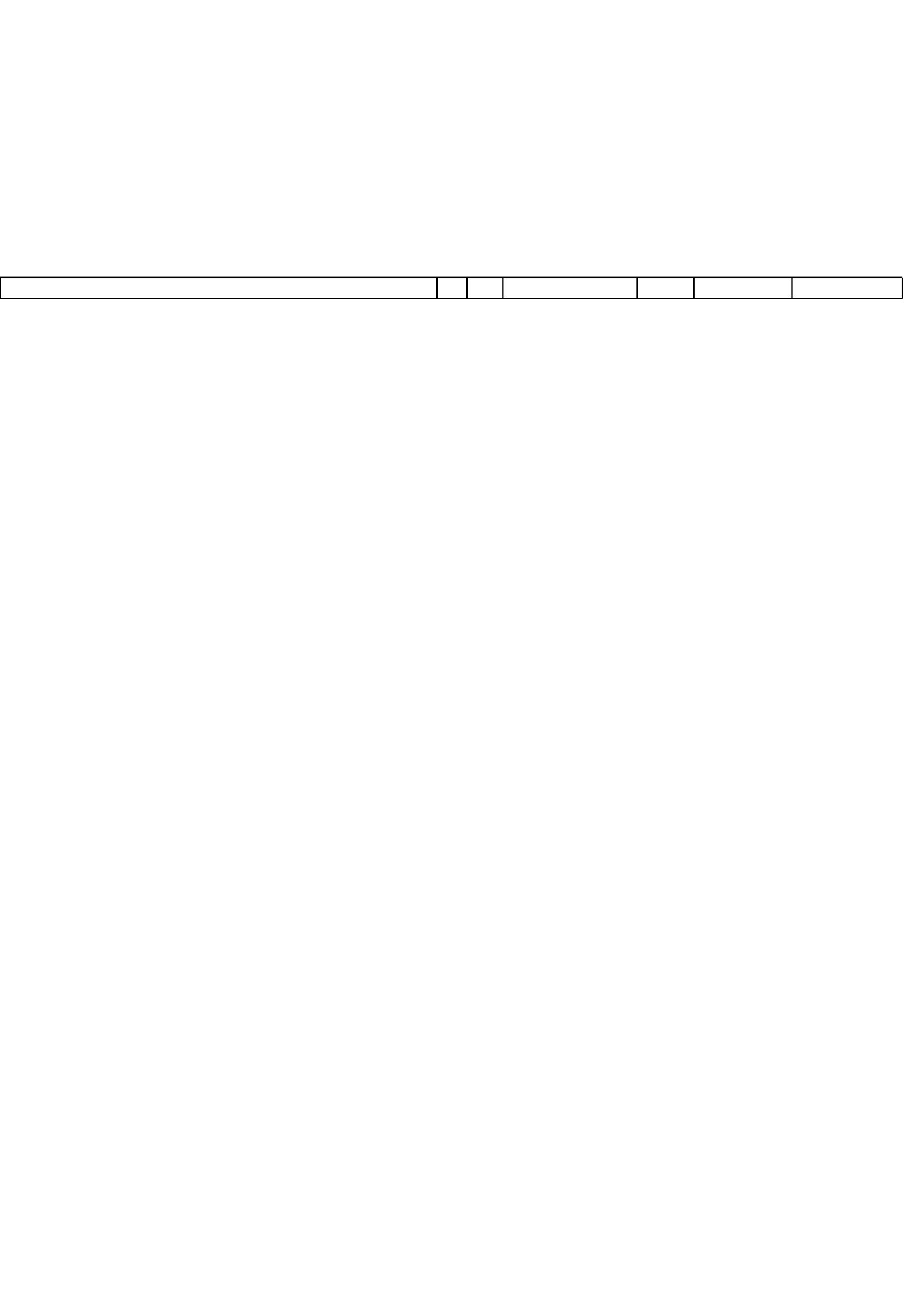 Основное мероприятие «Обеспечение государственныхгарантий реализации прав на получение общедоступного ибесплатного общедоступного и бесплатного дошкольного,начального общего, основного общего, среднего общегообразования в муниципальных общеобразовательныхорганизациях, обеспечение дополнительного образованиядетей в муниципальных общеобразовательныхорганизациях»01 0401 0402 2 08 0000 002 2 08 2530 0351,2351,2351,2351,2Реализация государственных полномочий в областиобразованияРасходы на выплаты персоналу в целях обеспечениявыполнения функций государственными(муниципальными) органами, казенными учреждениями,органами управления государственными внебюджетнымифондами01 0401 0401 0402 2 08 2530 299 0 00 0000 099 0 00 0204 0100100351,216 236,415 885,2351,216 271,615 920,4Непрограммные направления расходовЦентральный аппаратРасходы на выплаты персоналу в целях обеспечениявыполнения функций государственными(муниципальными) органами, казенными учреждениями,органами управления государственными внебюджетнымифондами01 0499 0 00 0204 013 463,113 463,1Закупка товаров, работ и услуг для государственных(муниципальных) нужд01 0401 0499 0 00 0204 099 0 00 0204 02008002 350,371,82 385,571,8Иные бюджетные ассигнованияРеализация государственных полномочий в областимолодежной политики01 0499 0 00 2524 0351,2351,2Расходы на выплаты персоналу в целях обеспечениявыполнения функций государственными(муниципальными) органами, казенными учреждениями,органами управления государственными внебюджетнымифондами01 0401 0501 0599 0 00 2524 099 0 00 0000 0100351,210,310,3351,25,8Судебная системаНепрограммные направления расходовСоставление (изменение) списков кандидатов в присяжныезаседатели федеральных судов общей юрисдикции вРоссийской Федерации за счет средств федеральногобюджета5,801 0501 0599 0 00 5120 099 0 00 5120 010,310,35,85,8Закупка товаров, работ и услуг для государственных(муниципальных) нужд200Обеспечение деятельности финансовых, налоговых итаможенных органов и органов финансового (финансово-бюджетного) надзора01 0601 0601 066 112,36 112,36 112,36 118,06 118,06 118,0Непрограммные направления расходовЦентральный аппарат99 0 00 0000 099 0 00 0204 0Расходы на выплаты персоналу в целях обеспечениявыполнения функций государственными(муниципальными) органами, казенными учреждениями,органами управления государственными внебюджетнымифондами01 0699 0 00 0204 01004 881,34 881,3Закупка товаров, работ и услуг для государственных(муниципальных) нужд01 0601 0601 1101 1101 1101 1101 1301 1399 0 00 0204 099 0 00 0204 02008001 219,411,61 225,111,6Иные бюджетные ассигнованияРезервные фонды4 853,34 853,34 853,34 853,321 395,411 059,24 853,34 853,34 853,34 853,321 560,711 059,2Непрограммные направления расходовРезервные фонды муниципальных образованийИные бюджетные ассигнования99 0 00 0000 099 0 00 0741 199 0 00 0741 1800Другие общегосударственные вопросыПрограмма «Социальная поддержка граждан"Подпрограмма «Улучшение социально-экономическогоположения семей»03 0 00 0000 003 5 00 0000 001 131 059,21 059,2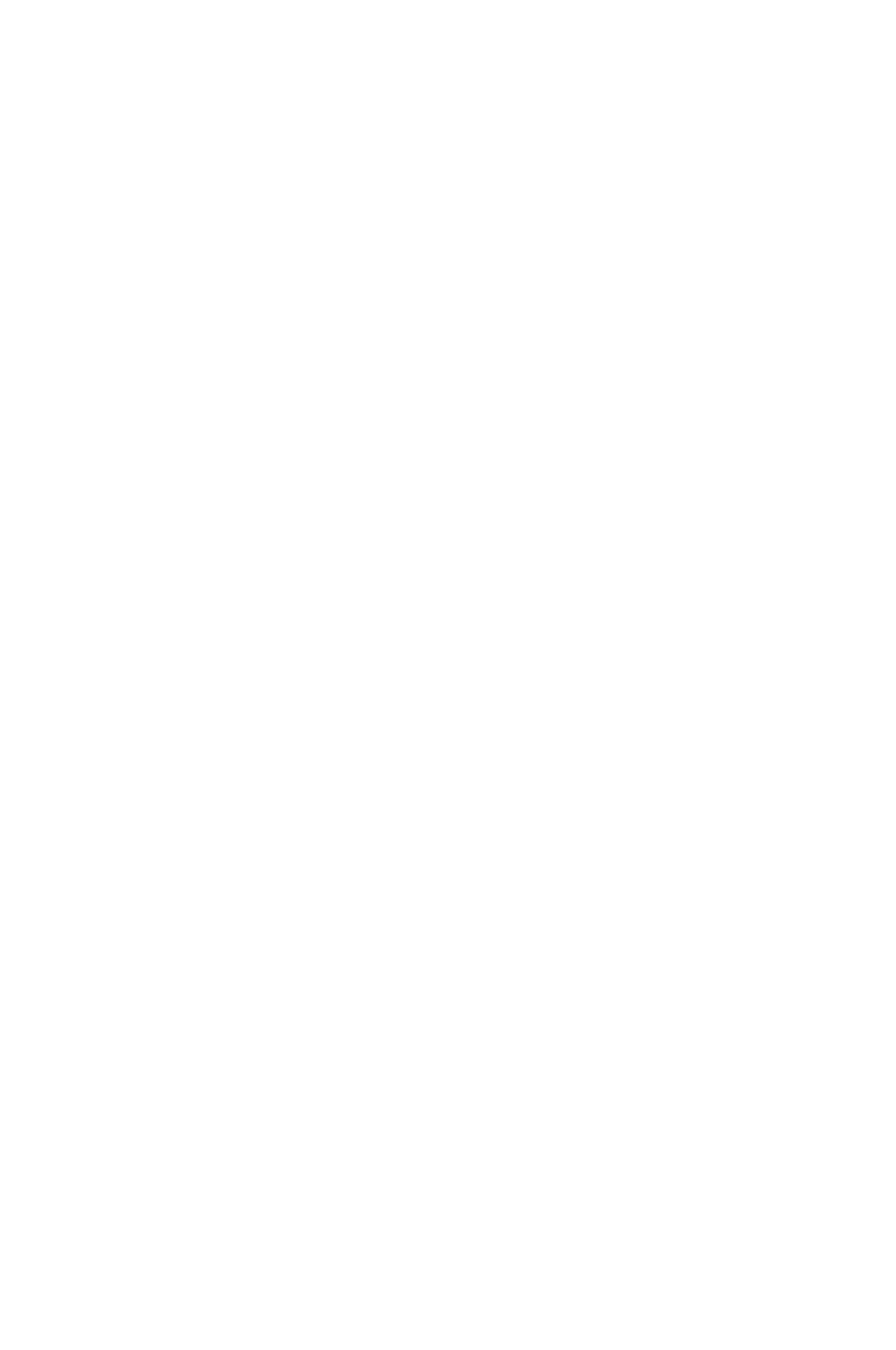 Основное мероприятие «Создание благоприятных условийдля устройства детей-сирот и детей, оставшихся безпопечения родителей, на воспитание в семью»Реализация государственных полномочий в области опекии попечительства01 1301 1303 5 03 0000 003 5 03 2533 01 059,21 059,21 059,21 059,2Расходы на выплаты персоналу в целях обеспечениявыполнения функций государственными(муниципальными) органами, казенными учреждениями,органами управления государственными внебюджетнымифондами01 1303 5 03 2533 01002001 052,91 052,9Закупка товаров, работ и услуг для государственных(муниципальных) нужд01 1301 1301 1303 5 03 2533 008 0 00 0000 008 Е 00 0000 06,3932,4932,46,3937,9937,9Программа «Развитие культуры»Подпрограмма «Развитие архивного дела»Основное мероприятие «Реализация государственнойполитики в области архивного дела»01 1301 1308 Е 01 0000 008 Е 01 4402 0932,4932,4937,9937,9Обеспечение хранения, учета, комплектования ииспользования архивных документовРасходы на выплаты персоналу в целях обеспечениявыполнения функций государственными(муниципальными) органами, казенными учреждениями,органами управления государственными внебюджетнымифондами01 1301 1308 Е 01 4402 008 Е 01 4402 0100200762,7169,7762,7175,2Закупка товаров, работ и услуг для государственных(муниципальных) нуждПрограмма "Профилактика терроризма и экстремизма натерритории Сармановского муниципального районаРеспублики Татарстан"01 1342 0 00 0000 042 1 00 0000 0140,0140,0140,0140,0Подпрограмма "Профилактика терроризма и экстремизма" 01 13Основное мероприятие "Профилактика терроризма, а такжеминимизация и (или) ликвидация последствий проявлениятерроризма"01 1342 1 01 0000 042 1 01 02040140,0140,0140,0140,0Центральный аппарат (Программа по профилактикетерроризма и экстремизма в Сармановском муниципальномрайоне)01 13Закупка товаров, работ и услуг для государственных(муниципальных) нужд01 1301 1301 1342 1 01 0204099 0 00 0000 099 0 00 0204 0200100140,019 263,82 003,5140,019 423,62 003,5Непрограммные направления расходовЦентральный аппаратРасходы на выплаты персоналу в целях обеспечениявыполнения функций государственными(муниципальными) органами, казенными учреждениями,органами управления государственными внебюджетнымифондами01 1399 0 00 0204 01 786,51 786,5Закупка товаров, работ и услуг для государственных(муниципальных) нужд01 1301 1399 0 00 0204 099 0 00 0204 0200800213,43,6213,43,6Иные бюджетные ассигнованияУплата налога на имущество организаций и земельногоналога01 1301 1399 0 00 0295 099 0 00 0295 080,380,380,380,3Иные бюджетные ассигнования800Реализация государственных полномочий по образованиюи организации деятельности комиссий по деламнесовершеннолетних и защите их правРасходы на выплаты персоналу в целях обеспечениявыполнения функций государственными(муниципальными) органами, казенными учреждениями,органами управления государственными внебюджетнымифондами01 1399 0 00 2526 0725,5726,801 1399 0 00 2526 099 0 00 2527 0100725,5366,6726,8366,6Реализация государственных полномочий по образованиюи организации деятельности административных комиссий 01 13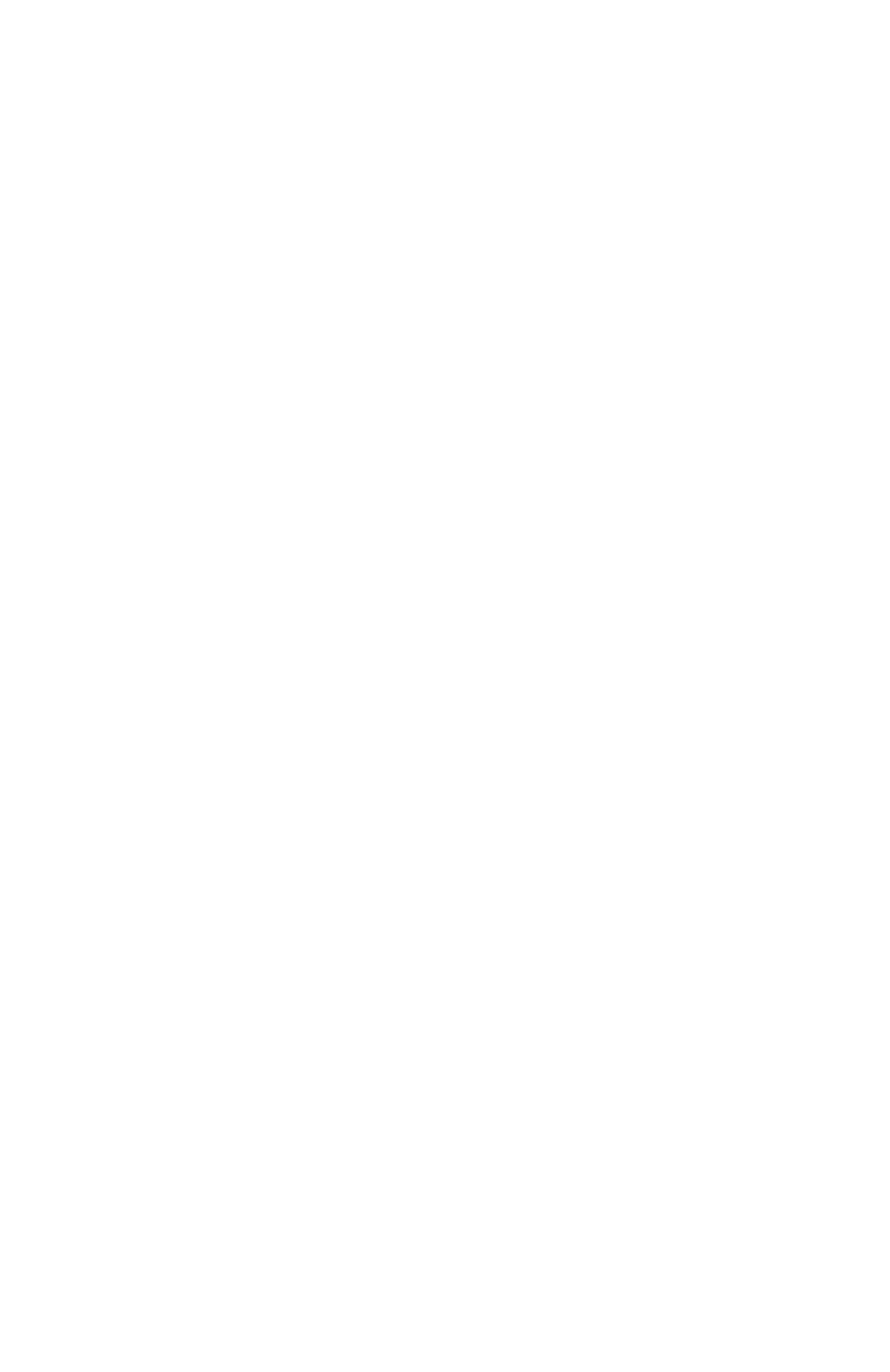 Расходы на выплаты персоналу в целях обеспечениявыполнения функций государственными(муниципальными) органами, казенными учреждениями,органами управления государственными внебюджетнымифондами01 1301 1301 1399 0 00 2527 099 0 00 2534 099 0 00 2534 0100200366,672,272,2366,672,272,2Реализация государственных полномочий в областиархивного делаЗакупка товаров, работ и услуг для государственных(муниципальных) нуждРеализация госполномочий по определению перечнядолжностных лиц, уполномоченных составлять протоколыоб административных нарушениях01 1399 0 00 2535 00,50,5Расходы на выплаты персоналу в целях обеспечениявыполнения функций государственными(муниципальными) органами, казенными учреждениями,органами управления государственными внебюджетнымифондами01 1301 1399 0 00 2535 099 0 00 2540 01000,50,80,50,8Реализация государственных полномочий пораспоряжению земельными участками, государственнаясобственность на которые не разграниченаРасходы на выплаты персоналу в целях обеспечениявыполнения функций государственными(муниципальными) органами, казенными учреждениями,органами управления государственными внебюджетнымифондами01 1399 0 00 2540 01006000,80,8Обеспечение деятельности централизованных бухгалтерий 01 13Предоставление субсидий бюджетным, автономным99 0 00 2990 099 0 00 2990 099 0 00 5930 014 037,314 037,31 365,014 142,314 142,31 418,5учреждениям и иным некоммерческим организациямГосударственная регистрация актов гражданскогосостояния за счет средств федерального бюджетаРасходы на выплаты персоналу в целях обеспечениявыполнения функций государственными(муниципальными) органами, казенными учреждениями,органами управления государственными внебюджетнымифондами01 1301 1301 1399 0 00 5930 0100803,4803,4Закупка товаров, работ и услуг для государственных(муниципальных) нужд01 1301 1301 1399 0 00 5930 099 0 00 5930 099 0 00 9241 0200500279,8281,8155,1333,3281,8155,1Межбюджетные трансфертыСтрахование муниципальных служащихЗакупка товаров, работ и услуг для государственных(муниципальных) нужд01 1301 1301 1399 0 00 9241 099 0 00 9708 099 0 00 9708 0200200155,1457,0155,1457,0Диспансеризация муниципальных служащихЗакупка товаров, работ и услуг для государственных(муниципальных) нужд457,03 059,03 059,03 059,0457,03 168,33 168,33 168,3НАЦИОНАЛЬНАЯ ОБОРОНА02Мобилизационная и вневойсковая подготовкаНепрограммные направления расходовОсуществление первичного воинского учета органамиместного самоуправления поселений за счет средствфедерального бюджета02 0302 0399 0 00 0000 002 0302 0399 0 00 5118 099 0 00 5118 03 059,03 059,03 168,33 168,3Межбюджетные трансферты500НАЦИОНАЛЬНАЯ БЕЗОПАСНОСТЬПРАВООХРАНИТЕЛЬНАЯ ДЕЯТЕЛЬНОСТЬОпеспечение пожарной безопасности032 494,72 494,703 101 565,51 565,5Программа «Пожарная безопасность Сармановскогомуниципального района"03 1003 1007 0 00 0000 007 2 00 0000 01 565,51 565,51 565,51 565,5Подпрограмма «Совершенствование системы управленияпожарной безопасностью, информационное обеспечение вобласти пожарной безопасности"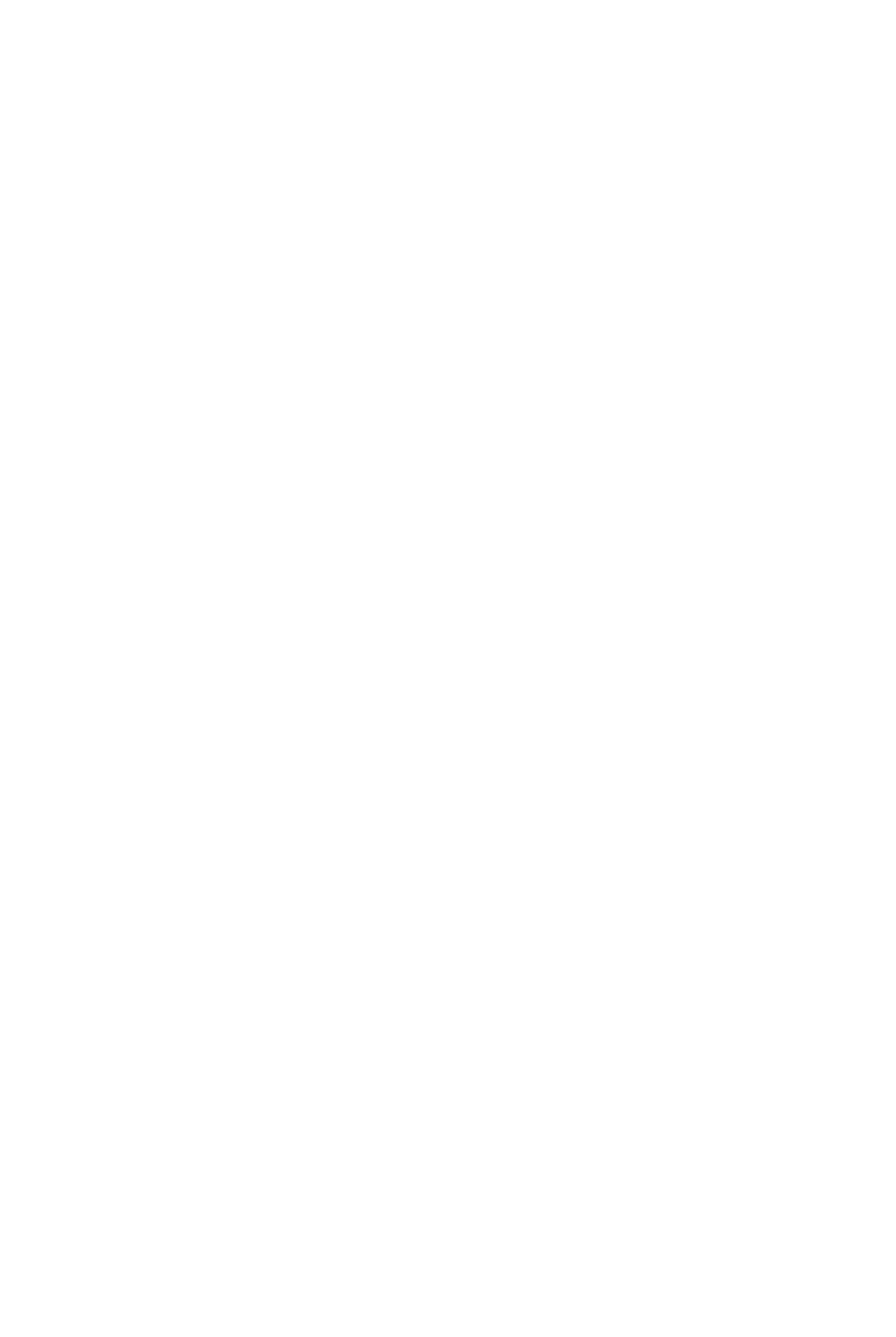 Основное мероприятие «Повышение эффективностиуправления в области гражданской обороны,предупреждения и ликвидации чрезвычайных ситуаций»Управление организацией и проведением мероприятий вобласти гражданской обороны и защиты в чрезвычайныхситуациях03 1003 1007 2 01 0000 007 2 01 2267 11 565,51 565,51 565,51 565,5Расходы на выплаты персоналу в целях обеспечениявыполнения функций государственными(муниципальными) органами, казенными учреждениями,органами управления государственными внебюджетнымифондами03 1003 1007 2 01 2267 107 2 01 2267 11002001 553,512,01 553,512,0Закупка товаров, работ и услуг для государственных(муниципальных) нуждДругие вопросы в области национальной безопасности иправоохранительной деятельности03 1403 1403 14929,2929,2929,2929,2929,2929,2Непрограммные направления расходовПрочие выплаты99 0 00 0000 099 0 00 9235 0Расходы на выплаты персоналу в целях обеспечениявыполнения функций государственными(муниципальными) органами, казенными учреждениями,органами управления государственными внебюджетнымифондами03 140499 0 00 9235 0100929,223 724,6416,2929,223 824,6416,2НАЦИОНАЛЬНАЯ ЭКОНОМИКАСельское хозяйство и рыболовство04 05Государственная программа "Развитие сельского хозяйстваи регулирование рынков сельскохозяйственной продукции,сырья и продовольствия в Республике Татарстан"Подпрограмма "Развитие подотрасли животноводства,переработки и реализации продукции животноводства"Основное мероприятие "Предупреждение болезнейживотных и защита населения от болезней, общих длячеловека и животных"04 0504 0514 0 00 0000 014 2 00 0000 0416,2416,2416,2416,204 0514 2 09 0000 0416,2416,2Реализация государственных полномочий в сфереорганизации проведения мероприятий по предупреждениюи ликвидации болезней животных, их лечению, отлову исодержанию безнадзорных животных, защите населения отболезней, общих для человека и животныхЗакупка товаров, работ и услуг для государственных(муниципальных) нужд04 0514 2 09 2536 014 2 09 2536 0416,2416,204 0504 06200416,2129,6416,2129,6Водное хозяйствоПрограмма "Охрана окружающей среды, воспроизводствои использование природных ресурсов"04 0609 0 00 0000 009 4 00 0000 009 4 01 0000 009 4 01 7448 009 4 01 7448 099 0 00 0000 0129,6129,6129,6129,6129,6129,6129,6129,6Подпрограмма "Развитие водохозяйственного комплекса" 04 06Основное мероприятие "Реализация государственнойполитики в сфере водных отношений"04 06Мероприятия по развитию водохозяйственного комплекса 04 06Закупка товаров, работ и услуг для государственных(муниципальных) нужд04 0604 0804 08200800129,61 278,81 278,8129,61 278,81 278,8ТранспортНепрограммные направления расходовОрганизация пассажирских перевозок помежмуниципальным маршрутам в пределахмуниципального района04 0804 0804 0999 0 00 0318 099 0 00 0318 01 278,81 278,81 278,81 278,8Иные бюджетные ассигнованияДорожное хозяйство (дорожные фонды)Программа дорожных работ на дорогах общегопользования Сармановского муниципального района21 900,022 000,004 09 Д1 0 00 0000 021 900,022 000,0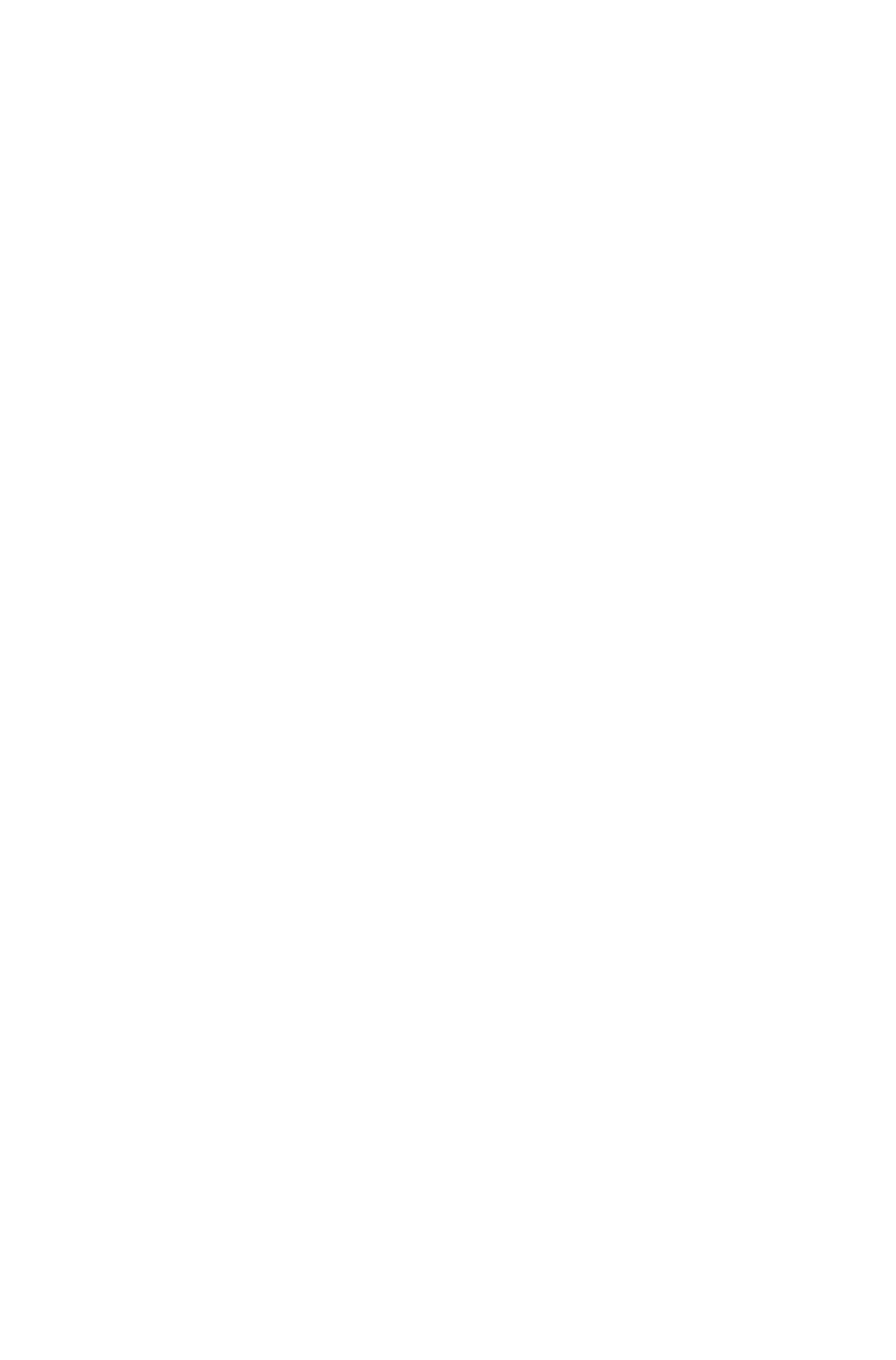 Строительство, реконструкция и ремонт (текущий икапитальный) автомобильных дорог за счетмуниципального Дорожного фонда04 09 Д1 0 00 0365 021 900,022 000,0Закупка товаров, работ и услуг для государственных(муниципальных) нуждЖИЛИЩНО-КОММУНАЛЬНОЕ ХОЗЯЙСТВОЖилищное хозяйство04 09 Д1 0 00 0365 00520021 900,025 361,89 126,022 000,022 649,69 126,005 01Программа «Обеспечение качественным жильем иуслугами жилищно-коммунального хозяйства населения"Подпрограмма «Реализация мероприятий Региональнойпрограммы капитального ремонта общего имущества вмногоквартирных домах"05 0105 0104 0 00 0000 004 5 00 0000 09 126,09 126,09 126,09 126,0Основное мероприятие «Организация своевременногопроведения капитального ремонта общего имущества вмногоквартирных домах»05 0105 0104 5 01 0000 004 5 01 9601 004 5 01 9601 09 126,09 126,09 126,09 126,0Обеспечение мероприятий по капитальному ремонтумногоквартирных домовПредоставление субсидий бюджетным, автономнымучреждениям и иным некоммерческим организациямБлагоустройство05 0105 036009 126,09 126,016 235,813 523,6Программа "Развитие сельского хозяйства и регулированиерынков сельскохозяйственной продукции, сырья ипродовольствия"05 0314 0 00 0000 014 000,014 000,014 000,014 000,012 000,012 000,012 000,012 000,0Подпрограмма "Устойчивое развитие сельскихтерриторий"05 0305 0305 0314 7 00 0000 014 7 04 L576 014 7 04 L576 0На реализацию мероприятий по комплексному развитиюсельских территорийЗакупка товаров, работ и услуг для государственных(муниципальных) нужд200200Программа "Формирование комфортной городской средына территории Сармановского муниципального района РТ" 05 03Б1 0 00 0000 0Б1 0 00 780502 235,82 235,81 523,61 523,6Прочие мероприятия по благоустройствуЗакупка товаров, работ и услуг для государственных(муниципальных) нужд05 0305 03Б1 0 00 780502 235,81 523,6ОХРАНА ОКРУЖАЮЩЕЙ СРЕДЫОхрана объектов растительного и животного мира и средыих обитания063 464,03 464,006 0306 033 464,03 464,03 464,03 464,0Программа «Охрана окружающей среды, воспроизводствои использование природных ресурсов"Основное мероприятие «Обеспечение охраны окружающейсреды»09 0 00 0000 006 0306 0309 1 01 0000 009 1 01 7446 03 464,03 464,03 464,03 464,0Реализация программных мероприятийЗакупка товаров, работ и услуг для государственных(муниципальных) нужд06 030709 1 01 7446 02003 464,0691 513,3164 245,2163 155,2163 155,23 464,0695 684,4165 038,2163 948,2163 948,2ОБРАЗОВАНИЕДошкольное образование07 0107 0107 01Программа «Развитие системы образования»Подпрограмма «Развитие дошкольного образования»02 0 00 0000 002 1 00 0000 0Основное мероприятие «Обеспечение государственныхгарантий реализации прав на получение общедоступного ибесплатного дошкольного образования в муниципальныхдошкольных образовательных организациях»Обеспечение государственных гарантий реализации правна получение общедоступного и бесплатного дошкольногообразования в муниципальных дошкольныхобразовательных организациях07 0102 1 01 0000 064 775,064 775,007 0107 0107 0102 1 01 2537 002 1 01 2537 002 1 03 0000 064 775,064 775,098 380,264 775,064 775,099 173,2Предоставление субсидий бюджетным, автономнымучреждениям и иным некоммерческим организациямОсновное мероприятие "Развитие дошкольногообразования"600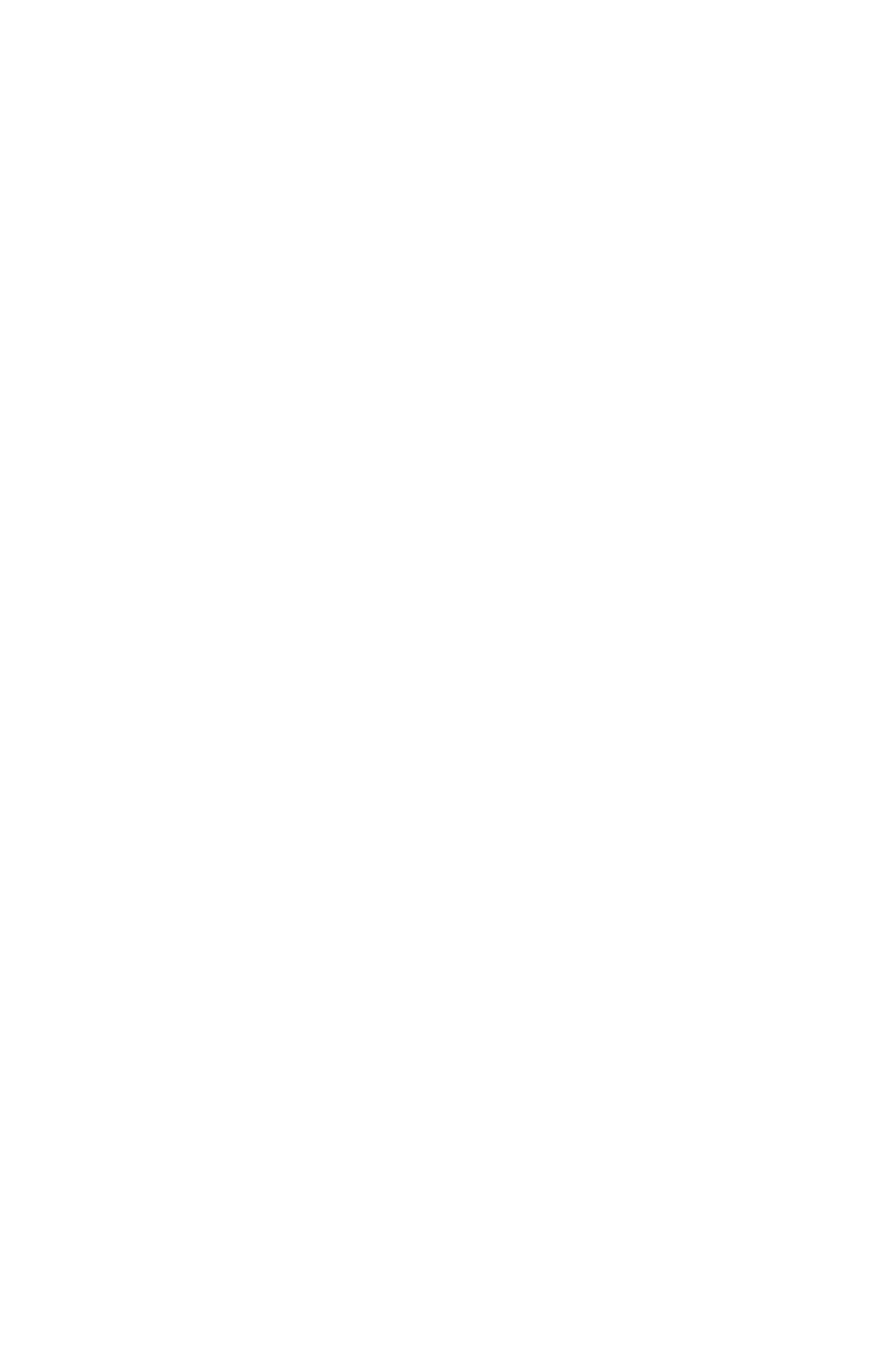 Развитие дошкольных образовательных организацийПредоставление субсидий бюджетным, автономнымучреждениям и иным некоммерческим организациям07 0107 0102 1 03 4200 002 1 03 4200 098 380,298 380,299 173,299 173,2600600600600Комплексная программа по профилактике правонарушенийв Сармановском муниципальном районе07 0107 0106 0 00 0000 006 1 00 0000 0290,0290,0290,0290,0Подпрограмма «Организация деятельности попрофилактике правонарушений"Основное мероприятие "Профилактика правонарушений вобщественных местах и на улице"07 0107 0106 1 09 0000 006 1 09 4200 0290,0290,0290,0290,0Развитие дошкольных образовательных организацийПредоставление субсидий бюджетным, автономнымучреждениям и иным некоммерческим организациямПрограмма «Пожарная безопасность Сармановскогомуниципального района"07 0107 0106 1 09 4200 007 0 00 0000 0290,0800,0290,0800,0Подпрограмма «Повышение противопожарной защитынаселенных пунктов, территорий, предприятий,учреждений и других организаций»07 0107 1 00 0000 0800,0800,0Основное мероприятие "Обеспечение пожарнойбезопасности объектов образования"07 0107 0107 1 01 0000 007 1 01 4200 0800,0800,0800,0800,0Развитие дошкольных образовательных организацийПредоставление субсидий бюджетным, автономнымучреждениям и иным некоммерческим организациямОбщее образование07 0107 0207 0207 0207 1 01 4200 0800,0474 253,7444 967,0444 967,0800,0477 524,6447 704,2447 704,2Программа «Развитие системы образования»Подпрограмма «Развитие общего образования»02 0 00 0000 002 2 00 0000 0Основное мероприятие «Реализация общего образования вгосударственных образовательных организациях»Развитие общеобразовательных организаций, включаяшколы – детские сады07 0207 0207 0202 2 02 0000 002 2 02 4210 002 2 02 4210 0221 326,75 929,4224 063,928 442,528 442,5Предоставление субсидий бюджетным, автономнымучреждениям и иным некоммерческим организациямРазвитие общеобразовательных организаций, включаяшколы – детские сады, за счет субсидии из бюджетаРеспублики Татарстан5 929,407 0207 0202 2 02 S005 002 2 02 S005 0215 397,356 429,4195 621,456 429,4Расходы на выплату персоналу100600Предоставление субсидий бюджетным, автономнымучреждениям и иным некоммерческим организациям07 0202 2 02 S005 0158 967,9139 192,0Основное мероприятие «Обеспечение государственныхгарантий реализации прав на получение общедоступного ибесплатного общедоступного и бесплатного дошкольного,начального общего, основного общего, среднего общегообразования в муниципальных общеобразовательныхорганизациях, обеспечение дополнительного образованиядетей в муниципальных общеобразовательныхорганизациях»07 0202 2 08 0000 0223 640,3223 640,3Обеспечение государственных гарантий реализации правна получение общедоступного и бесплатного дошкольного,начального общего, основного общего, среднего общегообразования в муниципальных общеобразовательныхорганизациях, обеспечение дополнительного образованиядетей в муниципальных общеобразовательныхорганизациях07 0207 0202 2 08 2528 002 2 08 2528 0200 907,4200 907,4200 907,4200 907,4Предоставление субсидий бюджетным, автономнымучреждениям и иным некоммерческим организациям600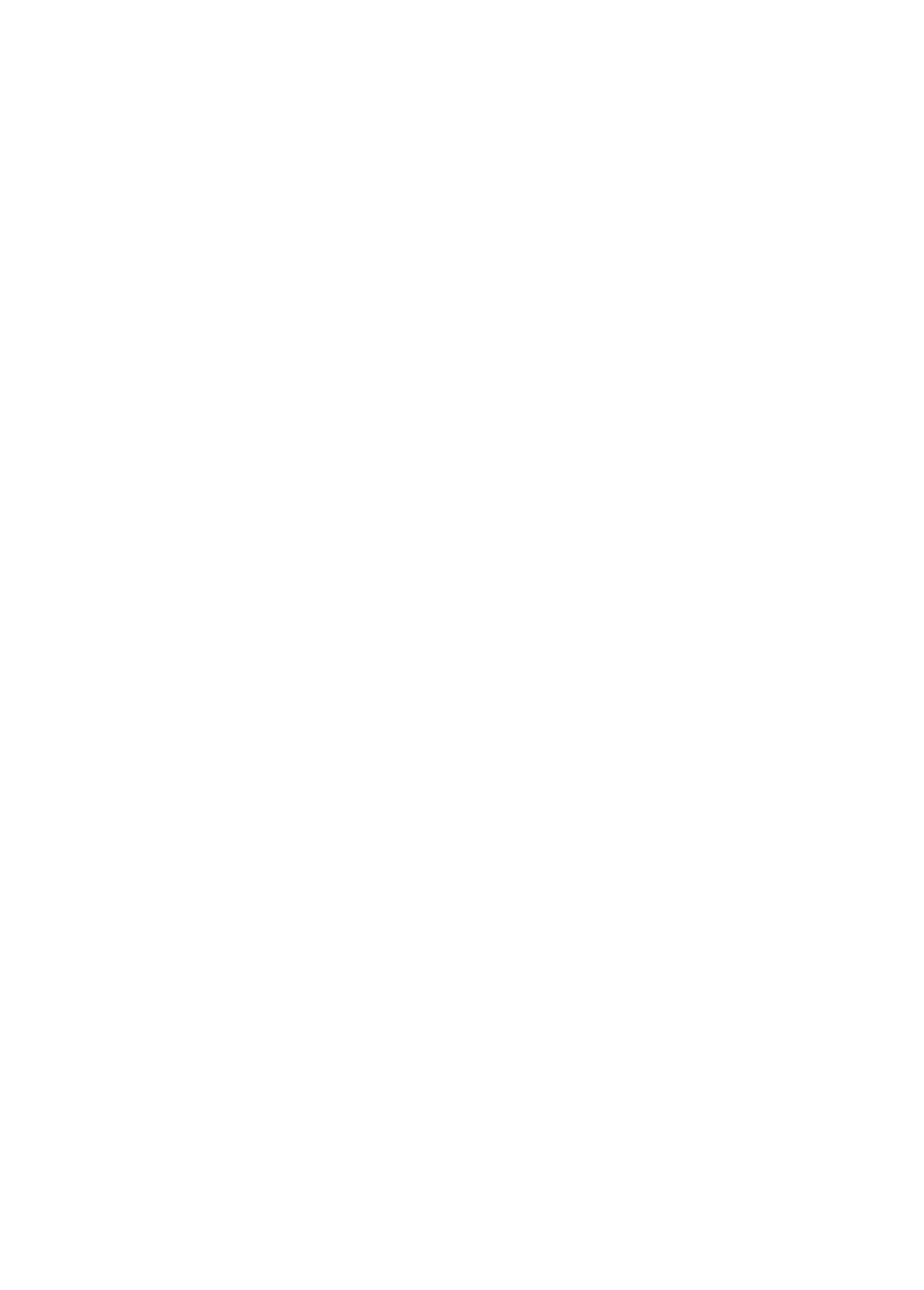 Обеспечение государственных гарантий реализации правна получение общедоступного и бесплатного дошкольного,начального общего, основного общего, среднего общегообразования в муниципальных общеобразовательныхорганизациях, обеспечение дополнительного образованиядетей в муниципальных общеобразовательныхорганизациях, в части ежемесячного денежноговознаграждения за классное руководство педагогическимработникам муниципальных общеобразовательныхорганизаций07 0207 0202 2 08 5303 102 2 08 5303 122 732,922 732,922 732,922 732,9Предоставление субсидий бюджетным, автономнымучреждениям и иным некоммерческим организациямОсновное мероприятие "Модернизация системы общегообразования, проведение мероприятий в областиобразования"60007 0202 2 09 0000 017 530,518 064,2Софинансируемые расходы на организацию бесплатногогорячего питания обучающихся по образовательнымпрограммам начального общего образования вмуниципальных образовательных организацияхПредоставление субсидий бюджетным, автономнымучреждениям и иным некоммерческим организациям07 0207 0202 2 09 L304 002 2 09 L304 017 530,517 530,518 064,218 064,2600Комплексная программа по профилактике правонарушенийв Сармановском муниципальном районе07 0207 0207 0207 0207 0207 0206 0 00 0000 006 1 00 0000 006 1 09 0000 006 1 09 4210 006 1 09 4210 007 0 00 0000 0200,0200,0200,0200,0200,0650,0200,0200,0200,0200,0200,0650,0Подпрограмма «Организация деятельности попрофилактике правонарушений"Основное мероприятие "Профилактика правонарушений вобщественных местах и на улице"Развитие общеобразовательных организаций, включаяшколы – детские садыПредоставление субсидий бюджетным, автономнымучреждениям и иным некоммерческим организациямПрограмма «Пожарная безопасность Сармановскогомуниципального района"600Подпрограмма «Повышение противопожарной защитынаселенных пунктов, территорий, предприятий,учреждений и других организаций»07 0207 0207 0207 0207 1 00 0000 007 1 01 0000 007 1 01 4210 007 1 01 4210 0650,0650,0650,0650,0650,0650,0650,0650,0Основное мероприятие "Обеспечение пожарнойбезопасности объектов образования"Развитие общеобразовательных организаций, включаяшколы – детские садыПредоставление субсидий бюджетным, автономнымучреждениям и иным некоммерческим организациямПрограмма "Профилактика терроризма и экстремизма натерритории Сармановского муниципального районаРеспублики Татарстан"60007 0242 0 00 0000 042 1 00 0000 010 906,210 906,210 906,210 906,2Подпрограмма "Профилактика терроризма и экстремизма" 07 02Основное мероприятие "Профилактика терроризма, а такжеминимизация и (или) ликвидация последствий проявлениятерроризма"07 0242 1 01 0000 010 906,210 906,210 906,210 906,2Развитие общеобразовательных организаций, включаяшколы – детские сады, за счет субсидии из бюджетаРеспублики Татарстан07 0242 1 01 4210 042 1 01 4210 002 0 00 0000 002 3 00 0000 002 3 01 0000 0Предоставление субсидий бюджетным, автономнымучреждениям и иным некоммерческим организациямДополнительное образование детей07 0207 0307 0360010 906,232 573,432 543,410 906,232 680,432 650,4Программа «Развитие системы образования»Подпрограмма «Развитие дополнительного образования»Основное мероприятие «Организация предоставлениядополнительного образования"07 0307 0332 543,432 543,432 650,432 650,4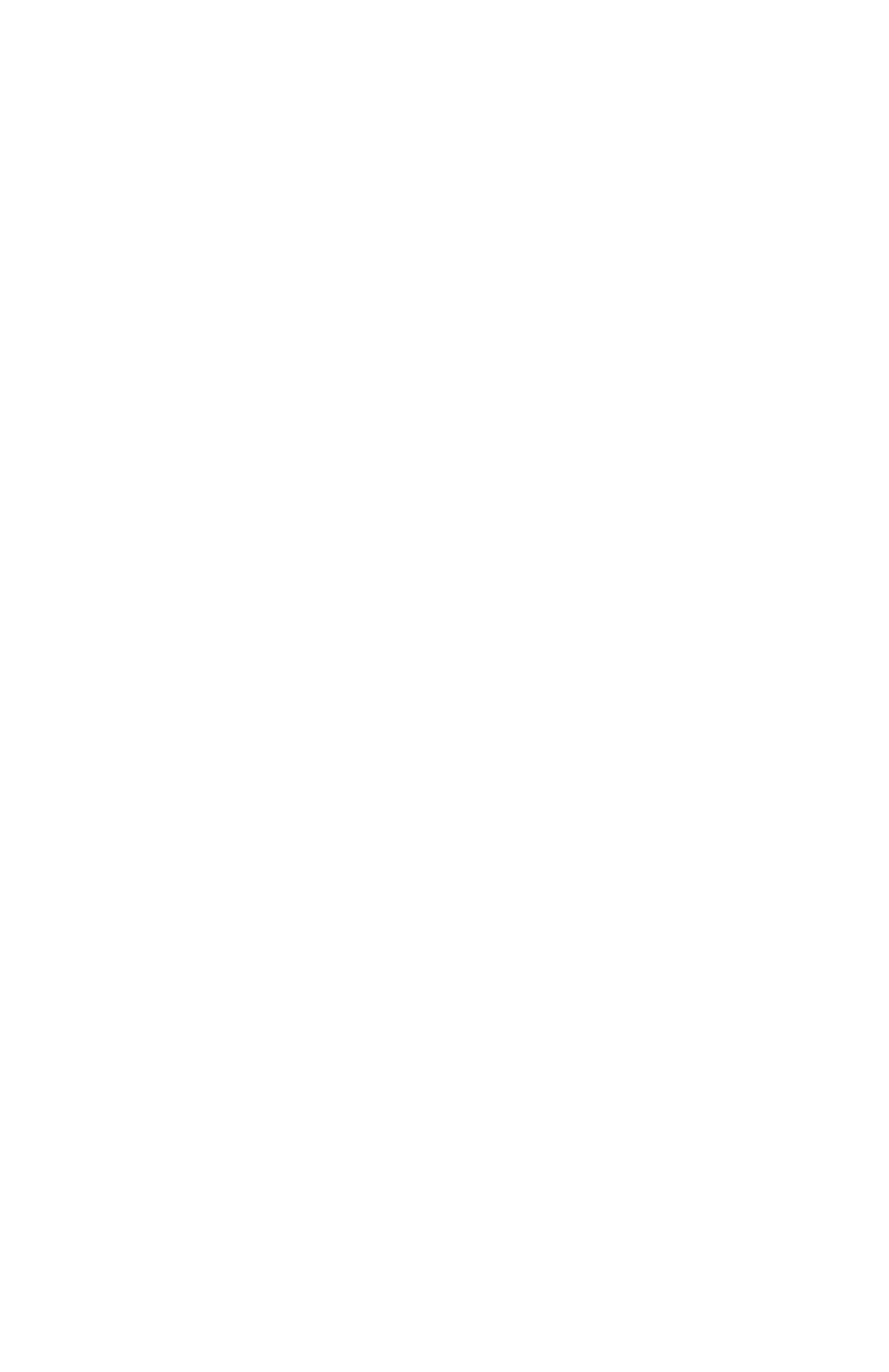 Развитие многопрофильных организаций дополнительногообразования, реализующих дополнительныеобщеобразовательные программы07 0307 0302 3 01 4231 002 3 01 4231 02 939,32 939,32 945,32 945,3Предоставление субсидий бюджетным, автономнымучреждениям и иным некоммерческим организациямРазвитие организаций дополнительного образованияхудожественно-эстетической направленности,реализующих дополнительные общеобразовательныепрограммы60060007 0307 0307 0302 3 01 4232 002 3 01 4232 007 0 00 0000 029 604,129 604,130,029 705,129 705,130,0Предоставление субсидий бюджетным, автономнымучреждениям и иным некоммерческим организациямПрограмма «Пожарная безопасность Сармановскогомуниципального района"Подпрограмма «Повышение противопожарной защитынаселенных пунктов, территорий, предприятий,учреждений и других организаций»07 0307 0307 1 00 0000 007 1 01 0000 030,030,030,030,0Основное мероприятие "Обеспечение пожарнойбезопасности объектов образования"Развитие многопрофильных организаций дополнительногообразования, реализующих дополнительныеобщеобразовательные программы07 0307 1 01 4231 007 1 01 4231 030,030,0Предоставление субсидий бюджетным, автономнымучреждениям и иным некоммерческим организациямМолодежная политика и оздоровление детей07 0307 0760030,030,010 268,310 268,3Комплексная программа по профилактике правонарушенийв Сармановском муниципальном районе07 0707 0706 0 00 0000 006 1 00 0000 0550,0550,0550,0550,0Подпрограмма «Организация деятельности попрофилактике правонарушений"Основное мероприятие "Профилактика правонарушений"Проведение мероприятий для детей и молодежиПредоставление субсидий бюджетным, автономнымучреждениям и иным некоммерческим организациям07 0707 0706 1 01 0000 006 1 01 4310 015,015,015,015,007 0706 1 01 4310 060015,015,0Основное мероприятие "Профилактика правонарушений вотношении определенных категорий лиц и по отдельнымвидам противоправной деятельности"07 0707 0706 1 04 0000 006 1 04 43100380,0380,0380,0380,0Проведение мероприятий для детей и молодежиЗакупка товаров, работ и услуг для государственных(муниципальных) нужд07 0706 1 04 43100200600380,0380,0Основное мероприятие "Профилактика правонарушений наадминистративных участках"07 0707 0706 1 10 0000 006 1 10 43190155,0155,0155,0155,0Проведение мероприятий для детей и молодежиПредоставление субсидий бюджетным, автономнымучреждениям и иным некоммерческим организациям07 0706 1 10 43190155,0155,0Программа «Реализация государственной национальнойполитики в Сармановском муниципальном районе»Подпрограмма «Реализация государственнойнациональной политики »07 0707 0720 0 00 0000 020 1 00 0000 080,080,080,080,0Основное мероприятие "Содействие укреплениюобщероссийской гражданской идентичности, поддержкамежэтнического и межконфессионального мира и согласия,создание условий для социокультурной адаптации иинтеграции мигрантов"07 0707 0720 1 02 0000 020 1 02 4310 080,080,080,080,0Проведение мероприятий для детей и молодежиЗакупка товаров, работ и услуг для государственных(муниципальных) нужд07 0707 0720 1 02 4310 038 0 00 0000 020080,080,0Программа «Развитие молодежной политики»9 548,39 548,3Подпрограмма «Организация отдыха детей и молодежи»07 0738 1 00 0000 07 595,07 595,0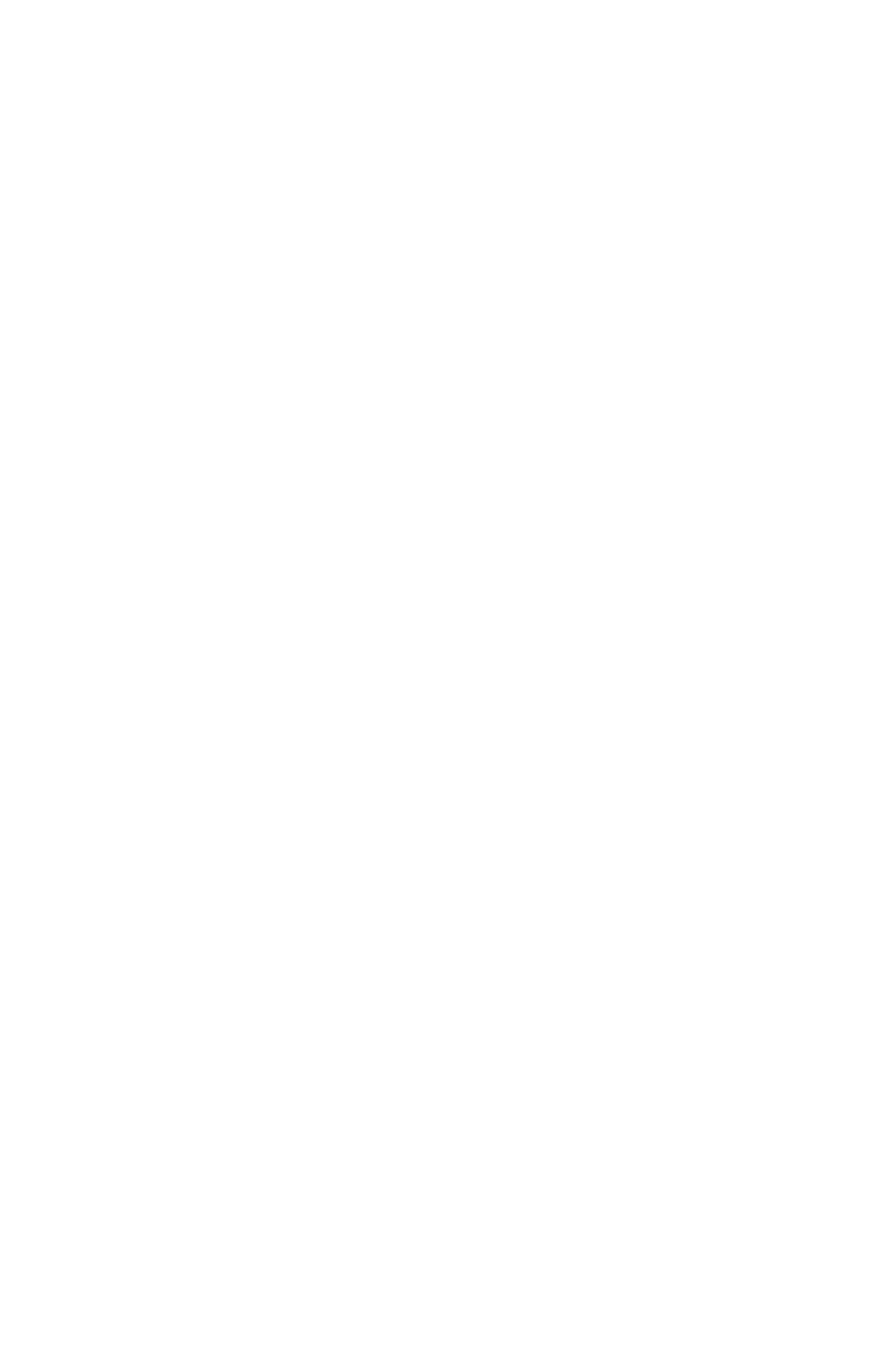 Основное мероприятие «Создание необходимых условийдля организации отдыха детей и молодежи, повышениеоздоровительного эффекта»07 0707 0707 0707 0738 1 01 0000 038 1 01 2132 038 1 01 2132 038 1 01 S232 07 519,07 519,07 519,076,07 519,07 519,07 519,076,0Мероприятия по организации отдыха детей и молодежиПредоставление субсидий бюджетным, автономнымучреждениям и иным некоммерческим организациямМероприятия по организации отдыха детей и молодежи(МБ)600600Предоставление субсидий бюджетным, автономнымучреждениям и иным некоммерческим организациямПодпрограмма «Молодежь Татарстана»07 0707 0738 1 01 S232 038 3 00 0000 076,076,01 953,31 953,3Основное мероприятие «Развитие государственноймолодежной политики в Республике Татарстан»Проведение мероприятий для детей и молодежиЗакупка товаров, работ и услуг для государственных(муниципальных) нужд38 3 01 0000 038 3 01 4310 01 953,31 055,01 953,31 055,007 0707 0707 0738 3 01 4310 038 3 01 4319 02001 055,0898,31 055,0898,3Обеспечение деятельности учреждений молодежнойполитикиРасходы на выплаты персоналу в целях обеспечениявыполнения функций государственными(муниципальными) органами, казенными учреждениями,органами управления государственными внебюджетнымифондами07 0707 0738 3 01 4319 038 3 01 4319 0100600133,4764,9133,4764,9Предоставление субсидий бюджетным, автономнымучреждениям и иным некоммерческим организациямПрограмма "Профилактика терроризма и экстремизма натерритории Сармановского муниципального районаРеспублики Татарстан"07 0742 0 00 0000 042 1 00 0000 060,060,060,060,0Подпрограмма "Профилактика терроризма и экстремизма" 07 07Основное мероприятие "Профилактика терроризма, а такжеминимизация и (или) ликвидация последствий проявлениятерроризма"07 0707 0742 1 01 0000 042 1 01 4310 060,060,060,060,0Проведение мероприятий для детей и молодежиЗакупка товаров, работ и услуг для государственных(муниципальных) нужд07 0707 0742 1 01 4310 043 0 00 0000 020060,030,060,030,0Программа профилактики наркотизации населения вСармановском муниципальном районе РТОсновное мероприятие "Разработка и реализация системымер по поддержке профилактических программ и проектовобщественных и государственных организаций"Обеспечение деятельности учреждений молодежнойполитики07 0707 0743 0 05 0000 043 0 05 4310 043 0 05 4310 030,030,030,030,0Предоставление субсидий бюджетным, автономнымучреждениям и иным некоммерческим организациямДругие вопросы в области образования07 0707 0907 0907 0960030,010 172,710 019,74 445,330,010 172,910 019,94 445,5Программа «Развитие системы образования»Подпрограмма «Развитие общего образования»02 0 00 0000 002 2 00 0000 0Основное мероприятие «Обеспечение государственныхгарантий реализации прав на получение общедоступного ибесплатного общедоступного и бесплатного дошкольного,начального общего, основного общего, среднего общегообразования в муниципальных общеобразовательныхорганизациях, обеспечение дополнительного образованиядетей в муниципальных общеобразовательныхорганизациях»07 0907 0902 2 08 0000 002 2 08 2530 14 445,34 445,34 445,54 445,5Реализация государственных полномочий в областиинформационно-методического обеспечения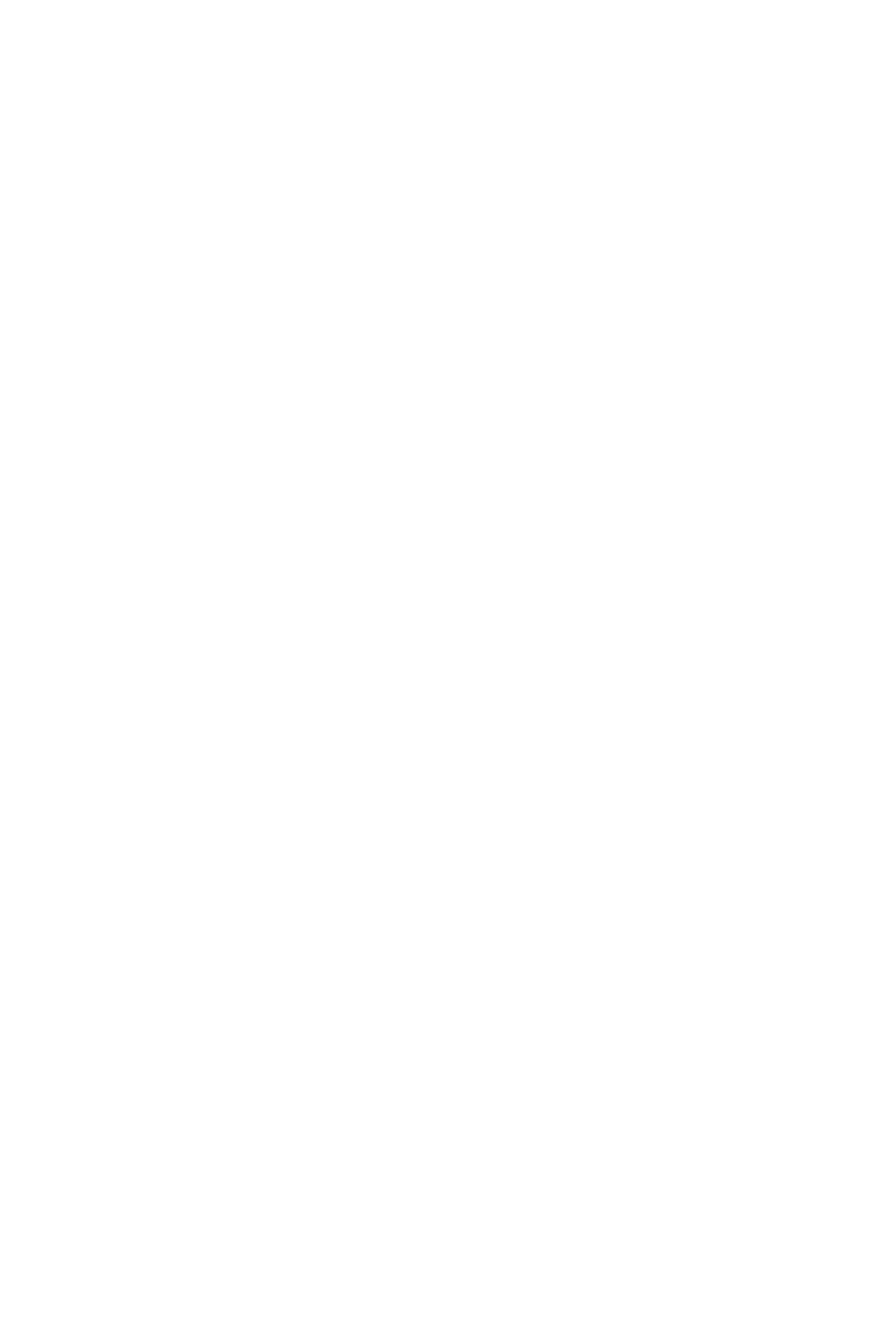 Расходы на выплаты персоналу в целях обеспечениявыполнения функций государственными(муниципальными) органами, казенными учреждениями,органами управления государственными внебюджетнымифондами07 0907 0907 0902 2 08 2530 102 2 08 2530 102 5 00 0000 01002004 117,8327,54 117,8327,7Закупка товаров, работ и услуг для государственных(муниципальных) нуждПодпрограмма «Развитие системы оценки качестваобразования»5 574,45 574,4Основное мероприятие «Развитие организаций,обеспечивающих деятельность образовательныхорганизаций»07 0907 0902 5 02 0000 002 5 02 4520 05 574,45 574,45 574,45 574,4Организации, обеспечивающие деятельностьобразовательных организаций, учебно-методическиекабинеты, межшкольные учебно-производственныекомбинаты, логопедические пунктыРасходы на выплаты персоналу в целях обеспечениявыполнения функций государственными(муниципальными) органами, казенными учреждениями,органами управления государственными внебюджетнымифондами07 0902 5 02 4520 01003 118,53 118,5Закупка товаров, работ и услуг для государственных(муниципальных) нужд07 0907 0902 5 02 4520 002 5 02 4520 02008002 413,342,62 413,342,6Иные бюджетные ассигнованияКомплексная программа по профилактике правонарушенийв Сармановском муниципальном районе07 0907 0906 0 00 0000 006 1 00 0000 048,048,048,048,0Подпрограмма «Организация деятельности попрофилактике правонарушений"Основное мероприятие "Профилактика правонарушений вотношении определенных категорий лиц и по отдельнымвидам противоправной деятельности"07 0906 1 04 0000 048,048,0Организации, обеспечивающие деятельностьобразовательных организаций, учебно-методическиекабинеты, межшкольные учебно-производственныекомбинаты, логопедические пункты07 0907 0907 0906 1 04 4520006 1 04 4520007 0 00 0000 048,048,05,048,048,05,0Закупка товаров, работ и услуг для государственных(муниципальных) нужд200Программа «Пожарная безопасность Сармановскогомуниципального района"Подпрограмма «Повышение противопожарной защитынаселенных пунктов, территорий, предприятий,учреждений и других организаций»07 0907 0907 1 00 0000 007 1 01 0000 05,05,05,05,0Основное мероприятие "Обеспечение пожарнойбезопасности объектов образования"Организации, обеспечивающие деятельностьобразовательных организаций, учебно-методическиекабинеты, межшкольные учебно-производственныекомбинаты, логопедические пункты07 0907 0907 1 01 4520007 1 01 452005,05,05,05,0Закупка товаров, работ и услуг для государственных(муниципальных) нужд200Программа «Реализация государственной национальнойполитики в Сармановском муниципальном районеРеспублики Татарстан на 2018-2020 годы»Подпрограмма «Реализация государственнойнациональной политики »07 0907 0920 0 00 0000 020 1 00 0000 080,080,080,080,0Основное мероприятие "Содействие укреплениюобщероссийской гражданской идентичности, поддержкамежэтнического и межконфессионального мира и согласия,создание условий для социокультурной адаптации иинтеграции мигрантов"07 0920 1 02 0000 080,080,0Организации, обеспечивающие деятельностьобразовательных организаций, учебно-методическиекабинеты, межшкольные учебно-производственныекомбинаты, логопедические пункты07 0907 0920 1 02 4520 020 1 02 4520 080,080,080,080,0Закупка товаров, работ и услуг для государственных(муниципальных) нужд200Программа "Профилактика терроризма и экстремизма натерритории Сармановского муниципального районаРеспублики Татарстан"07 0942 0 00 0000 042 1 00 0000 010,010,010,010,0Подпрограмма "Профилактика терроризма и экстремизма" 07 09Основное мероприятие "Профилактика терроризма, а такжеминимизация и (или) ликвидация последствий проявлениятерроризма"07 0942 1 01 0000 010,010,0Организации, обеспечивающие деятельностьобразовательных организаций, учебно-методическиекабинеты, межшкольные учебно-производственныекомбинаты, логопедические пункты07 0907 0907 0907 0942 1 01 4520 042 1 01 4520 043 0 00 0000 043 0 04 0000 010,010,010,05,010,010,010,05,0Закупка товаров, работ и услуг для государственных(муниципальных) нужд200Программа профилактики наркотизации населения вСармановском муниципальном районе РТОсновное мероприятие "Противодействие незаконномуобороту наркотиков"Организации, обеспечивающие деятельностьобразовательных организаций, учебно-методическиекабинеты, межшкольные учебно-производственныекомбинаты, логопедические пункты07 0907 0943 0 04 4520 043 0 04 4520 05,05,05,05,0Закупка товаров, работ и услуг для государственных(муниципальных) нужд200Основное мероприятие "Осуществление методическогообеспечения профилактической антинаркотическойработы"07 0907 0943 0 06 0000 05,05,0Организации, обеспечивающие деятельностьобразовательных организаций, учебно-методическиекабинеты, межшкольные учебно-производственныекомбинаты, логопедические пункты43 0 06 4520 043 0 06 4520 05,05,0Закупка товаров, работ и услуг для государственных(муниципальных) нуждКУЛЬТУРА, КИНЕМАТОГРАФИЯКультура07 09082005,0114 472,2104 717,75,0104 020,295 221,408 01Программа «Пожарная безопасность Сармановскогомуниципального района"08 0107 0 00 0000 0300,0300,0Подпрограмма «Повышение противопожарной защитынаселенных пунктов, территорий, предприятий,учреждений и других организаций»08 0108 0108 0107 1 00 0000 007 1 01 0000 007 1 01 4409 1300,0300,0300,0300,0300,0300,0Основное мероприятие "Обеспечение пожарнойбезопасности объектов образования"Обеспечение деятельности клубов и культурно-досуговыхцентровПредоставление субсидий бюджетным, автономнымучреждениям и иным некоммерческим организациямПрограмма «Развитие культуры»08 0108 0108 0107 1 01 4409 108 0 00 0000 008 1 00 0000 0600300,0104 397,71 695,0300,094 901,41 696,4Подпрограмма «Развитие музейного дела»Основное мероприятие «Комплексное развитие музеев»Обеспечение деятельности подведомственных учрежденийкультуры08 0108 0108 1 01 0000 008 1 01 4409 01 695,01 695,01 696,41 696,4Предоставление субсидий бюджетным, автономнымучреждениям и иным некоммерческим организациямПодпрограмма «Развитие библиотечного дела»Основное мероприятие «Развитие системы библиотечногообслуживания»08 0108 0108 1 01 4409 008 3 00 0000 06001 695,01 696,420 292,020 327,008 0108 3 01 0000 020 292,020 327,0Обеспечение деятельности подведомственных учрежденийкультуры08 0108 0108 0108 3 01 4409 008 3 01 4409 008 4 00 0000 020 292,020 292,082 300,720 327,020 327,072 768,0Предоставление субсидий бюджетным, автономнымучреждениям и иным некоммерческим организациямПодпрограмма «Развитие клубных, концертныхорганизаций и исполнительского искусства»600Основное мероприятие «Развитие клубных, концертныхорганизаций и исполнительского искусства»Обеспечение деятельности клубов и культурно-досуговыхцентров08 0108 0108 4 01 0000 008 4 01 4409 182 300,782 300,772 768,072 768,0Расходы на выплаты персоналу в целях обеспечениявыполнения функций государственными(муниципальными) органами, казенными учреждениями,органами управления государственными внебюджетнымифондами08 0108 0108 4 01 4409 108 4 01 4409 110060021 858,560 442,221 858,550 909,5Предоставление субсидий бюджетным, автономнымучреждениям и иным некоммерческим организациямПодпрограмма "Развитие образования в сфере культуры иискусства"08 0108 0108 6 00 0000 008 6 01 1099 0110,0110,0110,0110,0Мероприятия в области культурыПредоставление субсидий бюджетным, автономнымучреждениям и иным некоммерческим организациямПрограмма профилактики наркотизации населения вСармановском муниципальном районе РТ08 0108 0108 6 01 1099 043 0 00 0000 0600110,020,0110,020,0Основное мероприятие "Разработка и реализация системымер по поддержке профилактических программ и проектовобщественных и государственных организаций"Обеспечение деятельности клубов и культурно-досуговыхцентров08 0108 0143 0 05 0000 043 0 05 4409 143 0 05 4409 108 0 00 0000 020,020,020,020,0Предоставление субсидий бюджетным, автономнымучреждениям и иным некоммерческим организациямКинематография08 0108 0208 0260020,07 398,57 398,520,07 442,87 442,8Программа «Развитие культуры»Подпрограмма «Сохранение и развитие кинематографии» 08 0208 5 00 0000 008 5 01 0000 008 5 01 4409 07 398,57 398,57 398,57 442,87 442,87 442,8Основное мероприятие «Развитие кинематографии»Обеспечение деятельности киноучрежденийПредоставление субсидий бюджетным, автономнымучреждениям и иным некоммерческим организациямДругие вопросы в области культуры, кинематографииПрограмма «Развитие культуры»08 0208 0208 0208 0408 0408 5 01 4409 008 0 00 0000 06007 398,52 356,02 356,07 442,81 356,01 356,0Подпрограмма «Развитие системы управления отрасли»Основное мероприятие «Обеспечение реализациигосударственной политики и регулирования отношений всфере культуры, искусства, кинематографии, охраны ииспользования объектов культурного наследия»Централизованная бухгалтерия культуры08 04 08 Ж 00 0000 02 356,01 356,008 04 08 Ж 01 0000 008 04 08 Ж 01 4520 02 356,02 356,01 356,01 356,0Расходы на выплаты персоналу в целях обеспечениявыполнения функций государственными(муниципальными) органами, казенными учреждениями,органами управления государственными внебюджетнымифондами08 04 08 Ж 01 4520 01002 356,0589,1589,1589,11 356,0606,0606,0606,0ЗДРАВООХРАНЕНИЕ09Санитарно-эпидемиологическое благополучиеПрограмма «Развитие здравоохранения»09 0709 07 01 0 00 0000 0Подпрограмма «Профилактика заболеваний иформирование здорового образа жизни. Развитиепервичной медико-санитарной помощи»09 07 01 1 00 0000 0589,1589,1606,0606,0Основное мероприятие «Профилактика инфекционныхзаболеваний, включая иммунопрофилактику»09 0701 1 02 0000 0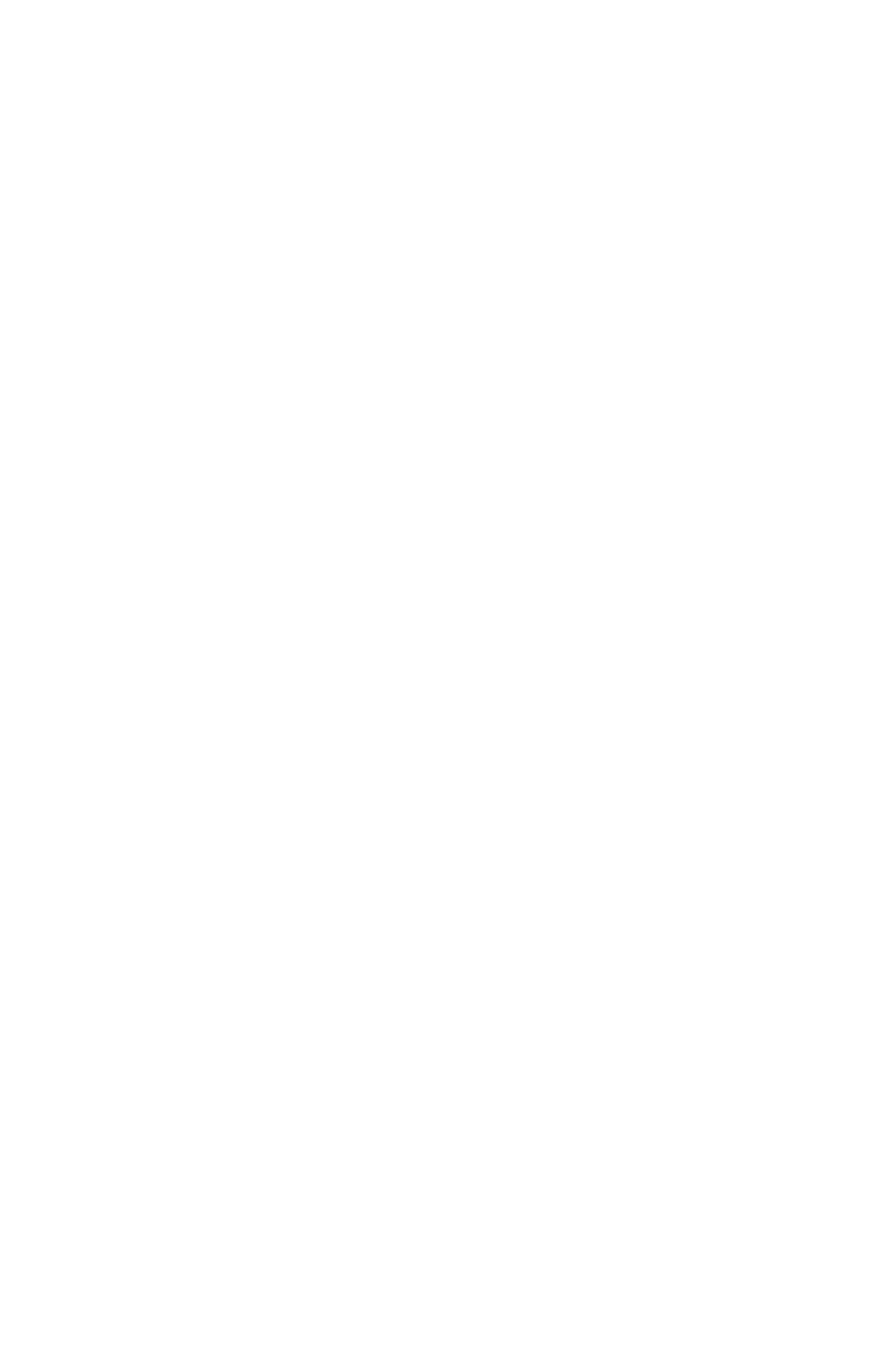 Реализация государственных полномочий по организацииосуществления мероприятий по проведению дезинфекции,дезинсекции и дератизации, санитарно-противоэпидемических (профилактических) мероприятий,проводимых с применением лабораторных методовисследования, в очагах инфекционных заболеваний, атакже на территориях и в помещениях, где имеются исохраняются условия для возникновения илираспространения инфекционных заболеванийЗакупка товаров, работ и услуг для государственных(муниципальных) нужд09 0701 1 02 0211 001 1 02 0211 0589,1606,009 0710200300589,138 391,11 569,41 569,4606,039 604,51 632,21 632,2СОЦИАЛЬНАЯ ПОЛИТИКАПенсионное обеспечение10 0110 01Непрограммные направления расходовДоплаты к пенсиям, дополнительное пенсионноеобеспечение99 0 00 0000 010 0110 0110 0410 0410 0499 0 00 4910 099 0 00 4910 01 569,41 569,436 821,736 821,73 860,31 632,21 632,237 972,337 972,34 059,5Социальное обеспечение и иные выплаты населениюОхрана семьи и детстваПрограмма «Социальная поддержка граждан"Подпрограмма «Социальные выплаты»Основное мероприятие «Обеспечение питаниемобучающихся в профессиональных образовательныхорганизациях»03 0 00 0000 003 1 00 0000 010 0403 1 02 0000 03 860,34 059,5Субвенции бюджетам муниципальных районов игородских округов для осуществления органами местногосамоуправления государственных полномочий РеспубликиТатарстан по предоставлению мер социальной поддержки вчасти обеспечения питанием обучающихся пообразовательным программам основного общего исреднего общего образования в муниципальныхобщеобразовательных организациях10 0410 0410 0410 0403 1 02 2551 003 1 02 2551 003 5 00 0000 003 5 01 0000 03 860,33 860,332 961,49 177,54 059,54 059,533 912,89 177,5Предоставление субсидий бюджетным, автономнымучреждениям и иным некоммерческим организациямПодпрограмма «Улучшение социально-экономическогоположения семей»600Основное мероприятие «Развитие системы мер социальнойподдержки семей»Компенсация за присмотр и уход за ребенком вобразовательных организациях, реализующихобразовательную программу дошкольного образованияСоциальное обеспечение и иные выплаты населению10 0410 0403 5 01 1320 003 5 01 1320 09 177,59 177,59 177,59 177,5300Основное мероприятие "Создание благоприятных условийдля устройства детей-сирот и детей, оставшихся безпопечения родителей, на воспитание в семью"Выплаты приемной семье на содержание подопечныхдетей10 0403 5 03 0000 023 783,924 735,310 0410 0410 0410 0403 5 03 2311 003 5 03 2311 003 5 03 2312 003 5 03 2312 010 962,310 962,35 109,05 109,011 400,811 400,85 313,45 313,4Социальное обеспечение и иные выплаты населениюВознаграждение приемного родителя300300Социальное обеспечение и иные выплаты населениюВыплаты семьям опекунов на содержание подопечныхдетей10 0410 041103 5 03 2313 003 5 03 2313 07 712,67 712,692 706,192 406,18 021,18 021,193 288,392 988,3Социальное обеспечение и иные выплаты населениюФИЗИЧЕСКАЯ КУЛЬТУРА И СПОРТФизическая культура30011 01Программа «Развитие физической культуры и спорта »Подпрограмма «Развитие физической культуры имассового спорта»11 0137 0 00 0000 037 1 00 0000 090 610,391 192,511 0190 610,391 192,5Основное мероприятие «Реализация государственнойполитики в области физической культуры и массовогоспорта»11 0137 1 01 0000 090 610,391 192,5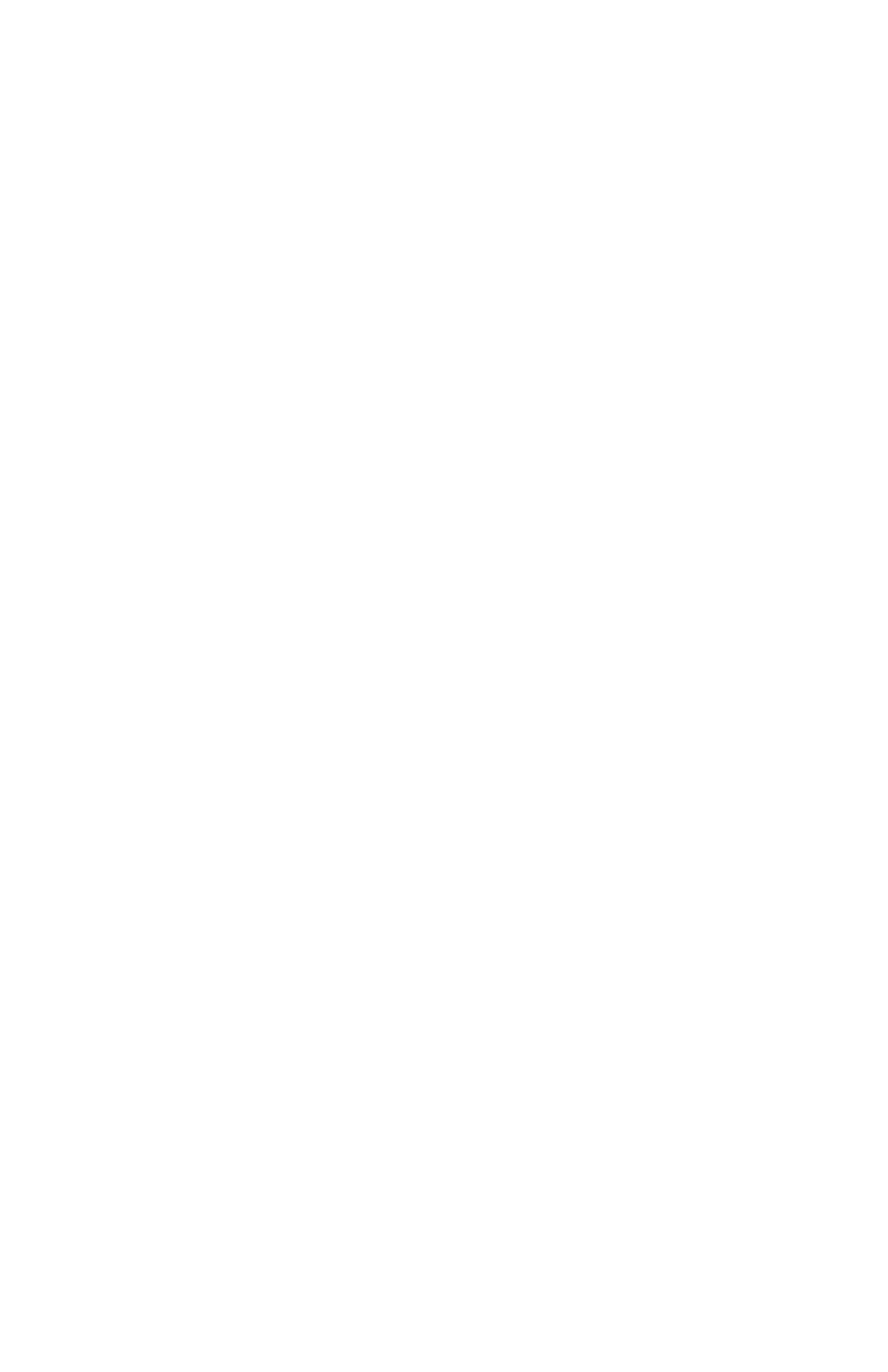 Обеспечение деятельности подведомственных учрежденийспортивной подготовки11 0111 0137 1 01 4820 037 1 01 4821 090 610,311 393,391 192,511 515,4Обеспечение деятельности спортивных объектовПредоставление субсидий бюджетным, автономнымучреждениям и иным некоммерческим организациямОбеспечение деятельности спортивных школРасходы на выплаты персоналу в целях обеспечениявыполнения функций государственными11 0111 0137 1 01 4821 037 1 01 4822 060011 393,379 217,011 515,479 677,1(муниципальными) органами, казенными учреждениями,органами управления государственными внебюджетнымифондами11 0111 0137 1 01 4822 037 1 01 4822 010060011 909,767 307,311 909,767 767,4Предоставление субсидий бюджетным, автономнымучреждениям и иным некоммерческим организациямПрограмма "Профилактика терроризма и экстремизма натерритории Сармановского муниципального районаРеспублики Татарстан "11 0142 0 00 0000 042 1 00 0000 01 795,81 795,81 795,81 795,8Подпрограмма "Профилактика терроризма и экстремизма" 11 01Основное мероприятие "Профилактика терроризма, а такжеминимизация и (или) ликвидация последствий проявлениятерроризма"11 0142 1 01 0000 042 1 01 4820 042 1 01 4820 01 795,81 795,81 795,81 795,8Обеспечение деятельности подведомственных учрежденийспортивной подготовки11 01Предоставление субсидий бюджетным, автономнымучреждениям и иным некоммерческим организациямМассовый спорт11 0111 026001 795,8300,01 795,8300,0Комплексная программа по профилактике правонарушенийв Сармановском муниципальном районе11 0211 0206 0 00 0000 006 1 00 0000 0200,0200,0200,0200,0Подпрограмма «Организация деятельности попрофилактике правонарушений"Основное мероприятие "Профилактика правонарушений вотношении определенных категорий лиц и по отдельнымвидам противоправной деятельности"11 0211 0206 1 04 0000 006 1 04 12870200,0200,0200,0200,0Мероприятия физической культуры и спорта в областимассового спортаЗакупка товаров, работ и услуг для государственных(муниципальных) нуждПрограмма «Развитие физической культуры и спорта»11 0211 0206 1 04 1287037 0 00 0000 0200200,0100,0200,0100,0Подпрограмма «Развитие физической культуры имассового спорта»11 0237 1 00 0000 0100,0100,0Основное мероприятие «Реализация государственнойполитики в области физической культуры и массовогоспорта»11 0211 0211 0237 1 01 0000 037 1 01 1287 037 1 01 1287 0100,0100,0100,0100,0100,0100,0Мероприятия физической культуры и спорта в областимассового спортаЗакупка товаров, работ и услуг для государственных(муниципальных) нужд200МЕЖБЮДЖЕТНЫЕ ТРАНСФЕРТЫ ОБЩЕГОХАРАКТЕРА БЮДЖЕТАМ БЮДЖЕТНОЙСИСТЕМЫ РОССИЙСКОЙ ФЕДЕРАЦИИДотации на выравнивание бюджетной обеспеченностисубъектов Российской Федерации и муниципальныхобразований1447 739,248 769,014 0114 0147 739,247 739,248 769,048 769,0Непрограммные направления расходовДотации на выравнивание бюджетной обеспеченностипоселений, источником финансового обеспечения которыхявляются субсидии бюджетам муниципальных районов напредоставление межбюджетных трансфертов бюджетампоселений, передаваемые из бюджета РеспубликиТатарстан99 0 00 0000 014 0114 0199 0 00 S004 099 0 00 S004 046 882,246 882,247 903,947 903,9Межбюджетные трансферты500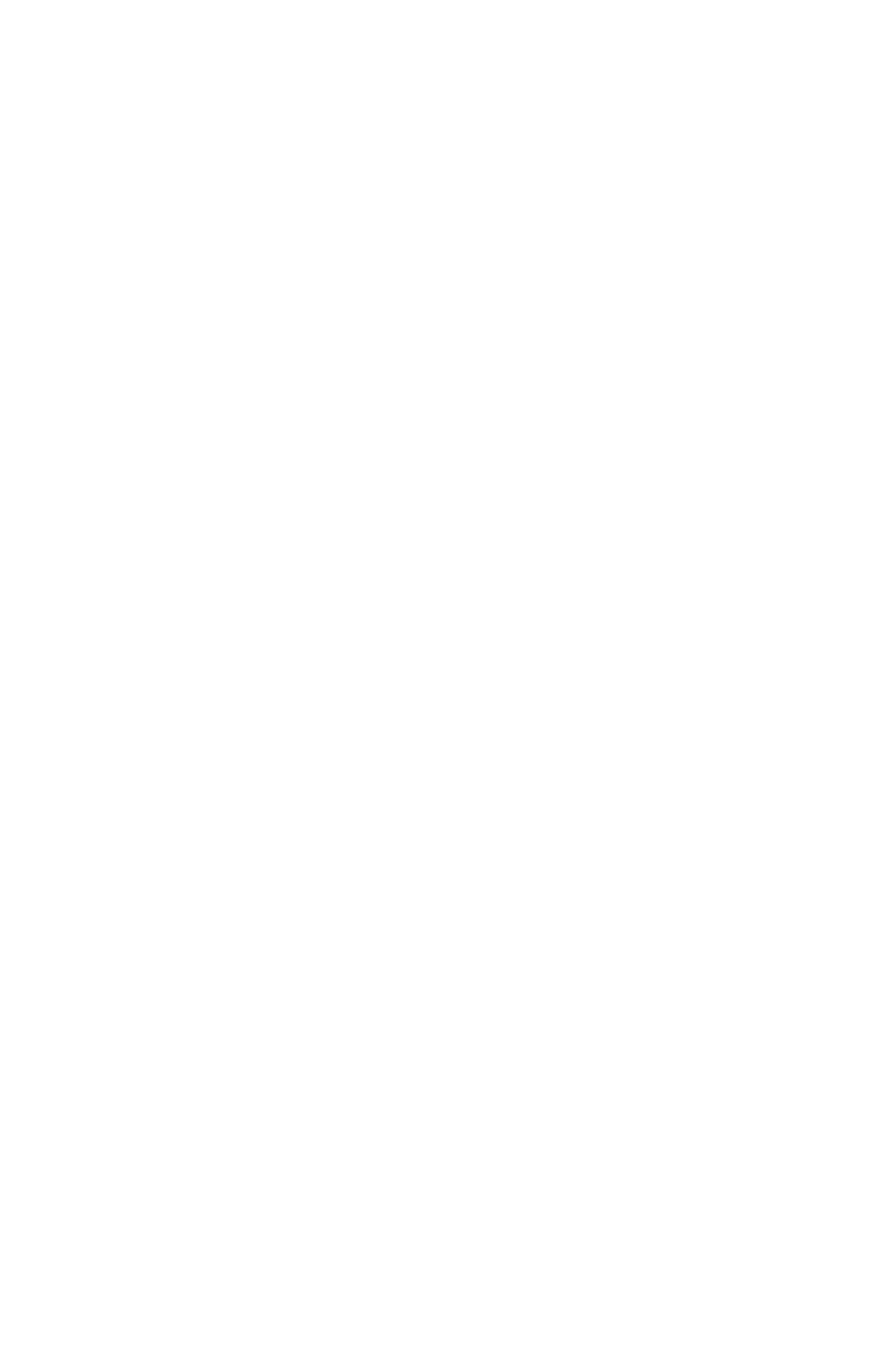 Дотации на выравнивание бюджетной обеспеченностипоселений, источником финансового обеспечения которыхявляются субвенций бюджетам муниципальных районов нареализацию государственных полномочий по расчету ипредоставлению дотаций бюджетам поселений,передаваемые из бюджета Республики ТатарстанМежбюджетные трансферты14 0114 0199 0 00 8006 099 0 00 8006 0857,0857,0865,1865,1500Всего расходов (без условно утвержденных расходов)1 100 437,31 094 697,5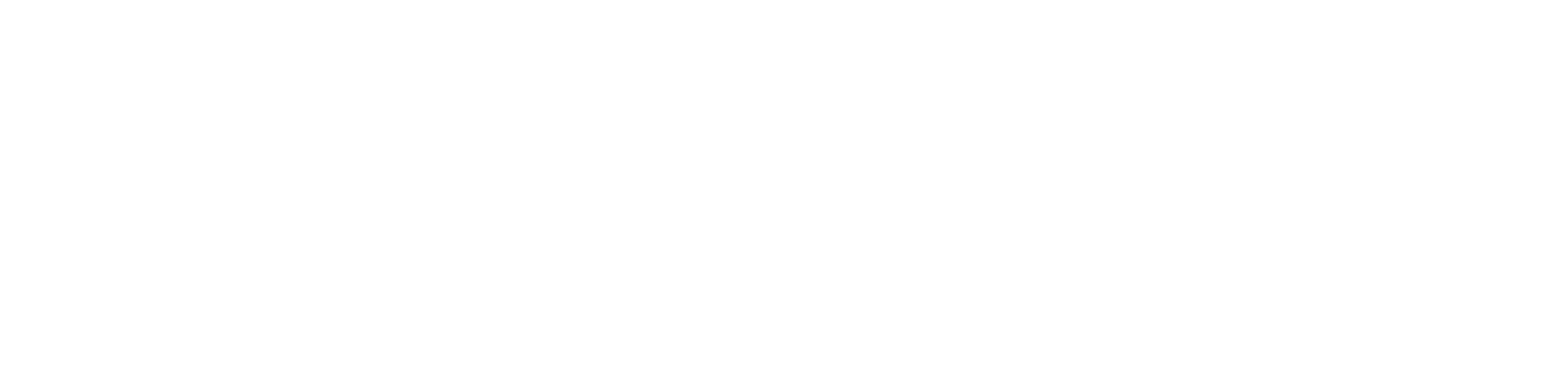 Приложение 5к решению «О бюджете Сармановскогомуниципального района на 2022 годи на плановый период 2023 и 2024 годов"№ 62 от 08.12. 2021 годаТаблица 1Распределение бюджетных ассигнований по целевым статьям (муниципальным программам Сармановского муниципального района инепрограммным направлениям деятельности), группам видов расходов, разделам, подразделам классификации расходов бюджетовбюджета Сармановского муниципального района на 2022 год(тыс. рублей)НаименованиеЦСР01 0 00 0000 0ВР Рз ПР2022572,8Программа «Развитие здравоохранения»Подпрограмма «Профилактика заболеваний и формированиездорового образа жизни. Развитие первичной медико-санитарной помощи»Основное мероприятие «Профилактика инфекционных01 1 00 0000 001 1 02 0000 0572,8572,8заболеваний, включая иммунопрофилактику»Реализация государственных полномочий по организацииосуществления мероприятий по проведению дезинфекции,дезинсекции и дератизации, санитарно-противоэпидемических(профилактических) мероприятий, проводимых с применениемлабораторных методов исследования, в очагах инфекционныхзаболеваний, а также на территориях и в помещениях, гдеимеются и сохраняются условия для возникновения илираспространения инфекционных заболеваний01 1 02 0211 0572,8Закупка товаров, работ и услуг для государственных(муниципальных) нужд01 1 02 0211 0 20001 1 02 0211 0 200 0901 1 02 0211 0 200 09 0702 0 00 0000 0572,8572,8ЗДРАВООХРАНЕНИЕСанитарно-эпидемиологическое благополучиеПрограмма «Развитие системы образования»Подпрограмма «Развитие дошкольного образования»572,8664 141,3162 393,202 1 00 0000 0Основное мероприятие «Обеспечение государственныхгарантий реализации прав на получение общедоступного ибесплатного дошкольного образования в муниципальныхдошкольных образовательных организациях»Обеспечение государственных гарантий реализации прав на02 1 01 0000 002 1 01 2537 064 775,064 775,0получение общедоступного и бесплатного дошкольногообразования в муниципальных дошкольных образовательныхорганизацияхПредоставление субсидий бюджетным, автономнымучреждениям и иным некоммерческим организациямОБРАЗОВАНИЕ02 1 01 2537 0 60064 775,064 775,064 775,002 1 01 2537 0 600 0702 1 01 2537 0 600 07 01Дошкольное образованиеОсновное мероприятие "Развитие дошкольного образования"02 1 03 0000 002 1 03 4200 097 618,278 101,4Развитие дошкольных образовательных организацийПредоставление субсидий бюджетным, автономнымучреждениям и иным некоммерческим организациямОБРАЗОВАНИЕ02 1 03 4200 0 60078 101,478 101,478 101,402 1 03 4200 0 600 0702 1 03 4200 0 600 07 01Дошкольное образованиеРазвитие дошкольных образовательных организаций за счетсубсидии из бюджета Республики Татарстан02 1 03 S005 019 516,8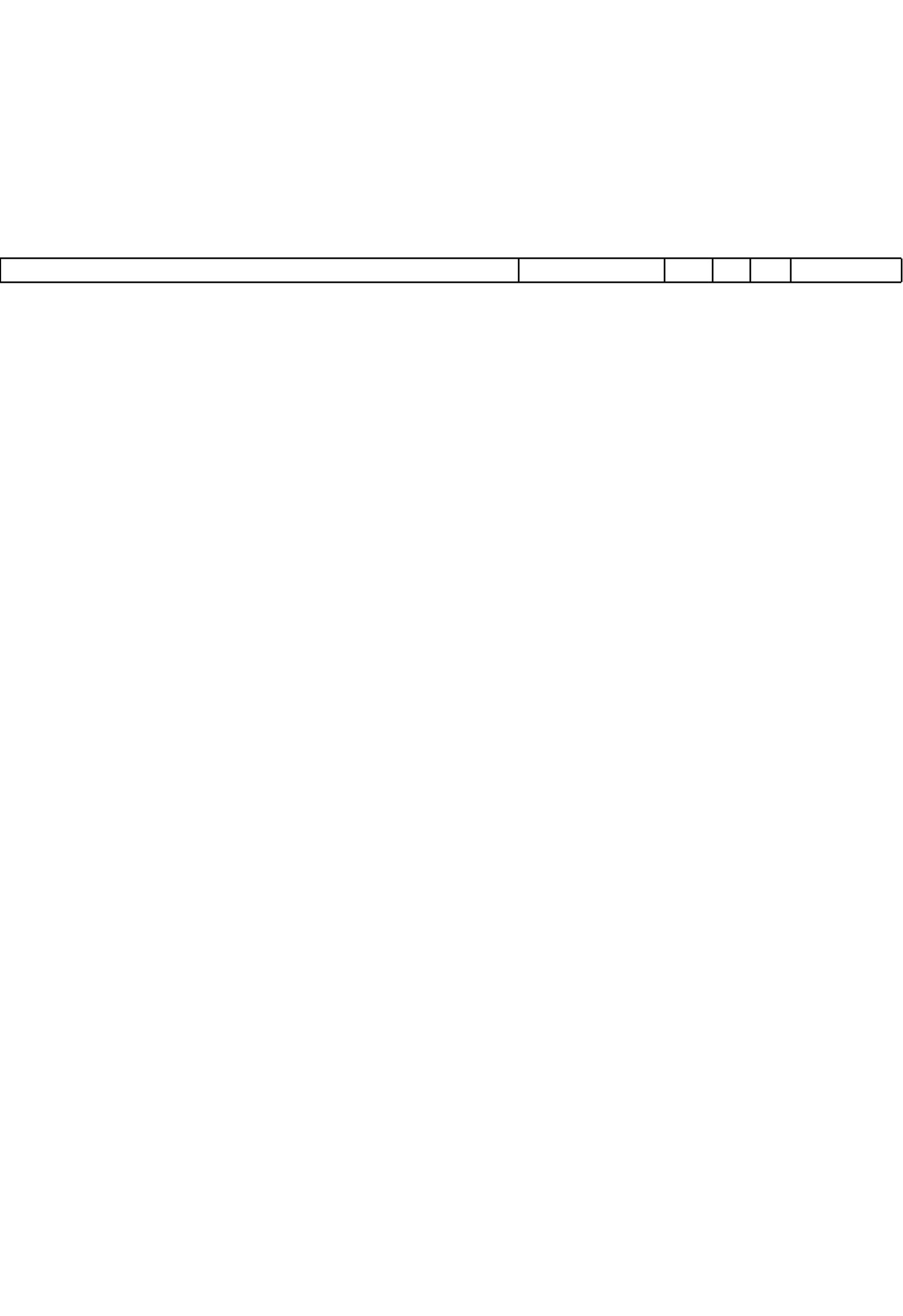 Предоставление субсидий бюджетным, автономнымучреждениям и иным некоммерческим организациямОБРАЗОВАНИЕ02 1 03 S005 0 60002 1 03 S005 0 600 0702 1 03 S005 0 600 07 0102 2 00 0000 019 516,819 516,819 516,8465 017,3Дошкольное образованиеПодпрограмма «Развитие общего образования»Основное мероприятие «Реализация общего образования вгосударственных образовательных организациях»Развитие общеобразовательных организаций, включая школы02 2 02 0000 002 2 02 4210 0218 330,24 613,4– детские садыПредоставление субсидий бюджетным, автономнымучреждениям и иным некоммерческим организациямОБРАЗОВАНИЕ02 2 02 4210 0 6004 613,44 613,44 613,402 2 02 4210 0 600 0702 2 02 4210 0 600 07 02Общее образованиеРазвитие общеобразовательных организаций, включая школы– детские сады, за счет субсидии из бюджета РеспубликиТатарстан02 2 02 S005 0213 716,8Расходы на выплаты персоналу в целях обеспечениявыполнения функций государственными (муниципальными)органами, казенными учреждениями, органами управленияОБРАЗОВАНИЕ02 2 02 S005 0 10056 429,456 429,456 429,402 2 02 S005 0 100 0702 2 02 S005 0 100 07 02Общее образованиеПредоставление субсидий бюджетным, автономнымучреждениям и иным некоммерческим организациямОБРАЗОВАНИЕ02 2 02 S005 0 600157 287,4157 287,4157 287,402 2 02 S005 0 600 0702 2 02 S005 0 600 07 02Общее образованиеОсновное мероприятие «Обеспечение государственныхгарантий реализации прав на получение общедоступного ибесплатного общедоступного и бесплатного дошкольного,начального общего, основного общего, среднего общегообразования в муниципальных общеобразовательныхорганизациях, обеспечение дополнительного образованиядетей в муниципальных общеобразовательных организациях»02 2 08 0000 0228 436,6Обеспечение государственных гарантий реализации прав наполучение общедоступного и бесплатного дошкольного,начального общего, основного общего, среднего общегообразования в муниципальных общеобразовательныхорганизациях, обеспечение дополнительного образованиядетей в муниципальных общеобразовательных организацияхПредоставление субсидий бюджетным, автономнымучреждениям и иным некоммерческим организациямОБРАЗОВАНИЕ02 2 08 2528 0200 907,402 2 08 2528 0 600200 907,4200 907,4200 907,402 2 08 2528 0 600 0702 2 08 2528 0 600 07 02Общее образованиеРеализация государственных полномочий в областиобразования02 2 08 2530 0351,2Расходы на выплаты персоналу в целях обеспечениявыполнения функций государственными (муниципальными)органами, казенными учреждениями, органами управлениягосударственными внебюджетными фондами02 2 08 2530 0 100351,2351,2ОБЩЕГОСУДАРСТВЕННЫЕ ВОПРОСЫ02 2 08 2530 0 100 01Функционирование Правительства Российской Федерации,высших исполнительных органов государственной властисубъектов Российской Федерации, местных администраций02 2 08 2530 2 100 01 04351,2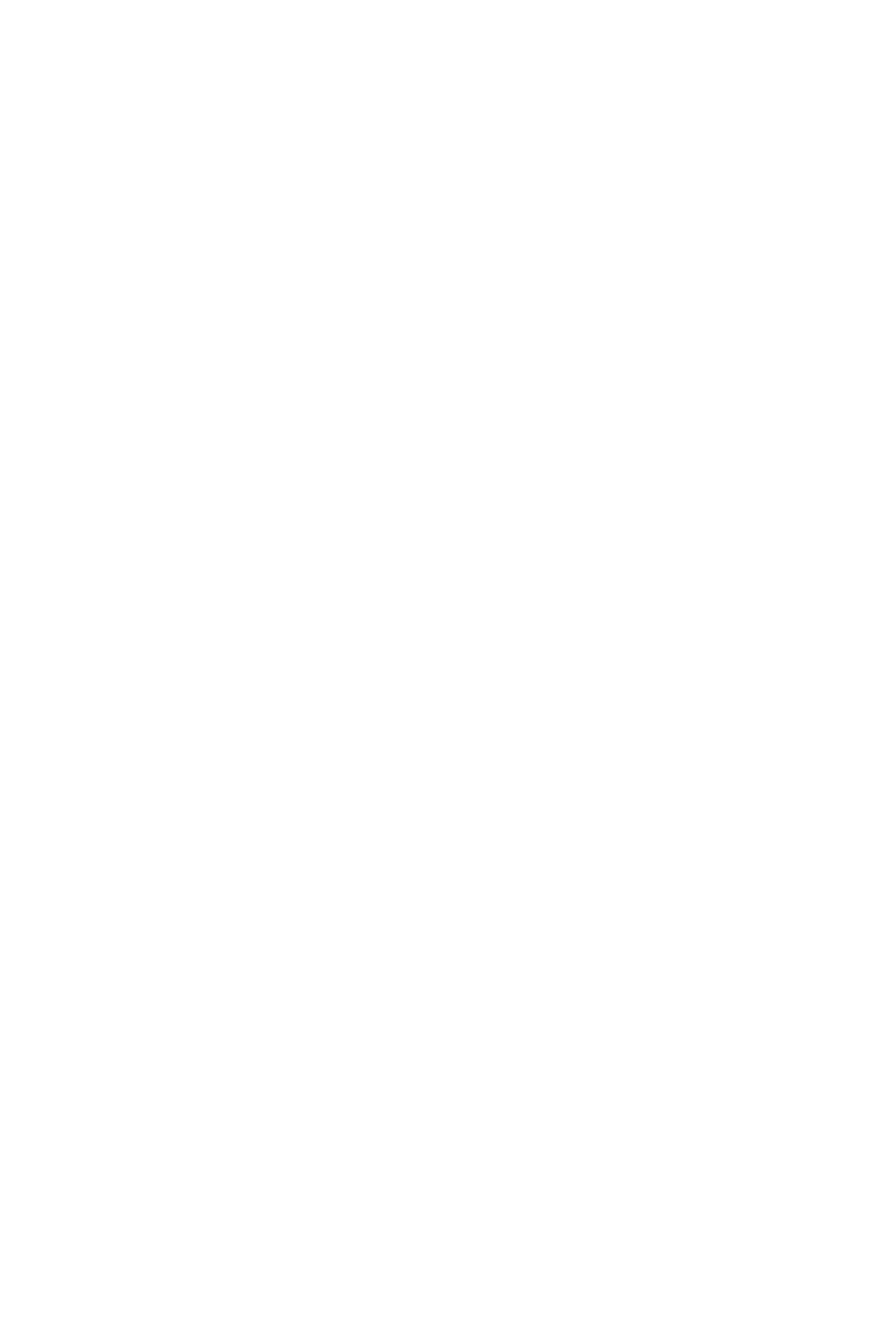 Реализация государственных полномочий в областиинформационно-методического обеспечения02 2 08 2530 14 445,1Расходы на выплаты персоналу в целях обеспечениявыполнения функций государственными (муниципальными)органами, казенными учреждениями, органами управлениягосударственными внебюджетными фондамиОБРАЗОВАНИЕ02 2 08 2530 1 1004 117,84 117,84 117,802 2 08 2530 1 100 0702 2 08 2530 1 100 07 09Другие вопросы в области образованияЗакупка товаров, работ и услуг для государственных(муниципальных) нужд02 2 08 2530 1 200327,3327,3327,3ОБРАЗОВАНИЕ02 2 08 2530 1 200 0702 2 08 2530 1 200 07 09Другие вопросы в области образованияОбеспечение государственных гарантий реализации прав наполучение общедоступного и бесплатного дошкольного,начального общего, основного общего, среднего общегообразования в муниципальных общеобразовательныхорганизациях, обеспечение дополнительного образованиядетей в муниципальных общеобразовательных организациях, вчасти ежемесячного денежного вознаграждения за классноеруководство педагогическим работникам муниципальныхобщеобразовательных организаций02 2 08 5303 122 732,9Предоставление субсидий бюджетным, автономнымучреждениям и иным некоммерческим организациямОБРАЗОВАНИЕ02 2 08 5303 1 60022 732,922 732,922 732,902 2 08 5303 1 600 0702 2 08 5303 1 600 07 02Общее образованиеОсновное мероприятие "Модернизация системы общегообразования, проведение мероприятий в области образования" 02 2 09 0000 0Софинансируемые расходы на организацию бесплатного18 250,5горячего питания обучающихся по образовательнымпрограммам начального общего образования в муниципальныхобразовательных организациях02 2 09 L304 0 60018 250,518 250,518 250,532 241,4ОБРАЗОВАНИЕ02 2 09 L304 0 600 0702 2 09 L304 0 600 07 0202 3 00 0000 0Общее образованиеПодпрограмма «Развитие дополнительного образования»Основное мероприятие «Организация предоставлениядополнительного образования"Развитие многопрофильных организаций дополнительного02 3 01 0000 002 3 01 4231 032 241,42 865,3образования, реализующих дополнительныеобщеобразовательные программыПредоставление субсидий бюджетным, автономнымучреждениям и иным некоммерческим организациямОБРАЗОВАНИЕ02 3 01 4231 0 6002 865,32 865,32 865,302 3 01 4231 0 600 0702 3 01 4231 0 600 07 03Дополнительное образование детейРазвитие организаций дополнительного образованияхудожественно-эстетической направленности, реализующихдополнительные общеобразовательные программыПредоставление субсидий бюджетным, автономнымучреждениям и иным некоммерческим организациямОБРАЗОВАНИЕ02 3 01 4232 029 376,102 3 01 4232 0 60029 376,129 376,129 376,102 3 01 4232 0 600 0702 3 01 4232 0 600 07 03Дополнительное образование детей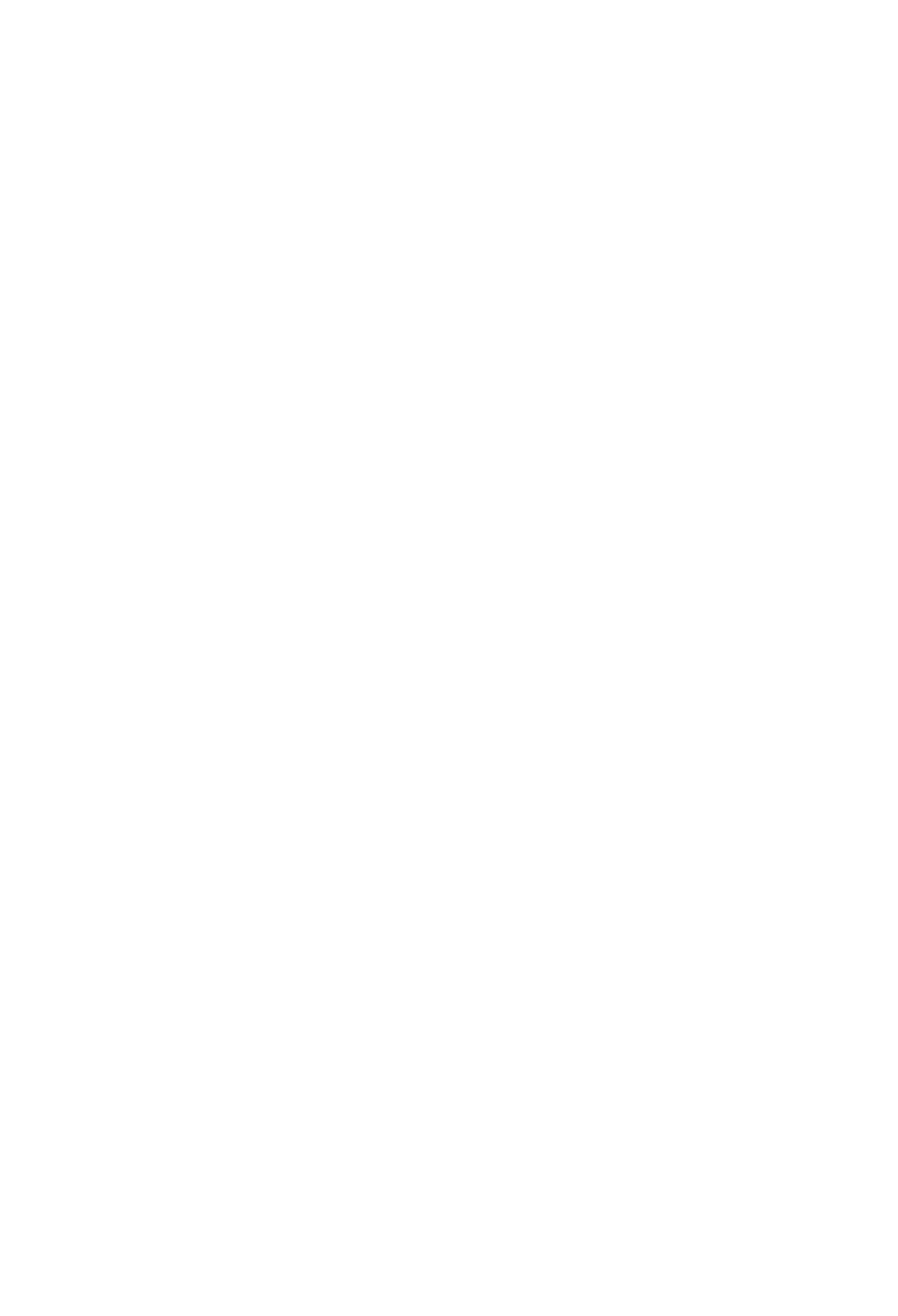 Подпрограмма «Развитие системы оценки качестваобразования»02 5 00 0000 04 489,44 489,4Основное мероприятие «Развитие организаций,обеспечивающих деятельность образовательных организаций» 02 5 02 0000 0Организации, обеспечивающие деятельность образовательныхорганизаций, учебно-методические кабинеты, межшкольныеучебно-производственные комбинаты, логопедические пункты 02 5 02 4520 04 489,4Расходы на выплаты персоналу в целях обеспечениявыполнения функций государственными (муниципальными)органами, казенными учреждениями, органами управлениягосударственными внебюджетными фондамиОБРАЗОВАНИЕ02 5 02 4520 0 1003 118,53 118,53 118,502 5 02 4520 0 100 07Другие вопросы в области образованияЗакупка товаров, работ и услуг для государственных(муниципальных) нужд02 5 02 4520 0 100 07 0902 5 02 4520 0 20002 5 02 4520 0 200 0702 5 02 4520 0 200 07 0902 5 02 4520 0 80002 5 02 4520 0 800 0702 5 02 4520 0 800 07 0903 0 00 0000 01 328,31 328,31 328,342,6ОБРАЗОВАНИЕДругие вопросы в области образованияИные бюджетные ассигнованияОБРАЗОВАНИЕ42,6Другие вопросы в области образованияПрограмма «Социальная поддержка граждан"Подпрограмма «Социальные выплаты»42,636 813,53 707,603 1 00 0000 0Основное мероприятие «Обеспечение питанием обучающихсяв профессиональных образовательных организациях»Субвенции бюджетам муниципальных районов и городскихокругов для осуществления органами местногосамоуправления государственных полномочий РеспубликиТатарстан по предоставлению мер социальной поддержки вчасти обеспечения питанием обучающихся пообразовательным программам основного общего и среднегообщего образования в муниципальных общеобразовательныхорганизациях03 1 02 0000 03 707,603 1 02 2551 03 707,6Предоставление субсидий бюджетным, автономнымучреждениям и иным некоммерческим организациямСОЦИАЛЬНАЯ ПОЛИТИКА03 1 02 2551 0 6003 707,63 707,63 707,603 1 02 2551 0 600 1003 1 02 2551 0 600 10 04Охрана семьи и детстваПодпрограмма «Улучшение социально-экономическогоположения семей»Основное мероприятие «Развитие системы мер социальной03 5 00 0000 003 5 01 0000 033 105,99 177,5поддержки семей»Компенсация за присмотр и уход за ребенком вобразовательных организациях, реализующихобразовательную программу дошкольного образованияСоциальное обеспечение и иные выплаты населениюСОЦИАЛЬНАЯ ПОЛИТИКА03 5 01 1320 09 177,59 177,59 177,59 177,503 5 01 1320 0 30003 5 01 1320 0 300 1003 5 01 1320 0 300 10 04Охрана семьи и детстваОсновное мероприятие «Создание благоприятных условий дляустройства детей-сирот и детей, оставшихся без попеченияродителей, на воспитание в семью»03 5 03 0000 003 5 03 2311 023 928,410 540,7Выплаты приемной семье на содержание подопечных детей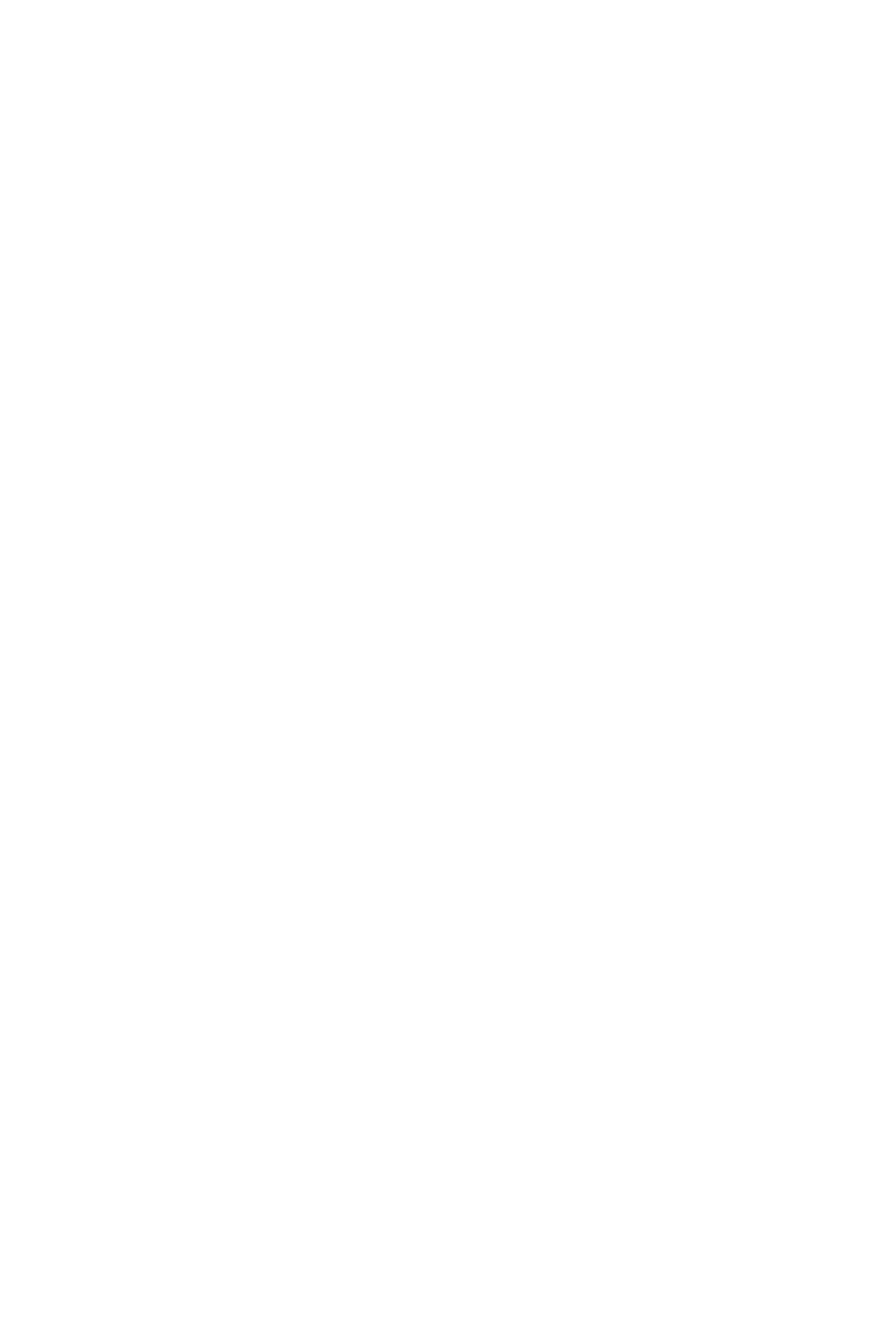 Социальное обеспечение и иные выплаты населениюСОЦИАЛЬНАЯ ПОЛИТИКА03 5 03 2311 0 30010 540,710 540,710 540,74 912,54 912,54 912,54 912,503 5 03 2311 0 300 1003 5 03 2311 0 300 10 0403 5 03 2312 0Охрана семьи и детстваВознаграждение приемного родителяСоциальное обеспечение и иные выплаты населениюСОЦИАЛЬНАЯ ПОЛИТИКА03 5 03 2312 0 30003 5 03 2312 0 300 1003 5 03 2312 0 300 10 04Охрана семьи и детстваВыплаты семьям опекунов на содержание подопечных детейСоциальное обеспечение и иные выплаты населениюСОЦИАЛЬНАЯ ПОЛИТИКА03 5 03 2313 07 416,07 416,07 416,07 416,003 5 03 2313 0 30003 5 03 2313 0 300 1003 5 03 2313 0 300 10 04Охрана семьи и детстваРеализация государственных полномочий в области опеки ипопечительства03 5 03 2533 01 059,2Расходы на выплаты персоналу в целях обеспечениявыполнения функций государственными (муниципальными)органами, казенными учреждениями, органами управлениягосударственными внебюджетными фондамиОБЩЕГОСУДАРСТВЕННЫЕ ВОПРОСЫДругие общегосударственные вопросы03 5 03 2533 0 1001 052,91 052,91 052,903 5 03 2533 0 100 0103 5 03 2533 0 100 01 13Закупка товаров, работ и услуг для государственных(муниципальных) нужд03 5 03 2533 0 2006,36,36,3ОБЩЕГОСУДАРСТВЕННЫЕ ВОПРОСЫДругие общегосударственные вопросы03 5 03 2533 0 200 0103 5 03 2533 0 200 01 13Программа «Обеспечение качественным жильем иуслугами жилищно-коммунального хозяйства населения"Подпрограмма «Реализация мероприятий Региональной04 0 00 0000 09 126,0программы капитального ремонта общего имущества вмногоквартирных домах"04 5 00 0000 09 126,0Основное мероприятие «Организация своевременногопроведения капитального ремонта общего имущества вмногоквартирных домах»Обеспечение мероприятий по капитальному ремонту04 5 01 0000 004 5 01 9601 09 126,09 126,0многоквартирных домовПредоставление субсидий бюджетным, автономнымучреждениям и иным некоммерческим организациямЖИЛИЩНО-КОММУНАЛЬНОЕ ХОЗЯЙСТВОЖилищное хозяйство04 5 01 9601 0 6009 126,09 126,09 126,004 5 01 9601 0 600 0504 5 01 9601 0 600 05 01Комплексная программа по профилактикеправонарушений в Сармановском муниципальном районе 06 0 00 0000 01 288,0Подпрограмма «Организация деятельности по профилактикеправонарушений"06 1 00 0000 006 1 01 0000 006 1 01 4310 01 288,015,0Основное мероприятие "Профилактика правонарушений"Проведение мероприятий для детей и молодежиЗакупка товаров, работ и услуг для государственных(муниципальных) нужд15,006 1 01 4310 0 20015,015,015,0ОБРАЗОВАНИЕ06 1 01 4310 0 200 0706 1 01 4310 0 200 07 07Молодежная политикаОсновное мероприятие "Профилактика правонарушений вотношении определенных категорий лиц и по отдельнымвидам противоправной деятельности"Мероприятия физической культуры и спорта в областимассового спорта06 1 04 0000 006 1 04 12870628,0200,0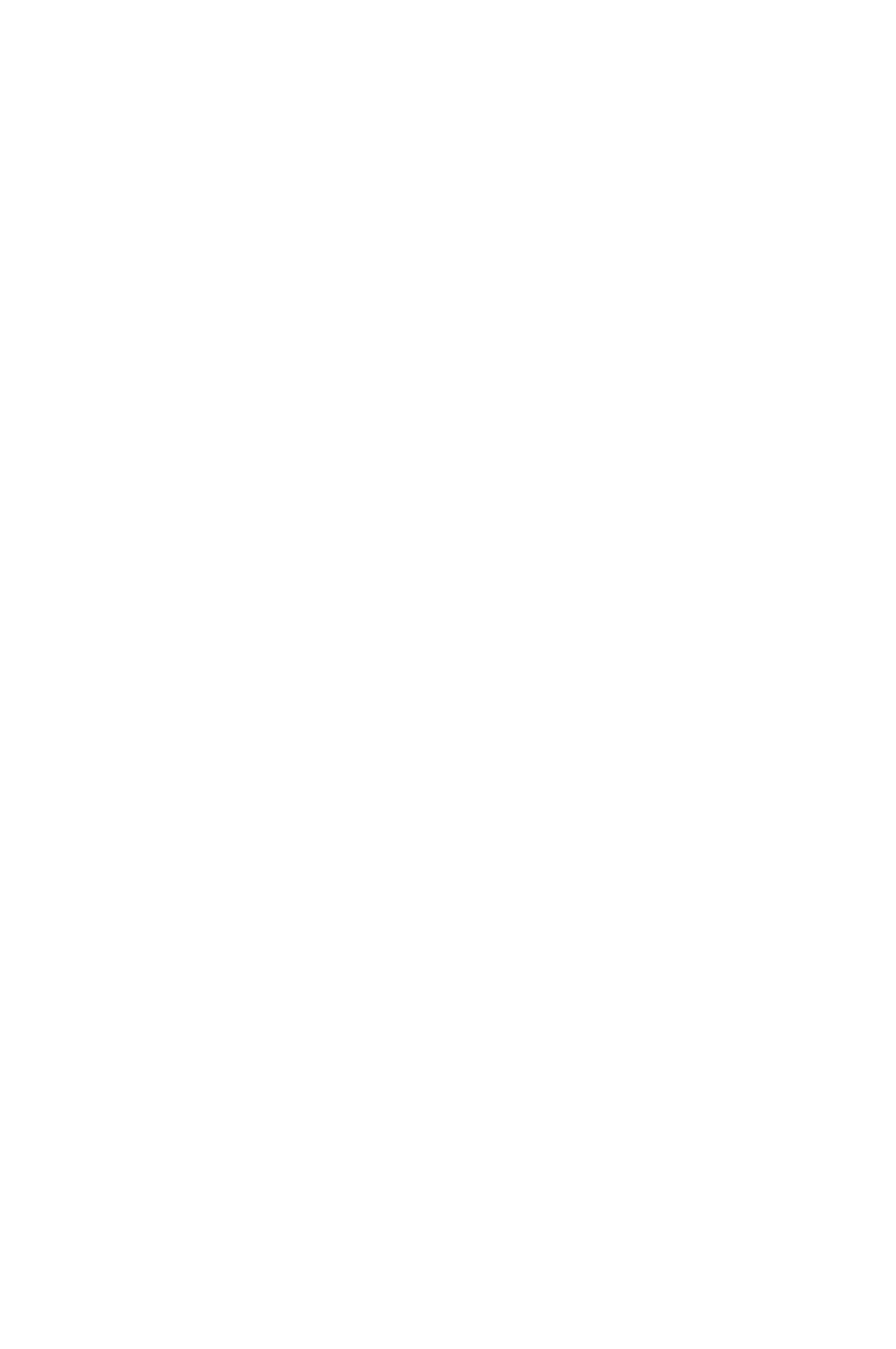 Закупка товаров, работ и услуг для государственных(муниципальных) нужд06 1 04 1287006 1 04 1287006 1 04 1287006 1 04 43100200200,0200,0200,0380,0ФИЗИЧЕСКАЯ КУЛЬТУРА И СПОРТМассовый спорт200 11200 11 02Проведение мероприятий для детей и молодежиЗакупка товаров, работ и услуг для государственных(муниципальных) нужд06 1 04 4310006 1 04 4310006 1 04 43100200380,0380,0380,0ОБРАЗОВАНИЕ200 07200 07 07Молодежная политикаОрганизации, обеспечивающие деятельность образовательныхорганизаций, учебно-методические кабинеты, межшкольныеучебно-производственные комбинаты, логопедические пункты 06 1 04 45200Закупка товаров, работ и услуг для государственных48,0(муниципальных) нужд06 1 04 4520006 1 04 4520006 1 04 4520020048,048,048,0ОБРАЗОВАНИЕ200 07200 07 09Другие вопросы в области образованияОсновное мероприятие "Профилактика правонарушений вобщественных местах и на улице"06 1 09 0000 006 1 09 4200 0490,0290,0Развитие дошкольных образовательных организацийПредоставление субсидий бюджетным, автономнымучреждениям и иным некоммерческим организациямОБРАЗОВАНИЕ06 1 09 4200 0 600290,0290,0290,006 1 09 4200 0 600 0706 1 09 4200 0 600 07 01Дошкольное образованиеРазвитие общеобразовательных организаций, включая школы– детские сады06 1 09 4210 0200,0Предоставление субсидий бюджетным, автономнымучреждениям и иным некоммерческим организациямОБРАЗОВАНИЕ06 1 09 4210 0 600200,0200,0200,006 1 09 4210 0 600 0706 1 09 4210 0 600 07 02Общее образованиеОсновное мероприятие "Профилактика правонарушений наадминистративных участках"06 1 10 0000 006 1 10 4310 0155,0155,0Проведение мероприятий для детей и молодежиПредоставление субсидий бюджетным, автономнымучреждениям и иным некоммерческим организациямОБРАЗОВАНИЕ06 1 10 4310 0 600155,0155,0155,006 1 10 4310 0 600 0706 1 10 4310 0 600 07 07Молодежная политикаПрограмма «Пожарная безопасность Сармановскогомуниципального района"07 0 00 0000 03 350,5Подпрограмма «Повышение противопожарной защитынаселенных пунктов, территорий, предприятий, учреждений и 07 1 00 0000 0Основное мероприятие "Обеспечение пожарной безопасности1 785,0объектов образования"07 1 01 0000 007 1 01 4200 01 785,0800,0Развитие дошкольных образовательных организацийПредоставление субсидий бюджетным, автономнымучреждениям и иным некоммерческим организациямОБРАЗОВАНИЕ07 1 01 4200 0 600800,0800,0800,007 1 01 4200 0 600 0707 1 01 4200 0 600 07 01Дошкольное образованиеРазвитие общеобразовательных организаций, включая школы– детские сады, за счет субсидии из бюджета РеспубликиТатарстан07 1 01 4210 0650,0Предоставление субсидий бюджетным, автономнымучреждениям и иным некоммерческим организациямОБРАЗОВАНИЕ07 1 01 4210 0 600650,0650,0650,007 1 01 4210 0 600 0707 1 01 4210 0 600 07 02Общее образование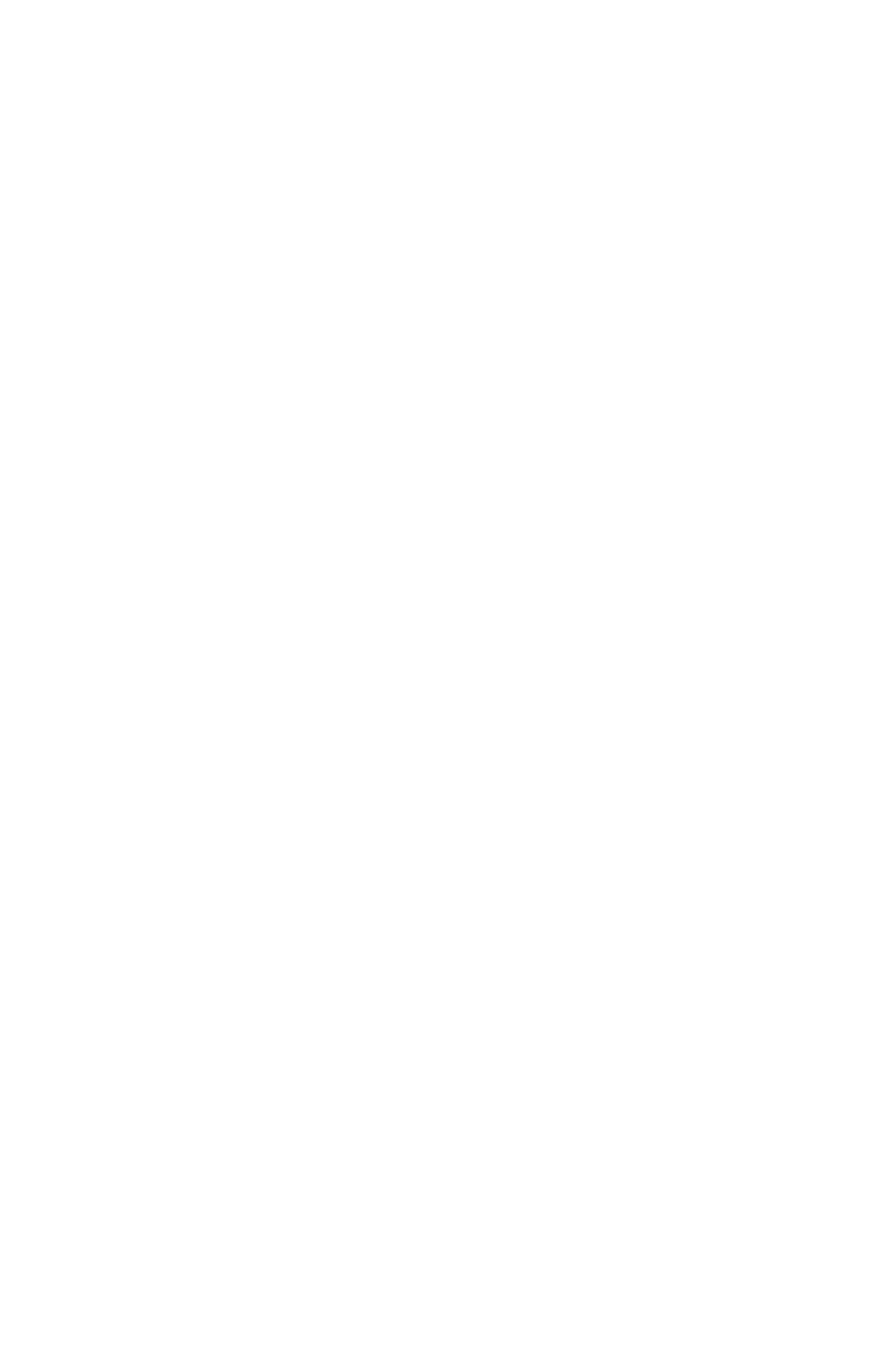 Развитие многопрофильных организаций дополнительногообразования, реализующих дополнительныеобщеобразовательные программы07 1 01 4231 030,0Предоставление субсидий бюджетным, автономнымучреждениям и иным некоммерческим организациямОБРАЗОВАНИЕ07 1 01 4231 0 60030,030,030,007 1 01 4231 0 600 0707 1 01 4231 0 600 07 03Дополнительное образование детейОрганизации, обеспечивающие деятельность образовательныхорганизаций, учебно-методические кабинеты, межшкольныеучебно-производственные комбинаты, логопедические пункты 07 1 01 45200Закупка товаров, работ и услуг для государственных5,0(муниципальных) нужд07 1 01 4520007 1 01 4520007 1 01 452002005,05,05,0ОБРАЗОВАНИЕ200 07200 07 09Другие вопросы в области образованияОбеспечение деятельности клубов и культурно-досуговыхцентров07 1 01 4409 1300,0Предоставление субсидий бюджетным, автономнымучреждениям и иным некоммерческим организациямКУЛЬТУРА, КИНЕМАТОГРАФИЯ07 1 01 4409 1 600300,0300,0300,007 1 01 4409 1 600 0807 1 01 4409 1 600 08 01КультураПодпрограмма «Совершенствование системы управленияпожарной безопасностью, информационное обеспечение вобласти пожарной безопасности"07 2 00 0000 007 2 01 0000 007 2 01 2267 11 565,51 565,51 565,5Основное мероприятие «Повышение эффективностиуправления в области гражданской обороны, предупрежденияи ликвидации чрезвычайных ситуаций»Управление организацией и проведением мероприятий вобласти гражданской обороны и защиты в чрезвычайныхситуацияхРасходы на выплаты персоналу в целях обеспечениявыполнения функций государственными (муниципальными)органами, казенными учреждениями, органами управлениягосударственными внебюджетными фондамиНАЦИОНАЛЬНАЯ БЕЗОПАСНОСТЬ И07 2 01 2267 1 1001 553,5ПРАВООХРАНИТЕЛЬНАЯ ДЕЯТЕЛЬНОСТЬОбеспечение пожарной безопасности07 2 01 2267 1 100 031 553,51 553,507 2 01 2267 1 100 03 10Закупка товаров, работ(муниципальных) нуждиуслуг для государственных07 2 01 2267 1 20012,0НАЦИОНАЛЬНАЯ БЕЗОПАСНОСТЬ ИПРАВООХРАНИТЕЛЬНАЯ ДЕЯТЕЛЬНОСТЬОбеспечение пожарной безопасностиПрограмма «Развитие культуры»07 2 01 2267 1 200 0307 2 01 2267 1 200 03 1008 0 00 0000 012,012,0121 182,31 693,61 693,6Подпрограмма «Развитие музейного дела»Основное мероприятие «Комплексное развитие музеев»Обеспечение деятельности подведомственных учрежденийкультуры08 1 00 0000 008 1 01 0000 008 1 01 4409 01 693,6Предоставление субсидий бюджетным, автономнымучреждениям и иным некоммерческим организациямКУЛЬТУРА, КИНЕМАТОГРАФИЯ08 1 01 4409 0 60008 1 01 4409 0 600 0808 1 01 4409 0 600 08 0108 3 00 0000 01 693,61 693,61 693,620 258,4КультураПодпрограмма «Развитие библиотечного дела»Основное мероприятие «Развитие системы библиотечногообслуживания»08 3 01 0000 020 258,4Обеспечение деятельности подведомственных учрежденийкультуры08 3 01 4409 020 258,4Предоставление субсидий бюджетным, автономнымучреждениям и иным некоммерческим организациямКУЛЬТУРА, КИНЕМАТОГРАФИЯ08 3 01 4409 0 60020 258,420 258,420 258,408 3 01 4409 0 600 0808 3 01 4409 0 600 08 01КультураПодпрограмма «Развитие клубных, концертных организаций иисполнительского искусства»08 4 00 0000 008 4 01 0000 008 4 01 4409 186 481,486 481,486 481,4Основное мероприятие «Развитие клубных, концертныхорганизаций и исполнительского искусства»Обеспечение деятельности клубов и культурно-досуговыхцентровРасходы на выплаты персоналу в целях обеспечениявыполнения функций государственными (муниципальными)органами, казенными учреждениями, органами управлениягосударственными внебюджетными фондамиКУЛЬТУРА, КИНЕМАТОГРАФИЯ08 4 01 4409 1 10021 858,521 858,521 858,508 4 01 4409 1 100 0808 4 01 4409 1 100 08 01КультураПредоставление субсидий бюджетным, автономнымучреждениям и иным некоммерческим организациямКУЛЬТУРА, КИНЕМАТОГРАФИЯ08 4 01 4409 1 60008 4 01 4409 1 600 0808 4 01 4409 1 600 08 0108 5 00 0000 064 622,964 622,964 622,97 355,87 355,87 355,8КультураПодпрограмма «Сохранение и развитие кинематографии»Основное мероприятие «Развитие кинематографии»08 5 01 0000 0Обеспечение деятельности киноучреждений08 5 01 4409 0Предоставление субсидий бюджетным, автономнымучреждениям и иным некоммерческим организациямКУЛЬТУРА, КИНЕМАТОГРАФИЯКинематография08 5 01 4409 0 6007 355,87 355,87 355,808 5 01 4409 0 600 0808 5 01 4409 0 600 08 02Подпрограмма "Развитие образования в сфере культуры иискусства"08 6 00 0000 008 6 01 1099 0110,0110,0Мероприятия в области культурыПредоставление субсидий бюджетным, автономнымучреждениям и иным некоммерческим организациямКУЛЬТУРА, КИНЕМАТОГРАФИЯКультура08 6 01 1099 0 60008 6 01 1099 0 600 0808 6 01 1099 0 600 08 0108 Е 00 0000 0110,0110,0110,0927,1Подпрограмма «Развитие архивного дела»Основное мероприятие «Реализация государственнойполитики в области архивного дела»Обеспечение хранения, учета, комплектования ииспользования архивных документов08 Е 01 0000 008 Е 01 4402 0927,1927,1Расходы на выплаты персоналу в целях обеспечениявыполнения функций государственными (муниципальными)органами, казенными учреждениями, органами управлениягосударственными внебюджетными фондамиОБЩЕГОСУДАРСТВЕННЫЕ ВОПРОСЫДругие общегосударственные вопросы08 Е 01 4402 0 100762,7762,7762,708 Е 01 4402 0 100 0108 Е 01 4402 0 100 01 13Закупка товаров, работ и услуг для государственных(муниципальных) нужд08 Е 01 4402 0 20008 Е 01 4402 0 200 0108 Е 01 4402 0 200 01 1308 Ж 00 0000 0164,4164,4ОБЩЕГОСУДАРСТВЕННЫЕ ВОПРОСЫДругие общегосударственные вопросы164,4Подпрограмма «Развитие системы управления отрасли»4 356,0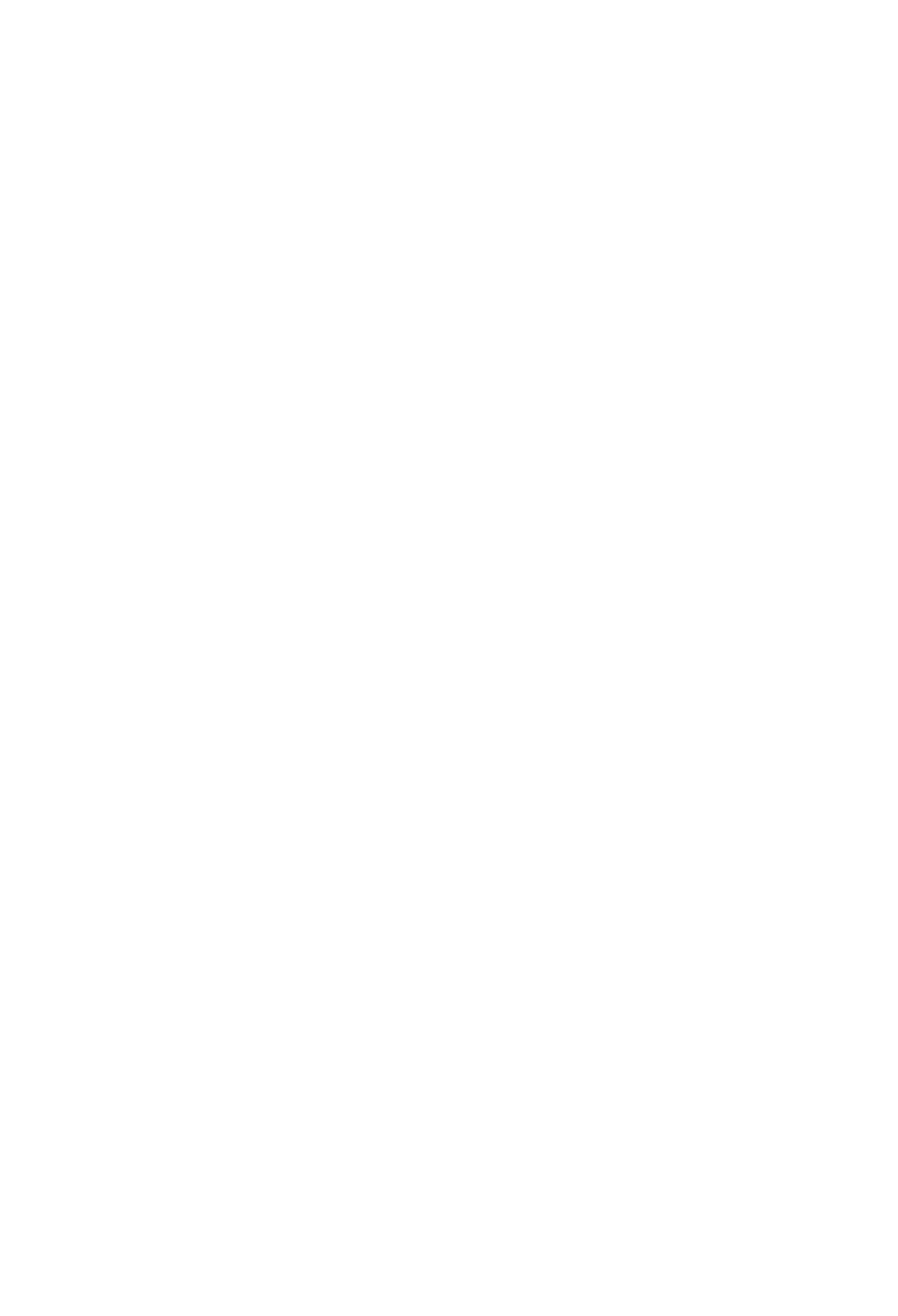 Основное мероприятие «Обеспечение реализациигосударственной политики и регулирования отношений всфере культуры, искусства, кинематографии, охраны ииспользования объектов культурного наследия»Централизованная бухгалтерия культуры08 Ж 01 0000 008 Ж 01 4520 04 356,04 356,0Расходы на выплаты персоналу в целях обеспечениявыполнения функций государственными (муниципальными)органами, казенными учреждениями, органами управлениягосударственными внебюджетными фондами08 Ж 01 4520 0 1004 356,04 356,04 356,0КУЛЬТУРА, КИНЕМАТОГРАФИЯ08 Ж 01 4520 0 100 0808 Ж 01 4520 0 100 08 04Другие вопросы в области культуры, кинематографииПрограмма «Охрана окружающей среды, воспроизводствои использование природных ресурсов"Основное мероприятие «Обеспечение охраны окружающейсреды»09 0 00 0000 03 593,609 1 01 0000 009 1 01 1099 03 464,03 464,0Реализация программных мероприятийЗакупка товаров, работ и услуг для государственных(муниципальных) нужд09 1 01 7446 0 2003 464,03 464,0ОХРАНА ОКРУЖАЮЩЕЙ СРЕДЫ09 1 01 7446 0 200 06Охрана объектов растительного и животного мира и среды ихобитания09 1 01 7446 0 200 06 0309 4 00 0000 03 464,0129,6Подпрограмма "Развитие водохозяйственного комплекса"Основное мероприятие "Реализация государственнойполитики в сфере водных отношений"09 4 01 0000 009 4 01 7448 0129,6129,6Мероприятия по развитию водохозяйственного комплексаЗакупка товаров, работ и услуг для государственных(муниципальных) нужд09 4 01 7448 0 200129,6129,6129,6НАЦИОНАЛЬНАЯ ЭКОНОМИКА09 4 01 7448 0 200 0409 4 01 7448 0 200 04 06Водное хозяйствоПрограмма "Развитие сельского хозяйства ирегулирование рынков сельскохозяйственной продукции,сырья и продовольствия"14 0 00 0000 04 416,2Подпрограмма "Развитие подотрасли животноводства,переработки и реализации продукции животноводства"Основное мероприятие "Предупреждение болезней животныхи защита населения от болезней, общих для человека иживотных"14 2 00 0000 0416,214 2 09 0000 0416,2416,2Реализация государственных полномочий в сфере организациипроведения мероприятий по предупреждению и ликвидацииболезней животных, их лечению, отлову и содержаниюбезнадзорных животных, защите населения от болезней,общих для человека и животных14 2 09 2536 0Закупка товаров, работ и услуг для государственных(муниципальных) нужд14 2 09 2536 0 200416,2416,2416,2НАЦИОНАЛЬНАЯ ЭКОНОМИКА14 2 09 2536 0 200 0414 2 09 2536 0 200 04 05Сельское хозяйство и рыболовствоПодпрограмма "Устойчивое развитие сельских территорий"На реализацию мероприятий по комплексному развитиюсельских территорий14 7 00 0000 014 7 04 L576 04 000,04 000,04 000,0Закупка товаров, работ и услуг для государственных(муниципальных) нужд14 7 04 L576 0200ЖИЛИЩНО-КОММУНАЛЬНОЕ ХОЗЯЙСТВОБлагоустройство14 7 04 L576 0 200 054 000,04 000,014 7 04 L576 0 200 05 03Программа «Реализация государственной национальнойполитики в Сармановском муниципальном районе»Подпрограмма «Реализация государственной национальной20 0 00 0000 0160,0политики »20 1 00 0000 0160,0Основное мероприятие "Содействие укреплениюобщероссийской гражданской идентичности, поддержкамежэтнического и межконфессионального мира и согласия,создание условий для социокультурной адаптации иинтеграции мигрантов"20 1 02 0000 020 1 02 4310 0160,080,0Проведение мероприятий для детей и молодежиЗакупка товаров, работ и услуг для государственных(муниципальных) нужд20 1 02 4310 0 20080,080,080,0ОБРАЗОВАНИЕ20 1 02 4310 0 200 0720 1 02 4310 0 200 07 07Молодежная политикаОрганизации, обеспечивающие деятельность образовательныхорганизаций, учебно-методические кабинеты, межшкольныеучебно-производственные комбинаты, логопедические пункты 20 1 02 4520 0Закупка товаров, работ и услуг для государственных80,0(муниципальных) нужд20 1 02 4520 0 20080,080,080,0ОБРАЗОВАНИЕ20 1 02 4520 0 200 07Другие вопросы в области образованияПрограмма «Сохранение, изучение и развитиегосударственных языков Республики Татарстан и другихязыков в Сармановском муниципальном районеРеспублики Татарстан»20 1 02 4520 0 200 07 0922 0 00 0000 022 0 01 0000 022 0 01 0204 0775,0775,050,0Основное мероприятие "Создание условий для сохранения,изучения и развития татарского, русского и других языков вРеспублике Татарстан, а также татарского языка за пределамиреспублики"Центральный аппарат (Программа «Сохранение, изучение иразвитие государственных языков Республики Татарстан идругих языков в Сармановском муниципальном районеРеспублики Татарстан»)Закупка товаров, работ и услуг для государственных(муниципальных) нужд22 0 01 0204 0 20050,050,050,0ОБЩЕГОСУДАРСТВЕННЫЕ ВОПРОСЫДругие общегосударственные вопросыОбеспечение деятельности клубов и культурно-досуговыхцентров22 0 01 0204 0 200 0122 0 01 0204 0 200 01 1322 0 01 4409 1350,0Закупка товаров, работ и услуг для государственных(муниципальных) нужд22 0 01 4409 1 20022 0 01 4409 1 200 0822 0 01 4409 1 200 08 0122 0 01 4520 0350,0350,0350,0375,0КУЛЬТУРА, КИНЕМАТОГРАФИЯКультураРеализация программных мероприятийЗакупка товаров, работ и услуг для государственных(муниципальных) нужд22 0 01 4520022 0 01 4520022 0 01 45200200375,0375,0375,0ОБРАЗОВАНИЕ200 07200 07 09Другие вопросы в области образованияГосударственная программа "Развитие юстиции вРеспублике Татарстан"24 0 00 0000 03,4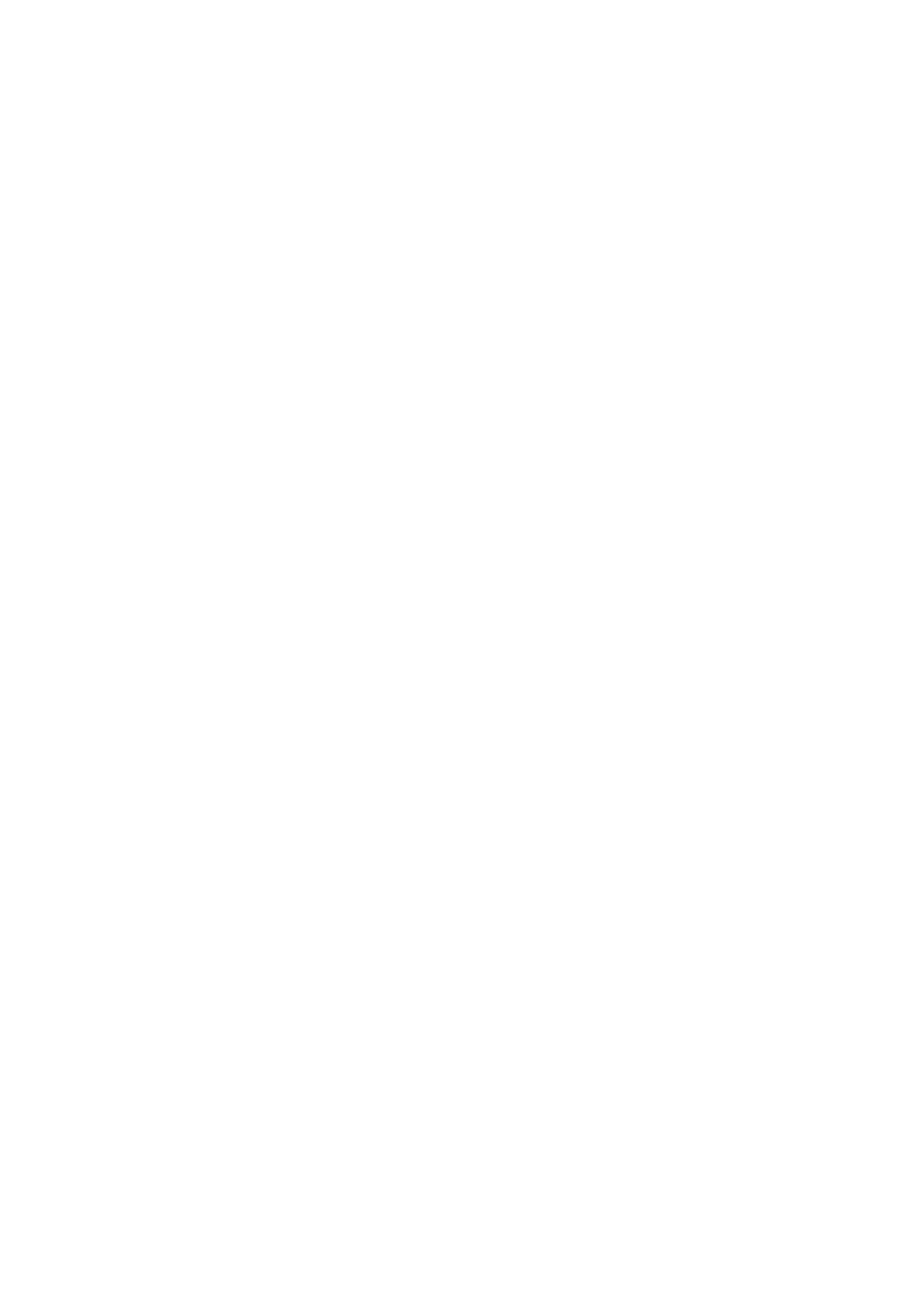 Подпрограмма "Реализация государственной политики в сфереюстиции в Республике Татарстан"24 1 00 0000 024 1 01 0000 03,43,4Основное мероприятие "Осуществление политики в сфереюстиции в пределах полномочий Республики Татарстан"Реализация государственных полномочий по сборуинформации от поселений, входящих в муниципальный район,необходимой для ведения регистра муниципальных правовыхактов Республики Татарстан24 1 01 2539 03,4Расходы на выплаты персоналу в целях обеспечениявыполнения функций государственными (муниципальными)органами, казенными учреждениями, органами управлениягосударственными внебюджетными фондами24 1 01 2539 0 1003,43,4ОБЩЕГОСУДАРСТВЕННЫЕ ВОПРОСЫ24 1 01 2539 0 100 01Функционирование законодательного (представительного)органа государственной власти и представительных органовмуниципальных образований24 1 01 2539 0 100 01 033,4Программа в области энергосбережения и повышенияэнергетической эффективности Сармановскогомуниципального района25 0 00 0000 051,0Подпрограмма «Энергосбережение и повышениеэнергетической эффективности в бюджетных учреждениях"Основное мероприятие "Технические и технологические25 1 00 0000 051,0мероприятия по энергосбережению и повышениюэнергетической эффективности"25 1 02 0000 025 1 02 4820 051,051,0Обеспечение деятельности подведомственных учрежденийспортивной подготовкиПредоставление субсидий бюджетным, автономнымучреждениям и иным некоммерческим организациямФИЗИЧЕСКАЯ КУЛЬТУРА И СПОРТ25 1 02 4820 0 60051,051,051,025 1 02 4820 0 600 1125 1 02 4820 0 600 11 01Физическая культураПрограмма "Реализация антикоррупционной политикиСармановского муниципального района"27 0 00 0000 070,0Подпрограмма "Реализация антикоррупционной политики"Основное мероприятие "Антикоррупционное обучение и27 1 00 0000 070,0антикоррупционная пропаганда, вовлечение кадровых,материальных, информационных и других ресурсовгражданского общества в противодействие коррупции"27 1 04 000040,0Организации, обеспечивающие деятельность образовательныхорганизаций, учебно-методические кабинеты, межшкольныеучебно-производственные комбинаты, логопедические пункты 27 1 04 45200Закупка товаров, работ и услуг для государственных40,0(муниципальных) нуждОБРАЗОВАНИЕ27 1 04 4520027 1 04 4520027 1 04 4520020040,040,040,0200 07200 07 09Другие вопросы в области образованияОсновное мероприятие "Обеспечение открытости,доступности для населения деятельности государственных имуниципальных органов, укрепление их связи с гражданскимобществом, стимулирование антикоррупционной активностиобщественности"27 1 05 0000 027 1 05 0204330,030,0Центральный аппаратЗакупка товаров, работ и услуг для государственных(муниципальных) нужд27 1 05 0204320030,0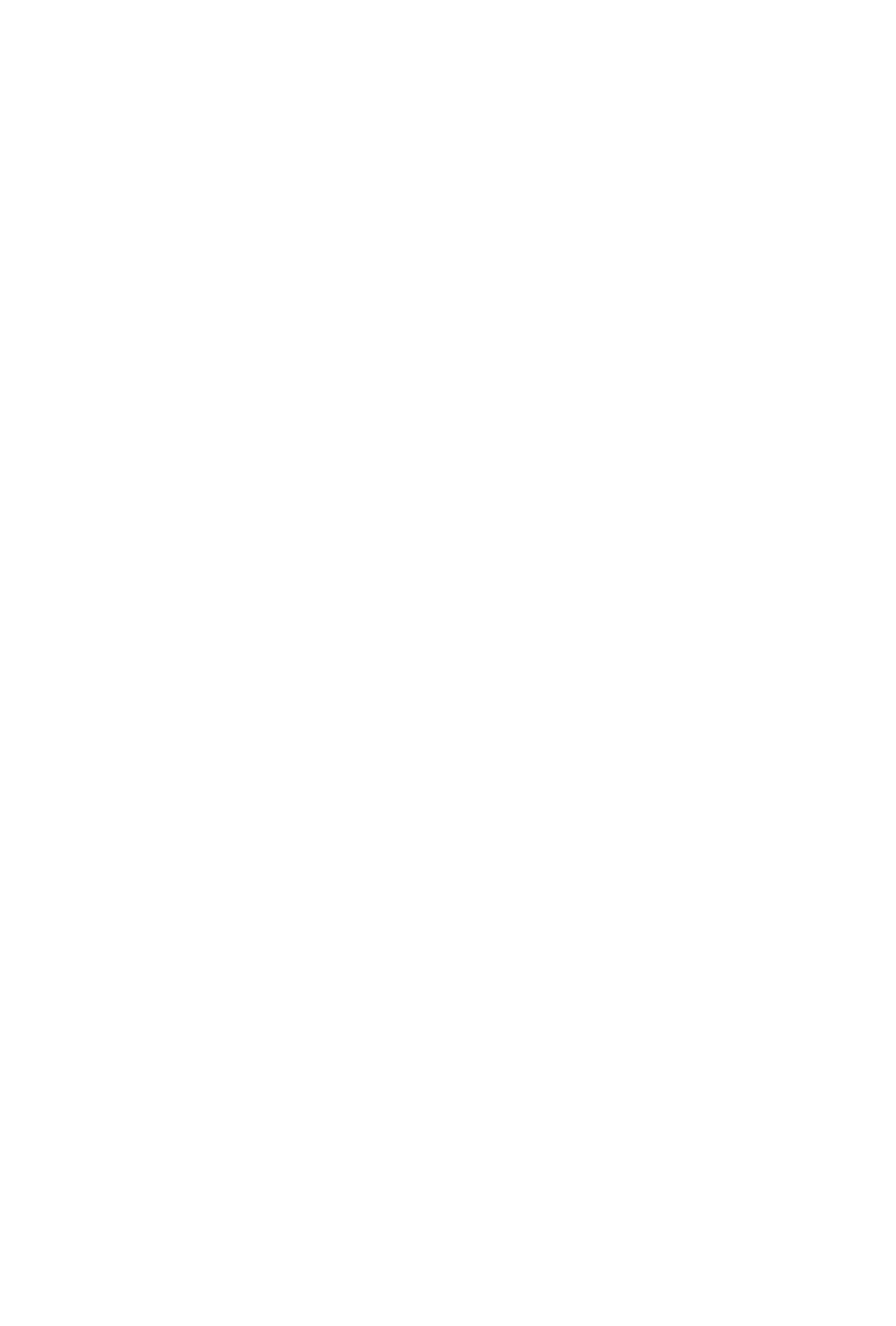 Общегосударственные вопросы27 1 05 0204327 1 05 02043200 0130,030,0Другие общегосударственные вопросы200 01 13Программа «Развитие физической культуры и спорта»Подпрограмма «Развитие физической культуры и массовогоспорта»37 0 00 0000 092 099,537 1 00 0000 092 099,5Основное мероприятие «Реализация государственнойполитики в области физической культуры и массового спорта» 37 1 01 0000 0Мероприятия физической культуры и спорта в области92 099,52 100,0массового спорта37 1 01 1287 0Расходы на выплаты персоналу в целях обеспечениявыполнения функций государственными (муниципальными)органами, казенными учреждениями, органами управлениягосударственными внебюджетными фондами37 1 01 1287 0 1001 500,01 500,01 500,0ФИЗИЧЕСКАЯ КУЛЬТУРА И СПОРТМассовый спорт37 1 01 1287 0 100 1137 1 01 1287 0 100 11 02Закупка товаров, работ и услуг для государственных(муниципальных) нужд37 1 01 1287 0 200600,0600,0600,0ФИЗИЧЕСКАЯ КУЛЬТУРА И СПОРТМассовый спорт37 1 01 1287 0 200 1137 1 01 1287 0 200 11 02Обеспечение деятельности подведомственных учрежденийспортивной подготовки37 1 01 4820 037 1 01 4821 089 999,511 276,0Обеспечение деятельности спортивных объектовПредоставление субсидий бюджетным, автономнымучреждениям и иным некоммерческим организациямФИЗИЧЕСКАЯ КУЛЬТУРА И СПОРТФизическая культура37 1 01 4821 0 60037 1 01 4821 0 600 1137 1 01 4821 0 600 11 0137 1 01 4822 011 276,011 276,011 276,078 723,5Обеспечение деятельности спортивных школРасходы на выплаты персоналу в целях обеспечениявыполнения функций государственными (муниципальными)органами, казенными учреждениями, органами управлениягосударственными внебюджетными фондамиФИЗИЧЕСКАЯ КУЛЬТУРА И СПОРТ37 1 01 4822 0 10011 909,711 909,711 909,737 1 01 4822 0 100 1137 1 01 4822 0 100 11 01Физическая культураПредоставление субсидий бюджетным, автономнымучреждениям и иным некоммерческим организациямФИЗИЧЕСКАЯ КУЛЬТУРА И СПОРТ37 1 01 4822 0 60037 1 01 4822 0 600 1137 1 01 4822 0 600 11 0138 0 00 0000 066 813,866 813,866 813,89 613,3Физическая культураПрограмма «Развитие молодежной политики»Подпрограмма «Организация отдыха детей и молодежи»Основное мероприятие «Создание необходимых условий дляорганизации отдыха детей и молодежи, повышениеоздоровительного эффекта»38 1 00 0000 07 595,038 1 01 0000 038 1 01 2132 07 595,07 519,0Мероприятия по организации отдыха детей и молодежиПредоставление субсидий бюджетным, автономнымучреждениям и иным некоммерческим организациямОБРАЗОВАНИЕ38 1 01 2132 0 6007 519,07 519,07 519,038 1 01 2132 0 600 0738 1 01 2132 0 600 07 07Молодежная политикаМероприятия по организации отдыха детей и молодежи (МБ)38 1 01 S232 076,0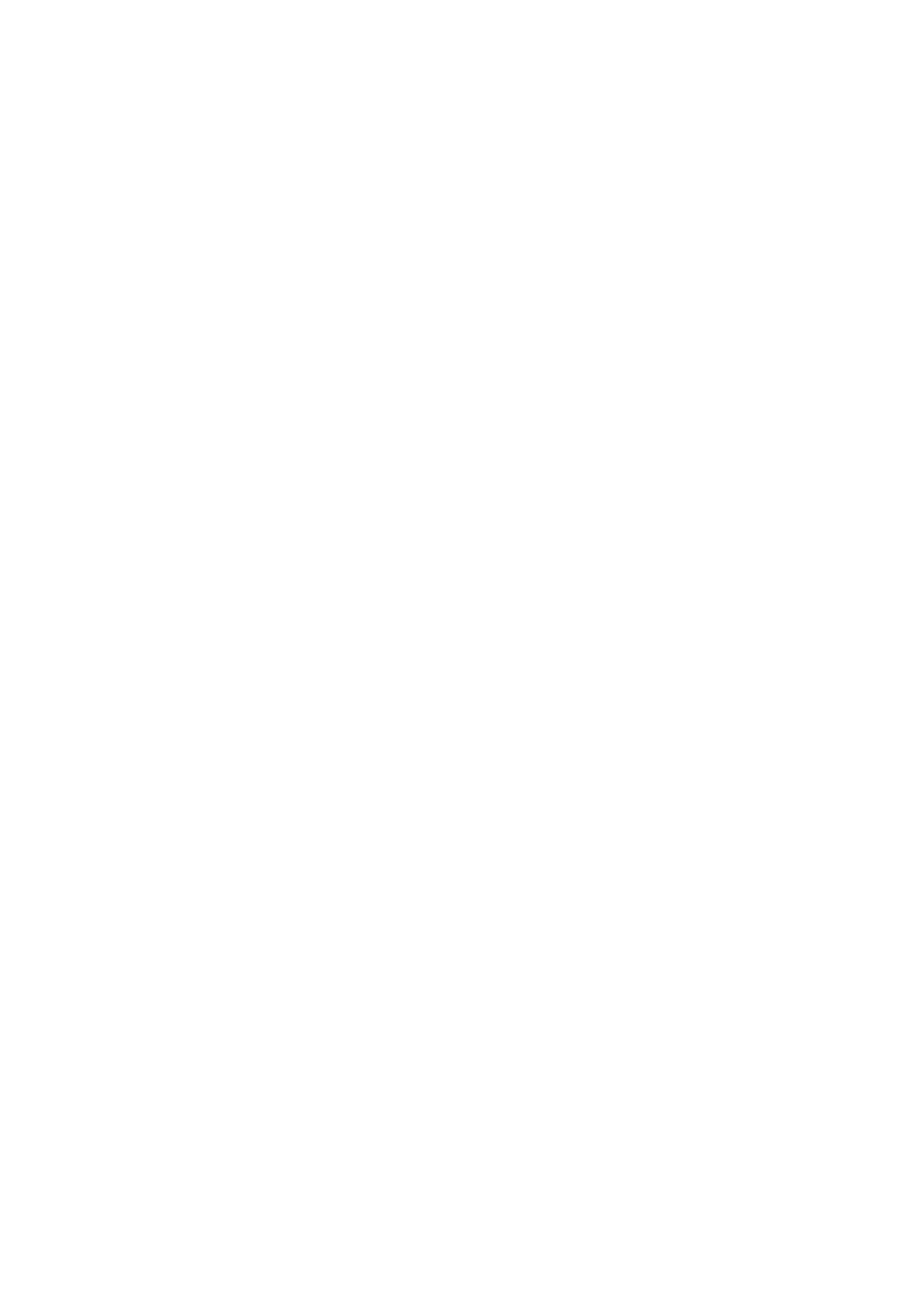 Предоставление субсидий бюджетным, автономнымучреждениям и иным некоммерческим организациямОБРАЗОВАНИЕ38 1 01 S232 0 60038 1 01 S232 0 600 0738 1 01 S232 0 600 07 0738 3 00 0000 076,076,0Молодежная политика76,0Подпрограмма «Молодежь Татарстана»Основное мероприятие «Развитие государственноймолодежной политики в Республике Татарстан»Проведение мероприятий для детей и молодежиЗакупка товаров, работ и услуг для государственных(муниципальных) нужд1 543,338 3 01 0000 038 3 01 4310 01 543,3645,038 3 01 4310 0 200645,0645,0645,0ОБРАЗОВАНИЕ38 3 01 4310 0 200 0738 3 01 4310 0 200 07 07Молодежная политикаОбеспечение деятельности учреждений молодежной политики 38 3 01 4319 0898,3Расходы на выплаты персоналу в целях обеспечениявыполнения функций государственными (муниципальными)органами, казенными учреждениями, органами управлениягосударственными внебюджетными фондамиОБРАЗОВАНИЕ38 3 01 4319 0 100133,4133,4133,438 3 01 4319 0 100 07Молодежная политика38 3 01 4319 0 100 07 07Предоставление субсидий бюджетным, автономнымучреждениям и иным некоммерческим организациямОБРАЗОВАНИЕ38 3 01 4319 0 600764,9764,9764,938 3 01 4319 0 600 0738 3 01 4319 0 600 07 07Молодежная политикаПодпрограмма "Патриотическое воспитание детей имолодежи"38 4 00 0000 0475,0Основное мероприятие "Развитие и модернизация системыпатриотического воспитания молодежи Республики Татарстан" 38 4 01 0000 0475,0475,0Реализация программных мероприятий38 4 01 1099 0Расходы на выплаты персоналу в целях обеспечениявыполнения функций государственными (муниципальными)органами, казенными учреждениями, органами управлениягосударственными внебюджетными фондами38 4 01 1099 0 10060,060,060,0ОБРАЗОВАНИЕ38 4 01 1099 0 100 0738 4 01 1099 0 100 07 07Молодежная политикаЗакупка товаров, работ и услуг для государственных(муниципальных) нужд38 4 01 1099 0 200415,0395,0350,045,0ОБРАЗОВАНИЕ38 4 01 1099 0 200 0738 4 01 1099 0 200 07 0738 4 01 1099 0 200 07 0938 4 01 1099 0 200 0838 4 01 1099 0 200 08 01Молодежная политикаДругие вопросы в области образованияКУЛЬТУРА, КИНЕМАТОГРАФИЯКультура20,020,0Программа "Повышение безопасности дорожногодвижения в Сармановском районе"Подпрограмма "Повышение безопасности дорожногодвижения"41 0 00 0000 02 155,041 1 00 0000 02 155,0Основное мероприятие "Предотвращение дорожно-транспортных происшествий, вероятность гибели в которыхнаиболее высока"41 1 01 0000 041 1 01 1099 0280,0280,0Прочие мероприятия по благоустройствуЗакупка товаров, работ и услуг для государственных(муниципальных) нужд41 1 01 1099 0 200280,0280,0280,0НАЦИОНАЛЬНАЯ ЭКОНОМИКА41 1 01 1099 0 200 0441 1 01 1099 0 200 04 12Другие вопросы в области национальной экономикиОсновное мероприятие "Снижение тяжести травм в дорожно-транспортных происшествиях"41 1 02 0000 041 1 02 1099 0230,0230,0Прочие мероприятия по благоустройствуЗакупка товаров, работ и услуг для государственных(муниципальных) нужд41 1 02 1099 0 200230,0230,0230,0НАЦИОНАЛЬНАЯ ЭКОНОМИКА41 1 02 1099 0 200 0441 1 02 1099 0 200 04 12Другие вопросы в области национальной экономикиОсновное мероприятие "Совершенствование системыуправления деятельностью по повышению безопасностидорожного движения"41 1 04 0000 041 1 04 1099 0950,0950,0Прочие мероприятия по благоустройствуЗакупка товаров, работ и услуг для государственных(муниципальных) нужд41 1 04 1099 0 200950,0950,0950,0НАЦИОНАЛЬНАЯ ЭКОНОМИКА41 1 04 1099 0 200 0441 1 04 1099 0 200 04 12Другие вопросы в области национальной экономикиОсновное мероприятие "Повышение правосознания иответственности участников дорожного движения"Развитие многопрофильных организаций дополнительногообразования, реализующих дополнительные41 1 05 0000 0695,0общеобразовательные программы41 105 4231 070,0Закупка товаров, работ и услуг для государственных(муниципальных) нуждОБРАЗОВАНИЕ41 105 4231 041 105 4231 041 105 4231 020070,070,070,0200 07200 07 03Дополнительное образование детейОрганизации, обеспечивающие деятельность образовательныхорганизаций, учебно-методические кабинеты, межшкольныеучебно-производственные комбинаты, логопедические пункты 41 1 05 45200Закупка товаров, работ и услуг для государственных625,0(муниципальных) нужд41 1 05 4520041 1 05 4520041 1 05 45200200625,0625,0625,0ОБРАЗОВАНИЕ200 07200 07 09Другие вопросы в области образованияПрограмма по профилактике терроризма и экстремизма вСармановском муниципальном районе42 0 00 0000 012 912,0Подпрограмма "Профилактика терроризма и экстремизма"Основное мероприятие "Профилактика терроризма, а также42 1 00 0000 012 912,0минимизация и (или) ликвидация последствий проявлениятерроризма"42 1 01 0000 042 1 01 0204012 912,0140,0Центральный аппарат (Программа по профилактикетерроризма и экстремизма в Сармановском муниципальномрайоне)Закупка товаров, работ и услуг для государственных(муниципальных) нужд42 1 01 0204042 1 01 0204042 1 01 02040200140,0140,0140,0ОБЩЕГОСУДАРСТВЕННЫЕ ВОПРОСЫДругие общегосударственные вопросыРазвитие общеобразовательных организаций, включая школы– детские сады, за счет субсидии из бюджета РеспубликиТатарстан200 01200 01 1342 1 01 4210 010 906,2Предоставление субсидий бюджетным, автономнымучреждениям и иным некоммерческим организациямОБРАЗОВАНИЕ42 1 01 4210 0 60010 906,210 906,242 1 01 4210 0 600 07Общее образование42 1 01 4210 0 600 07 0242 1 01 4310 010 906,260,0Проведение мероприятий для детей и молодежиПредоставление субсидий бюджетным, автономнымучреждениям и иным некоммерческим организациямОБРАЗОВАНИЕ42 1 01 4310 0 60060,060,060,042 1 01 4310 0 600 0742 1 01 4310 0 600 07 07Молодежная политикаОрганизации, обеспечивающие деятельность образовательныхорганизаций, учебно-методические кабинеты, межшкольныеучебно-производственные комбинаты, логопедические пункты 42 1 01 4520 0Закупка товаров, работ и услуг для государственных10,0(муниципальных) нужд42 1 01 4520 0 20010,010,010,0ОБРАЗОВАНИЕ42 1 01 4520 0 200 07Другие вопросы в области образованияОбеспечение деятельности подведомственных учрежденийспортивной подготовки42 1 01 4520 0 200 07 0942 1 01 4820 01 795,8Предоставление субсидий бюджетным, автономнымучреждениям и иным некоммерческим организациямФИЗИЧЕСКАЯ КУЛЬТУРА И СПОРТФизическая культура42 1 01 4820 0 6001 795,81 795,81 795,842 1 01 4820 0 600 1142 1 01 4820 0 600 11 01Программа профилактики наркотизации населения вСармановском муниципальном районе РТОсновное мероприятие "Противодействие незаконномуобороту наркотиков"43 0 00 0000 060,043 0 04 0000 05,0Организации, обеспечивающие деятельность образовательныхорганизаций, учебно-методические кабинеты, межшкольныеучебно-производственные комбинаты, логопедические пункты 43 0 04 4520 0Закупка товаров, работ и услуг для государственных5,0(муниципальных) нужд43 0 04 4520 0 2005,05,05,0ОБРАЗОВАНИЕ43 0 04 4520 0 200 07Другие вопросы в области образованияОсновное мероприятие "Разработка и реализация системы мерпо поддержке профилактических программ и проектовобщественных и государственных организаций"Проведение мероприятий для детей и молодежиПредоставление субсидий бюджетным, автономнымучреждениям и иным некоммерческим организациямОБРАЗОВАНИЕ43 0 04 4520 0 200 07 0943 0 05 0000 043 0 05 4310 050,030,043 0 05 4310 0 60030,030,030,043 0 05 4310 0 600 0743 0 05 4310 0 600 07 07Молодежная политикаОбеспечение деятельности клубов и культурно-досуговыхцентров43 0 05 4409 120,0Предоставление субсидий бюджетным, автономнымучреждениям и иным некоммерческим организациямКУЛЬТУРА, КИНЕМАТОГРАФИЯКультура43 0 05 4409 1 60020,020,020,043 0 05 4409 1 600 0843 0 05 4409 1 600 08 01Основное мероприятие "Осуществление методическогообеспечения профилактической антинаркотической работы"43 0 06 0000 05,05,0Организации, обеспечивающие деятельность образовательныхорганизаций, учебно-методические кабинеты, межшкольныеучебно-производственные комбинаты, логопедические пункты 43 0 06 4520 0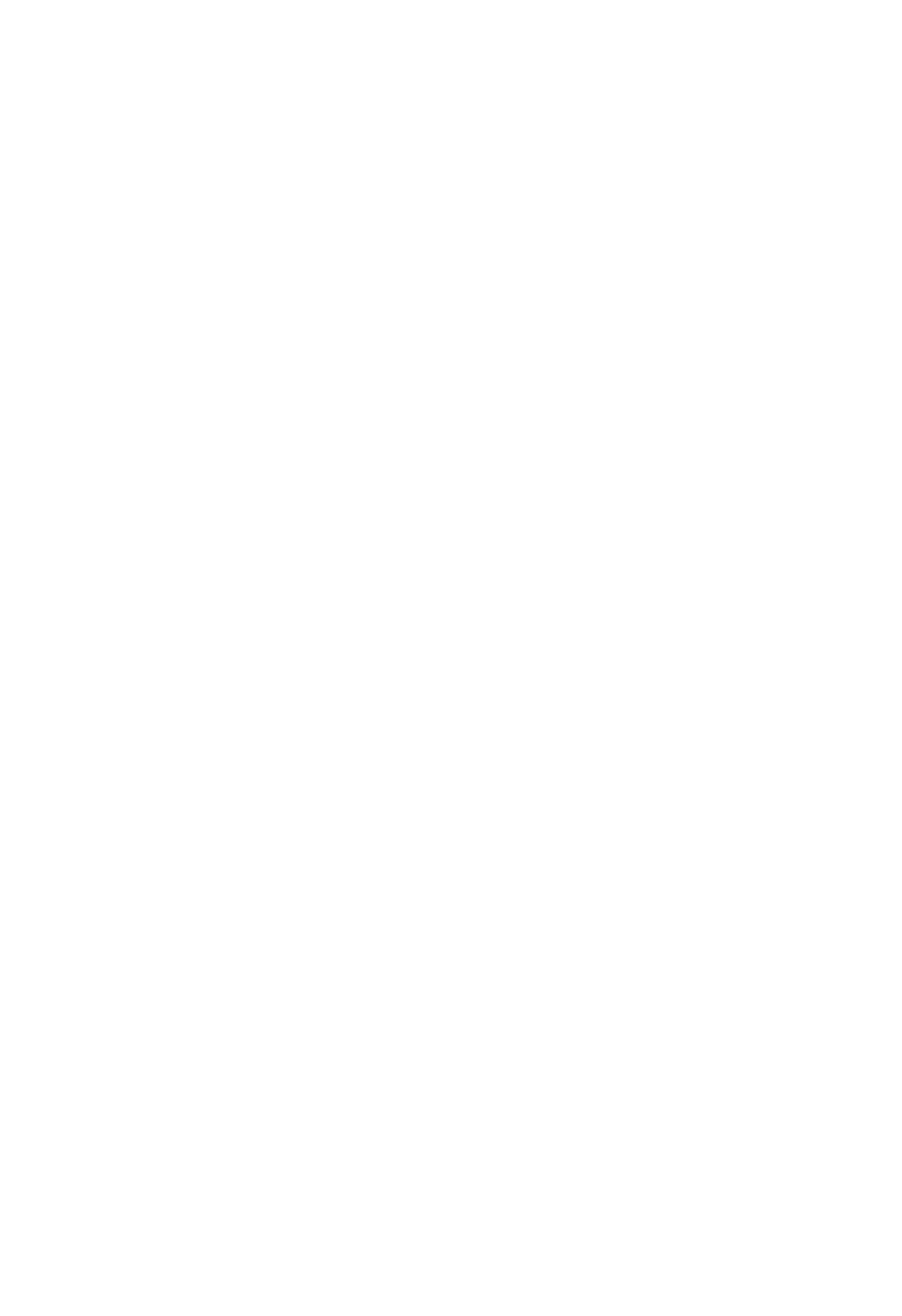 Закупка товаров, работ и услуг для государственных(муниципальных) нужд43 0 06 4520 0 2005,05,05,0ОБРАЗОВАНИЕ43 0 06 4520 0 200 0743 0 06 4520 0 200 07 09Другие вопросы в области образованияПрограмма "Благоустройство территории населенныхпунктов Сармановского муниципального района"Прочие мероприятия по благоустройствуБ1 0 00 0000 02 487,4Б1 0 00 780502 487,4Закупка товаров, работ и услуг для государственных(муниципальных) нуждБ1 0 00 78050 2002 487,42 487,42 487,4ЖИЛИЩНО-КОММУНАЛЬНОЕ ХОЗЯЙСТВОБ1 0 00 78050 200 05Б1 0 00 78050 200 05 03БлагоустройствоПрограмма дорожных работ на дорогах общегопользования Сармановского муниципального районаСтроительство, реконструкция и ремонт (текущий икапитальный) автомобильных дорог за счет муниципальногоДорожного фондаД1 0 00 0000 020 900,0Д1 0 00 0365 020 900,0Закупка товаров, работ и услуг для государственных(муниципальных) нуждД1 0 00 0365 0 200Д1 0 00 0365 0 200 04Д1 0 00 0365 0 200 04 0999 0 00 0000 020 900,020 900,020 900,0107 812,41 895,5НАЦИОНАЛЬНАЯ ЭКОНОМИКАДорожное хозяйство (дорожные фонды)Непрограммные направления расходовГлава муниципального образования99 0 00 0203 0Расходы на выплаты персоналу в целях обеспечениявыполнения функций государственными (муниципальными)органами, казенными учреждениями, органами управлениягосударственными внебюджетными фондамиОБЩЕГОСУДАРСТВЕННЫЕ ВОПРОСЫ99 0 00 0203099 0 00 020301001 895,51 895,5100 01Функционирование высшего должностного лица субъектаРоссийской Федерации и муниципального образованияЦентральный аппарат99 0 00 0203099 0 00 0204 0100 01 021 895,529 945,9Расходы на выплаты персоналу в целях обеспечениявыполнения функций государственными (муниципальными)органами, казенными учреждениями, органами управлениягосударственными внебюджетными фондами99 0 00 0204 0 10024 932,624 932,6ОБЩЕГОСУДАРСТВЕННЫЕ ВОПРОСЫ99 0 00 0204 0 100 01Функционирование законодательного (представительного)органа государственной власти и представительных органовмуниципальных образований99 0 00 0204 0 100 01 0399 0 00 0204 0 100 01 044 801,7Функционирование Правительства Российской Федерации,высших исполнительных органов государственной властисубъектов Российской Федерации, местных администрацийОбеспечение деятельности финансовых, налоговых итаможенных органов и органов финансового (финансово-бюджетного) надзора13 463,199 0 00 0204 0 100 01 0699 0 00 0204 0 100 01 134 881,31 786,5Другие общегосударственные вопросыЗакупка товаров, работ и услуг для государственных(муниципальных) нужд99 0 00 0204 0 2004 775,64 775,6ОБЩЕГОСУДАРСТВЕННЫЕ ВОПРОСЫ99 0 00 0204 0 200 01Функционирование законодательного (представительного)органа государственной власти и представительных органовмуниципальных образований99 0 00 0204 0 200 01 031 112,0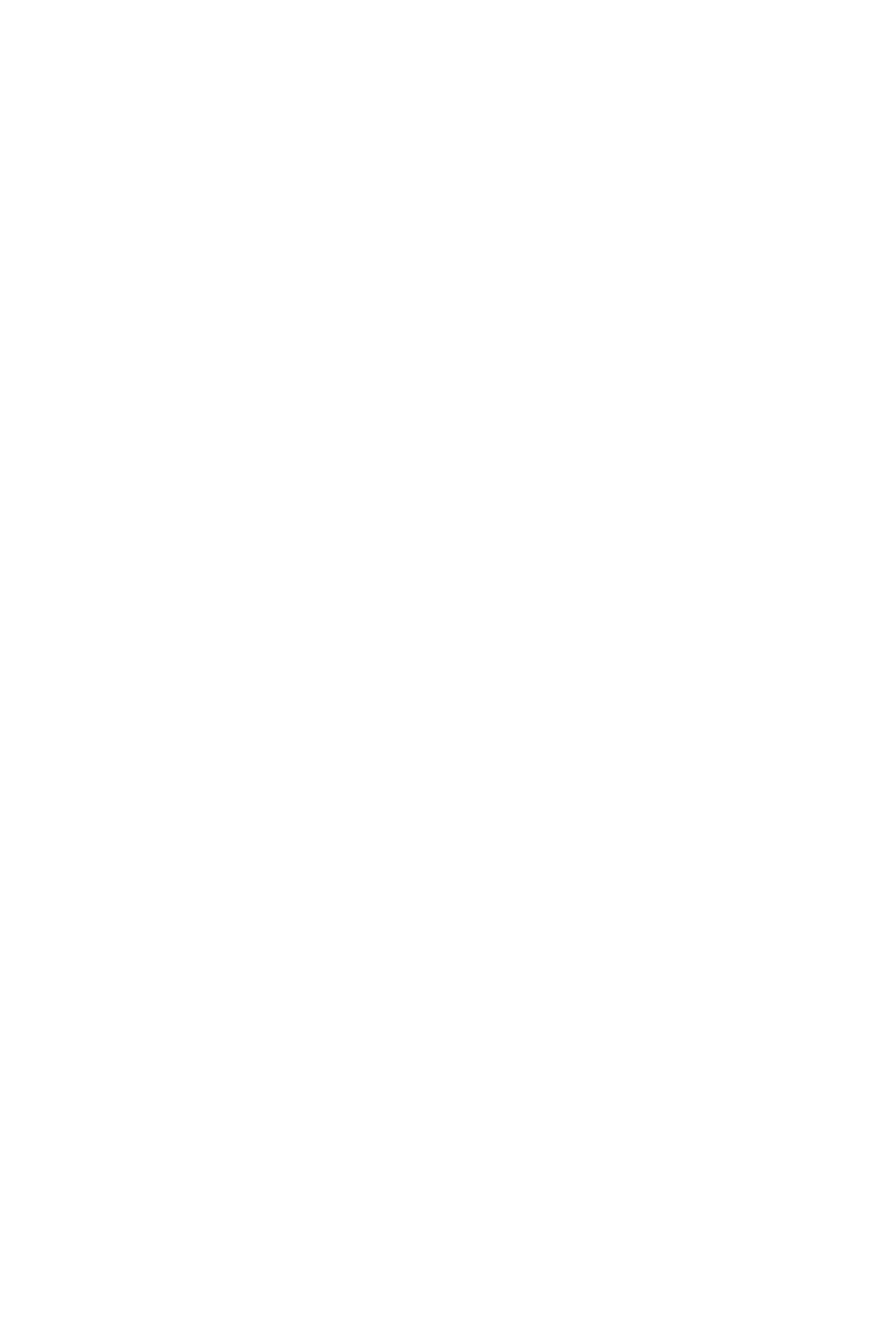 Функционирование Правительства Российской Федерации,высших исполнительных органов государственной властисубъектов Российской Федерации, местных администрацийОбеспечение деятельности финансовых, налоговых итаможенных органов и органов финансового (финансово-бюджетного) надзора99 0 00 0204 0 200 01 042 236,399 0 00 0204 0 200 01 0699 0 00 0204 0 200 01 1399 0 00 0204 0 8001 213,9213,4237,7237,7Другие общегосударственные вопросыИные бюджетные ассигнованияОБЩЕГОСУДАРСТВЕННЫЕ ВОПРОСЫ99 0 00 0204 0 800 01Функционирование законодательного (представительного)органа государственной власти и представительных органовмуниципальных образований99 0 00 0204 0 800 01 0399 0 00 0204 0 800 01 04150,771,8Функционирование Правительства Российской Федерации,высших исполнительных органов государственной властисубъектов Российской Федерации, местных администрацийОбеспечение деятельности финансовых, налоговых итаможенных органов и органов финансового (финансово-бюджетного) надзора99 0 00 0204 0 800 01 0699 0 00 0204 0 800 01 1311,63,6Другие общегосударственные вопросыУплата налога на имущество организаций и земельного налога 99 0 00 0295 080,380,380,380,3Иные бюджетные ассигнования99 0 00 0295 0 800ОБЩЕГОСУДАРСТВЕННЫЕ ВОПРОСЫДругие общегосударственные вопросы99 0 00 0295 0 800 0199 0 00 0295 0 800 01 13Организация пассажирских перевозок по межмуниципальныммаршрутам в пределах муниципального районаИные бюджетные ассигнования99 0 00 0318 01 278,81 278,81 278,81 278,84 853,34 853,34 853,34 853,399 0 00 0318 0 80099 0 00 0318 0 800 0499 0 00 0318 0 800 04 0899 0 00 0741 1НАЦИОНАЛЬНАЯ ЭКОНОМИКАТранспортРезервные фонды муниципальных образованийИные бюджетные ассигнования99 0 00 0741 1 80099 0 00 0741 1 800 0199 0 00 0741 1 800 01 11ОБЩЕГОСУДАРСТВЕННЫЕ ВОПРОСЫРезервные фондыРеализация государственных полномочий в областимолодежной политики99 0 00 2524 0351,2Расходы на выплаты персоналу в целях обеспечениявыполнения функций государственными (муниципальными)органами, казенными учреждениями, органами управлениягосударственными внебюджетными фондами99 0 00 2524 0 100351,2351,2ОБЩЕГОСУДАРСТВЕННЫЕ ВОПРОСЫ99 0 00 2524 0 100 01Функционирование Правительства Российской Федерации,высших исполнительных органов государственной властисубъектов Российской Федерации, местных администрацийРеализация государственных полномочий по образованию иорганизации деятельности комиссий по делам99 0 00 2524 0 100 01 0499 0 00 2526 0351,2724,3несовершеннолетних и защите их прав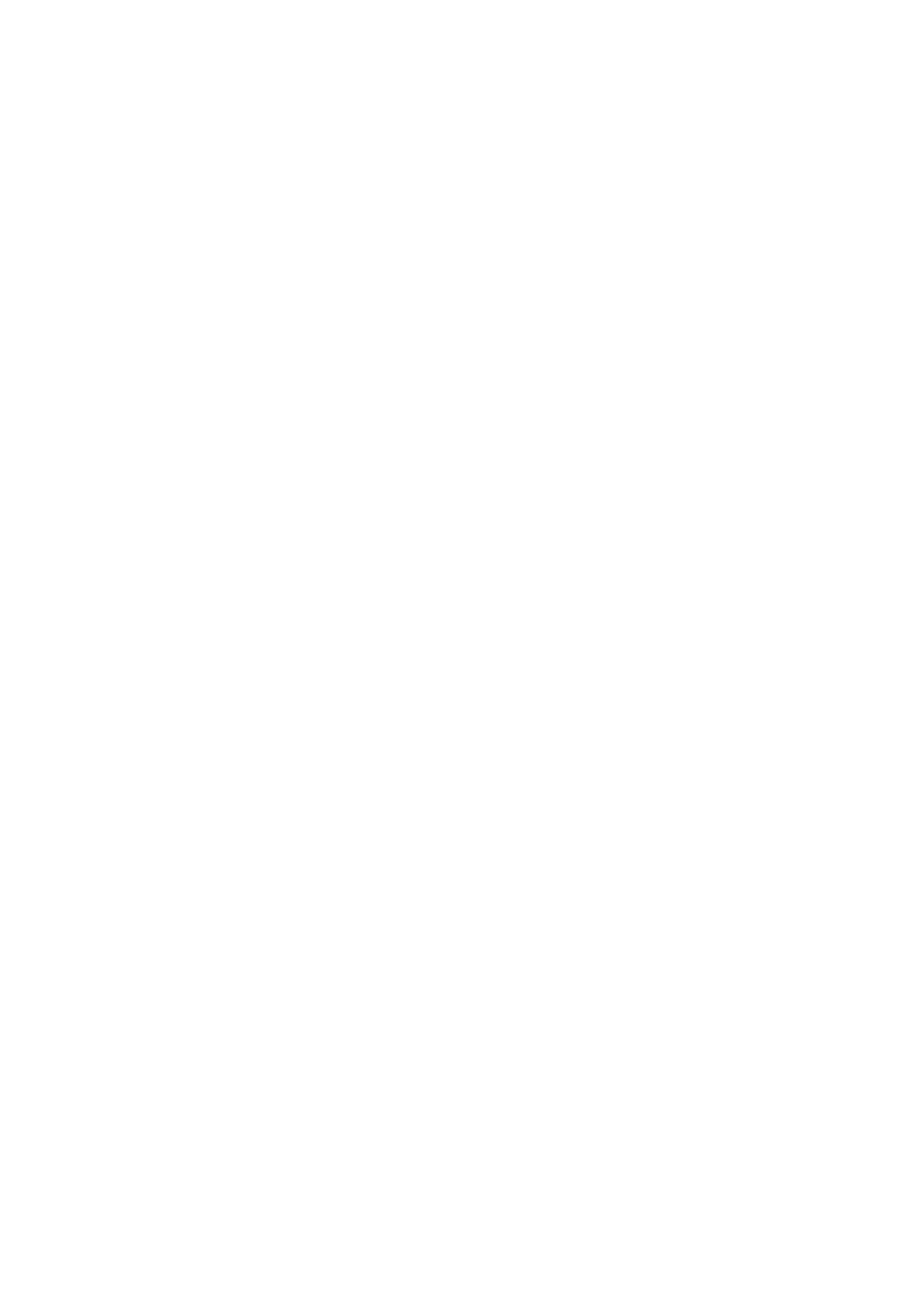 Расходы на выплаты персоналу в целях обеспечениявыполнения функций государственными (муниципальными)органами, казенными учреждениями, органами управлениягосударственными внебюджетными фондами99 0 00 2526 0 100724,3724,3724,3ОБЩЕГОСУДАРСТВЕННЫЕ ВОПРОСЫ99 0 00 2526 0 100 0199 0 00 2526 0 100 01 13Другие общегосударственные вопросыРеализация государственных полномочий по образованию иорганизации деятельности административных комиссий99 0 00 2527 0366,6Расходы на выплаты персоналу в целях обеспечениявыполнения функций государственными (муниципальными)органами, казенными учреждениями, органами управлениягосударственными внебюджетными фондамиОБЩЕГОСУДАРСТВЕННЫЕ ВОПРОСЫДругие общегосударственные вопросы99 0 00 2527 0 100366,6366,6366,699 0 00 2527 0 100 0199 0 00 2527 0 100 01 13Реализация государственных полномочий в области архивногодела99 0 00 2534 072,2Закупка товаров, работ и услуг для государственных(муниципальных) нужд99 0 00 2534 0 20072,272,272,2ОБЩЕГОСУДАРСТВЕННЫЕ ВОПРОСЫДругие общегосударственные вопросы99 0 00 2534 0 200 0199 0 00 2534 0 200 01 13Реализация государственных полномочий по определениюперечня должностных лиц, уполномоченных составлятьпротоколы об административных правонарушениях99 0 00 2535 00,5Расходы на выплаты персоналу в целях обеспечениявыполнения функций государственными (муниципальными)органами, казенными учреждениями, органами управлениягосударственными внебюджетными фондамиОБЩЕГОСУДАРСТВЕННЫЕ ВОПРОСЫ99 0 00 2535 0 1000,50,50,599 0 00 2535 0 100 0199 0 00 2535 0 100 01 13Другие общегосударственные вопросыРеализация государственных полномочий по распоряжениюземельными участками, государственная собственность накоторые не разграничена99 0 00 2540 00,8Расходы на выплаты персоналу в целях обеспечениявыполнения функций государственными (муниципальными)органами, казенными учреждениями, органами управлениягосударственными внебюджетными фондами99 0 00 2540 0 1000,80,80,8ОБЩЕГОСУДАРСТВЕННЫЕ ВОПРОСЫДругие общегосударственные вопросы99 0 00 2540 0 100 0199 0 00 2540 0 100 01 13Обеспечение деятельности централизованных бухгалтерийПредоставление субсидий бюджетным, автономнымучреждениям и иным некоммерческим организациямОБЩЕГОСУДАРСТВЕННЫЕ ВОПРОСЫ99 0 00 2990013 936,399 0 00 2990099 0 00 2990099 0 00 2990060013 936,313 936,313 936,3600 01600 01 13Другие общегосударственные вопросыДоплаты к пенсиям, дополнительное пенсионное обеспечениеСоциальное обеспечение и иные выплаты населениюСОЦИАЛЬНАЯ ПОЛИТИКА99 0 00 4910 01 509,01 509,01 509,01 509,099 0 00 4910 0 30099 0 00 4910 0 300 1099 0 00 4910 0 300 10 01Пенсионное обеспечение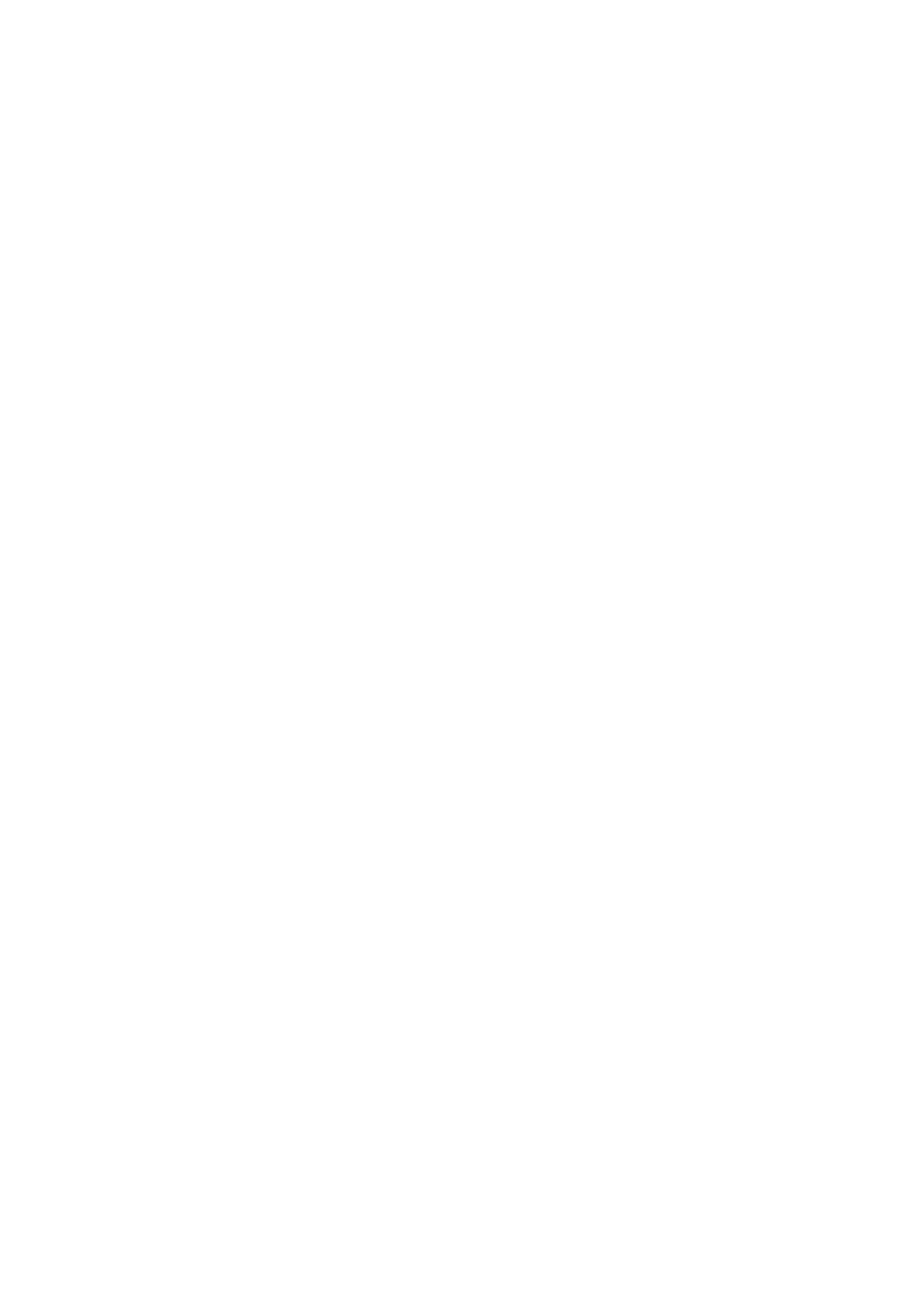 Осуществление первичного воинского учета органамиместного самоуправления поселений за счет средствфедерального бюджета99 0 00 5118 02 958,12 958,12 958,12 958,1Межбюджетные трансферты99 0 00 5118 0 50099 0 00 5118 0 500 0299 0 00 5118 0 500 02 03НАЦИОНАЛЬНАЯ ОБОРОНАМобилизационная и вневойсковая подготовкаСоставление (изменение) списков кандидатов в присяжныезаседатели федеральных судов общей юрисдикциивРоссийской Федерации за счет средств федерального бюджета 99 0 00 5120 0186,3Закупка товаров, работ(муниципальных) нуждиуслуг для государственных99 0 00 5120 0 200186,3186,3186,3ОБЩЕГОСУДАРСТВЕННЫЕ ВОПРОСЫСудебная система99 0 00 5120 0 200 0199 0 00 5120 0 200 01 05Государственная регистрация актов гражданского состояния засчет средств федерального бюджета99 0 00 5930 01 235,9Расходы на выплаты персоналу в целях обеспечениявыполнения функций государственными (муниципальными)органами, казенными учреждениями, органами управлениягосударственными внебюджетными фондамиОБЩЕГОСУДАРСТВЕННЫЕ ВОПРОСЫ99 0 00 5930 0 100803,4803,4803,499 0 00 5930 0 100 0199 0 00 5930 0 100 01 13Другие общегосударственные вопросыЗакупка товаров, работ(муниципальных) нуждиуслуг для государственных99 0 00 5930 0 200150,7150,7150,7281,8281,8281,8ОБЩЕГОСУДАРСТВЕННЫЕ ВОПРОСЫДругие общегосударственные вопросыМежбюджетные трансферты99 0 00 5930 0 200 0199 0 00 5930 0 200 01 1399 0 00 5930 0 500ОБЩЕГОСУДАРСТВЕННЫЕ ВОПРОСЫДругие общегосударственные вопросы99 0 00 5930 0 500 0199 0 00 5930 0 500 01 13Дотации на выравнивание бюджетной обеспеченностипоселений, источником финансового обеспечения которыхявляются субсидии бюджетам муниципальных районов напредоставление межбюджетных трансфертов бюджетампоселений, передаваемые из бюджета Республики ТатарстанМежбюджетные трансферты99 0 00 8004 045 220,345 220,399 0 00 8004 0 500МЕЖБЮДЖЕТНЫЕ ТРАНСФЕРТЫ ОБЩЕГО ХАРАКТЕРАБЮДЖЕТАМ БЮДЖЕТНОЙ СИСТЕМЫ РОССИЙСКОЙФЕДЕРАЦИИ99 0 00 S005 0 500 1445 220,345 220,3Дотации на выравнивание бюджетной обеспеченностисубъектов Российской Федерации и муниципальныхобразований99 0 00 S005 0 500 14 01Дотации на выравнивание бюджетной обеспеченностипоселений, источником финансового обеспечения которыхявляются субвенций бюджетам муниципальных районов нареализацию государственных полномочий по расчету ипредоставлению дотаций бюджетам поселений, передаваемыеиз бюджета Республики Татарстан99 0 00 8006 01 655,81 655,8Межбюджетные трансферты99 0 00 8006 0 500МЕЖБЮДЖЕТНЫЕ ТРАНСФЕРТЫ ОБЩЕГО ХАРАКТЕРАБЮДЖЕТАМ БЮДЖЕТНОЙ СИСТЕМЫ РОССИЙСКОЙФЕДЕРАЦИИ99 0 00 8006 0 500 141 655,8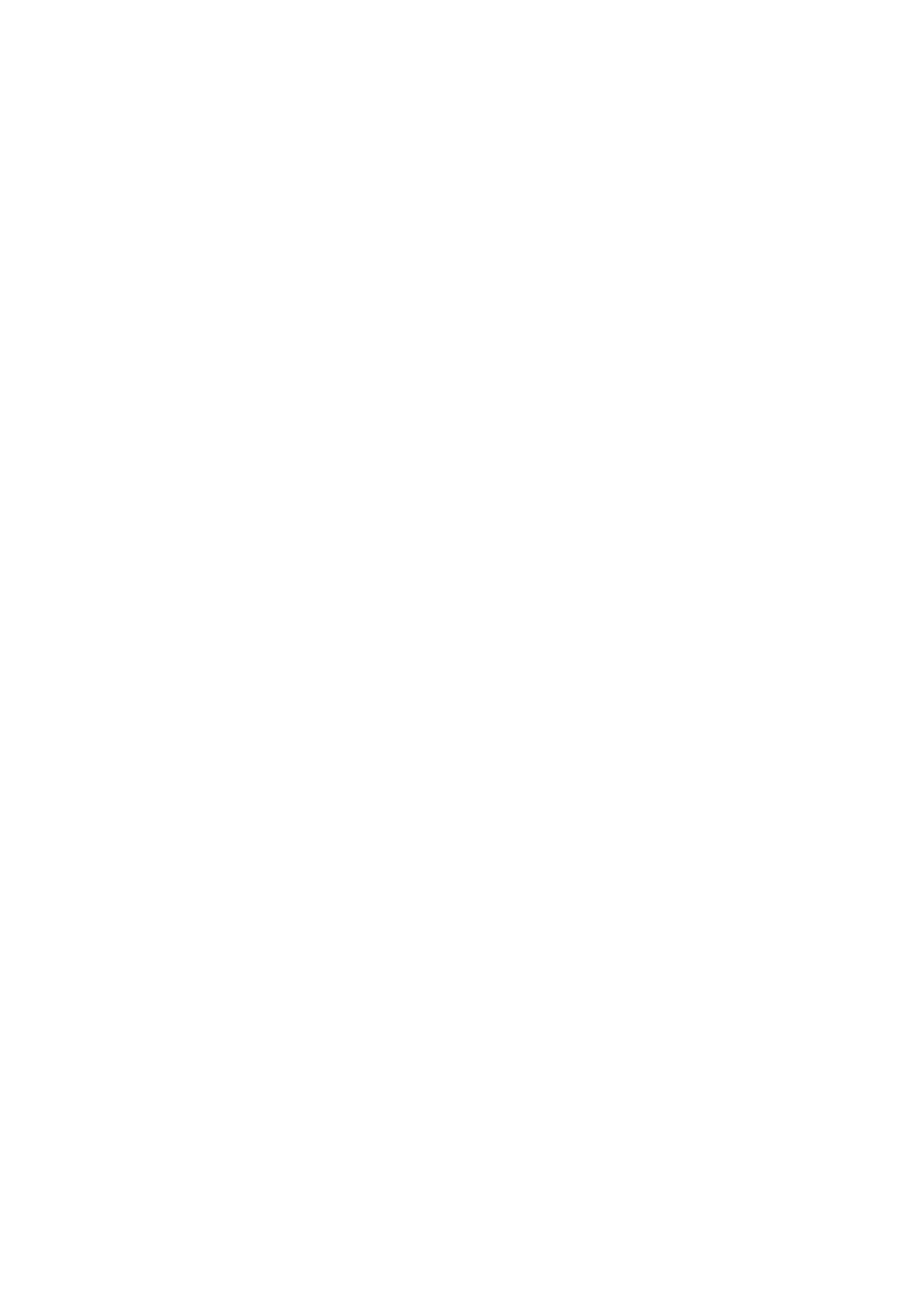 Дотации на выравнивание бюджетной обеспеченностисубъектов Российской Федерации и муниципальныхобразований99 0 00 8006 0 500 14 0199 0 00 9235 01 655,8929,2Прочие выплатыРасходы на выплаты персоналу в целях обеспечениявыполнения функций государственными (муниципальными)органами, казенными учреждениями, органами управлениягосударственными внебюджетными фондамиНАЦИОНАЛЬНАЯ БЕЗОПАСНОСТЬ И99 0 00 9235 0 100929,2929,2ПРАВООХРАНИТЕЛЬНАЯ ДЕЯТЕЛЬНОСТЬДругие вопросы в области национальной безопасности иправоохранительной деятельности99 0 00 9235 0 100 0399 0 00 9235 0 100 03 1499 0 00 9241 0929,2155,1Страхование муниципальных служащихЗакупка товаров, работ(муниципальных) нуждиуслуг для государственных99 0 00 9241 0 20099 0 00 9241 0 200 0199 0 00 9241 0 200 01 1399 0 00 9708 0155,1155,1155,1457,0ОБЩЕГОСУДАРСТВЕННЫЕ ВОПРОСЫДругие общегосударственные вопросыДиспансеризация муниципальных служащихЗакупка товаров, работ(муниципальных) нуждиуслуг для государственных99 0 00 9708 0 200457,0457,0ОБЩЕГОСУДАРСТВЕННЫЕ ВОПРОСЫДругие общегосударственные вопросыВсего расходов99 0 00 9708 0 200 0199 0 00 9708 0 200 01 13457,01 093 583,2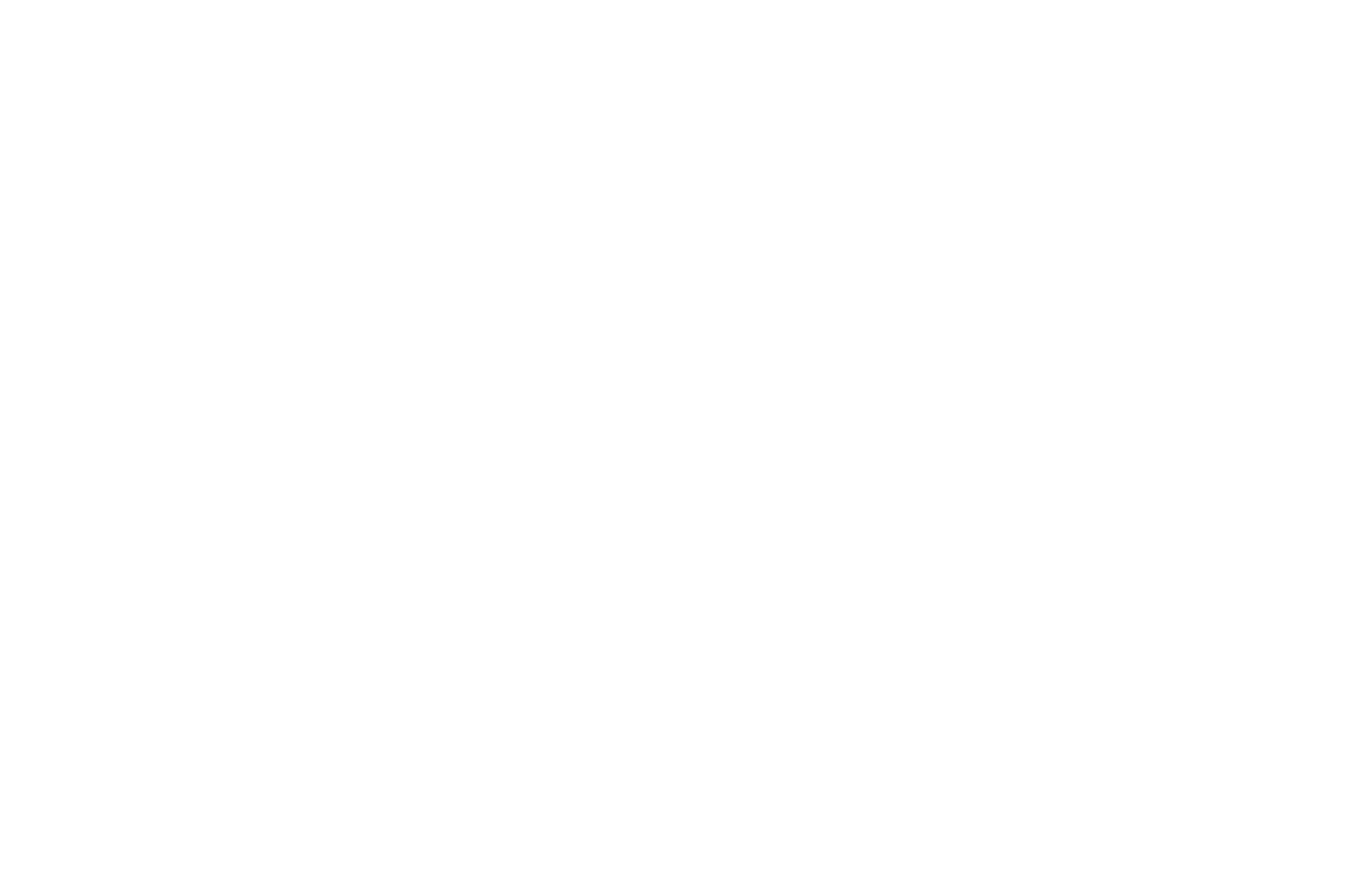 Приложение 5к решению «О бюджете Сармановскогомуниципального района на 2022 годи на плановый период 2023 и 2024 годов"№ 62 от 08.12 2021 годаТаблица 2Распределение бюджетных ассигнований по целевым статьям (муниципальным программам Сармановского муниципального района и непрограммнымнаправлениям деятельности), группам видов расходов, разделам, подразделам классификации расходов бюджетовбюджета Сармановского муниципального районана плановый период 2023 и 2024 годов(тыс. рублей)НаименованиеЦСР01 0 00 0000 0ВР Рз ПР2023589,12024606,0Программа «Развитие здравоохранения»Подпрограмма «Профилактика заболеваний и формированиездорового образа жизни. Развитие первичной медико-санитарной помощи»Основное мероприятие «Профилактика инфекционных01 1 00 0000 001 1 02 0000 0589,1589,1606,0606,0заболеваний, включая иммунопрофилактику»Реализация государственных полномочий по организацииосуществления мероприятий по проведению дезинфекции,дезинсекции и дератизации, санитарно-противоэпидемических(профилактических) мероприятий, проводимых с применениемлабораторных методов исследования, в очагах инфекционныхзаболеваний, а также на территориях и в помещениях, гдеимеются и сохраняются условия для возникновения илираспространения инфекционных заболеваний01 1 02 0211 0589,1606,0Закупка товаров, работ и услуг для государственных(муниципальных) нужд01 1 02 0211 0 20001 1 02 0211 0 200 0901 1 02 0211 0 200 09 0702 0 00 0000 0589,1589,1606,0606,0ЗДРАВООХРАНЕНИЕСанитарно-эпидемиологическое благополучиеПрограмма «Развитие системы образования»Подпрограмма «Развитие дошкольного образования»589,1668 567,0163 155,2606,0672 738,1163 948,202 1 00 0000 0Основное мероприятие «Обеспечение государственныхгарантий реализации прав на получение общедоступного ибесплатного дошкольного образования в муниципальныхдошкольных образовательных организациях»Обеспечение государственных гарантий реализации прав на02 1 01 0000 002 1 01 2537 064 775,064 775,064 775,064 775,0получение общедоступного и бесплатного дошкольногообразования в муниципальных дошкольных образовательныхорганизацияхПредоставление субсидий бюджетным, автономнымучреждениям и иным некоммерческим организациямОБРАЗОВАНИЕ02 1 01 2537 0 60064 775,064 775,064 775,064 775,064 775,064 775,002 1 01 2537 0 600 0702 1 01 2537 0 600 07 01Дошкольное образованиеОсновное мероприятие "Развитие дошкольного образования"02 1 03 0000 002 1 03 4200 098 380,298 380,299 173,299 173,2Развитие дошкольных образовательных организацийПредоставление субсидий бюджетным, автономнымучреждениям и иным некоммерческим организациямОБРАЗОВАНИЕ02 1 03 4200 0 60002 1 03 4200 0 600 0702 1 03 4200 0 600 07 0102 2 00 0000 098 380,298 380,298 380,2467 294,099 173,299 173,299 173,2470 565,1Дошкольное образованиеПодпрограмма «Развитие общего образования»Основное мероприятие «Реализация общего образования вгосударственных образовательных организациях»Развитие общеобразовательных организаций, включая школы –02 2 02 0000 002 2 02 4210 0221 326,75 929,4224 063,928 442,5детские садыПредоставление субсидий бюджетным, автономнымучреждениям и иным некоммерческим организациямОБРАЗОВАНИЕ02 2 02 4210 0 6005 929,45 929,45 929,428 442,528 442,528 442,502 2 02 4210 0 600 0702 2 02 4210 0 600 07 02Общее образование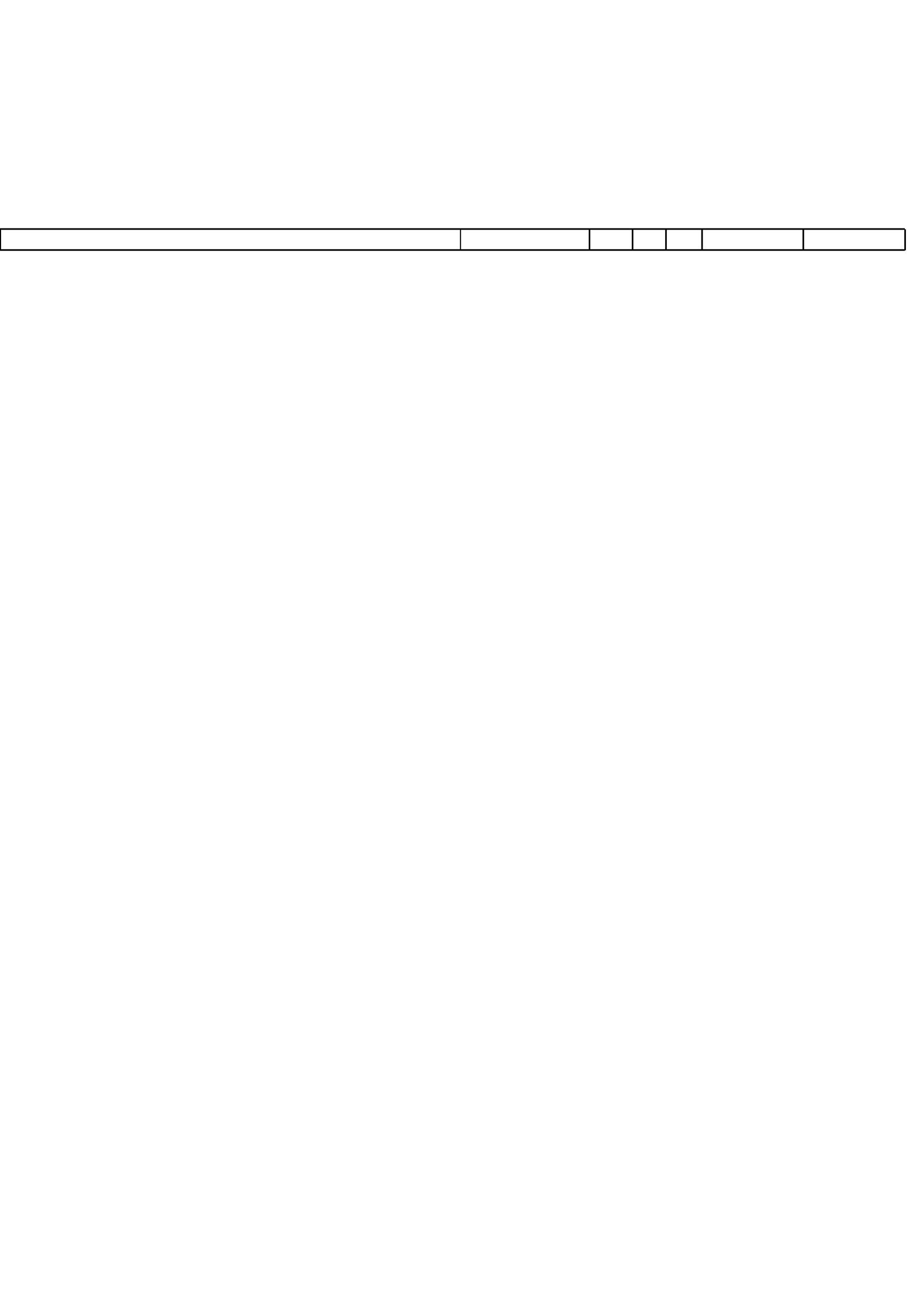 Развитие общеобразовательных организаций, включая школы –детские сады, за счет субсидии из бюджета РеспубликиТатарстан02 2 02 S005 0215 397,3195 621,4Расходы на выплаты персоналу в целях обеспечениявыполнения функций государственными (муниципальными)органами, казенными учреждениями, органами управленияОБРАЗОВАНИЕ02 2 02 S005 0 10056 429,456 429,456 429,456 429,456 429,456 429,402 2 02 S005 0 100 0702 2 02 S005 0 100 07 02Общее образованиеПредоставление субсидий бюджетным, автономнымучреждениям и иным некоммерческим организациямОБРАЗОВАНИЕ02 2 02 S005 0 600158 967,9158 967,9158 967,9139 192,0139 192,0139 192,002 2 02 S005 0 600 0702 2 02 S005 0 600 07 02Общее образованиеОсновное мероприятие «Обеспечение государственныхгарантий реализации прав на получение общедоступного ибесплатного общедоступного и бесплатного дошкольного,начального общего, основного общего, среднего общегообразования в муниципальных общеобразовательныхорганизациях, обеспечение дополнительного образованиядетей в муниципальных общеобразовательных организациях»02 2 08 0000 0228 436,8228 437,0Обеспечение государственных гарантий реализации прав наполучение общедоступного и бесплатного дошкольного,начального общего, основного общего, среднего общегообразования в муниципальных общеобразовательныхорганизациях, обеспечение дополнительного образованиядетей в муниципальных общеобразовательных организацияхПредоставление субсидий бюджетным, автономнымучреждениям и иным некоммерческим организациямОБРАЗОВАНИЕ02 2 08 2528 0200 907,4200 907,402 2 08 2528 0 600200 907,4200 907,4200 907,4200 907,4200 907,4200 907,402 2 08 2528 0 600 0702 2 08 2528 0 600 07 02Общее образованиеРеализация государственных полномочий в областиобразования02 2 08 2530 0351,2351,2Расходы на выплаты персоналу в целях обеспечениявыполнения функций государственными (муниципальными)органами, казенными учреждениями, органами управлениягосударственными внебюджетными фондами02 2 08 2530 0 100351,2351,2351,2351,2ОБЩЕГОСУДАРСТВЕННЫЕ ВОПРОСЫ02 2 08 2530 0 100 01Функционирование Правительства Российской Федерации,высших исполнительных органов государственной властисубъектов Российской Федерации, местных администрацийРеализация государственных полномочий в области02 2 08 2530 2 100 01 0402 2 08 2530 1351,2351,2информационно-методического обеспечения4 445,34 445,5Расходы на выплаты персоналу в целях обеспечениявыполнения функций государственными (муниципальными)органами, казенными учреждениями, органами управлениягосударственными внебюджетными фондамиОБРАЗОВАНИЕ02 2 08 2530 1 1004 117,84 117,84 117,84 117,84 117,84 117,802 2 08 2530 1 100 0702 2 08 2530 1 100 07 09Другие вопросы в области образованияЗакупка товаров, работ и услуг для государственных(муниципальных) нужд02 2 08 2530 1 200327,5327,5327,5327,7327,7327,7ОБРАЗОВАНИЕ02 2 08 2530 1 200 0702 2 08 2530 1 200 07 09Другие вопросы в области образования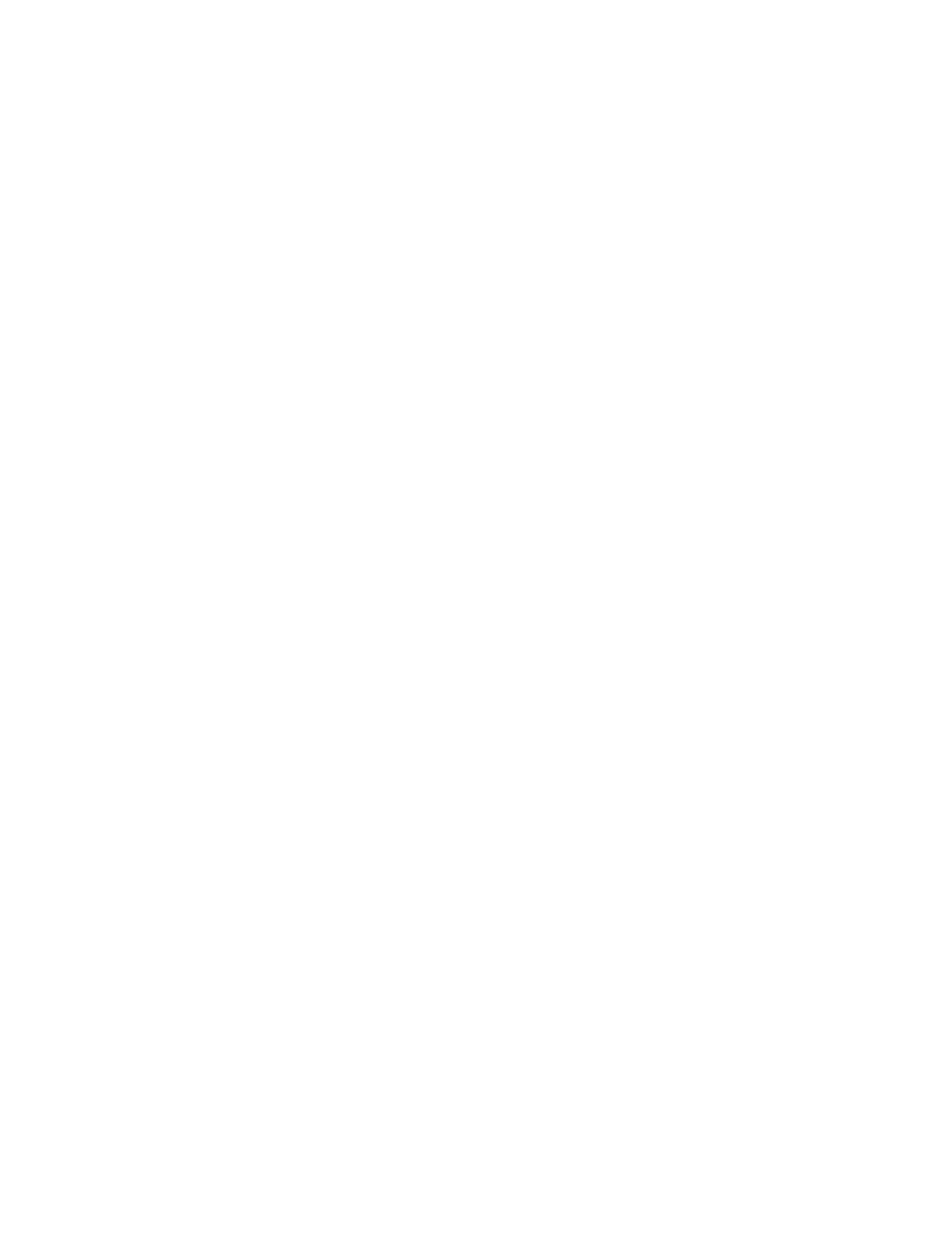 Обеспечение государственных гарантий реализации прав наполучение общедоступного и бесплатного дошкольного,начального общего, основного общего, среднего общегообразования в муниципальных общеобразовательныхорганизациях, обеспечение дополнительного образованиядетей в муниципальных общеобразовательных организациях, вчасти ежемесячного денежного вознаграждения за классноеруководство педагогическим работникам муниципальныхобщеобразовательных организаций02 2 08 5303 122 732,922 732,9Предоставление субсидий бюджетным, автономнымучреждениям и иным некоммерческим организациямОБРАЗОВАНИЕ02 2 08 5303 1 60022 732,922 732,922 732,922 732,922 732,922 732,902 2 08 5303 1 600 0702 2 08 5303 1 600 07 02Общее образованиеОсновное мероприятие "Модернизация системы общегообразования, проведение мероприятий в области образования"Софинансируемые расходы на организацию бесплатногогорячего питания обучающихся по образовательнымпрограммам начального общего образования в муниципальныхобразовательных организациях02 2 09 0000 017 530,518 064,202 2 09 L304 0 60002 2 09 L304 0 600 0702 2 09 L304 0 600 07 0202 3 00 0000 017 530,517 530,517 530,532 543,418 064,218 064,218 064,232 650,4ОБРАЗОВАНИЕОбщее образованиеПодпрограмма «Развитие дополнительного образования»Основное мероприятие «Организация предоставлениядополнительного образования"Развитие многопрофильных организаций дополнительного02 3 01 0000 002 3 01 4231 032 543,42 939,332 650,42 945,3образования, реализующих дополнительныеобщеобразовательные программыПредоставление субсидий бюджетным, автономнымучреждениям и иным некоммерческим организациямОБРАЗОВАНИЕ02 3 01 4231 0 6002 939,32 939,32 939,32 945,32 945,32 945,302 3 01 4231 0 600 0702 3 01 4231 0 600 07 03Дополнительное образование детейРазвитие организаций дополнительного образованияхудожественно-эстетической направленности, реализующихдополнительные общеобразовательные программыПредоставление субсидий бюджетным, автономнымучреждениям и иным некоммерческим организациямОБРАЗОВАНИЕ02 3 01 4232 029 604,129 705,102 3 01 4232 0 60029 604,129 604,129 604,129 705,129 705,129 705,102 3 01 4232 0 600 0702 3 01 4232 0 600 07 03Дополнительное образование детейПодпрограмма «Развитие системы оценки качестваобразования»02 5 00 0000 002 5 02 0000 05 574,45 574,45 574,45 574,4Основное мероприятие «Развитие организаций,обеспечивающих деятельность образовательных организаций»Организации, обеспечивающие деятельность образовательныхорганизаций, учебно-методические кабинеты, межшкольныеучебно-производственные комбинаты, логопедические пункты02 5 02 4520 05 574,45 574,4Расходы на выплаты персоналу в целях обеспечениявыполнения функций государственными (муниципальными)органами, казенными учреждениями, органами управлениягосударственными внебюджетными фондамиОБРАЗОВАНИЕ02 5 02 4520 0 1003 118,53 118,53 118,53 118,53 118,53 118,502 5 02 4520 0 100 0702 5 02 4520 0 100 07 09Другие вопросы в области образованияЗакупка товаров, работ и услуг для государственных(муниципальных) нужд02 5 02 4520 0 2002 413,32 413,32 413,32 413,32 413,32 413,3ОБРАЗОВАНИЕ02 5 02 4520 0 200 0702 5 02 4520 0 200 07 09Другие вопросы в области образования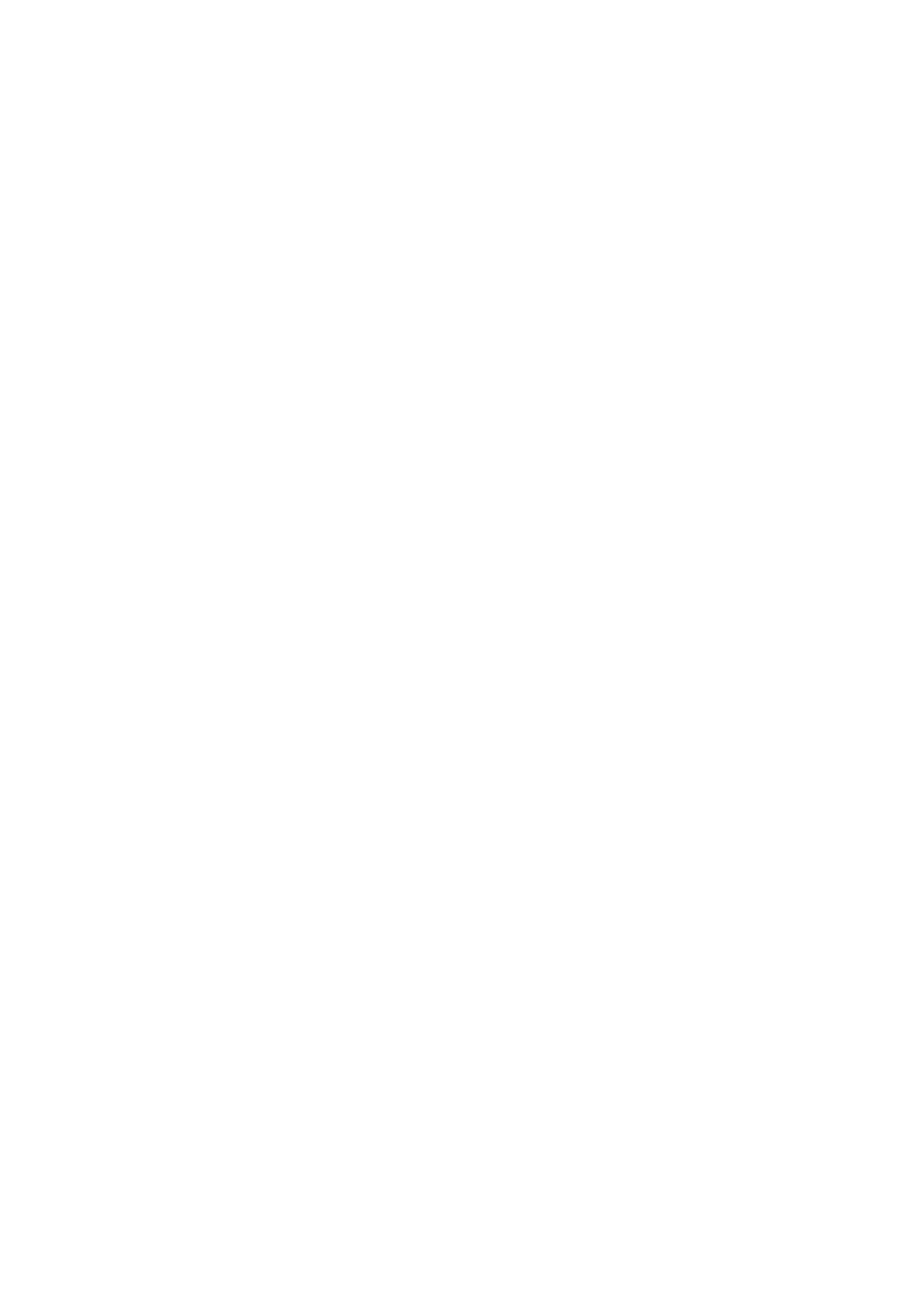 Иные бюджетные ассигнования02 5 02 4520 0 80002 5 02 4520 0 800 0702 5 02 4520 0 800 07 0903 0 00 0000 042,642,642,642,6ОБРАЗОВАНИЕДругие вопросы в области образованияПрограмма «Социальная поддержка граждан"Подпрограмма «Социальные выплаты»42,637 880,93 860,342,639 031,54 059,503 1 00 0000 0Основное мероприятие «Обеспечение питанием обучающихсяв профессиональных образовательных организациях»Субвенции бюджетам муниципальных районов и городскихокругов для осуществления органами местногосамоуправления государственных полномочий РеспубликиТатарстан по предоставлению мер социальной поддержки вчасти обеспечения питанием обучающихся пообразовательным программам основного общего и среднегообщего образования в муниципальных общеобразовательныхорганизациях03 1 02 0000 03 860,34 059,503 1 02 2551 03 860,34 059,5Предоставление субсидий бюджетным, автономнымучреждениям и иным некоммерческим организациямСОЦИАЛЬНАЯ ПОЛИТИКА03 1 02 2551 0 6003 860,33 860,33 860,34 059,54 059,54 059,503 1 02 2551 0 600 1003 1 02 2551 0 600 10 04Охрана семьи и детстваПодпрограмма «Улучшение социально-экономическогоположения семей»Основное мероприятие «Развитие системы мер социальной03 5 00 0000 003 5 01 0000 034 020,69 177,534 972,09 177,5поддержки семей»Компенсация за присмотр и уход за ребенком вобразовательных организациях, реализующих образовательнуюпрограмму дошкольного образования03 5 01 1320 09 177,59 177,59 177,59 177,59 177,59 177,59 177,59 177,5Социальное обеспечение и иные выплаты населениюСОЦИАЛЬНАЯ ПОЛИТИКА03 5 01 1320 0 30003 5 01 1320 0 300 1003 5 01 1320 0 300 10 04Охрана семьи и детстваОсновное мероприятие «Создание благоприятных условий дляустройства детей-сирот и детей, оставшихся без попеченияродителей, на воспитание в семью»03 5 03 0000 024 843,125 794,5Выплаты приемной семье на содержание подопечных детейСоциальное обеспечение и иные выплаты населениюСОЦИАЛЬНАЯ ПОЛИТИКА03 5 03 2311 010 962,310 962,310 962,310 962,35 109,05 109,05 109,05 109,011 400,811 400,811 400,811 400,85 313,45 313,45 313,45 313,403 5 03 2311 0 30003 5 03 2311 0 300 1003 5 03 2311 0 300 10 0403 5 03 2312 0Охрана семьи и детстваВознаграждение приемного родителяСоциальное обеспечение и иные выплаты населениюСОЦИАЛЬНАЯ ПОЛИТИКА03 5 03 2312 0 30003 5 03 2312 0 300 1003 5 03 2312 0 300 10 04Охрана семьи и детстваВыплаты семьям опекунов на содержание подопечных детейСоциальное обеспечение и иные выплаты населениюСОЦИАЛЬНАЯ ПОЛИТИКА03 5 03 2313 07 712,67 712,67 712,67 712,68 021,18 021,18 021,18 021,103 5 03 2313 0 30003 5 03 2313 0 300 1003 5 03 2313 0 300 10 04Охрана семьи и детстваРеализация государственных полномочий в области опеки ипопечительства03 5 03 2533 01 059,21 059,2Расходы на выплаты персоналу в целях обеспечениявыполнения функций государственными (муниципальными)органами, казенными учреждениями, органами управлениягосударственными внебюджетными фондамиОБЩЕГОСУДАРСТВЕННЫЕ ВОПРОСЫДругие общегосударственные вопросы03 5 03 2533 0 1001 052,91 052,91 052,91 052,91 052,91 052,903 5 03 2533 0 100 0103 5 03 2533 0 100 01 13Закупка товаров, работ и услуг для государственных(муниципальных) нужд03 5 03 2533 0 2006,36,36,36,36,36,3ОБЩЕГОСУДАРСТВЕННЫЕ ВОПРОСЫДругие общегосударственные вопросы03 5 03 2533 0 200 0103 5 03 2533 0 200 01 13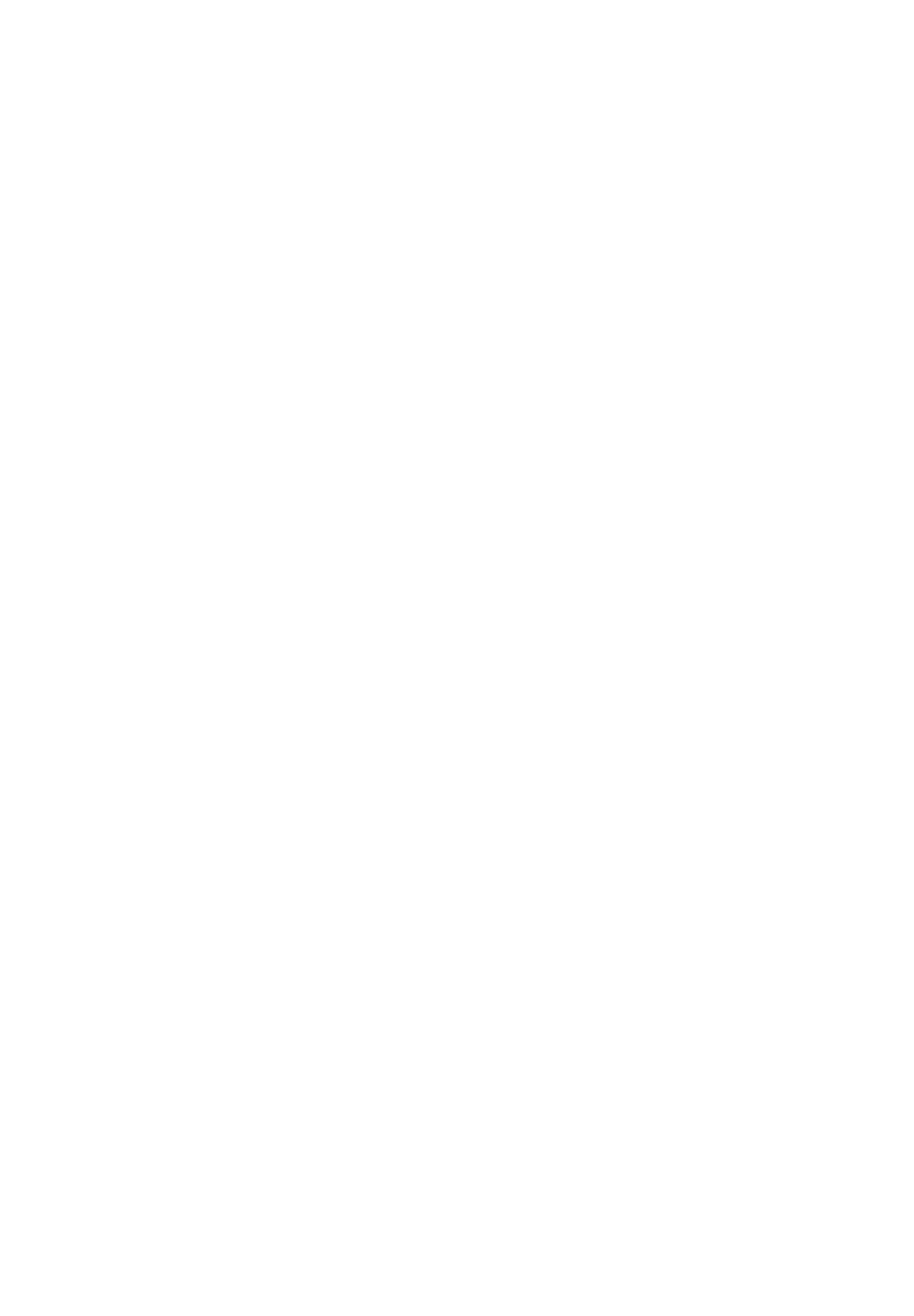 Программа «Обеспечение качественным жильем иуслугами жилищно-коммунального хозяйства населения"Подпрограмма «Реализация мероприятий Региональной04 0 00 0000 09 126,09 126,0программы капитального ремонта общего имущества вмногоквартирных домах"04 5 00 0000 09 126,09 126,0Основное мероприятие «Организация своевременногопроведения капитального ремонта общего имущества вмногоквартирных домах»Обеспечение мероприятий по капитальному ремонту04 5 01 0000 004 5 01 9601 09 126,09 126,09 126,09 126,0многоквартирных домовПредоставление субсидий бюджетным, автономнымучреждениям и иным некоммерческим организациямЖИЛИЩНО-КОММУНАЛЬНОЕ ХОЗЯЙСТВОЖилищное хозяйство04 5 01 9601 0 6009 126,09 126,09 126,09 126,09 126,09 126,004 5 01 9601 0 600 0504 5 01 9601 0 600 05 01Комплексная программа по профилактикеправонарушений в Сармановском муниципальном районеПодпрограмма «Организация деятельности по профилактикеправонарушений"06 0 00 0000 01 288,01 288,006 1 00 0000 006 1 01 0000 006 1 01 4310 01 288,015,01 288,015,0Основное мероприятие "Профилактика правонарушений"Проведение мероприятий для детей и молодежиЗакупка товаров, работ и услуг для государственных(муниципальных) нужд15,015,006 1 01 4310 0 20015,015,015,015,015,015,0ОБРАЗОВАНИЕ06 1 01 4310 0 200 0706 1 01 4310 0 200 07 07Молодежная политикаОсновное мероприятие "Профилактика правонарушений вотношении определенных категорий лиц и по отдельным видампротивоправной деятельности"06 1 04 0000 006 1 04 12870628,0200,0628,0200,0Мероприятия физической культуры и спорта в областимассового спортаЗакупка товаров, работ и услуг для государственных(муниципальных) нужд06 1 04 1287006 1 04 1287006 1 04 1287006 1 04 43100200200,0200,0200,0380,0200,0200,0200,0380,0ФИЗИЧЕСКАЯ КУЛЬТУРА И СПОРТМассовый спорт200 11200 11 02Проведение мероприятий для детей и молодежиЗакупка товаров, работ и услуг для государственных(муниципальных) нужд06 1 04 4310006 1 04 4310006 1 04 43100200380,0380,0380,0380,0380,0380,0ОБРАЗОВАНИЕ200 07200 07 07Молодежная политикаОрганизации, обеспечивающие деятельность образовательныхорганизаций, учебно-методические кабинеты, межшкольныеучебно-производственные комбинаты, логопедические пунктыЗакупка товаров, работ и услуг для государственных(муниципальных) нужд06 1 04 4520048,048,006 1 04 4520006 1 04 4520006 1 04 4520020048,048,048,048,048,048,0ОБРАЗОВАНИЕ200 07200 07 09Другие вопросы в области образованияОсновное мероприятие "Профилактика правонарушений вобщественных местах и на улице"06 1 09 0000 006 1 09 4200 0490,0290,0490,0290,0Развитие дошкольных образовательных организацийПредоставление субсидий бюджетным, автономнымучреждениям и иным некоммерческим организациямОБРАЗОВАНИЕ06 1 09 4200 0 600290,0290,0290,0290,0290,0290,006 1 09 4200 0 600 0706 1 09 4200 0 600 07 01Дошкольное образованиеРазвитие общеобразовательных организаций, включая школы –детские сады06 1 09 4210 0200,0200,0Предоставление субсидий бюджетным, автономнымучреждениям и иным некоммерческим организациямОБРАЗОВАНИЕ06 1 09 4210 0 600200,0200,0200,0200,0200,0200,006 1 09 4210 0 600 0706 1 09 4210 0 600 07 02Общее образование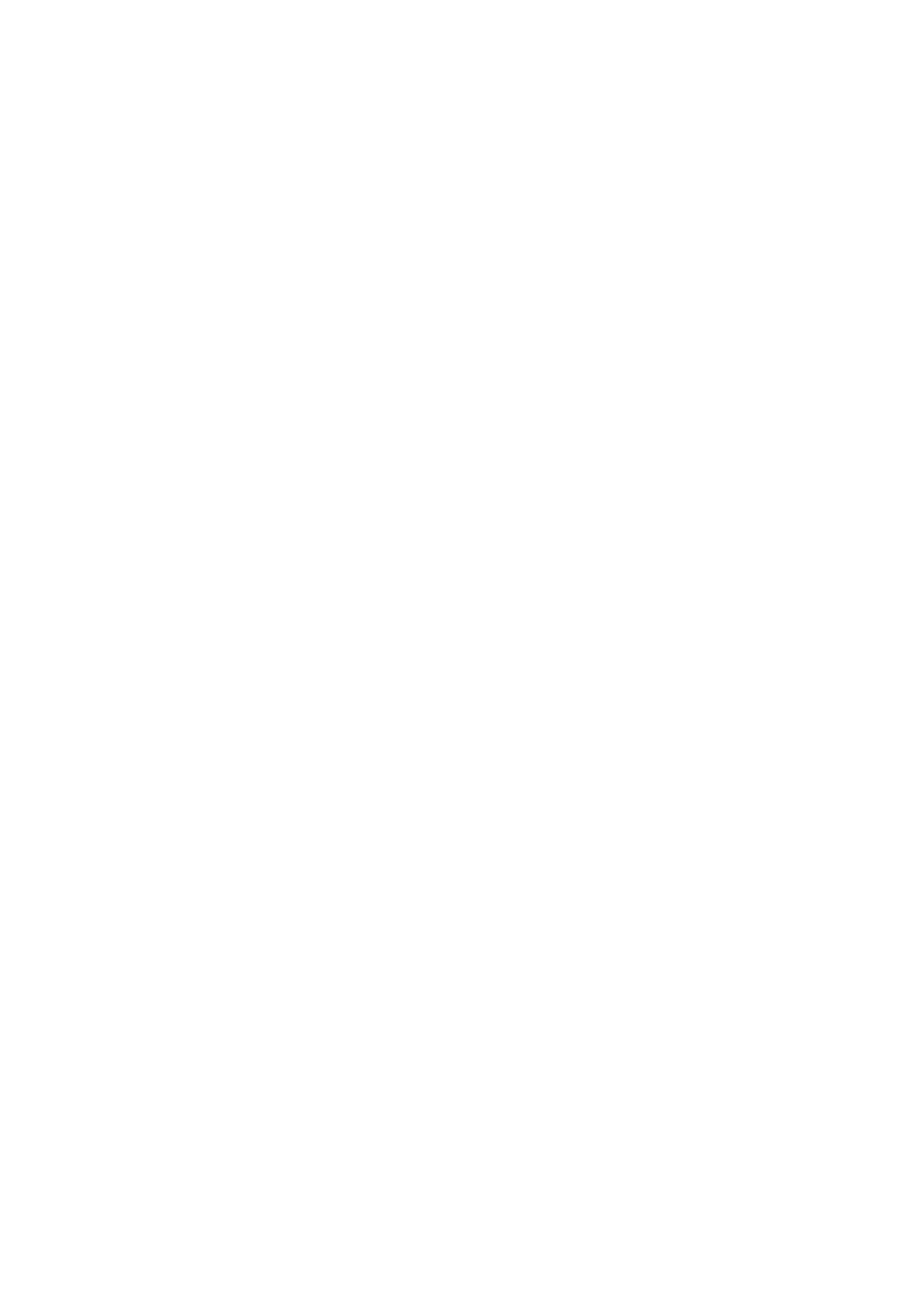 Основное мероприятие "Профилактика правонарушений наадминистративных участках"06 1 10 0000 006 1 10 4310 0155,0155,0155,0155,0Проведение мероприятий для детей и молодежиПредоставление субсидий бюджетным, автономнымучреждениям и иным некоммерческим организациямОБРАЗОВАНИЕ06 1 10 4310 0 600155,0155,0155,0155,0155,0155,006 1 10 4310 0 600 0706 1 10 4310 0 600 07 07Молодежная политикаПрограмма «Пожарная безопасность Сармановскогомуниципального района"07 0 00 0000 03 350,53 350,5Подпрограмма «Повышение противопожарной защитынаселенных пунктов, территорий, предприятий, учреждений иОсновное мероприятие "Обеспечение пожарной безопасностиобъектов образования"07 1 00 0000 01 785,01 785,007 1 01 0000 007 1 01 4200 01 785,0800,01 785,0800,0Развитие дошкольных образовательных организацийПредоставление субсидий бюджетным, автономнымучреждениям и иным некоммерческим организациямОБРАЗОВАНИЕ07 1 01 4200 0 600800,0800,0800,0800,0800,0800,007 1 01 4200 0 600 0707 1 01 4200 0 600 07 01Дошкольное образованиеРазвитие общеобразовательных организаций, включая школы –детские сады, за счет субсидии из бюджета РеспубликиТатарстан07 1 01 4210 0650,0650,0Предоставление субсидий бюджетным, автономнымучреждениям и иным некоммерческим организациямОБРАЗОВАНИЕ07 1 01 4210 0 600650,0650,0650,0650,0650,0650,007 1 01 4210 0 600 0707 1 01 4210 0 600 07 02Общее образованиеРазвитие многопрофильных организаций дополнительногообразования, реализующих дополнительныеобщеобразовательные программы07 1 01 4231 030,030,0Предоставление субсидий бюджетным, автономнымучреждениям и иным некоммерческим организациямОБРАЗОВАНИЕ07 1 01 4231 0 60030,030,030,030,030,030,007 1 01 4231 0 600 0707 1 01 4231 0 600 07 03Дополнительное образование детейОрганизации, обеспечивающие деятельность образовательныхорганизаций, учебно-методические кабинеты, межшкольныеучебно-производственные комбинаты, логопедические пунктыЗакупка товаров, работ и услуг для государственных(муниципальных) нужд07 1 01 452005,05,007 1 01 4520007 1 01 4520007 1 01 452002005,05,05,05,05,05,0ОБРАЗОВАНИЕ200 07200 07 09Другие вопросы в области образованияОбеспечение деятельности клубов и культурно-досуговыхцентров07 1 01 4409 1300,0300,0Предоставление субсидий бюджетным, автономнымучреждениям и иным некоммерческим организациямКУЛЬТУРА, КИНЕМАТОГРАФИЯ07 1 01 4409 1 600300,0300,0300,0300,0300,0300,007 1 01 4409 1 600 0807 1 01 4409 1 600 08 01КультураПодпрограмма «Совершенствование системы управленияпожарной безопасностью, информационное обеспечение вобласти пожарной безопасности"07 2 00 0000 007 2 01 0000 007 2 01 2267 11 565,51 565,51 565,51 565,51 565,51 565,5Основное мероприятие «Повышение эффективностиуправления в области гражданской обороны, предупреждения иликвидации чрезвычайных ситуаций»Управление организацией и проведением мероприятий вобласти гражданской обороны и защиты в чрезвычайныхситуацияхРасходы на выплаты персоналу в целях обеспечениявыполнения функций государственными (муниципальными)органами, казенными учреждениями, органами управлениягосударственными внебюджетными фондами07 2 01 2267 1 1001 553,51 553,5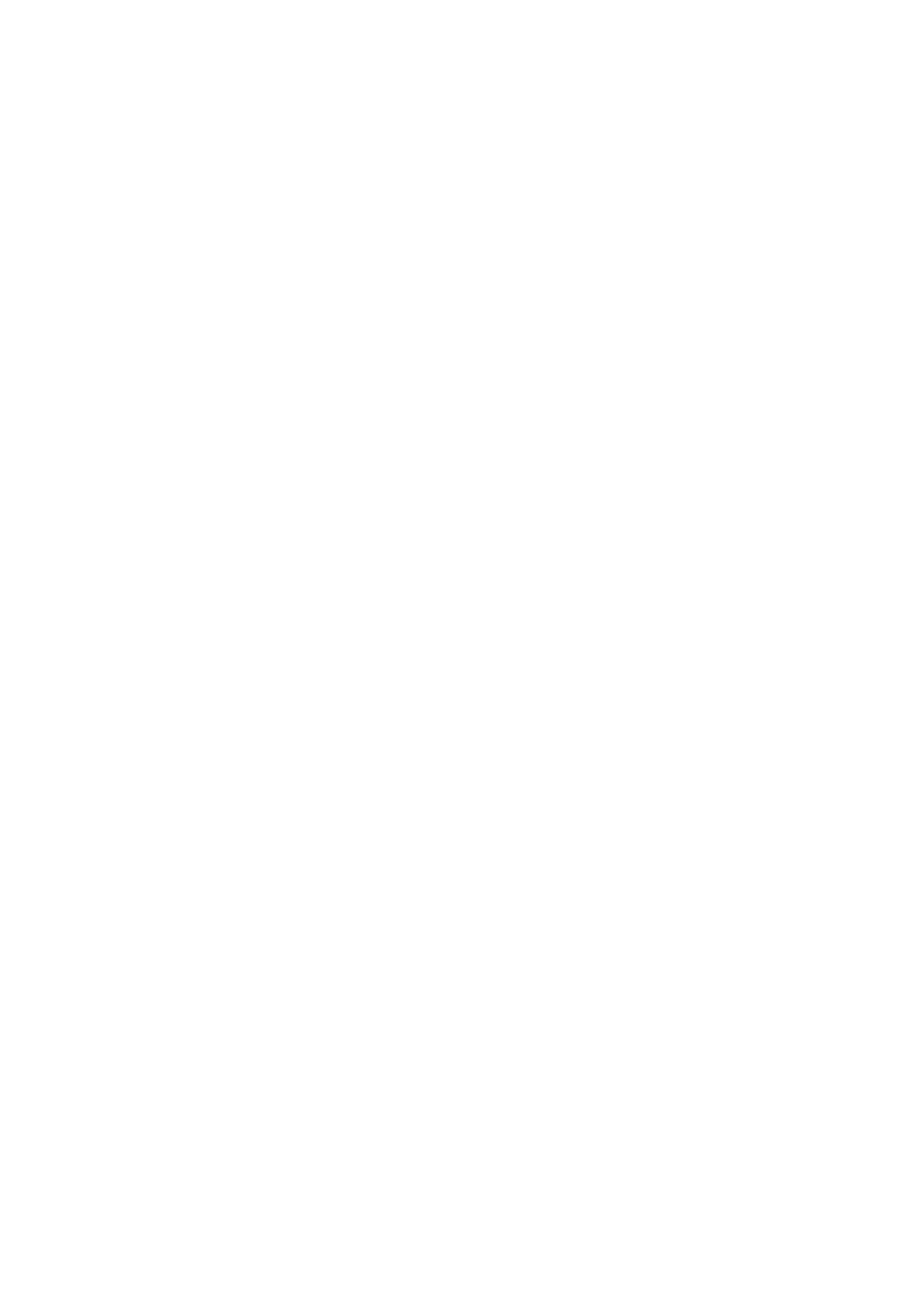 НАЦИОНАЛЬНАЯ БЕЗОПАСНОСТЬ ИПРАВООХРАНИТЕЛЬНАЯ ДЕЯТЕЛЬНОСТЬОбеспечение пожарной безопасности07 2 01 2267 1 100 031 553,51 553,51 553,51 553,507 2 01 2267 1 100 03 10Закупка товаров, работ(муниципальных) нуждиуслуг для государственных07 2 01 2267 1 20012,012,0НАЦИОНАЛЬНАЯ БЕЗОПАСНОСТЬ ИПРАВООХРАНИТЕЛЬНАЯ ДЕЯТЕЛЬНОСТЬОбеспечение пожарной безопасности07 2 01 2267 1 200 0307 2 01 2267 1 200 03 1008 0 00 0000 012,012,0115 084,61 695,01 695,012,012,0104 638,11 696,41 696,4Программа «Развитие культуры»Подпрограмма «Развитие музейного дела»Основное мероприятие «Комплексное развитие музеев»Обеспечение деятельности подведомственных учрежденийкультуры08 1 00 0000 008 1 01 0000 008 1 01 4409 01 695,01 696,4Предоставление субсидий бюджетным, автономнымучреждениям и иным некоммерческим организациямКУЛЬТУРА, КИНЕМАТОГРАФИЯ08 1 01 4409 0 60008 1 01 4409 0 600 0808 1 01 4409 0 600 08 0108 3 00 0000 01 695,01 695,01 695,020 292,01 696,41 696,41 696,420 327,0КультураПодпрограмма «Развитие библиотечного дела»Основное мероприятие «Развитие системы библиотечногообслуживания»Обеспечение деятельности подведомственных учреждений08 3 01 0000 008 3 01 4409 020 292,020 292,020 327,020 327,0культурыПредоставление субсидий бюджетным, автономнымучреждениям и иным некоммерческим организациямКУЛЬТУРА, КИНЕМАТОГРАФИЯ08 3 01 4409 0 60020 292,020 292,020 292,020 327,020 327,020 327,008 3 01 4409 0 600 0808 3 01 4409 0 600 08 01КультураПодпрограмма «Развитие клубных, концертных организаций иисполнительского искусства»08 4 00 0000 008 4 01 0000 008 4 01 4409 182 300,782 300,782 300,772 768,072 768,072 768,0Основное мероприятие «Развитие клубных, концертныхорганизаций и исполнительского искусства»Обеспечение деятельности клубов и культурно-досуговыхцентровРасходы на выплаты персоналу в целях обеспечениявыполнения функций государственными (муниципальными)органами, казенными учреждениями, органами управлениягосударственными внебюджетными фондамиКУЛЬТУРА, КИНЕМАТОГРАФИЯ08 4 01 4409 1 10021 858,521 858,521 858,521 858,521 858,521 858,508 4 01 4409 1 100 0808 4 01 4409 1 100 08 01КультураПредоставление субсидий бюджетным, автономнымучреждениям и иным некоммерческим организациямКУЛЬТУРА, КИНЕМАТОГРАФИЯ08 4 01 4409 1 60060 442,260 442,260 442,250 909,550 909,550 909,508 4 01 4409 1 600 0808 4 01 4409 1 600 08 01КультураПодпрограмма «Сохранение и развитие кинематографии на2014 – 2020 годы»08 5 00 0000 008 5 01 0000 008 5 01 4409 07 398,57 398,57 398,57 442,87 442,87 442,8Основное мероприятие «Развитие кинематографии»Обеспечение деятельности киноучрежденийПредоставление субсидий бюджетным, автономнымучреждениям и иным некоммерческим организациямКУЛЬТУРА, КИНЕМАТОГРАФИЯКинематография08 5 01 4409 0 6007 398,57 398,57 398,57 442,87 442,87 442,808 5 01 4409 0 600 0808 5 01 4409 0 600 08 02Подпрограмма "Развитие образования в сфере культуры иискусства на 2014 – 2020 годы"08 6 00 0000 008 6 01 1099 0110,0110,0110,0110,0Мероприятия в области культурыПредоставление субсидий бюджетным, автономнымучреждениям и иным некоммерческим организациямКУЛЬТУРА, КИНЕМАТОГРАФИЯКультура08 6 01 1099 0 60008 6 01 1099 0 600 0808 6 01 1099 0 600 08 0108 Е 00 0000 0110,0110,0110,0932,4110,0110,0110,0937,9Подпрограмма «Развитие архивного дела»Основное мероприятие «Реализация государственной политикив области архивного дела»08 Е 01 0000 0932,4937,9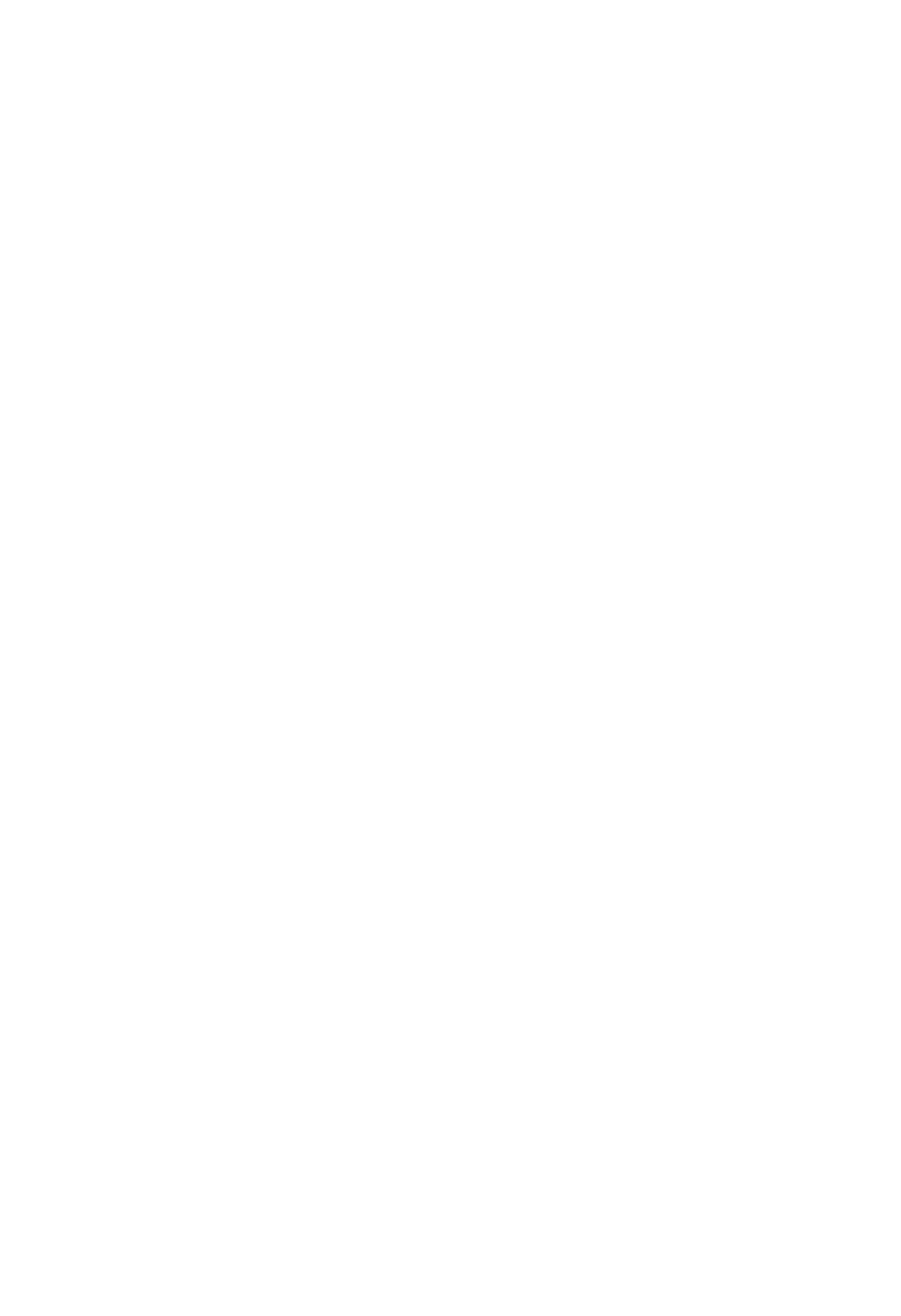 Обеспечение хранения, учета, комплектования и использованияархивных документов08 Е 01 4402 0932,4937,9Расходы на выплаты персоналу в целях обеспечениявыполнения функций государственными (муниципальными)органами, казенными учреждениями, органами управлениягосударственными внебюджетными фондамиОБЩЕГОСУДАРСТВЕННЫЕ ВОПРОСЫ08 Е 01 4402 0 100762,7762,7762,7762,7762,7762,708 Е 01 4402 0 100 0108 Е 01 4402 0 100 01 13Другие общегосударственные вопросыЗакупка товаров, работ и услуг для государственных(муниципальных) нужд08 Е 01 4402 0 20008 Е 01 4402 0 200 0108 Е 01 4402 0 200 01 1308 Ж 00 0000 0169,7169,7175,2175,2ОБЩЕГОСУДАРСТВЕННЫЕ ВОПРОСЫДругие общегосударственные вопросы169,7175,2Подпрограмма «Развитие системы управления отрасли»Основное мероприятие «Обеспечение реализациигосударственной политики и регулирования отношений в сферекультуры, искусства, кинематографии, охраны и использованияобъектов культурного наследия»2 356,01 356,008 Ж 01 0000 008 Ж 01 4520 02 356,02 356,01 356,01 356,0Централизованная бухгалтерия культурыРасходы на выплаты персоналу в целях обеспечениявыполнения функций государственными (муниципальными)органами, казенными учреждениями, органами управлениягосударственными внебюджетными фондами08 Ж 01 4520 0 1002 356,02 356,02 356,01 356,01 356,01 356,0КУЛЬТУРА, КИНЕМАТОГРАФИЯ08 Ж 01 4520 0 100 0808 Ж 01 4520 0 100 08 04Другие вопросы в области культуры, кинематографииПрограмма «Охрана окружающей среды, воспроизводствои использование природных ресурсов"Основное мероприятие «Обеспечение охраны окружающейсреды»09 0 00 0000 03 593,63 593,609 1 01 0000 009 1 01 1099 03 464,03 464,03 464,03 464,0Реализация программных мероприятийЗакупка товаров, работ и услуг для государственных(муниципальных) нужд09 1 01 7446 0 2003 464,03 464,03 464,03 464,0ОХРАНА ОКРУЖАЮЩЕЙ СРЕДЫ09 1 01 7446 0 200 06Охрана объектов растительного и животного мира и среды ихобитания09 1 01 7446 0 200 06 0309 4 00 0000 03 464,0129,63 464,0129,6Подпрограмма "Развитие водохозяйственного комплекса"Основное мероприятие "Реализация государственной политикив сфере водных отношений"09 4 01 0000 009 4 01 7448 0129,6129,6129,6129,6Мероприятия по развитию водохозяйственного комплексаЗакупка товаров, работ и услуг для государственных(муниципальных) нужд09 4 01 7448 0 200129,6129,6129,6129,6129,6129,6НАЦИОНАЛЬНАЯ ЭКОНОМИКА09 4 01 7448 0 200 0409 4 01 7448 0 200 04 06Водное хозяйствоПрограмма "Развитие сельского хозяйства ирегулирование рынков сельскохозяйственной продукции,сырья и продовольствия"14 0 00 0000 014 416,212 416,2Подпрограмма "Развитие подотрасли животноводства,переработки и реализации продукции животноводства"Основное мероприятие "Предупреждение болезней животных изащита населения от болезней, общих для человека иживотных"14 2 00 0000 0416,2416,214 2 09 0000 0416,2416,2Реализация государственных полномочий в сфере организациипроведения мероприятий по предупреждению и ликвидацииболезней животных, их лечению, отлову и содержаниюбезнадзорных животных, защите населения от болезней, общихдля человека и животных14 2 09 2536 0416,2416,2416,2416,2Закупка товаров, работ и услуг для государственных(муниципальных) нужд14 2 09 2536 0 200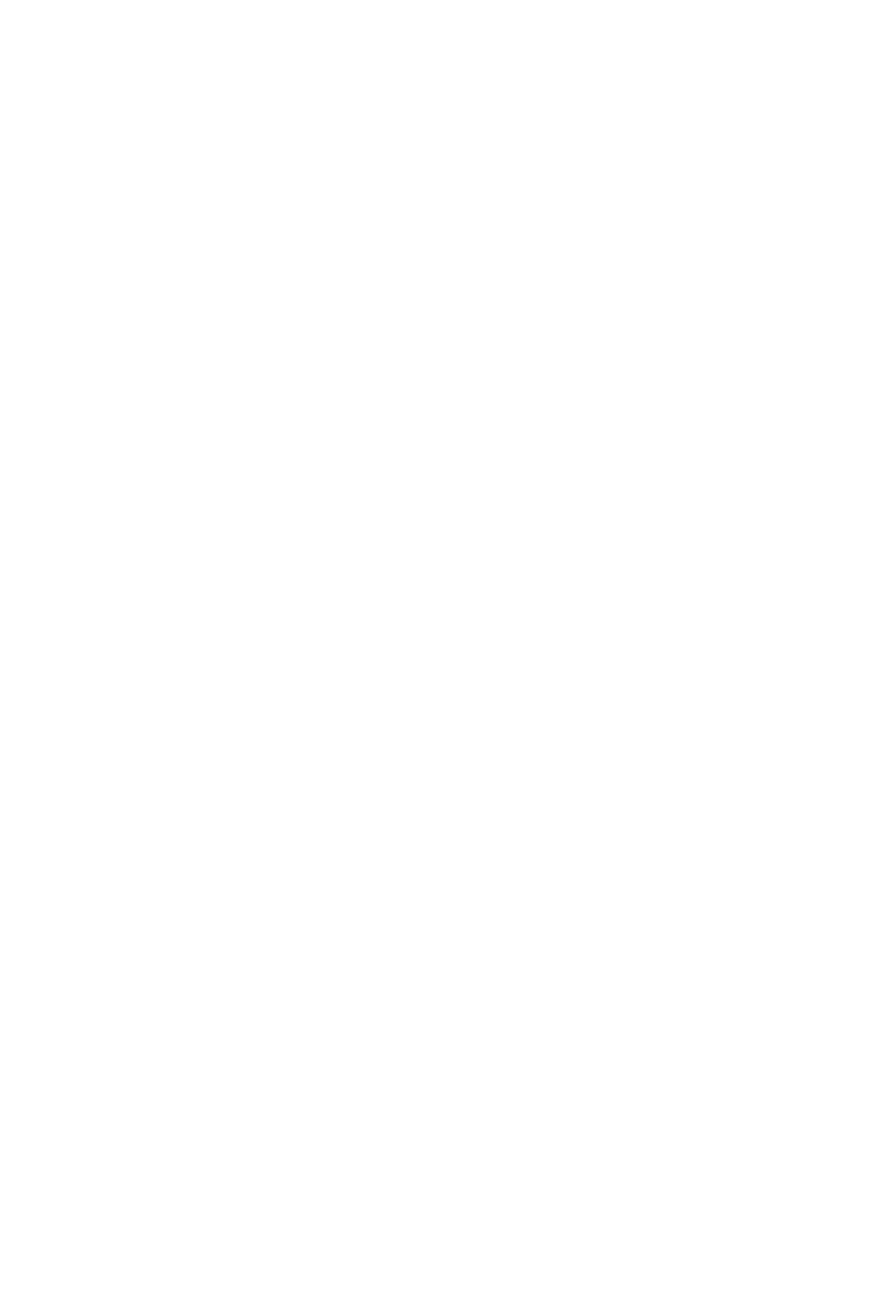 НАЦИОНАЛЬНАЯ ЭКОНОМИКАСельское хозяйство и рыболовство14 2 09 2536 0 200 04416,2416,2416,2416,214 2 09 2536 0 200 04 05Подпрограмма "Устойчивое развитие сельских территорий"На реализацию мероприятий по комплексному развитиюсельских территорий14 7 00 0000 014 7 04 L576 014 000,014 000,012 000,012 000,0Закупка товаров, работ и услуг для государственных(муниципальных) нужд14 7 04 L576 020014 000,014 000,014 000,012 000,012 000,012 000,0ЖИЛИЩНО-КОММУНАЛЬНОЕ ХОЗЯЙСТВОБлагоустройство14 7 04 L576 0 200 0514 7 04 L576 0 200 05 03Программа «Реализация государственной национальнойполитики в Сармановском муниципальном районе»Подпрограмма «Реализация государственной национальной20 0 00 0000 0160,0160,0политики »20 1 00 0000 0160,0160,0Основное мероприятие "Содействие укреплениюобщероссийской гражданской идентичности, поддержкамежэтнического и межконфессионального мира и согласия,создание условий для социокультурной адаптации иинтеграции мигрантов"20 1 02 0000 020 1 02 4310 0160,080,0160,080,0Проведение мероприятий для детей и молодежиЗакупка товаров, работ и услуг для государственных(муниципальных) нужд20 1 02 4310 0 20080,080,080,080,080,080,0ОБРАЗОВАНИЕ20 1 02 4310 0 200 0720 1 02 4310 0 200 07 07Молодежная политикаОрганизации, обеспечивающие деятельность образовательныхорганизаций, учебно-методические кабинеты, межшкольныеучебно-производственные комбинаты, логопедические пунктыЗакупка товаров, работ и услуг для государственных20 1 02 4520 080,080,0(муниципальных) нужд20 1 02 4520 0 20080,080,080,080,080,080,0ОБРАЗОВАНИЕ20 1 02 4520 0 200 0720 1 02 4520 0 200 07 09Другие вопросы в области образованияГосударственная программа "Развитие юстиции вРеспублике Татарстан"24 0 00 0000 024 1 00 0000 024 1 01 0000 03,43,43,43,43,43,4Подпрограмма "Реализация государственной политики в сфереюстиции в Республике Татарстан"Основное мероприятие "Осуществление политики в сфереюстиции в пределах полномочий Республики Татарстан"Реализация государственных полномочий по сборуинформации от поселений, входящих в муниципальный район,необходимой для ведения регистра муниципальных правовыхактов Республики Татарстан24 1 01 2539 03,43,4Расходы на выплаты персоналу в целях обеспечениявыполнения функций государственными (муниципальными)органами, казенными учреждениями, органами управлениягосударственными внебюджетными фондами24 1 01 2539 0 1003,43,43,43,4ОБЩЕГОСУДАРСТВЕННЫЕ ВОПРОСЫ24 1 01 2539 0 100 01Функционирование законодательного (представительного)органа государственной власти и представительных органовмуниципальных образований24 1 01 2539 0 100 01 0337 0 00 0000 03,490 710,390 710,33,491 292,591 292,5Программа «Развитие физической культуры и спорта»Подпрограмма «Развитие физической культуры и массовогоспорта»37 1 00 0000 0Основное мероприятие «Реализация государственной политикив области физической культуры и массового спорта»Мероприятия физической культуры и спорта в областимассового спорта37 1 01 0000 037 1 01 1287 090 710,3100,091 292,5100,0Закупка товаров, работ и услуг для государственных(муниципальных) нужд37 1 01 1287 0 200100,0100,0100,0100,0100,0100,0ФИЗИЧЕСКАЯ КУЛЬТУРА И СПОРТМассовый спорт37 1 01 1287 0 200 1137 1 01 1287 0 200 11 02Обеспечение деятельности подведомственных учрежденийспортивной подготовки37 1 01 4820 037 1 01 4821 090 610,311 393,391 192,511 515,4Обеспечение деятельности спортивных объектовПредоставление субсидий бюджетным, автономнымучреждениям и иным некоммерческим организациямФИЗИЧЕСКАЯ КУЛЬТУРА И СПОРТФизическая культура37 1 01 4821 0 60037 1 01 4821 0 600 1137 1 01 4821 0 600 11 0137 1 01 4822 011 393,311 393,311 393,379 217,011 515,411 515,411 515,479 677,1Обеспечение деятельности спортивных школРасходы на выплаты персоналу в целях обеспечениявыполнения функций государственными (муниципальными)органами, казенными учреждениями, органами управлениягосударственными внебюджетными фондамиФИЗИЧЕСКАЯ КУЛЬТУРА И СПОРТ37 1 01 4822 0 10011 909,711 909,711 909,711 909,711 909,711 909,737 1 01 4822 0 100 1137 1 01 4822 0 100 11 01Физическая культураПредоставление субсидий бюджетным, автономнымучреждениям и иным некоммерческим организациямФИЗИЧЕСКАЯ КУЛЬТУРА И СПОРТ37 1 01 4822 0 60037 1 01 4822 0 600 1137 1 01 4822 0 600 11 0138 0 00 0000 067 307,367 307,367 307,39 548,37 595,067 767,467 767,467 767,49 548,3Физическая культураПрограмма «Развитие молодежной политики»Подпрограмма «Организация отдыха детей и молодежи»Основное мероприятие «Создание необходимых условий дляорганизации отдыха детей и молодежи, повышениеоздоровительного эффекта»38 1 00 0000 07 595,038 1 01 0000 038 1 01 2132 07 595,07 519,07 595,07 519,0Мероприятия по организации отдыха детей и молодежиПредоставление субсидий бюджетным, автономнымучреждениям и иным некоммерческим организациямОБРАЗОВАНИЕ38 1 01 2132 0 6007 519,07 519,07 519,07 519,07 519,07 519,038 1 01 2132 0 600 0738 1 01 2132 0 600 07 07Молодежная политикаМероприятия по организации отдыха детей и молодежи (МБ)Предоставление субсидий бюджетным, автономнымучреждениям и иным некоммерческим организациямОБРАЗОВАНИЕ38 1 01 S232 076,076,038 1 01 S232 0 60038 1 01 S232 0 600 0738 1 01 S232 0 600 07 0738 3 00 0000 076,076,076,076,0Молодежная политика76,076,0Подпрограмма «Молодежь Татарстана»Основное мероприятие «Развитие государственноймолодежной политики в Республике Татарстан»Проведение мероприятий для детей и молодежиЗакупка товаров, работ и услуг для государственных(муниципальных) нужд1 953,31 953,338 3 01 0000 038 3 01 4310 01 953,31 055,01 953,31 055,038 3 01 4310 0 2001 055,01 055,01 055,01 055,01 055,01 055,0ОБРАЗОВАНИЕ38 3 01 4310 0 200 0738 3 01 4310 0 200 07 07Молодежная политикаОбеспечение деятельности учреждений молодежной политики 38 3 01 4319 0898,3898,3Расходы на выплаты персоналу в целях обеспечениявыполнения функций государственными (муниципальными)органами, казенными учреждениями, органами управлениягосударственными внебюджетными фондамиОБРАЗОВАНИЕ38 3 01 4319 0 100133,4133,4133,4133,4133,4133,438 3 01 4319 0 100 07Молодежная политика38 3 01 4319 0 100 07 07Предоставление субсидий бюджетным, автономнымучреждениям и иным некоммерческим организациямОБРАЗОВАНИЕ38 3 01 4319 0 600764,9764,9764,9764,9764,9764,938 3 01 4319 0 600 0738 3 01 4319 0 600 07 07Молодежная политика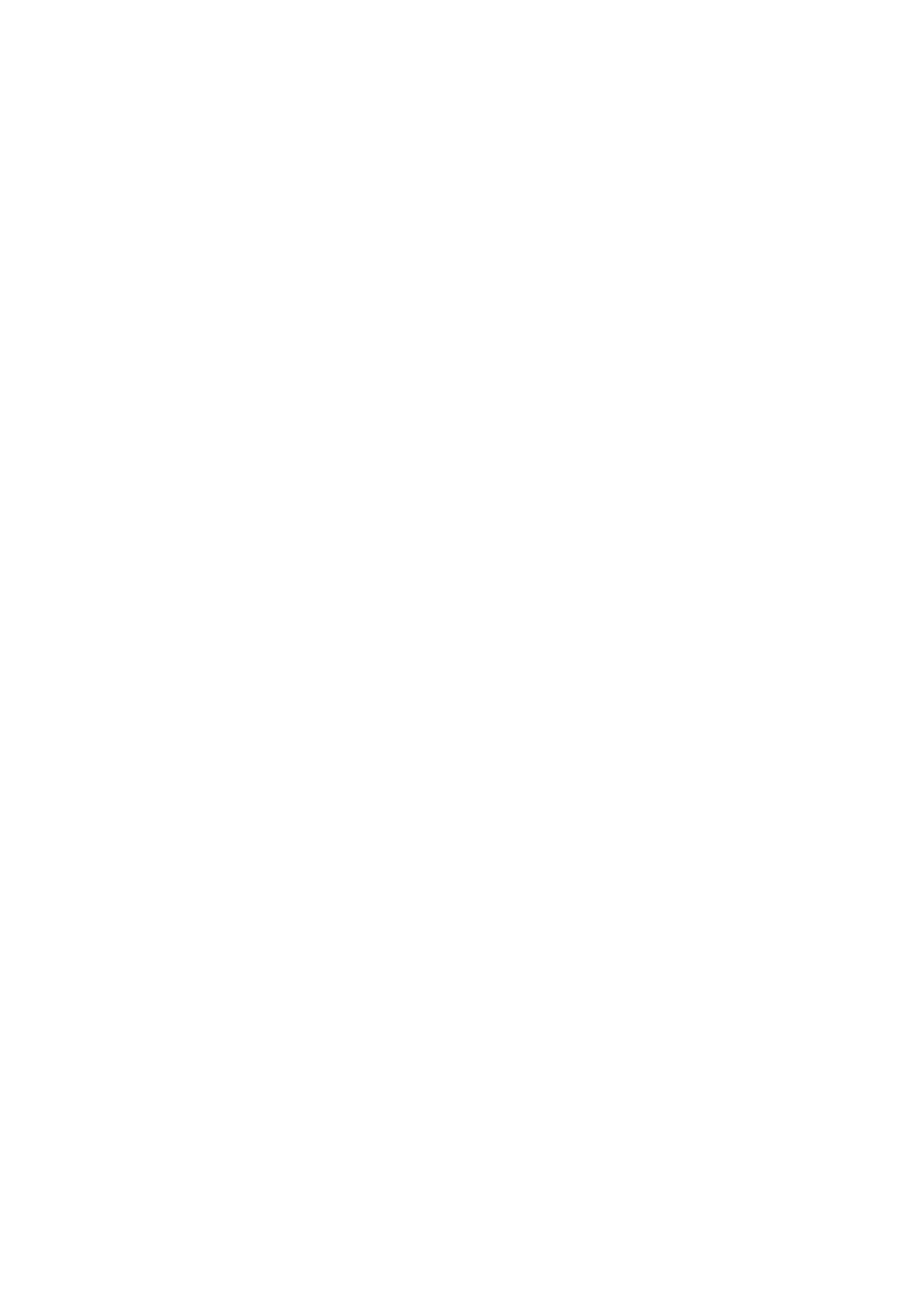 Программа по профилактике терроризма и экстремизма вСармановском муниципальном районе42 0 00 0000 012 912,012 912,0Подпрограмма "Профилактика терроризма и экстремизма"Основное мероприятие "Профилактика терроризма, а также42 1 00 0000 012 912,012 912,0минимизация и (или) ликвидация последствий проявлениятерроризма"42 1 01 0000 042 1 01 0204012 912,0140,012 912,0140,0Центральный аппарат (Программа по профилактикетерроризма и экстремизма в Сармановском муниципальномрайоне)Закупка товаров, работ и услуг для государственных(муниципальных) нужд42 1 01 0204042 1 01 0204042 1 01 02040200140,0140,0140,0140,0140,0140,0ОБЩЕГОСУДАРСТВЕННЫЕ ВОПРОСЫДругие общегосударственные вопросыРазвитие общеобразовательных организаций, включая школы –детские сады, за счет субсидии из бюджета РеспубликиТатарстан200 01200 01 1342 1 01 4210 010 906,210 906,2Предоставление субсидий бюджетным, автономнымучреждениям и иным некоммерческим организациямОБРАЗОВАНИЕ42 1 01 4210 0 60042 1 01 4210 0 600 0742 1 01 4210 0 600 07 0242 1 01 4310 010 906,210 906,210 906,260,010 906,210 906,210 906,260,0Общее образованиеПроведение мероприятий для детей и молодежиПредоставление субсидий бюджетным, автономнымучреждениям и иным некоммерческим организациямОБРАЗОВАНИЕ42 1 01 4310 0 60060,060,060,060,060,060,042 1 01 4310 0 600 0742 1 01 4310 0 600 07 07Молодежная политикаОрганизации, обеспечивающие деятельность образовательныхорганизаций, учебно-методические кабинеты, межшкольныеучебно-производственные комбинаты, логопедические пунктыЗакупка товаров, работ и услуг для государственных(муниципальных) нужд42 1 01 4520 010,010,042 1 01 4520 0 20010,010,010,010,010,010,0ОБРАЗОВАНИЕ42 1 01 4520 0 200 0742 1 01 4520 0 200 07 09Другие вопросы в области образованияОбеспечение деятельности подведомственных учрежденийспортивной подготовки42 1 01 4820 01 795,81 795,8Предоставление субсидий бюджетным, автономнымучреждениям и иным некоммерческим организациямФИЗИЧЕСКАЯ КУЛЬТУРА И СПОРТ42 1 01 4820 0 6001 795,81 795,81 795,81 795,81 795,81 795,842 1 01 4820 0 600 1142 1 01 4820 0 600 11 01Физическая культураПрограмма профилактики наркотизации населения вСармановском муниципальном районе РТОсновное мероприятие "Противодействие незаконномуобороту наркотиков"43 0 00 0000 060,060,043 0 04 0000 05,05,0Организации, обеспечивающие деятельность образовательныхорганизаций, учебно-методические кабинеты, межшкольныеучебно-производственные комбинаты, логопедические пунктыЗакупка товаров, работ и услуг для государственных(муниципальных) нужд43 0 04 4520 05,05,043 0 04 4520 0 2005,05,05,05,05,05,0ОБРАЗОВАНИЕ43 0 04 4520 0 200 0743 0 04 4520 0 200 07 09Другие вопросы в области образованияОсновное мероприятие "Разработка и реализация системы мерпо поддержке профилактических программ и проектовобщественных и государственных организаций"Проведение мероприятий для детей и молодежиПредоставление субсидий бюджетным, автономнымучреждениям и иным некоммерческим организациямОБРАЗОВАНИЕ43 0 05 0000 043 0 05 4310 050,030,050,030,043 0 05 4310 0 60030,030,030,030,030,030,043 0 05 4310 0 600 0743 0 05 4310 0 600 07 07Молодежная политика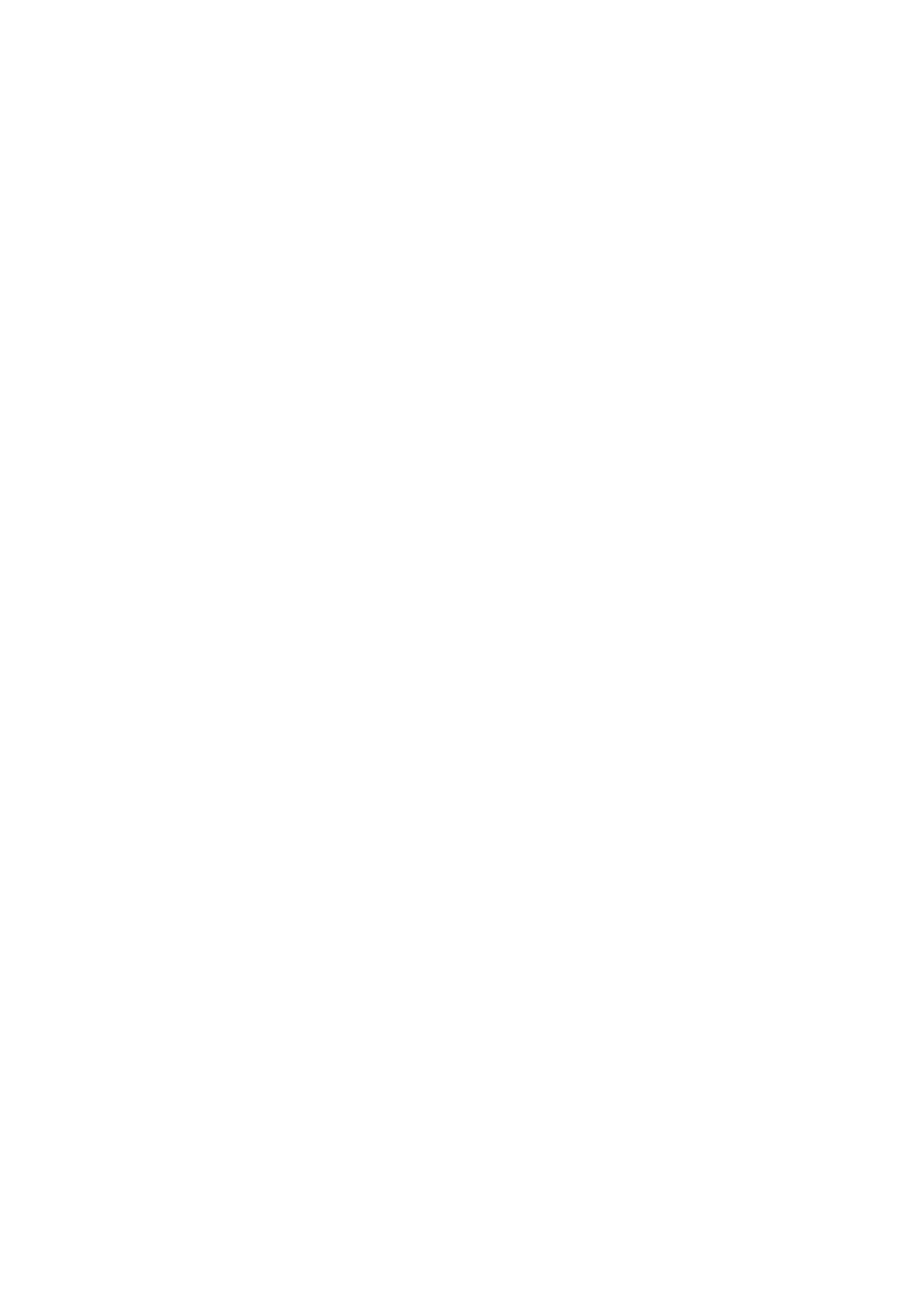 Обеспечение деятельности клубов и культурно-досуговыхцентров43 0 05 4409 120,020,0Предоставление субсидий бюджетным, автономнымучреждениям и иным некоммерческим организациямКУЛЬТУРА, КИНЕМАТОГРАФИЯКультура43 0 05 4409 1 60020,020,020,020,020,020,043 0 05 4409 1 600 0843 0 05 4409 1 600 08 01Основное мероприятие "Осуществление методическогообеспечения профилактической антинаркотической работы"43 0 06 0000 043 0 06 4520 05,05,0Организации, обеспечивающие деятельность образовательныхорганизаций, учебно-методические кабинеты, межшкольныеучебно-производственные комбинаты, логопедические пунктыЗакупка товаров, работ и услуг для государственных(муниципальных) нужд5,05,043 0 06 4520 0 2005,05,05,05,05,05,0ОБРАЗОВАНИЕ43 0 06 4520 0 200 0743 0 06 4520 0 200 07 09Другие вопросы в области образованияПрограмма "Благоустройство территории населенныхпунктов Сармановского муниципального района"Прочие мероприятия по благоустройствуБ1 0 00 0000 02 235,81 523,6Б1 0 00 780502 235,81 523,6Закупка товаров, работ и услуг для государственных(муниципальных) нуждБ1 0 00 78050Б1 0 00 78050Б1 0 00 780502002 235,82 235,82 235,81 523,61 523,61 523,6ЖИЛИЩНО-КОММУНАЛЬНОЕ ХОЗЯЙСТВО200 05200 05 03БлагоустройствоПрограмма дорожных работ на дорогах общегопользования Сармановского муниципального районаСтроительство, реконструкция и ремонт (текущий икапитальный) автомобильных дорог за счет муниципальногоДорожного фондаД1 0 00 0000 021 900,022 000,0Д1 0 00 0365 021 900,022 000,0Закупка товаров, работ и услуг для государственных(муниципальных) нуждД1 0 00 0365 0 200Д1 0 00 0365 0 200 04Д1 0 00 0365 0 200 04 0999 0 00 0000 021 900,021 900,021 900,0109 011,61 895,522 000,022 000,022 000,0110 409,71 895,5НАЦИОНАЛЬНАЯ ЭКОНОМИКАДорожное хозяйство (дорожные фонды)Непрограммные направления расходовГлава муниципального образования99 0 00 0203 0Расходы на выплаты персоналу в целях обеспечениявыполнения функций государственными (муниципальными)органами, казенными учреждениями, органами управлениягосударственными внебюджетными фондамиОБЩЕГОСУДАРСТВЕННЫЕ ВОПРОСЫ99 0 00 0203099 0 00 020301001 895,51 895,51 895,51 895,5100 01Функционирование высшего должностного лица субъектаРоссийской Федерации и муниципального образованияЦентральный аппарат99 0 00 0203099 0 00 0204 0100 01 021 895,51 895,530 065,430 106,3Расходы на выплаты персоналу в целях обеспечениявыполнения функций государственными (муниципальными)органами, казенными учреждениями, органами управлениягосударственными внебюджетными фондами99 0 00 0204 0 10024 932,624 932,624 932,624 932,6ОБЩЕГОСУДАРСТВЕННЫЕ ВОПРОСЫ99 0 00 0204 0 100 01Функционирование законодательного (представительного)органа государственной власти и представительных органовмуниципальных образований99 0 00 0204 0 100 01 034 801,74 801,7Функционирование Правительства Российской Федерации,высших исполнительных органов государственной властисубъектов Российской Федерации, местных администрацийОбеспечение деятельности финансовых, налоговых итаможенных органов и органов финансового (финансово-бюджетного) надзора99 0 00 0204 0 100 01 0499 0 00 0204 0 100 01 0613 463,14 881,313 463,14 881,3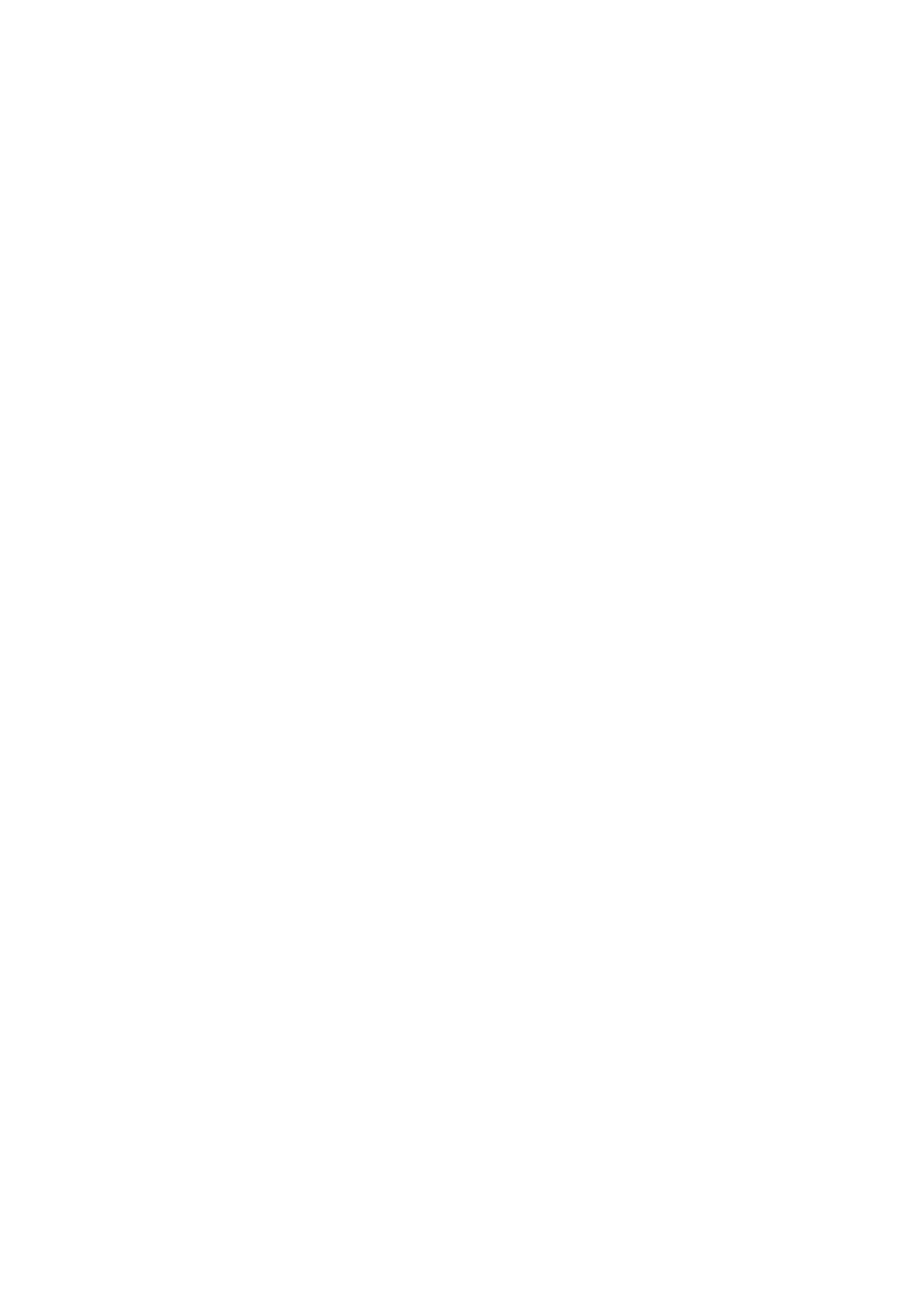 Другие общегосударственные вопросы99 0 00 0204 0 100 01 131 786,51 786,5Закупка товаров, работ и услуг для государственных(муниципальных) нужд99 0 00 0204 0 2004 895,14 895,14 936,04 936,0ОБЩЕГОСУДАРСТВЕННЫЕ ВОПРОСЫФункционирование законодательного (представительного)органа государственной власти и представительных органовмуниципальных образований99 0 00 0204 0 200 0199 0 00 0204 0 200 01 0399 0 00 0204 0 200 01 041 112,02 350,31 112,02 385,5Функционирование Правительства Российской Федерации,высших исполнительных органов государственной властисубъектов Российской Федерации, местных администрацийОбеспечение деятельности финансовых, налоговых итаможенных органов и органов финансового (финансово-бюджетного) надзора99 0 00 0204 0 200 01 0699 0 00 0204 0 200 01 1399 0 00 0204 0 8001 219,4213,4237,7237,71 225,1213,4237,7237,7Другие общегосударственные вопросыИные бюджетные ассигнованияОБЩЕГОСУДАРСТВЕННЫЕ ВОПРОСЫ99 0 00 0204 0 800 01Функционирование законодательного (представительного)органа государственной власти и представительных органовмуниципальных образований99 0 00 0204 0 800 01 0399 0 00 0204 0 800 01 04150,771,8150,771,8Функционирование Правительства Российской Федерации,высших исполнительных органов государственной властисубъектов Российской Федерации, местных администрацийОбеспечение деятельности финансовых, налоговых итаможенных органов и органов финансового (финансово-бюджетного) надзора99 0 00 0204 0 800 01 0699 0 00 0204 0 800 01 1311,63,611,63,6Другие общегосударственные вопросыУплата налога на имущество организаций и земельного налогаИные бюджетные ассигнования99 0 00 0295 080,380,380,380,380,380,380,380,399 0 00 0295 0 80099 0 00 0295 0 800 0199 0 00 0295 0 800 01 13ОБЩЕГОСУДАРСТВЕННЫЕ ВОПРОСЫДругие общегосударственные вопросыОрганизация пассажирских перевозок по межмуниципальныммаршрутам в пределах муниципального районаИные бюджетные ассигнования99 0 00 0318 01 278,81 278,81 278,81 278,84 853,34 853,34 853,34 853,31 278,81 278,81 278,81 278,84 853,34 853,34 853,34 853,399 0 00 0318 0 80099 0 00 0318 0 800 0499 0 00 0318 0 800 04 0899 0 00 0741 1НАЦИОНАЛЬНАЯ ЭКОНОМИКАТранспортРезервные фонды муниципальных образованийИные бюджетные ассигнования99 0 00 0741 1 80099 0 00 0741 1 800 0199 0 00 0741 1 800 01 11ОБЩЕГОСУДАРСТВЕННЫЕ ВОПРОСЫРезервные фондыРеализация государственных полномочий в областимолодежной политики99 0 00 2524 0351,2351,2Расходы на выплаты персоналу в целях обеспечениявыполнения функций государственными (муниципальными)органами, казенными учреждениями, органами управлениягосударственными внебюджетными фондами99 0 00 2524 0 100351,2351,2351,2351,2ОБЩЕГОСУДАРСТВЕННЫЕ ВОПРОСЫ99 0 00 2524 0 100 01Функционирование Правительства Российской Федерации,высших исполнительных органов государственной властисубъектов Российской Федерации, местных администрацийРеализация государственных полномочий по образованию иорганизации деятельности комиссий по делам99 0 00 2524 0 100 01 0499 0 00 2526 0351,2725,5351,2726,8несовершеннолетних и защите их прав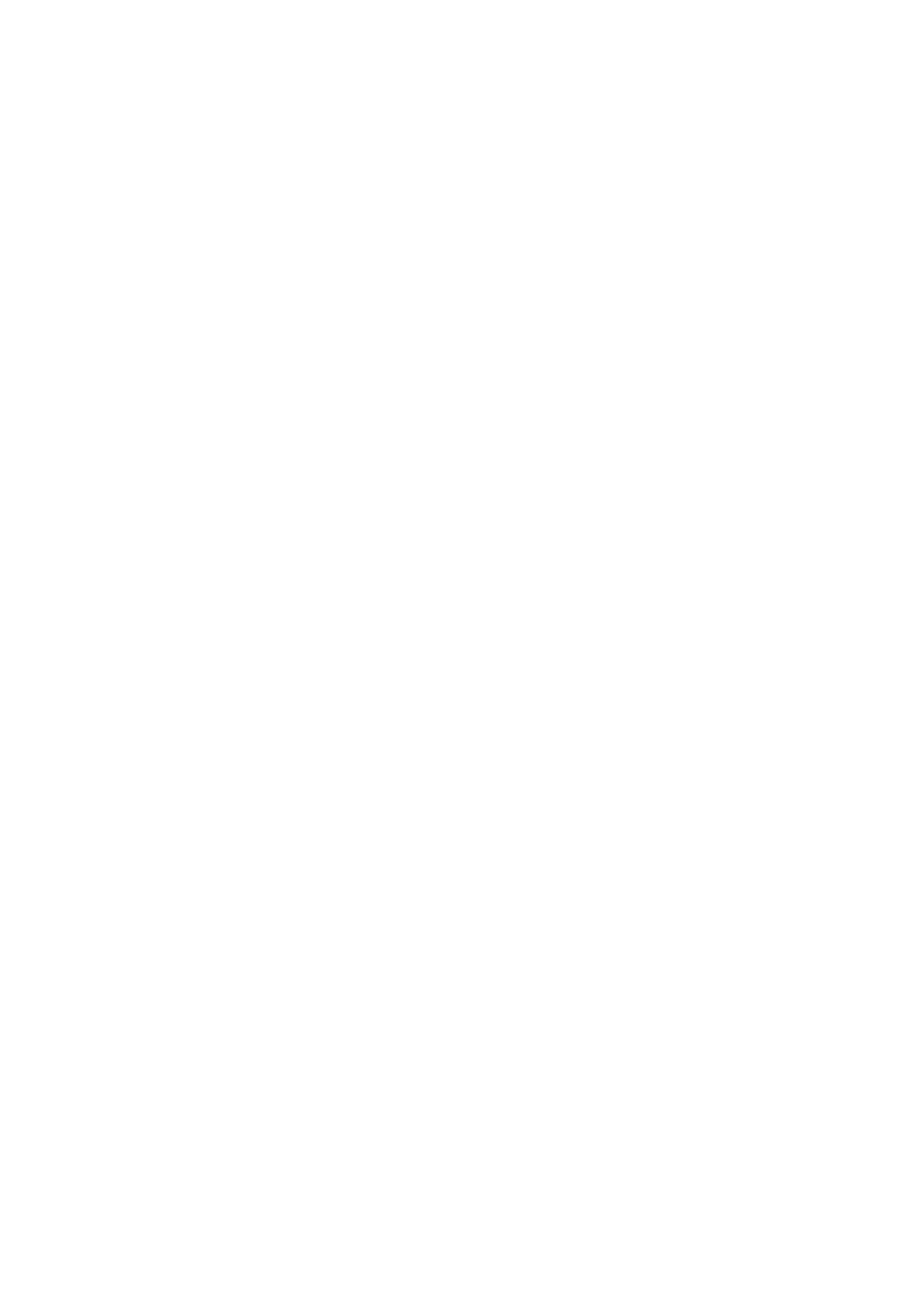 Расходы на выплаты персоналу в целях обеспечениявыполнения функций государственными (муниципальными)органами, казенными учреждениями, органами управлениягосударственными внебюджетными фондами99 0 00 2526 0 100725,5725,5725,5726,8726,8726,8ОБЩЕГОСУДАРСТВЕННЫЕ ВОПРОСЫ99 0 00 2526 0 100 0199 0 00 2526 0 100 01 13Другие общегосударственные вопросыРеализация государственных полномочий по образованию иорганизации деятельности административных комиссий99 0 00 2527 0366,6366,6Расходы на выплаты персоналу в целях обеспечениявыполнения функций государственными (муниципальными)органами, казенными учреждениями, органами управлениягосударственными внебюджетными фондамиОБЩЕГОСУДАРСТВЕННЫЕ ВОПРОСЫДругие общегосударственные вопросы99 0 00 2527 0 100366,6366,6366,6366,6366,6366,699 0 00 2527 0 100 0199 0 00 2527 0 100 01 13Реализация государственных полномочий в области архивногодела99 0 00 2534 072,272,2Закупка товаров, работ и услуг для государственных(муниципальных) нужд99 0 00 2534 0 20072,272,272,272,272,272,2ОБЩЕГОСУДАРСТВЕННЫЕ ВОПРОСЫДругие общегосударственные вопросы99 0 00 2534 0 200 0199 0 00 2534 0 200 01 13Реализация государственных полномочий по определениюперечня должностных лиц, уполномоченных составлятьпротоколы об административных правонарушениях99 0 00 2535 00,50,5Расходы на выплаты персоналу в целях обеспечениявыполнения функций государственными (муниципальными)органами, казенными учреждениями, органами управлениягосударственными внебюджетными фондамиОБЩЕГОСУДАРСТВЕННЫЕ ВОПРОСЫ99 0 00 2535 0 1000,50,50,50,50,50,599 0 00 2535 0 100 0199 0 00 2535 0 100 01 13Другие общегосударственные вопросыРеализация государственных полномочий по распоряжениюземельными участками, государственная собственность накоторые не разграничена99 0 00 2540 00,80,8Расходы на выплаты персоналу в целях обеспечениявыполнения функций государственными (муниципальными)органами, казенными учреждениями, органами управлениягосударственными внебюджетными фондами99 0 00 2540 0 1000,80,80,80,80,80,8ОБЩЕГОСУДАРСТВЕННЫЕ ВОПРОСЫДругие общегосударственные вопросы99 0 00 2540 0 100 0199 0 00 2540 0 100 01 13Обеспечение деятельности централизованных бухгалтерийПредоставление субсидий бюджетным, автономнымучреждениям и иным некоммерческим организациямОБЩЕГОСУДАРСТВЕННЫЕ ВОПРОСЫ99 0 00 2990014 037,314 142,399 0 00 2990099 0 00 2990099 0 00 2990060014 037,314 037,314 037,314 142,314 142,314 142,3600 01600 01 13Другие общегосударственные вопросыДоплаты к пенсиям, дополнительное пенсионное обеспечениеСоциальное обеспечение и иные выплаты населениюСОЦИАЛЬНАЯ ПОЛИТИКА99 0 00 4910 01 569,41 569,41 569,41 569,41 632,21 632,21 632,21 632,299 0 00 4910 0 30099 0 00 4910 0 300 1099 0 00 4910 0 300 10 01Пенсионное обеспечениеОсуществление первичного воинского учета органамиместного самоуправления поселений за счет средствфедерального бюджета99 0 00 5118 03 059,03 059,03 059,03 059,03 168,33 168,33 168,33 168,3Межбюджетные трансферты99 0 00 5118 0 50099 0 00 5118 0 500 0299 0 00 5118 0 500 02 03НАЦИОНАЛЬНАЯ ОБОРОНАМобилизационная и вневойсковая подготовка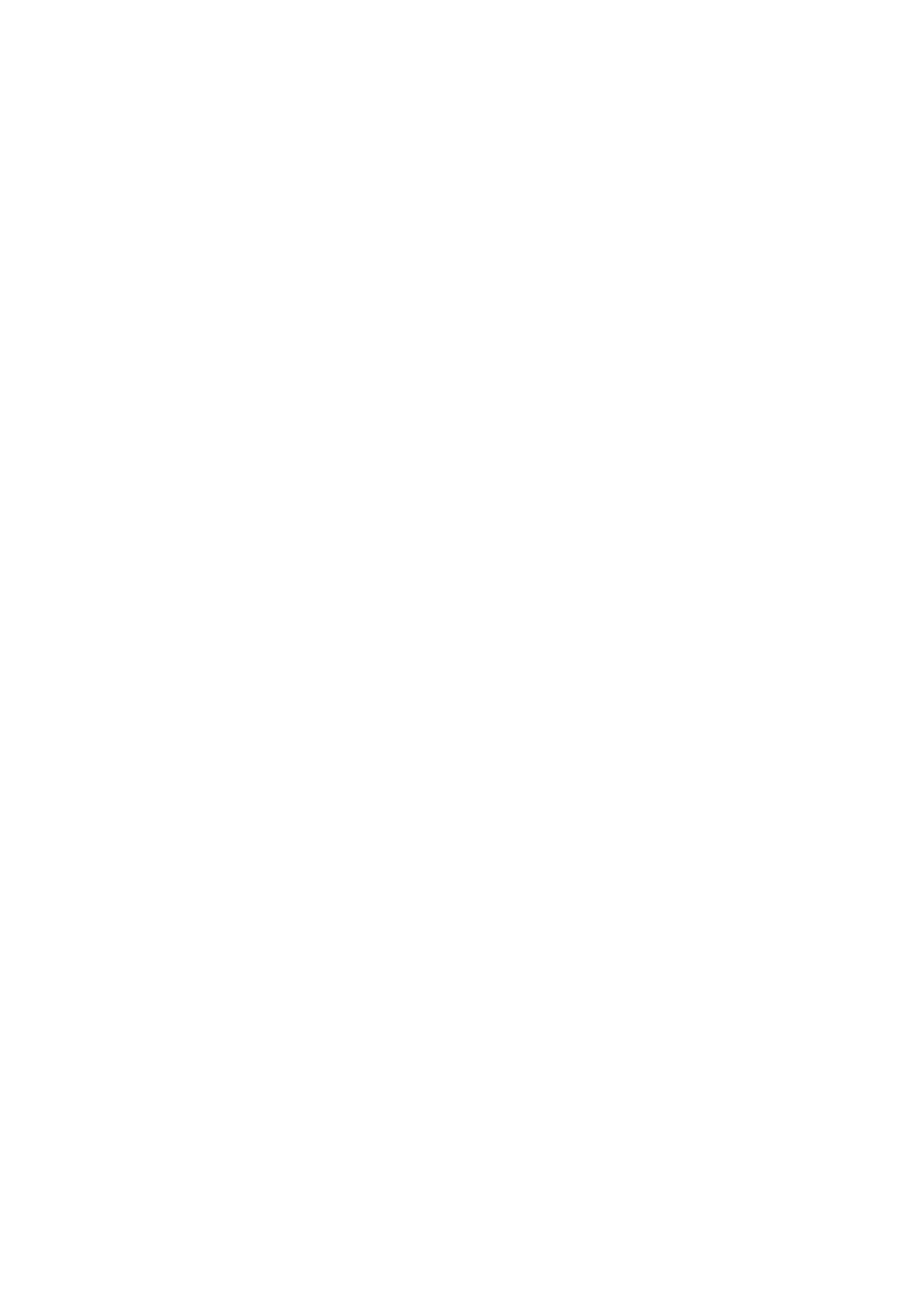 Составление (изменение) списков кандидатов в присяжныезаседатели федеральных судов общей юрисдикцииРоссийской Федерации за счет средств федерального бюджетав99 0 00 5120 010,35,8Закупка товаров, работ(муниципальных) нуждиуслуг для государственных99 0 00 5120 0 20010,310,310,35,85,85,8ОБЩЕГОСУДАРСТВЕННЫЕ ВОПРОСЫСудебная система99 0 00 5120 0 200 0199 0 00 5120 0 200 01 05Государственная регистрация актов гражданского состояния засчет средств федерального бюджета99 0 00 5930 01 365,01 418,5Расходы на выплаты персоналу в целях обеспечениявыполнения функций государственными (муниципальными)органами, казенными учреждениями, органами управлениягосударственными внебюджетными фондамиОБЩЕГОСУДАРСТВЕННЫЕ ВОПРОСЫ99 0 00 5930 0 100803,4803,4803,4803,4803,4803,499 0 00 5930 0 100 0199 0 00 5930 0 100 01 13Другие общегосударственные вопросыЗакупка товаров, работ(муниципальных) нуждиуслуг для государственных99 0 00 5930 0 200279,8279,8279,8281,8281,8281,8333,3333,3333,3281,8281,8281,8ОБЩЕГОСУДАРСТВЕННЫЕ ВОПРОСЫДругие общегосударственные вопросыМежбюджетные трансферты99 0 00 5930 0 200 0199 0 00 5930 0 200 01 1399 0 00 5930 0 500ОБЩЕГОСУДАРСТВЕННЫЕ ВОПРОСЫДругие общегосударственные вопросы99 0 00 5930 0 500 0199 0 00 5930 0 500 01 13Дотации на выравнивание бюджетной обеспеченностипоселений, источником финансового обеспечения которыхявляются субсидии бюджетам муниципальных районов напредоставление межбюджетных трансфертов бюджетампоселений, передаваемые из бюджета Республики ТатарстанМежбюджетные трансферты99 0 00 8004 046 882,246 882,247 903,947 903,999 0 00 8004 0 500МЕЖБЮДЖЕТНЫЕ ТРАНСФЕРТЫ ОБЩЕГО ХАРАКТЕРАБЮДЖЕТАМ БЮДЖЕТНОЙ СИСТЕМЫ РОССИЙСКОЙФЕДЕРАЦИИ99 0 00 S005 0 500 1446 882,246 882,247 903,947 903,9Дотации на выравнивание бюджетной обеспеченностисубъектов Российской Федерации и муниципальныхобразований99 0 00 S005 0 500 14 01Дотации на выравнивание бюджетной обеспеченностипоселений, источником финансового обеспечения которыхявляются субвенций бюджетам муниципальных районов нареализацию государственных полномочий по расчету ипредоставлению дотаций бюджетам поселений, передаваемыеиз бюджета Республики Татарстан99 0 00 8006 0857,0857,0865,1865,1Межбюджетные трансферты99 0 00 8006 0 500МЕЖБЮДЖЕТНЫЕ ТРАНСФЕРТЫ ОБЩЕГО ХАРАКТЕРАБЮДЖЕТАМ БЮДЖЕТНОЙ СИСТЕМЫ РОССИЙСКОЙФЕДЕРАЦИИ99 0 00 8006 0 500 14857,0865,1Дотации на выравнивание бюджетной обеспеченностисубъектов Российской Федерации и муниципальныхобразований99 0 00 8006 0 500 14 0199 0 00 9235 0857,0929,2865,1929,2Прочие выплатыРасходы на выплаты персоналу в целях обеспечениявыполнения функций государственными (муниципальными)органами, казенными учреждениями, органами управлениягосударственными внебюджетными фондамиНАЦИОНАЛЬНАЯ БЕЗОПАСНОСТЬ И99 0 00 9235 0 100929,2929,2929,2929,2929,2929,2ПРАВООХРАНИТЕЛЬНАЯ ДЕЯТЕЛЬНОСТЬДругие вопросы в области национальной безопасности иправоохранительной деятельности99 0 00 9235 0 100 0399 0 00 9235 0 100 03 14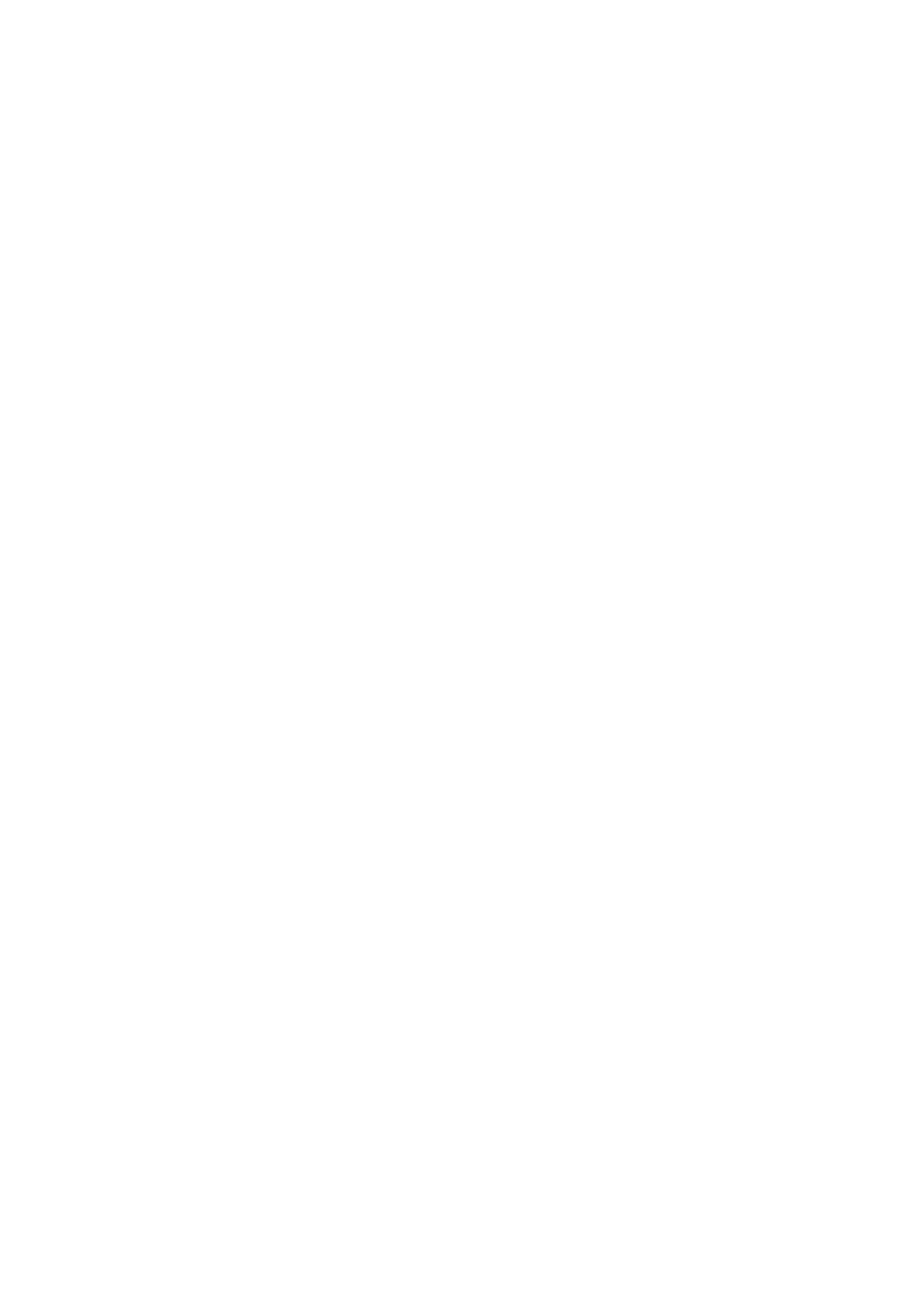 Страхование муниципальных служащих99 0 00 9241 0155,1155,1Закупка товаров, работ(муниципальных) нуждиуслуг для государственных99 0 00 9241 0 20099 0 00 9241 0 200 0199 0 00 9241 0 200 01 1399 0 00 9708 0155,1155,1155,1457,0155,1155,1155,1457,0ОБЩЕГОСУДАРСТВЕННЫЕ ВОПРОСЫДругие общегосударственные вопросыДиспансеризация муниципальных служащихЗакупка товаров, работ(муниципальных) нуждиуслуг для государственных99 0 00 9708 0 200457,0457,0457,0457,0457,0457,0ОБЩЕГОСУДАРСТВЕННЫЕ ВОПРОСЫДругие общегосударственные вопросы99 0 00 9708 0 200 0199 0 00 9708 0 200 01 13Всего расходов (без условно утвержденных расходов)1 100 437,3 1 094 697,5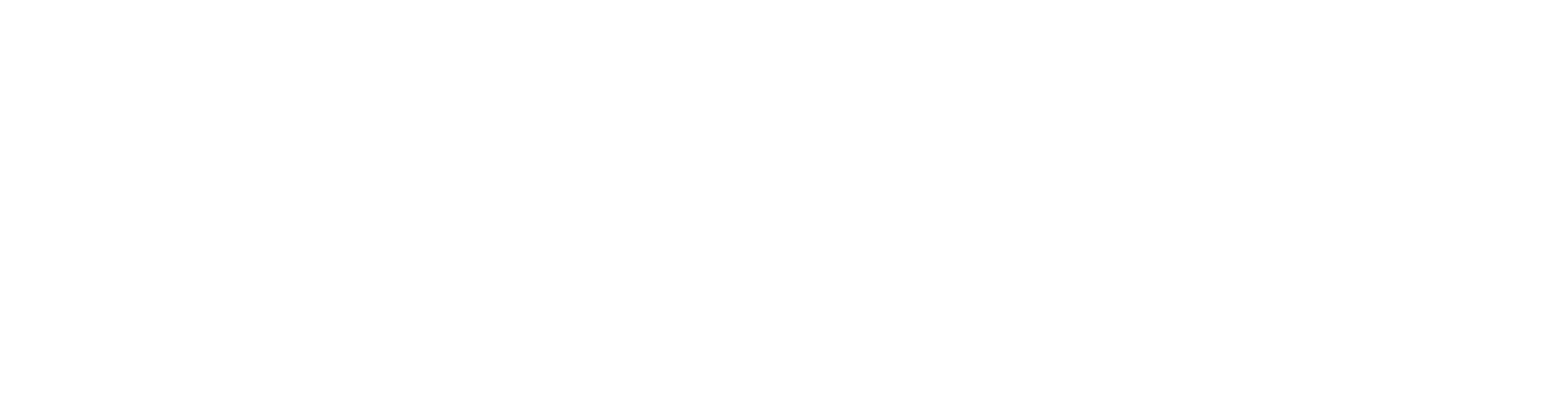                                                                                                               Приложение  6к решению «О бюджете Сармановского муниципального района на 2022 годи на плановый период 2023 и 2024 годов»№ 62 от  08 декабря 2021 годаТаблица 1Объем  межбюджетных  трансфертов, подлежащих перечислению из бюджетов поселений в бюджет Сармановского муниципального района  на  осуществление   части   полномочий   по   решению  вопросов  местного  значения в  соответствии  с  заключенными соглашениями по капитальному ремонту жилищного фондана 2022 год                                                                                                                                                    (тыс. рублей)Таблица 2Объем  межбюджетных  трансфертов, подлежащих перечислению из бюджетов поселений в бюджет Сармановского муниципального района  на  осуществление   части   полномочий   по   решению  вопросов  местного  значения в  соответствии  с  заключенными соглашениями по капитальному ремонту жилищного фондана плановый период 2023 и 2024 годов                                                                                                                                                    (тыс. рублей)Приложение  7к решению «О бюджете Сармановского муниципального района на 2022 год и на плановый период 2023 и 2024 годов»№ 62 от 08 декабря 2021 годаТаблица 1Объем  межбюджетных  трансфертов, подлежащих перечислению из бюджетов поселений в бюджет Сармановского муниципального района  на  осуществление части  полномочий  по решению вопросов местного значения в  соответствии  с заключенными соглашениями (по созданию условий для организации досуга и обеспечению жителей поселения услугами организаций культуры)на 2022 год(тыс. рублей)Таблица 2Объем  межбюджетных  трансфертов, подлежащих перечислению из бюджетов поселений в бюджет Сармановского муниципального района  на  осуществление части  полномочий  по решению вопросов местного значения в  соответствии  с заключенными соглашениями (по созданию условий для организации досуга и обеспечению жителей поселения услугами организаций культуры)на плановый период 2023 и 2024 годов(тыс. рублей)Приложение  8к решению «О бюджете Сармановского муниципального района на 2022 год и на плановый период 2023 и 2024 годов»№ 62 от 08 декабря 2021 годаТаблица 1Объем  субсидий, подлежащих перечислению из бюджетов поселений в бюджет Сармановского муниципального района в целях софинансирования расходных обязательств, возникающих при выполнении полномочий органов местного самоуправления по решению вопросов местного значения на 2022 год(тыс. рублей)Таблица 2Объем  субсидий, подлежащих перечислению из бюджетов поселений в бюджет Сармановского муниципального района в целях софинансирования расходных обязательств, возникающих при выполнении полномочий органов местного самоуправления по решению вопросов местного значения на плановый период 2023 и 2024 годов(тыс. рублей)Приложение  9к решению «О бюджете Сармановского муниципального района на 2022 год и на плановый период 2023 и 2024 годов»№ 62 от 08 декабря 2021 годаТаблица 1Дотации бюджетам поселений на выравнивание бюджетной обеспеченности поселений на 2022 год(тыс. рублей)Таблица 2Дотации бюджетам поселений на выравнивание бюджетной обеспеченности поселений на 2023 год(тыс. рублей)Таблица 3Дотации бюджетам поселений на выравнивание бюджетной обеспеченности поселений на 2024 год(тыс. рублей)Приложение  10к решению «О бюджете Сармановского муниципального района на 2022 годи на плановый период 2023 и 2024 годов»№ 62 от 08 декабря 2021 года                                                                                            		                               Таблица 1Субвенции бюджетам поселений на реализацию полномочий по государственной регистрации актов гражданского состояния на 2022 год(тыс. рублей)Таблица 2Субвенции бюджетам поселений на реализацию полномочий по государственной регистрации актов гражданского состояния на плановый период 2023 и 2024 годов(тыс. рублей)Приложение  11к решению «О бюджете Сармановского муниципального района на 2022 год и на плановый период 2023 и 2024 годов»№ 62 от 08 декабря 2021 года                                                                                            		Таблица 1Субвенции бюджетам поселений на реализацию полномочий по осуществлению первичного воинского учета органами местного самоуправления поселений за счет средств федерального бюджетана 2022 год(тыс. рублей)Таблица 2Субвенции бюджетам поселений на реализацию полномочий по осуществлению первичного воинского учета органами местного самоуправления поселений за счет средств федерального бюджетана плановый период 2023 и 2024 годов(тыс. рублей)Приложение 12к решению «О бюджете Сармановскогомуниципального района на 2022 годи на плановый период 2023 и 2024 годов"№_________ от ________________Таблица 1Межбюджетные трансферты,получаемые из бюджета Республики Татарстанв 2022 годутыс.руб.НаименованиеКод доходаСуммаБЕЗВОЗМЕЗДНЫЕ ПОСТУПЛЕНИЯ2 00 00000 00 0000 000630 712,62630 712,62301 320,90Безвозмездные поступления от других бюджетов бюджетной системыРоссийской Федерации2 02 00000 00 0000 000Субсидии бюджетам субъектов Российской Федерации имуниципальных образований (межбюджетные субсидии)Субсидии бюджетам муниципальных районов в целях софинансированиярасходных обязательств, возникающих при выполнении полномочийорганов местного самоуправления муниципальных районов повыравниванию уровня бюджетной обеспеченности поселений, входящих всостав муниципального района, и предоставлению иных форммежбюджетных трансфертов бюджетам поселений, входящих в составмуниципального района2 02 20000 00 0000 1502 02 29999 05 0000 15044 768,00Субсидии бюджетам муниципальных районов и городских округов в целяхсофинансирования расходных обязательств, возникающих привыполнении полномочий органов местного самоуправлениямуниципальных районов и городских округов по организациипредоставления общедоступного и бесплатного дошкольного, начальногообщего, основного общего, среднего общего образования по основнымобщеобразовательным программам в муниципальных образовательныхорганизациях, организации предоставления дополнительного образованиядетей в муниципальных образовательных организациях, созданию условийдля осуществления присмотра и ухода за детьми, содержания детей вмуниципальных образовательных организациях2 02 29999 05 0000 1502 02 29999 05 0000 150234 083,607 519,00Субсидии бюджетам муниципальных районов и городских округов в целяхсофинансирования расходных обязательств, возникающих привыполнении полномочий органов местного самоуправления пообеспечению организации отдыха детей в каникулярное времяСубсидии бюджетам муниципальных районов и городских округов насофинансирование расходных обязательств, возникающих привыполнении органами местного самоуправления муниципальныхобразований полномочий по вопросам местного значения в сфереобразования в части реализации мероприятий по организации бесплатногогорячего питания обучающихся, получающих начальное общееобразование в муниципальных общеобразовательных организациях2 02 25304 05 0000 1502 02 25576 05 0000 1502 02 30000 00 0000 15010 950,304 000,00Субсидии бюджетам муниципальных районов на реализацию мероприятийпо благоустройству сельских территорийСубвенции бюджетам Республики Татарстан и муниципальныхобразований329 391,72Субвенции бюджетам муниципальных районов на осуществлениегосударственных полномочий РТ по расчету и предоставлению дотацийбюджетам городских поселенийСубвенции бюджетам муниципальных районов на осуществлениегосударственных полномочий РТ по расчету и предоставлению дотацийбюджетам сельских поселений2 02 30024 05 0000 1502 02 30024 05 0000 150998,60657,20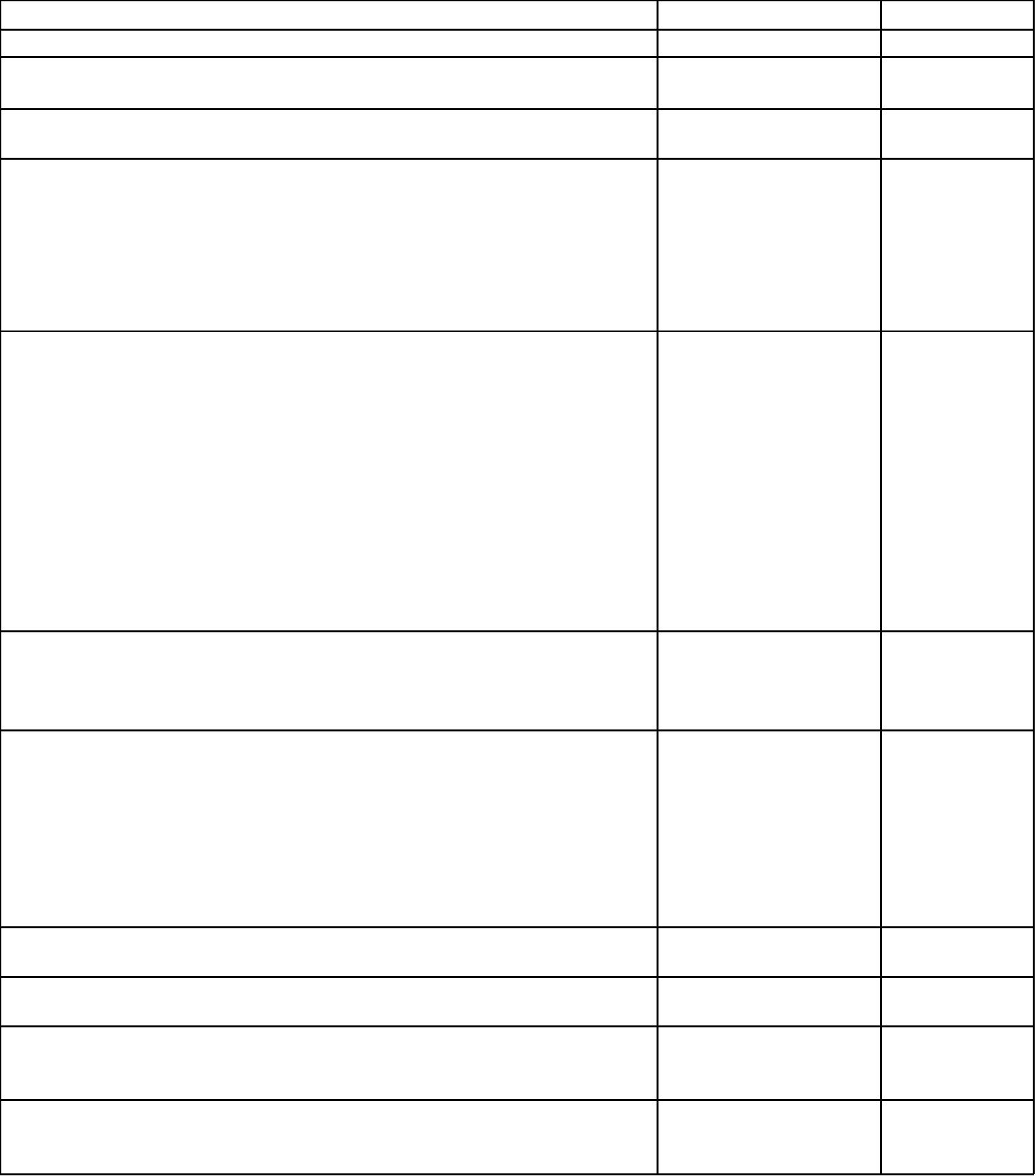 Субвенции бюджетам муниципальных районов и городских округов наобеспечение государственных гарантий реализации прав на получениеобщедоступного и бесплатного начального общего, основного общего,среднего общего образования в муниципальных общеобразовательныхорганизациях, обеспечение дополнительного образования детей вмуниципальных общеобразовательных организацияхСубвенции бюджетам муниципальных районов и городских округов наобеспечение государственных гарантий реализации прав на получениеобщедоступного и бесплатного дошкольного образования вмуниципальных образовательных организациях, реализующих программыдошкольного образования2 02 30024 05 0000 1502 02 30024 05 0000 150200 907,4064 775,00Субвенции бюджетам муниципальных районов и городских округовдля осуществления органами местного самоуправления государственныхполномочий Республики Татарстан по предоставлениюмер социальной поддержки в части обеспечения питанием обучающихсяпо образовательным программам основного общего и среднегообщего образования в муниципальных общеобразовательных организациях2 02 30024 05 0000 1502 02 30024 05 0000 1502 02 30024 05 0000 1502 02 30024 05 0000 1503 707,604 445,10351,20Субвенции бюджетам муниципальных районов и городских округов дляосуществления органами местного самоуправления государственныхполномочий РТ в области образования (на методическое и информационно-технологическое обеспечение учреждений)Субвенции бюджетам муниципальных районов и городских округов дляосуществления органами местного самоуправления государственныхполномочий РТ в области образования (на осуществление управленческихрасходов)Субвенции бюджетам муниципальных районов и городских округов дляосуществления органами местного самоуправления государственныхполномочий РТ по образованию и организации деятельности комиссий поделам несовершеннолетних и защите их прав724,30Субвенции бюджетам муниципальных районов и городских округов дляосуществления органами местного самоуправления государственныхполномочий РТ по образованию и организации деятельностиадминистративных комиссий2 02 30024 05 0000 1502 02 30024 05 0000 1502 02 30024 05 0000 1502 02 30024 05 0000 150366,60351,2072,20Субвенции бюджетам муниципальных районов и городских округов дляосуществления органами местного самоуправления государственныхполномочий РТ в области государственной молодежной политикиСубвенции бюджетам муниципальных районов и городских округов дляосуществления органами местного самоуправления государственныхполномочий РТ в области архивного делаСубвенции бюджетам муниципальных районов и городских округов дляосуществления органами местного самоуправления государственныхполномочий РТ в области опеки и попечительства1 059,20Субвенции бюджетам муниципальных районов и городских округов дляосуществления органами местного самоуправления государственныхполномочий РТ по определению перечня должностных лиц,уполномоченных составлять протоколы об административныхправонарушениях2 02 30024 05 0000 1500,52Субвенции бюджетам муниципальных районов и городских округов дляосуществления органами местного самоуправления государственныхполномочий РТ в сфере организации проведения мероприятий попредупреждению и ликвидации болезней животных, их лечению, отлову исодержанию безнадзорных животных, защите населения от болезней,общих для человека и животных (на содержание сибиреязвенныхскотомогильников и биотермических ям)2 02 30024 05 0000 15022,00Субвенции бюджетам муниципальных районов и городских округов дляосуществления органами местного самоуправления государственныхполномочий РТ в сфере организации проведения мероприятий попредупреждению и ликвидации болезней животных, их лечению, отлову исодержанию безнадзорных животных, защите населения от болезней,общих для человека и животных (на отлов, содержание и регулированиечисленности безнадзорных животных)2 02 30024 05 0000 150394,20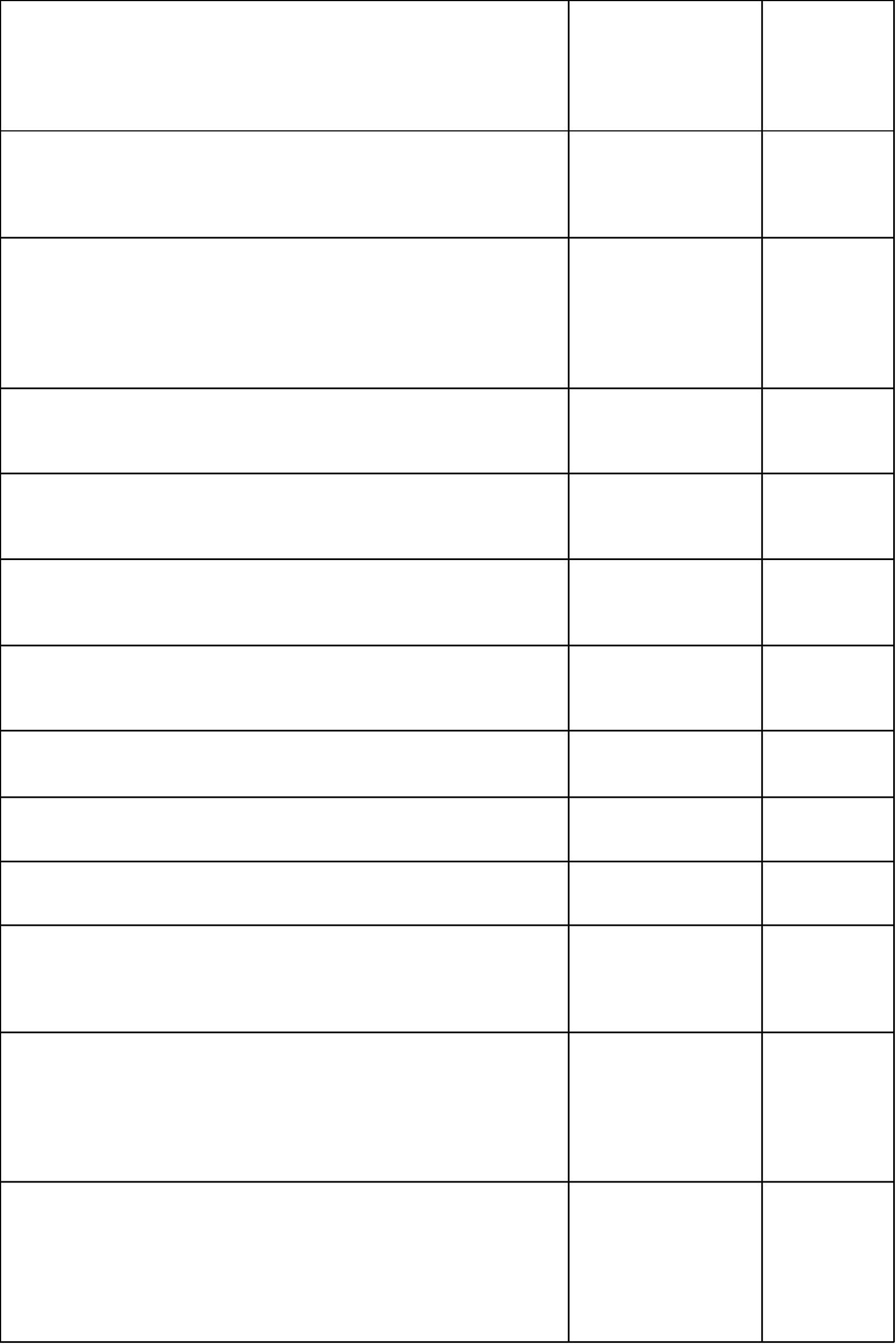 Субвенции бюджетам муниципальных районов и городских округов дляосуществления органами местного самоуправления государственныхполномочий РТ по проведению противоэпидемических мероприятий2 02 30024 05 0000 150572,80Субвенции бюджетам муниципальных районов для осуществленияорганами местного самоуправления государственных полномочий РТ посбору информации от поселений, входящих в муниципальный район,необходимой для ведения регистра муниципальных нормативныхправовых актов РТ2 02 30024 05 0000 1502 02 30024 05 0000 1503,400,80Субвенции бюджетам муниципальных районов для осуществленияорганами местного самоуправления государственных полномочий РТ попредоставлению земельных участков, государственная собственность накоторые не разграниченаСубвенции бюджетам муниципальных районов и городских округов дляосуществления органами местного самоуправления государственныхполномочий РТ по назначению и выплате ежемесячной денежной выплатына содержание детей-сирот и детей, оставшихся без попечения родителей,переданных под опеку (попечительство), в приемные семьи, ивознаграждения, причитающегося опекунам или попечителям,исполняющим свои обязанности возмездно2 02 30027 05 0000 15122 869,20Субвенции бюджетам муниципальных районов на реализациюгосударственных полномочий по расчету и предоставлению субвенцийбюджетам поселений, входящих в состав муниципального района, нареализацию полномочий по осуществлению первичного воинского учетана территориях, на которых отсутствуют военные комиссариатыСубвенции бюджетам муниципальных районов и городских округов дляфинансового обеспечения полномочий по составлению (изменению)списков кандидатов в присяжные заседатели федеральных судов общейюрисдикции в Российской Федерации2 02 35118 05 0000 1502 02 35120 05 0000 1502 958,10186,30Субвенции бюджетам муниципальных районов и городских округов наобеспечение государственных гарантий реализации прав на получениеобщедоступного и бесплатного начального общего, основного общего,среднего общего образования в муниципальных общеобразовательныхорганизациях, обеспечение дополнительного образования детейв муниципальных общеобразовательных организациях, в частиежемесячного денежного вознаграждения за классное руководствопедагогическим работникам муниципальных общеобразовательныхорганизаций2 02 35303 05 0000 1502 02 35930 05 0000 15022 732,901 235,90Субвенции бюджетам муниципальных районов и городских округов нареализацию государственных полномочий по государственнойрегистрации актов гражданского состояния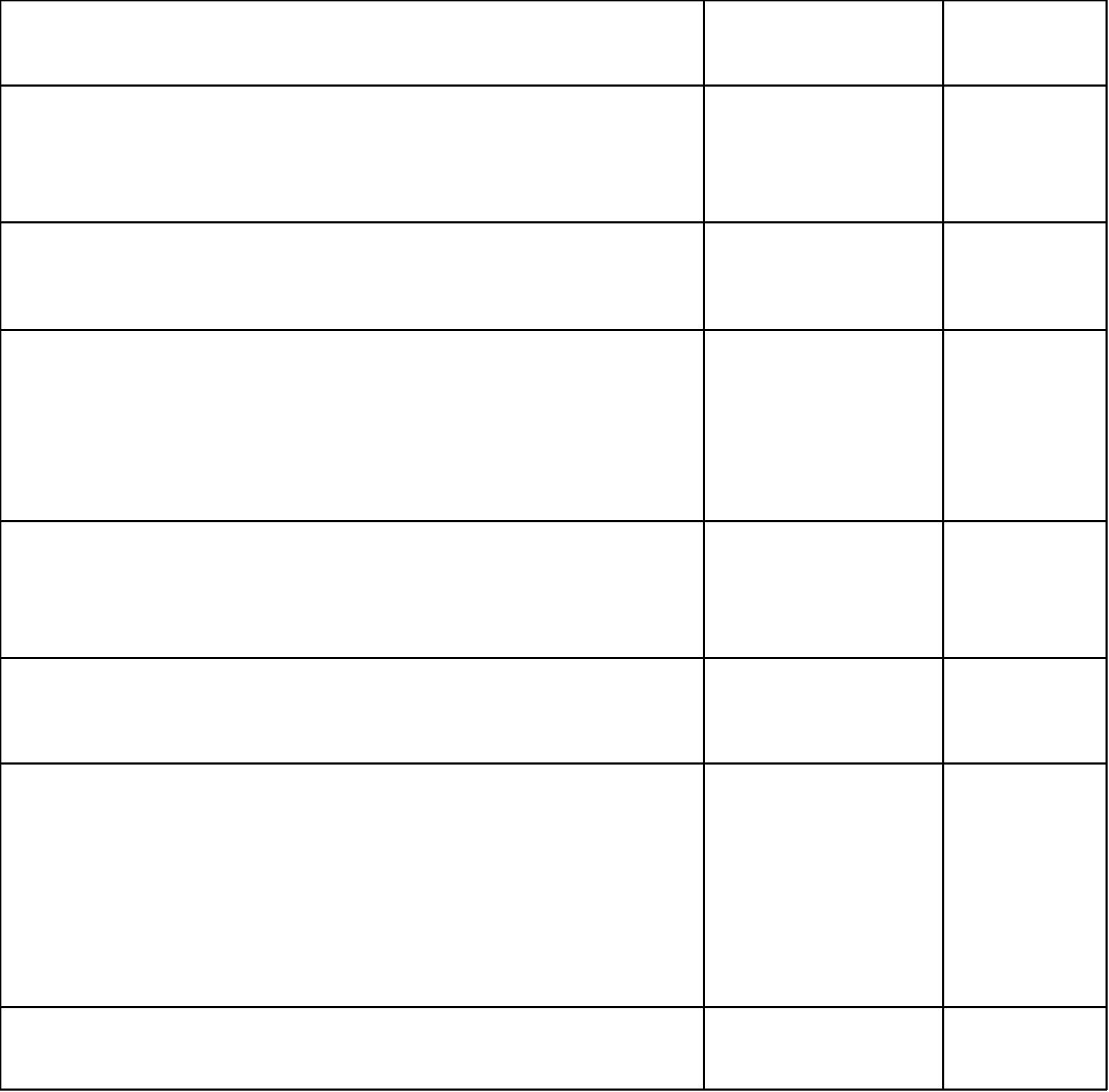 Таблица 2Межбюджетные трансферты,получаемые из бюджета Республики Татарстанв плановом периоде 2023 и 2024 годовтыс.руб.СуммаНаименованиеКод дохода2023 год2024 годБЕЗВОЗМЕЗДНЫЕ ПОСТУПЛЕНИЯ2 00 00000 00 0000 000624 429,92605 321,22Безвозмездные поступления от других бюджетов бюджетнойсистемы Российской Федерации2 02 00000 00 0000 000624 429,92605 321,22Субсидии бюджетам субъектов Российской Федерации имуниципальных образований (межбюджетные субсидии)Субсидии бюджетам муниципальных районов в целях2 02 20000 00 0000 150294 697,90274 253,80софинансирования расходных обязательств, возникающих привыполнении полномочий органов местного самоуправлениямуниципальных районов по выравниванию уровня бюджетнойобеспеченности поселений, входящих в состав муниципальногорайона, и предоставлению иных форм межбюджетных трансфертовбюджетам поселений, входящих в состав муниципального района2 02 29999 05 0000 15046 413,3047 424,90Субсидии бюджетам муниципальных районов и городских округов вцелях софинансирования расходных обязательств, возникающих привыполнении полномочий органов местного самоуправлениямуниципальных районов и городских округов по организациипредоставления общедоступного и бесплатного дошкольного,начального общего, основного общего, среднего общего образованияпо основным общеобразовательным программам в муниципальныхобразовательных организациях, организации предоставлениядополнительного образования детей в муниципальныхобразовательных организациях, созданию условий дляосуществления присмотра и ухода за детьми, содержания детей вмуниципальных образовательных организациях2 02 29999 05 0000 1502 02 29999 05 0000 150216 247,307 519,00196 471,407 519,00Субсидии бюджетам муниципальных районов и городских округов вцелях софинансирования расходных обязательств, возникающих привыполнении полномочий органов местного самоуправления пообеспечению организации отдыха детей в каникулярное времяСубсидии бюджетам муниципальных районов и городских округовна софинансирование расходных обязательств, возникающих привыполнении органами местного самоуправления муниципальныхобразований полномочий по вопросам местного значения в сфереобразования в части реализации мероприятий по организациибесплатного горячего питания обучающихся, получающих начальноеобщее образование в муниципальных общеобразовательныхорганизациях2 02 25304 05 0000 1502 02 25576 05 0000 1502 02 30000 00 0000 15010 518,3014 000,00329 732,0210 838,5012 000,00331 067,42Субсидии бюджетам муниципальных районов на реализациюмероприятий по благоустройству сельских территорийСубвенции бюджетам Республики Татарстан и муниципальныхобразованийСубвенции бюджетам муниципальных районов на осуществлениегосударственных полномочий РТ по расчету и предоставлениюдотаций бюджетам городских поселений2 02 30024 05 0000 1502 02 30024 05 0000 150725,00132,00731,70133,40Субвенции бюджетам муниципальных районов на осуществлениегосударственных полномочий РТ по расчету и предоставлениюдотаций бюджетам сельских поселений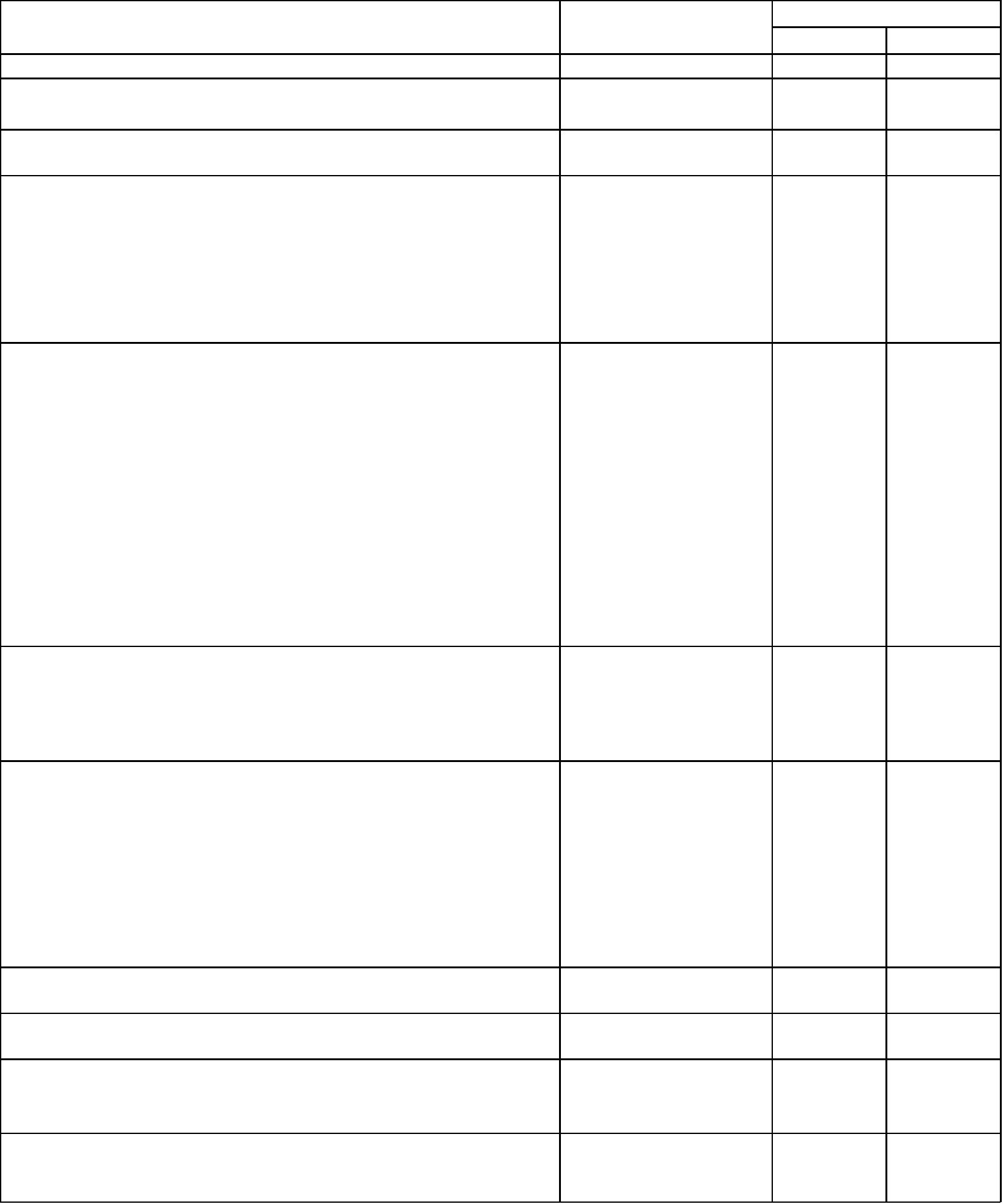 Субвенции бюджетам муниципальных районов и городских округовна обеспечение государственных гарантий реализации прав наполучение общедоступного и бесплатного начального общего,основного общего, среднего общего образования в муниципальныхобщеобразовательных организациях, обеспечение дополнительногообразования детей в муниципальных общеобразовательныхорганизацияхСубвенции бюджетам муниципальных районов и городских округовна обеспечение государственных гарантий реализации прав наполучение общедоступного и бесплатного дошкольного образованияв муниципальных образовательных организациях, реализующихпрограммы дошкольного образования2 02 30024 05 0000 1502 02 30024 05 0000 150200 907,4064 775,00200 907,4064 775,00Субвенции бюджетам муниципальных районов и городских округовдля осуществления органами местного самоуправлениягосударственных полномочий Республики Татарстан попредоставлению мер социальной поддержки в части обеспеченияпитанием обучающихся по образовательным программам основногообщего и среднего общего образования в муниципальныхобщеобразовательных организациях2 02 30024 05 0000 1503 860,304 059,50Субвенции бюджетам муниципальных районов и городских округовдля осуществления органами местного самоуправлениягосударственных полномочий РТ в области образования (наметодическое и информационно-технологическое обеспечениеучреждений)Субвенции бюджетам муниципальных районов и городских округовдля осуществления органами местного самоуправлениягосударственных полномочий РТ в области образования (наосуществление управленческих расходов)2 02 30024 05 0000 1502 02 30024 05 0000 1504 445,30351,204 445,50351,20Субвенции бюджетам муниципальных районов и городских округовдля осуществления органами местного самоуправлениягосударственных полномочий РТ по образованию и организациидеятельности комиссий по делам несовершеннолетних и защите ихправ2 02 30024 05 0000 1502 02 30024 05 0000 150725,50366,60726,80366,60Субвенции бюджетам муниципальных районов и городских округовдля осуществления органами местного самоуправлениягосударственных полномочий РТ по образованию и организациидеятельности административных комиссийСубвенции бюджетам муниципальных районов и городских округовдля осуществления органами местного самоуправлениягосударственных полномочий РТ в области государственноймолодежной политикиСубвенции бюджетам муниципальных районов и городских округовдля осуществления органами местного самоуправлениягосударственных полномочий РТ в области архивного дела2 02 30024 05 0000 1502 02 30024 05 0000 150351,2072,20351,2072,20Субвенции бюджетам муниципальных районов и городских округовдля осуществления органами местного самоуправлениягосударственных полномочий РТ в области опеки и попечительства2 02 30024 05 0000 1502 02 30024 05 0000 1501 059,201 059,20Субвенции бюджетам муниципальных районов и городских округовдля осуществления органами местного самоуправлениягосударственных полномочий РТ по определению перечнядолжностных лиц, уполномоченных составлять протоколы обадминистративных правонарушениях0,520,52Субвенции бюджетам муниципальных районов и городских округовдля осуществления органами местного самоуправлениягосударственных полномочий РТ в сфере организации проведениямероприятий по предупреждению и ликвидации болезней животных,их лечению, отлову и содержанию безнадзорных животных, защитенаселения от болезней, общих для человека и животных (насодержание сибиреязвенных скотомогильников и биотермическихям)2 02 30024 05 0000 15022,0022,00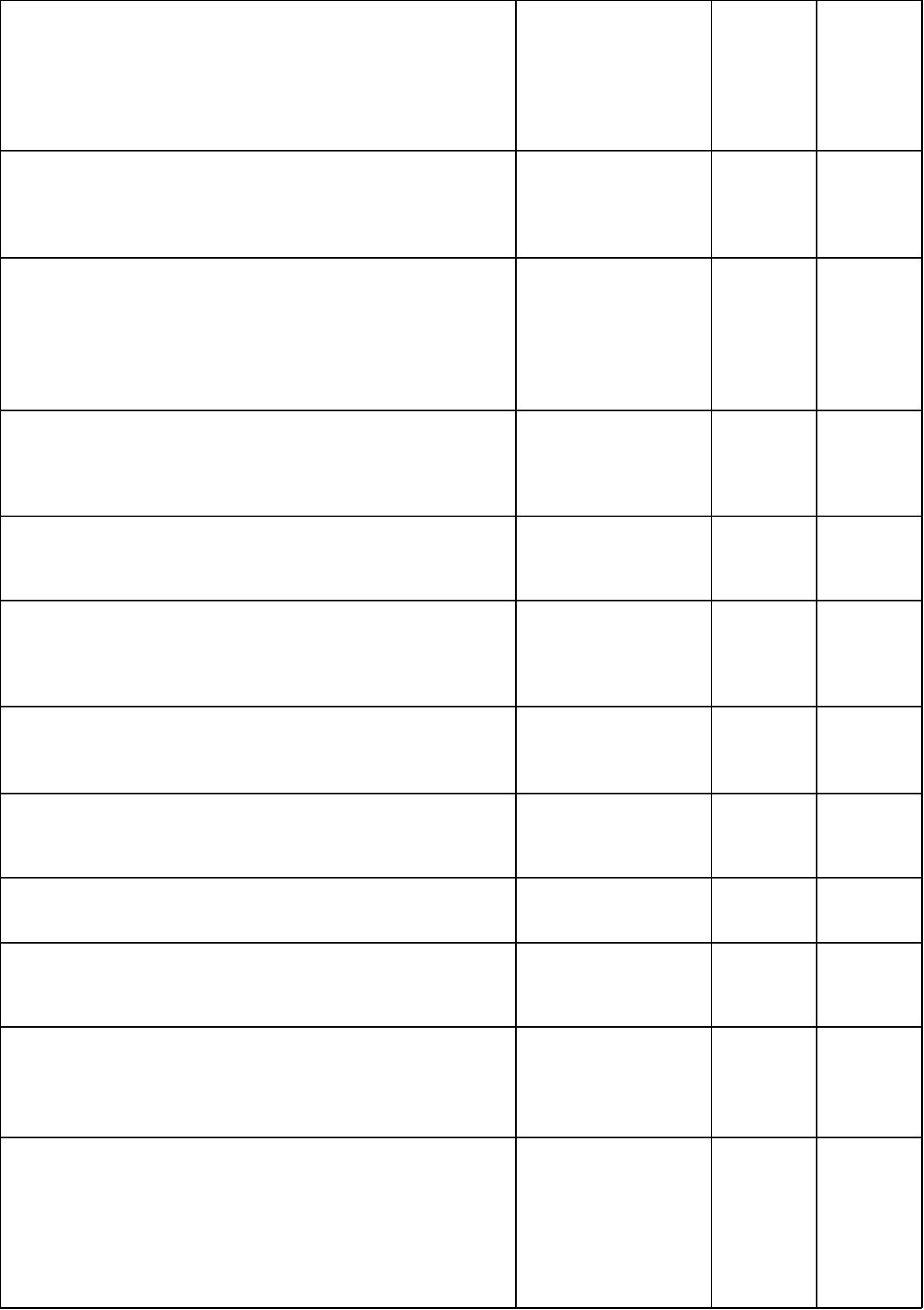 Субвенции бюджетам муниципальных районов и городских округовдля осуществления органами местного самоуправлениягосударственных полномочий РТ в сфере организации проведениямероприятий по предупреждению и ликвидации болезней животных,их лечению, отлову и содержанию безнадзорных животных, защитенаселения от болезней, общих для человека и животных (на отлов,содержание и регулирование численности безнадзорных животных)2 02 30024 05 0000 1502 02 30024 05 0000 150394,20589,10394,20606,00Субвенции бюджетам муниципальных районов и городских округовдля осуществления органами местного самоуправлениягосударственных полномочий РТ по проведениюпротивоэпидемических мероприятийСубвенции бюджетам муниципальных районов для осуществленияорганами местного самоуправления государственных полномочийРТ по сбору информации от поселений, входящих в муниципальныйрайон, необходимой для ведения регистра муниципальныхнормативных правовых актов РТ2 02 30024 05 0000 1502 02 30024 05 0000 1503,400,803,400,80Субвенции бюджетам муниципальных районов для осуществленияорганами местного самоуправления государственных полномочийРТ по предоставлению земельных участков, государственнаясобственность на которые не разграниченаСубвенции бюджетам муниципальных районов и городских округовдля осуществления органами местного самоуправлениягосударственных полномочий РТ по назначению и выплатеежемесячной денежной выплаты на содержание детей-сирот и детей,оставшихся без попечения родителей, переданных под опеку(попечительство), в приемные семьи, и вознаграждения,причитающегося опекунам или попечителям, исполняющим своиобязанности возмездно2 02 30027 05 0000 15123 783,9024 735,30Субвенции бюджетам муниципальных районов на реализациюгосударственных полномочий по расчету и предоставлениюсубвенций бюджетам поселений, входящих в состав муниципальногорайона, на реализацию полномочий по осуществлению первичноговоинского учета на территориях, на которых отсутствуют военныекомиссариаты2 02 35118 05 0000 1502 02 35120 05 0000 1503 059,0010,303 168,305,80Субвенции бюджетам муниципальных районов и городских округовдля финансового обеспечения полномочий по составлению(изменению) списков кандидатов в присяжные заседателифедеральных судов общей юрисдикции в Российской ФедерацииСубвенции бюджетам муниципальных районов и городских округовна обеспечение государственных гарантий реализации прав наполучение общедоступного и бесплатного начального общего,основного общего, среднего общего образования в муниципальныхобщеобразовательных организациях, обеспечение дополнительногообразования детейв муниципальных общеобразовательных организациях, в частиежемесячного денежного вознаграждения за классное руководствопедагогическим работникам муниципальных общеобразовательныхорганизаций2 02 35303 05 0000 1502 02 35930 05 0000 15022 732,901 365,0022 732,901 418,50Субвенции бюджетам муниципальных районов и городских округовна реализацию государственных полномочий по государственнойрегистрации актов гражданского состояния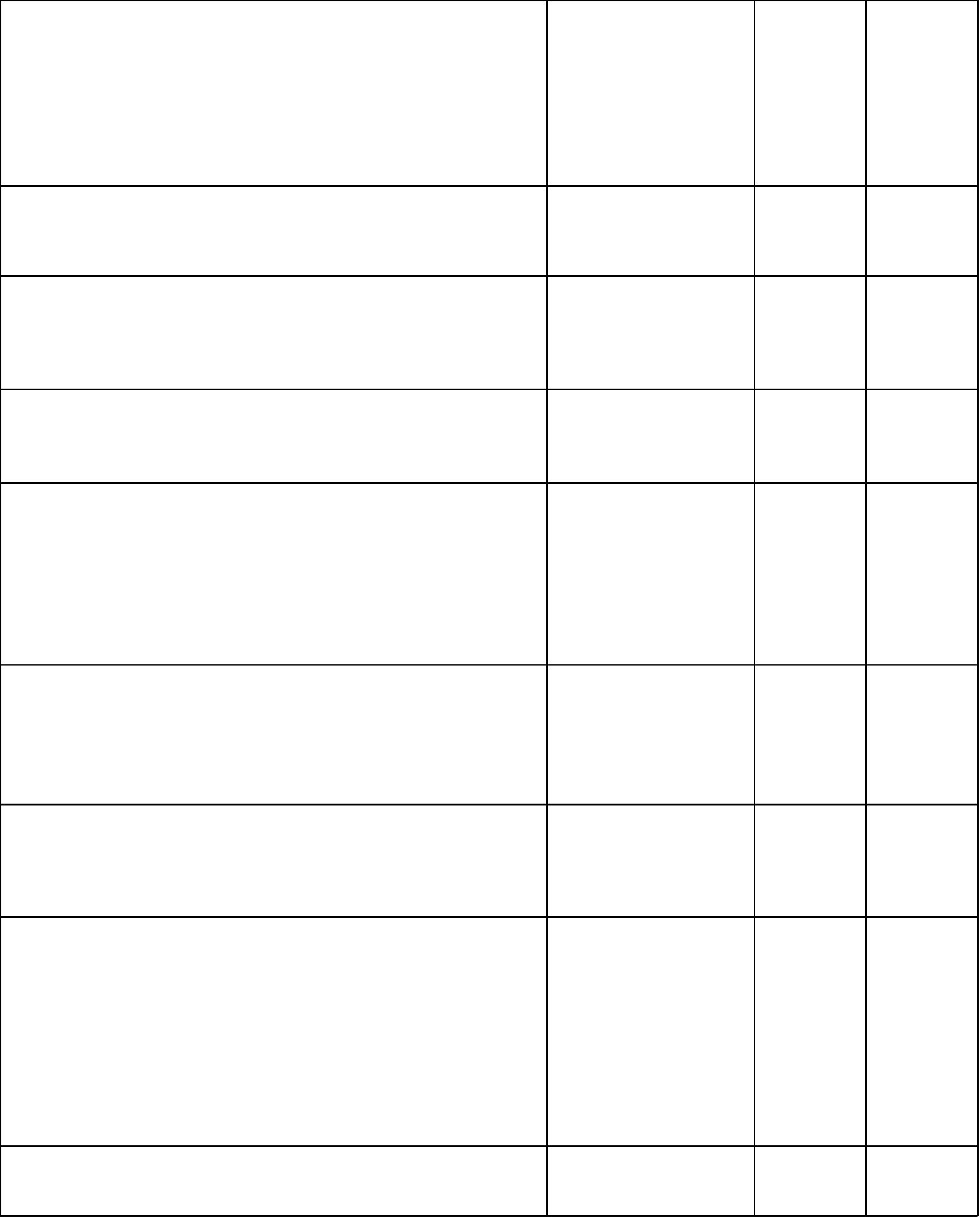 Код показателяНаименование показателяСумма               0105 0000 00 0000 500Увеличение остатков средств бюджетов-1 093 583,20105 0200 00 0000 500Увеличение прочих остатков средств бюджетов-1 093 583,20105 0201 00 0000 510Увеличение прочих остатков денежных средств бюджетов-1 093 583,201 05 02 01 05 0000 510Увеличение прочих остатков денежных средств бюджета муниципального района-1 093 583,20105 0000 00 0000 600Уменьшение остатков средств бюджетов1 093 583,20105 0200 00 0000 600Уменьшение прочих остатков средств бюджетов1 093 583,20105 0201 00 0000 610Уменьшение прочих остатков денежных средств бюджетов1 093 583,201 05 02 01 05 0000 610Уменьшение прочих остатков денежных средств  бюджета муниципального района1 093 583,2Код показателяНаименование показателяСумма               Сумма               Код показателяНаименование показателя2023 год2024 год0105 0000 00 0000 500Увеличение остатков средств бюджетов-1 111 437,3-1 117 697,50105 0200 00 0000 500Увеличение прочих остатков средств бюджетов-1 111 437,3-1 117 697,50105 0201 00 0000 510Увеличение прочих остатков денежных средств бюджетов-1 111 437,3-1 117 697,501 05 02 01 05 0000 510Увеличение прочих остатков денежных средств бюджета муниципального района-1 111 437,3-1 117 697,50105 0000 00 0000 600Уменьшение остатков средств бюджетов1 111 437,31 117 697,50105 0200 00 0000 600Уменьшение прочих остатков средств бюджетов1 111 437,31 117 697,50105 0201 00 0000 610Уменьшение прочих остатков денежных средств бюджетов1 111 437,31 117 697,501 05 02 01 05 0000 610Уменьшение прочих остатков денежных средств  бюджета муниципального района1 111 437,3       1 117 697,5       Наименование поселенияСумма Поселок городского типа Джалиль9 126ВСЕГО9 126Наименование поселенияСуммаСуммаНаименование поселения2023 год 2024 годПоселок городского типа Джалиль9 1269 126ВСЕГО9 1269 126Наименование поселения Сумма Азалаковское сельское поселение         2 456,3   Александровское сельское поселение         1 835,2   Альметьевское сельское поселение         1 215,2   Большенуркеевское сельское поселение         1 134,3   Верхне-Чершилинское сельское поселение            904,2   Иляксазское сельское поселение         2 034,2   Кавзияковское сельское поселение         1 146,2   Карашай-Сакловское сельское поселение         2 472,3   Лешев-Тамаковское сельское поселение         2 676,2   Лякинское сельское поселение         1 478,2   Муртыш-Тамакское сельское поселение         3 507,0   Новоимянское сельское поселение         3 432,2   Петровско-Заводское сельское поселение         1 722,1   Поселок городского типа Джалиль9180,Рангазарское сельское поселение         1 916,2   Саклов-Башское сельское поселение         2 117,2   Сармановское сельское поселение         5 795,0   Старо-Имянское сельское поселение         1 685,3   Старокаширское сельское поселение         4 024,3   Старомензелябашское сельское поселение         2 088,3   Чукмарлинское сельское поселение         1 069,2   Шарлиареминское сельское поселение         2 539,3   Янурусовское сельское поселение         2 370,5   ВСЕГО58 799,1Наименование поселения СуммаСуммаНаименование поселения 2023 год2024 годАзалаковское сельское поселение        2 550,4           2 646,5   Александровское сельское поселение        1 905,3           1 979,4   Альметьевское сельское поселение        1 262,3           1 309,4   Большенуркеевское сельское поселение        1 177,4           1 221,5   Верхне-Чершилинское сельское поселение           939,3              974,4   Иляксазское сельское поселение        2 112,3           2 194,4   Кавзияковское сельское поселение        1 188,3           1 232,4   Карашай-Сакловское сельское поселение        2 568,4           2 667,5   Лешев-Тамаковское сельское поселение        2 779,3           2 886,4   Лякинское сельское поселение        1 534,3           1 593,4   Муртыш-Тамакское сельское поселение        3 645,4           3 788,9   Новоимянское сельское поселение        3 567,3           3 706,4   Петровско-Заводское сельское поселение        1 789,3           1 858,5   Поселок городского типа Джалиль9 534,69902,2Рангазарское сельское поселение        1 989,3           2 064,4   Саклов-Башское сельское поселение        2 198,3           2 283,4   Сармановское сельское поселение        6 017,0           6 248,0   Старо-Имянское сельское поселение        1 750,4           1 818,5   Старокаширское сельское поселение        4 181,4           4 344,5   Старомензелябашское сельское поселение        2 168,4           2 251,5   Чукмарлинское сельское поселение        1 108,3           1 150,4   Шарлиареминское сельское поселение        2 635,4           2 736,5   Янурусовское сельское поселение        2 462,8           2 558,1   ВСЕГО61 065,263 416,6Наименование поселения Сумма Александровское сельское поселениеАльметьевское сельское поселениеИляксазское сельское поселение1 000,0350,0800,0Кавзияковское сельское поселение900,0Лешев-Тамаковское сельское поселение4 600,0Муртыш-Тамакское сельское поселение1 450,0Новоимянское сельское поселениеПоселок городского типа Джалиль1 100,06 639,6Рангазарское сельское поселение2 500,0Старокаширское сельское поселение2 500,0Старомензелябашское сельское поселение5 500,0ВСЕГО27 339,6Наименование поселения Сумма Сумма Наименование поселения 2023 год2024 годАлександровское сельское поселениеАльметьевское сельское поселениеИляксазское сельское поселение950,0300,0700,0900,0250,0650,0Кавзияковское сельское поселение900,0800,0Лешев-Тамаковское сельское поселение4 500,04 400,0Муртыш-Тамакское сельское поселение1 300,01 200,0Новоимянское сельское поселениеПоселок городского типа Джалиль950,07 681,0800,08 995,0Рангазарское сельское поселение2 400,02 400,0Старокаширское сельское поселение2 400,02 200,0Старомензелябашское сельское поселение5 400,05 400,0ВСЕГО27 481,027 995,0Наименование поселения Всегодотацияв том числе за счетв том числе за счетв том числе за счетНаименование поселения Всегодотациясубвенции на осуществление государственных полномочий по расчету и предоставлению дотаций поселениям субсидий из бюджета Республики Татарстан в целях софинансирования расходных обязательств муниципальных районов средств бюджета муниципального районаАзалаковское сельское поселение2 369,227,62 318,223,4Александровское сельское поселение30,030,00,00,0Альметьевское сельское поселение67,313,653,20,5Большенуркеевское сельское поселение857,918,7830,88,4Верхне-Чершилинское сельское поселение2 160,88,22 131,121,5Иляксазское сельское поселение38,523,215,10,2Кавзияковское сельское поселение68,117,550,10,5Карашай-Сакловское сельское поселение3 113,416,13 066,331,0Лешев-Тамаковское сельское поселение142,029,4111,51,1Лякинское сельское поселение2 359,912,42 324,023,5Муртыш-Тамакское сельское поселение68,116,950,70,5Новоимянское сельское поселение83,418,764,10,6Петровско-Заводское сельское поселение3 074,737,03 007,330,4Поселок городского типа Джалиль998,6998,60,00,0Рангазарское сельское поселение106,416,788,80,9Саклов-Башское сельское поселение2 919,121,52 868,629,0Сармановское сельское поселение16 980,3239,216 573,7167,4Старо-Имянское сельское поселение2 659,013,72 618,826,5Старокаширское сельское поселение103,923,479,70,8Старомензелябашское сельское поселение116,728,187,70,9Чукмарлинское сельское поселение1 981,29,81 951,719,7Шарлиареминское сельское поселение3 619,213,53 569,636,1Янурусовское сельское поселение2 958,422,02 907,029,4ВСЕГО46 876,11 655,844 768,0452,3Наименование поселения Всегодотацияв том числе за счетв том числе за счетв том числе за счетНаименование поселения Всегодотациясубвенции на осуществление государственных полномочий по расчету и предоставлению дотаций поселениям субсидий из бюджета Республики Татарстан в целях софинансирования расходных обязательств муниципальных районов средств бюджета муниципального районаАзалаковское сельское поселение2 457,55,62 427,424,5Александровское сельское поселение49,86,043,40,4Альметьевское сельское поселение98,12,794,41,0Большенуркеевское сельское поселение876,33,8863,88,7Верхне-Чершилинское сельское поселение2 219,51,72 195,622,2Иляксазское сельское поселение32,04,627,10,3Кавзияковское сельское поселение139,43,5134,51,4Карашай-Сакловское сельское поселение3 218,93,23 183,532,2Лешев-Тамаковское сельское поселение181,45,9173,71,8Лякинское сельское поселение2 430,92,52 404,124,3Муртыш-Тамакское сельское поселение85,93,481,70,8Новоимянское сельское поселение86,33,881,70,8Петровско-Заводское сельское поселение3 159,57,43 120,631,5Поселок городского типа Джалиль725,0725,00,00,0Рангазарское сельское поселение101,13,396,81,0Саклов-Башское сельское поселение3 005,24,32 970,930,0Сармановское сельское поселение17 024,948,016 807,1169,8Старо-Имянское сельское поселение2 734,12,82 704,027,3Старокаширское сельское поселение182,04,7175,51,8Старомензелябашское сельское поселение126,85,7119,91,2Чукмарлинское сельское поселение2 024,62,02 002,420,2Шарлиареминское сельское поселение3 721,52,73 681,637,2Янурусовское сельское поселение3 058,54,43 023,630,5ВСЕГО47 739,2857,046 413,3468,9Наименование поселения Всегодотацияв том числе за счетв том числе за счетв том числе за счетНаименование поселения Всегодотациясубвенции на осуществление государственных полномочий по расчету и предоставлению дотаций поселениям субсидий из бюджета Республики Татарстан в целях софинансирования расходных обязательств муниципальных районов средств бюджета муниципального районаАзалаковское сельское поселение2 549,85,62 518,825,4Александровское сельское поселение77,16,170,30,7Альметьевское сельское поселение97,02,893,30,9Большенуркеевское сельское поселение881,43,8868,88,8Верхне-Чершилинское сельское поселение2 280,11,72 255,622,8Иляксазское сельское поселение66,24,760,90,6Кавзияковское сельское поселение86,73,582,40,8Карашай-Сакловское сельское поселение3 326,43,33 289,933,2Лешев-Тамаковское сельское поселение186,56,0178,71,8Лякинское сельское поселение2 502,02,52 474,525,0Муртыш-Тамакское сельское поселение123,33,4118,71,2Новоимянское сельское поселение70,23,865,70,7Петровско-Заводское сельское поселение3 245,37,53 205,432,4Поселок городского типа Джалиль731,7731,70,00,0Рангазарское сельское поселение162,93,4157,91,6Саклов-Башское сельское поселение3 097,24,43 061,930,9Сармановское сельское поселение17 098,448,516 879,4170,5Старо-Имянское сельское поселение2 810,22,82 779,328,1Старокаширское сельское поселение124,34,7118,41,2Старомензелябашское сельское поселение188,95,7181,41,8Чукмарлинское сельское поселение2 069,92,02 047,220,7Шарлиареминское сельское поселение3 829,92,73 788,938,3Янурусовское сельское поселение3 163,64,53 127,531,6ВСЕГО48 769,0865,147 424,9479,0Наименование поселения Сумма Поселок городского типа Джалиль281,8ВСЕГО281,8Наименование поселения СуммаСуммаНаименование поселения 2023 год2024 годПоселок городского типа Джалиль281,8281,8ВСЕГО281,8281,8Наименование поселения Сумма Азалаковское сельское поселение103,8Александровское сельское поселение103,8Альметьевское сельское поселение103,8Большенуркеевское сельское поселение103,8Верхне-Чершилинское сельское поселение103,8Иляксазское сельское поселение103,8Кавзияковское сельское поселение103,8Карашай-Сакловское сельское поселение103,8Лешев-Тамаковское сельское поселение103,8Лякинское сельское поселение103,8Муртыш-Тамакское сельское поселение103,8Новоимянское сельское поселение103,8Петровско-Заводское сельское поселение103,8Поселок городского типа Джалиль778,3Рангазарское сельское поселение103,8Саклов-Башское сельское поселение103,8Старо-Имянское сельское поселение103,8Старокаширское сельское поселение103,8Старомензелябашское сельское поселение103,8Чукмарлинское сельское поселение103,8Шарлиареминское сельское поселение103,8Янурусовское сельское поселение103,8ВСЕГО2 958,1Наименование поселения СуммаСуммаНаименование поселения 2023 год2024 годАзалаковское сельское поселение107,3111,2Александровское сельское поселение107,3111,2Альметьевское сельское поселение107,3111,2Большенуркеевское сельское поселение107,3111,2Верхне-Чершилинское сельское поселение107,3111,2Иляксазское сельское поселение107,3111,2Кавзияковское сельское поселение107,3111,2Карашай-Сакловское сельское поселение107,3111,2Лешев-Тамаковское сельское поселение107,3111,2Лякинское сельское поселение107,3111,2Муртыш-Тамакское сельское поселение107,3111,2Новоимянское сельское поселение107,3111,2Петровско-Заводское сельское поселение107,3111,2Поселок городского типа Джалиль805,7833,1Рангазарское сельское поселение107,3111,2Саклов-Башское сельское поселение107,3111,2Старо-Имянское сельское поселение107,3111,2Старокаширское сельское поселение107,3111,2Старомензелябашское сельское поселение107,3111,2Чукмарлинское сельское поселение107,3111,2Шарлиареминское сельское поселение107,3111,2Янурусовское сельское поселение107,3111,2ВСЕГО3 059,03 168,3